AccountingBusiness Administration Department Chair: Martin Karamian.Phone: 710-2226. Office: BUS 3213-C.Faculty Advisor: Robert Foster.ACCTG 001-Introductory Accounting I (UC/CSU) - 5 Units13879	Lec	8:00 am - 9:10 am	MTWTh	Basmadzhyan, B	BUS 320813887	Lec	9:35 am - 10:45 am	MTWTh	Gillis, A A	BUS 320613907	Lec	9:35 am - 12:05 pm	MW	Basmadzhyan, B	BUS 320413929	Lec	11:10 am - 12:20 pm	MTWTh	Foster, R P	BUS 320613950	Lec	12:45 pm - 3:15 pm	MW	Lyons, R M	BUS 320826539	Lec	12:45 pm - 3:15 pm	TTh	Mahdavian, B	BUS 320314048	Lec	4:00 pm - 6:30 pm	TTh	Couste, M	BUS 321714079	Lec	7:00 pm - 9:30 pm	MW	Hirota, L E	BUS 320314123	Lec	7:00 pm - 9:30 pm	TTh	Kolb, J E	BUS 320513981	Lec	5:20 hrs/wk	TBA	Basmadzhyan, B	INTERNETThis is a fully-online course using Canvas. Open Canvas to view course materials beginning on the first day of the semester/term through the student portal mycollege.laccd.edu. Enrolled students will receive an email containing important course information in their official LACCD email account about one week before the semester begins. For questions, please contact your instructor at BasmadB@piercecollege.edu.14012	Lec	5:20 hrs/wk	TBA	Foster, R P	INTERNETThis is a fully-online course using Canvas. Open Canvas to view course materials beginning on the first day of the semester/term through the student portal mycollege.laccd.edu. Enrolled students will receive an email containing important course information in their official LACCD email account about one week before the semester begins. For questions, please contact your instructor at FosterRP@piercecollege.edu.25468	Lec	5:20 hrs/wk	TBA	Ignatovski, S	INTERNETThis is a fully-online course using Canvas. Open Canvas to view course materials beginning on the first day of the semester/term through the student portal mycollege.laccd.edu. Enrolled students will receive an email containing important course information in their official LACCD email account about one week before the semester begins. For questions, please contact your instructor at IgnatoS@piercecollege.edu.ACCTG 002-Introductory Accounting II (UC/CSU) - 5 UnitsPrerequisite: Accounting 1 with a grade of "C" or better. For courses completed outside of the LACCD, proof of eligibility must be taken to Counseling.15062	Lec	8:00 am - 9:10 am	MTWTh	Foster, R P	BUS 321715072	Lec	9:35 am - 10:45 am	MTWTh	Foster, R P	BUS 320815120	Lec	9:35 am - 12:05 pm	TTh	Basmadzhyan, B	BUS 321815085	Lec	11:10 am - 1:40 pm	MW	Mares, S	BUS 321715098	Lec	11:10 am - 1:40 pm	TTh	Ignatovski, S	BUS 320415145	Lec	7:00 pm - 9:30 pm	MW	Torosian, M D	BUS 320621863	Lec	7:00 pm - 9:30 pm	TTh	Ignatovski, S	BUS 3217ACCTG 015-Tax Accounting I (CSU) - 3 UnitsPrerequisite: Accounting 1 with a grade of "C" or better. For courses completed outside of the LACCD, proof of eligibility must be taken to Counseling.15228	Lec	6:50 pm - 10:00 pm	M	Chawareewong, N	BUS 3218ACCTG 017-Payroll Accounting (CSU) - 2 UnitsPrerequisite: Accounting 1 with a grade of "C" or better. For courses completed outside of the LACCD, proof of eligibility must be taken to Counseling.15289	Lec	7:00 pm - 9:05 pm	Th	Chawareewong, N	BUS 3218Addiction StudiesPsychology Department Chair: Maria Perser.Phone: (818) 710-2891. Office: BEH 1306C.Email: persermo@piercecollege.edu.Faculty Advisor: Allen D. Glass II, M.A. Phone: (818) 710-2282. Office: BEH 1306E* Note: California Department of Alcohol and Drug Program regulations state that "all certifying organizations" are required to accept those classes marked with an asterisk (*) as officially approved Continuing Education hours for AOD counselors and certified personnel.ADDICST 001-Understanding Addiction And Counseling (CSU) - 3 Units15390	Lec	3:30 pm - 6:40 pm	T	Glass, A D	VLGE 8345ADDICST 002-Physiology And Pharmacology Of Psychoactive Drugs (CSU) - 3 Units15399	Lec	6:50 pm - 10:00 pm	M	Cruz, M D	VLGE 8345ADDICST 004-Clinical Counseling Laws And Ethics (CSU) - 3 Units15405	Lec	6:50 pm - 10:00 pm	Th	Farash, M J	BEH 1309ADDICST 005-Group Skills For Addiction Counselors (CSU) - 3 Units15411	Lec	3:30 pm - 6:40 pm	Th	Pardo, M H	BEH 1309ADDICST 007-Addiction Treatment And Recovery (CSU) - 3 Units15420	Lec	6:50 pm - 10:00 pm	Th	Glass, A D	VLGE 8345ADDICST 009-Field Work Practicum - 3 UnitsPrerequisite: Addiction Studies 1 or 2 and Addiction Studies 4 with a grade of "C" or better. For courses completed outside of the LACCD, proof of eligibility must be taken to Counseling.15427	Lec	3:30 pm - 6:40 pm	W	Glass, A D	VLGE 8345ADDICST 010-Addiction And The Family (CSU) - 3 Units15433	Lec	3:30 pm - 6:40 pm	T	Davis Farash, J D	VLGE 8343ADDICST 013-Addictive Diseases And Life Style Disorders (CSU) - 3 Units15438	Lec	6:50 pm - 10:00 pm	M	Davis Farash, J D	VLGE 8343ADDICST 014-Addiction And Theories Of Human Development (CSU) - 3 UnitsNote: This course provides 54 hours of continuing education for CADC I & II, NCAC/MAC, CATC, MFT/LCSW. Officially approved provider.*15446	Lec	6:50 pm - 10:00 pm	W	Glass, A D	VLGE 8345ADDICST 016-Continuing Recovery: Strategies And Basic Skills (CSU) - 3 UnitsNote: This course provides 54 hours of continuing education for CADC I & II, NCAC/MAC, CATC, MFT/LCSW. Officially approved provider.*15454	Lec	6:50 pm - 10:00 pm	W	Farash, M J	BEH 1309ADDICST 018-Addiction And Eating Disorders (CSU) - 3 UnitsNote: This course provides 54 hours of continuing education for CADC I & II, NCAC/MAC, CATC, MFT/LCSW. Officially approved provider.*15458	Lec	6:50 pm - 10:00 pm	T	Davis Farash, J D	VLGE 8343ADDICST 020-Domestic Violence Counselor Training (CSU) - 3 UnitsNote: This course provides 54 hours of continuing education for CADC I & II, NCAC/MAC, CATC, MFT/LCSW. Officially approved provider.*15465	Lec	3:30 pm - 6:40 pm	M	Clark, J	VLGE 8408ADDICST 091-Advanced Field Work Practicum - 3 UnitsPrerequisite: Addiction Studies 9 with a grade of "C" or better. For prerequisites completed at a college outside of the LACCD, proof of eligibility must be brought to the Counseling Office.15471	Lec	3:30 pm - 6:40 pm	Th	Glass, A D	VLGE 8345Administration of JusticePolitical Science/Economics/Criminal Justice Department Chair: Kaycea Campbell, Ph.D.Phone: (818) 710-4134. Office: FO 3004. Email: campbekt@piercecollege.edu.Faculty Advisor: Kathy Oborn. Email: obornkm@piercecollege.edu.  Phone: (818) 710-2587.ADM JUS 001-Introduction To Administration Of Justice (UC/CSU) - 3 UnitsMeets IGETC 4H CSU D816338	Lec	8:00 am - 9:25 am	MW	Oborn, K M	GNGR 161425111	Lec	1:00 pm - 2:35 pm	WF	Diehl, M E	BRCH 1100Sherman Oaks Center for Enriched Studies & Lake Balboa College Prep - At Pierce Campus.High school satellite classes are open to all Pierce students.For information on how to register, please call Pierce College, Office of Academic Outreach: (818) 710-2887.Holiday Information: Classes will not meet September 3, November 12, or November 22 & 23.(Starts 08/27/2018, Ends 12/08/2018)26272	Lec	1:35 pm - 3:00 pm	MW	Anderson, T D	RESEDA HS  (IA5A)Reseda High School Center. High school satellite classes are open to all Pierce students.For information on how to register, please call Pierce College, Office of Academic Outreach: (818) 710-2887.Holiday Information: Classes will not meet August 31, September 3, September 10, September 19, November 12, or November 19-23.All schools schedule 'Back to School Night' and "Parent Conference" activities during the semesters. Those dates will be published as they are announced.25110	Lec	3:30 pm - 5:05 pm	MW	Anderson, T D	VALL ACAD  (112)Valley Academy for Arts / Science Center. High school satellite classes are open to all Pierce students.For information on how to register, please call Pierce College, Office of Academic Outreach: (818) 710-2887.Holiday Information: Classes will not meet August 31, September 3, September 10, September 19, November 12, or November 19-23.All schools schedule "Back to School Night" and "Parent Conference" activities during the semesters. Those dates will be published as they are announced.(Starts 08/27/2018, Ends 12/08/2018)16392	Lec	6:50 pm - 10:00 pm	T	Schuit, R J	BRCH 110116351	Lec	3:10 hrs/wk	TBA	Oborn, K M	INTERNETThis is a fully-online course using Canvas. Open Canvas to view course materials beginning on the first day of the semester/term through the student portal mycollege.laccd.edu. Enrolled students will receive an email containing important course information in their official LACCD email account about one week before the semester begins. For questions, please contact your instructor at obornkm@piercecollege.edu.16344	Lec	3:10 hrs/wk	TBA	Rich, K E	INTERNETThis is a fully-online course using Canvas. Open Canvas to view course materials beginning on the first day of the semester/term through the student portal mycollege.laccd.edu. Enrolled students will receive an email containing important course information in their official LACCD email account about one week before the semester begins. For questions, please contact your instructor at richke@piercecollege.edu.ADM JUS 002-Concepts Of Criminal Law (UC/CSU) - 3 UnitsMeets IGETC 4H CSU D821864	Lec	9:35 am - 11:00 am	TTh	Rich, K E	BRCH 110116665	Lec	6:50 pm - 10:00 pm	W	Nantroup, J F	VLGE 833016659	Lec	3:10 hrs/wk	TBA	Rich, K E	INTERNETThis is a fully-online course using Canvas. Open Canvas to view course materials beginning on the first day of the semester/term through the student portal mycollege.laccd.edu. Enrolled students will receive an email containing important course information in their official LACCD email account about one week before the semester begins. For questions, please contact your instructor at richke@piercecollege.edu .Administration of Justice (Continued)ADM JUS 003-Legal Aspects Of Evidence (CSU) - 3 Units22891	Lec	3:10 hrs/wk	TBA	Oborn, K M	INTERNETThis is a fully-online course using Canvas. Open Canvas to view course materials beginning on the first day of the semester/term through the student portal mycollege.laccd.edu. Enrolled students will receive an email containing important course information in their official LACCD email account about one week before the semester begins. For questions, please contact your instructor at obornkm@piercecollege.edu.ADM JUS 004-Principles And Procedures Of The Justice System (UC/CSU) - 3 UnitsMeets IGETC 4H CSU D816768	Lec	9:35 am - 11:00 am	MW	Oborn, K M	VLGE 833025087	Lec	3:10 hrs/wk	TBA	Oborn, K M	INTERNETThis is a fully-online course using Canvas. Open Canvas to view course materials beginning on the first day of the semester/term through the student portal mycollege.laccd.edu. Enrolled students will receive an email containing important course information in their official LACCD email account about one week before the semester begins. For questions, please contact your instructor at obornkm@piercecollege.edu.ADM JUS 005-Criminal Investigation (CSU) - 3 Units25088	Lec	6:50 pm - 10:00 pm	M	Oborn, K M	VLGE 8330ADM JUS 008-Juvenile Procedures (CSU) - 3 Units22397	Lec	3:10 hrs/wk	TBA	Rich, K E	INTERNETThis is a fully-online course using Canvas. Open Canvas to view course materials beginning on the first day of the semester/term through the student portal mycollege.laccd.edu. Enrolled students will receive an email containing important course information in their official LACCD email account about one week before the semester begins. For questions, please contact your instructor at richke@piercecollege.edu.ADM JUS 067-Community Relations I (UC/CSU) - 3 UnitsMeets IGETC 4J CSU D017048	Lec	11:10 am - 12:35 pm	MW	Anderson, T D	VLGE 8330ADM JUS 305-Criminal Intelligence And Data Analysis (CSU) - 3 Units10624	Lec	6:30 hrs/wk	TBA	Chang, J P	INTERNETThis is a fully-online course using Canvas. Open Canvas to view course materials beginning on the first day of the semester/term through the student portal mycollege.laccd.edu. Enrolled students will receive an email containing important course information in their official LACCD email account about one week before the semester begins. For questions, please contact your instructor at changcjp@piercecollege.edu.(Starts 10/22/2018, Ends 12/16/2018)ADM JUS 319-Research Methods & Statistics In Criminal Justice (CSU) - 3 UnitsMeets CSU D010679	Lec	3:10 hrs/wk	TBA	Oborn, K M	INTERNETThis is a fully-online course using Canvas. Open Canvas to view course materials beginning on the first day of the semester/term through the student portal mycollege.laccd.edu. Enrolled students will receive an email containing important course information in their official LACCD email account about one week before the semester begins. For questions, please contact your instructor at obornkm@piercecollege.edu.ADM JUS 383-Applications In Crime Analysis - 3 Units10813	Lec	6:30 hrs/wk	TBA	Chang, J P	INTERNETThis is a fully-online course using Canvas. Open Canvas to view course materials beginning on the first day of the semester/term through the student portal mycollege.laccd.edu. Enrolled students will receive an email containing important course information in their official LACCD email account about one week before the semester begins. For questions, please contact your instructor at changcjp@piercecollege.edu.(Starts 08/27/2018, Ends 10/21/2018)American Sign LanguageDepartment of Modern Languages Chair: Margarita Pillado.Phone: 710-2260. Office: FO 2907. E-mail: Pilladma@piercecollege.edu.ASL/Interpreter Education Program: Kristine Hall at 436-0468 (VideoPhone), hallkc@piercecollege.edu.Faculty Advisor: Kristine Hall at 436-0468 (VideoPhone).A S L 001-American Sign Language I (UC/CSU) - 4 UnitsMeets CSU C227171	Lec	8:55 am - 11:00 am	MW	Hall, K C	IRIS 090110520	Lec	10:30 am - 12:35 pm	TTh	Hall, K C	IRIS 090110606	Lec	12:45 pm - 2:50 pm	MW	Zornoza, S E	IRIS 090110540	Lec	12:45 pm - 2:50 pm	TTh	Zornoza, S E	IRIS 091622076	Lec	4:35 pm - 6:40 pm	MW	Clark, M J	IRIS 090128549	Lec	7:00 pm - 9:05 pm	MW	Clark, M J	IRIS 0901	(ADDED)27349	Lec	3:00 pm - 5:20 pm	MW	Vazquez-Low, M	CHATSWTH  (N217)	(ADDED)Chatsworth High School Center. High school satellite classes are open to all Pierce students.For information on how to register, please call Pierce College, Office of Academic Outreach: (818) 710-2887.Holiday Information: Classes will not meet August 31, September 3, September 10, September 19, November 12, or November 19-23.All schools schedule "Back to School Night" and "Parent Conference" activities during the semesters. Those dates will be published as they are announced.(Starts 08/27/2018, Ends 12/08/2018)27350	Lec	6:00 pm - 8:15 pm	TTh	Garcia, J A	EL CAMINO  (B218)	(ADDED)El Camino Real High School Center. High school satellite classes are open to all Pierce students.For information on how to register, please call Pierce College, Office of Academic Outreach: (818) 710-2887.Holiday Information: Classes will not meet August 31, September 3, September 10, September 19, November 12, or November 19-23.All schools schedule "Back to School Night" and "Parent Conference" activities during the semesters. Those dates will be published as they are announced.(Starts 08/27/2018, Ends 12/08/2018)27351	Lec	3:30 pm - 5:45 pm	TTh	Khorsandi, S S	NRTHRDGE  (322)	(ADDED)Northridge Academy Center. High school satellite classes are open to all Pierce students.For information on how to register, please call Pierce College, Office of Academic Outreach: (818) 710-2887.Holiday Information: Classes will not meet August 31, September 3, September 10, September 19, November 12, or November 19-23.All schools schedule "Back to School Night" and "Parent Conference" activities during the semesters. Those dates will be published as they are announced.(Starts 08/27/2018, Ends 12/08/2018)27352	Lec	3:30 pm - 5:50 pm	MW	Vazquez-Low, M	VALL ACAD	(CANCELLED)Valley Academy for Arts / Science Center. High school satellite classes are open to all Pierce students.For information on how to register, please call Pierce College, Office of Academic Outreach: (818) 710-2887.Holiday Information: Classes will not meet August 31, September 3, September 10, September 19, November 12, or November 19-23.All schools schedule "Back to School Night" and "Parent Conference" activities during the semesters. Those dates will be published as they are announced.(Starts 08/27/2018, Ends 12/08/2018)A S L 002-American Sign Language II (UC/CSU) - 4 UnitsMeets IGETC 6A CSU C2Prerequisite: American Sign Language 1 with a grade of "C" or better. For courses completed outside of the LACCD, proof of eligibility must be taken to Counseling.10962	Lec	8:00 am - 10:05 am	TTh	Zornoza, S E	IRIS 090110976	Lec	10:30 am - 12:35 pm	MW	Zornoza, S E	IRIS 091810993	Lec	7:00 pm - 9:05 pm	MW	Clark, M J	IRIS 0901	(CANCELLED)American Sign Language (Continued)A S L 003-American Sign Language III (UC/CSU) - 4 UnitsMeets IGETC 6A 3B CSU C2Prerequisite: American Sign Language 2 with a grade of "C" or better. For courses completed outside of the LACCD, proof of eligibility must be taken to Counseling.11052	Lec	12:45 pm - 2:50 pm	TTh	Hall, K C	IRIS 090111063	Lec	4:00 pm - 6:05 pm	TTh	Chahayed, L P	IRIS 0918A S L 004-American Sign Language Iv (UC/CSU) - 4 UnitsMeets IGETC 6A 3B CSU C2Prerequisite: American Sign Language 3 with a grade of "C" or better. For courses completed outside of the LACCD, proof of eligibility must be taken to Counseling.25728	Lec	4:00 pm - 6:05 pm	TTh	Vazquez-Low, M D	IRIS 0901A S L 006-English-To-Sign Interpeting/Transliterating (CSU) - 4 UnitsPrerequisite: American Sign Language 4 and 5 with a grade of "C" or better. For courses completed outside of the LACCD, proof of eligibility must be taken to Counseling.11106	Lec	8:00 am - 10:05 am	MW	Kale, A	IRIS 091827170	Lec	10:30 am - 12:35 pm	MW	Kale, A	IRIS 0903A S L 010-Sign-To-English Interpreting/Transliterating (CSU) - 4 UnitsPrerequisite: American Sign Language 4 and 5 with a grade of "C" or better. For courses completed at a college outside of the LACCD, proof of eligibility must be brought to Counseling.11117	Lec	8:00 am - 10:05 am	TTh	Kale, A	IRIS 091828046	Lec	12:45 pm - 2:50 pm	TTh	Kale, A	JNPR 0802	(ADDED)A S L 016-Creative Signing (CSU) - 2 UnitsPrerequisite: American Sign Language 2 with a grade of "C" or better. For courses completed at a college outside of the LACCD, proof of eligibility must be brought to Counseling.27377	Lec	12:45 pm - 2:50 pm	W	Hall, K C	IRIS 0914	(ADDED)11131	Lec	3:30 pm - 4:35 pm	TTh	Staff	IRIS 0903	(CANCELLED)A S L 023-Professional Issues And Practice II (CSU) - 2 UnitsPrerequisite: American Sign Language 4 and 5 with a grade of "C" or better. For courses completed at a college outside of the LACCD, proof of eligibility must be brought to Counseling.11140	Lec	10:15 am - 12:20 pm	T	Kale, A	IRIS 0918A S L 025-Conversational American Sign Language (CSU) (RPT 3) - 2 UnitsPrerequisite: American Sign Language 2 with a grade of "C" or better. For courses completed at a college outside of the LACCD, proof of eligibility must be brought to Counseling.25731	Lec	6:15 pm - 8:20 pm	Th	Chahayed, L P	IRIS 0901A S L 030-Finger Spelling I (CSU) - 1 UnitPrerequisite: American Sign Language 1 with a grade of "C" or better. For courses completed at a college outside of the LACCD, proof of eligibility must be brought to Counseling.11156	Lab	10:15 am - 12:20 pm	Th	Kale, A	IRIS 091825730	Lab	6:15 pm - 8:20 pm	T	Chahayed, L P	IRIS 0918A S L 040-Introduction To Deaf Culture (UC/CSU) - 3 UnitsPrerequisite: American Sign Language 1 with a grade of "C" or better. For courses completed at a college outside of the LACCD, proof of eligibility must be brought to Counseling.11167	Lec	11:10 am - 12:35 pm	MW	Hall, K C	IRIS 0901A S L 185-Directed Study - American Sign Language (CSU) (RPT 2) - 1 UnitNote: Enrollment by permission number only.11180	Lec	1:05 hrs/wk	TBA	Kale, A	IRIS 0918A S L 285-Directed Study - American Sign Language (CSU) - 2 UnitSNote: Enrollment by permission number only.28047	Lec	2:05 hrs/wk	TBA	Kale, A	IRIS 0918	(ADDED)AnatomyLife Science Department Chair: Shannon DeVaney.Phone: 712-2611. Office: Center for Sciences - CFS 91042.Faculty Advisor: Teak Lee. Phone: 710-2261.(See also Biology, Microbiology, and Physiology)ANATOMY 001-Introduction To Human Anatomy (UC/CSU) - 4 UnitsMeets IGETC 5B 5C CSU B2 B315575	Lec	7:50 am - 11:00 am	T	Mellinger, R G	VLGE 8204And15581	Lab	7:50 am - 11:00 am	Th	Mellinger, R G	CFS 9110215594	Lec	9:00 am - 12:10 pm	Sa	Zaidi-Merchant, S S	CFS 91102And15607	Lab	12:30 pm - 3:40 pm	Sa	Zaidi-Merchant, S S	CFS 9110215683	Lec	9:35 am - 11:00 am	MW	Hsin, A	CFS 91126And15701	Lab	11:10 am - 2:20 pm	T	Hsin, A	CFS 9110215725	Lec	9:35 am - 11:00 am	MW	Hsin, A	CFS 91126And15750	Lab	11:10 am - 2:20 pm	Th	Hsin, A	CFS 9110215776	Lec	9:35 am - 11:00 am	MW	Hsin, A	CFS 91126And15799	Lab	11:10 am - 2:20 pm	M	Hsin, A	CFS 9110215559	Lec	3:30 pm - 6:40 pm	W	Emamy, M	CFS 91104And15564	Lab	3:30 pm - 6:40 pm	M	Emamy, M	CFS 9110215621	Lec	6:50 pm - 10:00 pm	T	Burke, R Q	CFS 91120And15634	Lab	6:50 pm - 10:00 pm	W	Mellinger, R G	CFS 9110215649	Lec	6:50 pm - 10:00 pm	T	Burke, R Q	CFS 91120And15664	Lab	6:50 pm - 10:00 pm	Th	Burke, R Q	CFS 91102Animal ScienceAgriculture Department Chair: Savanah St. Clair. Phone: 710-4250. Office: CFS 91043.Faculty Advisors: Veterinary Technology - Dr. Jennifer Adelini. Phone: 710-4152. Office: CFS 91154.Pre-Veterinary Science - Dr. Lu Dao. Phone: 710-4160. Office: CFS 91046.Equine Science - Patricia Warner. Phone: 710-4459. Office: CFS 91084.ANML SC 180-Animal Care Experience - 1 Unit22942	Lec	5:40 pm - 6:45 pm	W	Killips, A M	CFS 9115225335	Lec	5:40 pm - 6:45 pm	Th	Killips, A M	CFS 91152ANML SC 181A-Field Work - 1 UnitNote: Enrollment by add card only.First class meeting will be August 28 at 11:00 a.m. in CFS 91008.10330	Lab	3:10 hrs/wk	TBA	Shapiro, L S	CFS 91008ANML SC 181B-Field Work - 2 UnitsNote: Enrollment by add card only.First class meeting will be August 28 at 11:00 a.m. in CFS 91008.10346	Lab	6:30 hrs/wk	TBA	Shapiro, L S	CFS 91008ANML SC 181C-Field Work - 3 UnitsNote: Enrollment by add card only.First class meeting will be August 28 at 11:00 a.m. in CFS 91008.10360	Lab	10:05 hrs/wk	TBA	Shapiro, L S	CFS 91008ANML SC 181D-Field Work - 4 UnitsNote: Enrollment by add card only.First class meeting will be August 28 at 11:00 a.m. in CFS 91008.10373	Lab	13:15 hrs/wk	TBA	Shapiro, L S	CFS 91008ANML SC 185-Directed Study- Animal Science (CSU) (RPT 2) - 1 UnitStudents have the opportunity to complete directed studies in Animal Science on a contract basis under the direction of a supervising faculty member.Note: Enrollment by permission number only.16128	Lec	1:05 hrs/wk	TBA	Adelini, J J	CFS 9110216133	Lec	1:05 hrs/wk	TBA	Warner, P A	CFS 91126ANML SC 285-Directed Study - Animal Science (CSU) - 2 UnitsAllows students to pursue Directed Study in Animal Science on a contract basis under the direction of a supervising instructor. Note: Enrollment by permission number only.16137	Lec	2:05 hrs/wk	TBA	Warner, P A	CFS 9112622018	Lec	2:05 hrs/wk	TBA	Adelini, J J	CFS 91102ANML SC 385-Directed Study - Animal Science (CSU) - 3 UnitsAllows students to pursue Directed Study in Animal Science on a contract basis under the direction of a supervising instructor. Note: Enrollment by permission number only.24593	Lec	3:10 hrs/wk	TBA	Warner, P A	CFS 9112625336	Lec	3:10 hrs/wk	TBA	Adelini, J J	CFS 91102ANML SC 401-Orientation To Veterinary Science (CSU) - 1 Unit16142	Lec	11:30 am - 12:35 pm	T	Dao, L T	CFS 9115216149	Lec	11:30 am - 12:35 pm	Th	White, E G	CFS 91152ANML SC 410-Animal Nursing I (CSU) - 2 UnitsPrerequisite: Animal Science 511 and 512 with a grade of "C" or better. For courses completed at a college outside of the LACCD, proof of eligibility must be brought to Counseling.16163	Lec	8:00 am - 10:05 am	T	Adelini, J J	CFS 91152ANML SC 411-Animal Nursing I Laboratory (CSU) - 1 UnitPrerequisite: ANML SC 511 & 512 with grades of "C" or better. For courses completed outside of LACCD, proof must be taken to Counseling. Corequisite: Enrollment in ANML SC 410. Previous completion of ANML SC 410 with grade of "C" or better is allowable.16166	Lab	10:30 am - 12:35 pm	T	Adelini, J J	CFS 9115316169	Lab	12:45 pm - 2:50 pm	T	Adelini, J J	CFS 91152ANML SC 422-Clinical Procedures In Animal Care II (CSU) - 2 UnitsPrerequisite: ANML SC 420 with a grade of "C" or better. For courses completed outside of the LACCD, proof must be taken to Counseling. Corequisite: Enrollment in ANML SC 423. Previous completion of ANML SC 423 with a grade of "C" or better is allowable.16184	Lec	2:05 hrs/wk	TBA	Grisham, S L	INTERNETThis is a fully-online course using Canvas. Open Canvas to view course materials beginning on the first day of the semester/term through the student portal mycollege.laccd.edu. Enrolled students will receive an email containing important course information in their official LACCD email account about one week before the semester begins. For questions, please contact your instructor at Grishasl@piercecollege.edu.ANML SC 423-Clinical Procedures In Animal Care II Laboratory (CSU) - 1 UnitPrerequisite: ANML SC 421, 511 & 512 with grades of "C" or better. For courses completed outside of LACCD, proof must be taken to Counseling. Corequisite: Enrollment in ANML SC 422. Previous completion of ANML SC 422 with grade of "C" or better is allowable.16189	Lab	8:00 am - 10:05 am	F	Adelini, J J	CFS 9115216193	Lab	10:30 am - 12:35 pm	F	Adelini, J J	CFS 9115216204	Lab	1:35 pm - 3:40 pm	F	Adelini, J J	CFS 91152ANML SC 430-Veterinary Clinical Pathology (CSU) - 2 UnitsPrerequisite: ANML SC 512 with a grade of "C" or better. For courses completed outside of the LACCD, proof must be taken to Counseling. Corequisite: Enrollment in ANML SC 431. Previous completion of ANML SC 431 with a grade of "C" or better is allowable.16207	Lec	8:00 am - 10:05 am	M	Yates, R A	CFS 91152ANML SC 431-Veterinary Clinical Pathology Laboratory (CSU) - 1 UnitCorequisite: Concurrent enrollment in Animal Science 430. Previous completion of Animal Science 430 with a grade of "C" or better is allowable.16212	Lab	10:30 am - 12:35 pm	M	Yates, R A	CFS 9110416215	Lab	1:30 pm - 3:35 pm	M	Yates, R A	CFS 91104ANML SC 435-Veterinary Radiography (CSU) - 2 Units22943	Lec	1:05 pm - 3:10 pm	Th	White, E G	CFS 91152Animal Science (Continued)ANML SC 436-Veterinary Radiography Laboratory (CSU) - 1 UnitCorequisite: Concurrent enrollment in Animal Science 435. Previous completion in Animal Science 435 with a grade of "C" or better is allowable.22944	Lab	12:45 pm - 2:50 pm	W	Ziegler, C	CFS 9115225338	Lab	3:30 pm - 5:35 pm	W	Ziegler, C	CFS 9115222945	Lab	6:50 pm - 8:55 pm	W	Killips, A M	CFS 91152ANML SC 441-Large Animal Nursing Laboratory (CSU) - 2 Units16240	Lab	8:55 am - 11:00 am	Th	Yates, R A	CFS 91152And	Lab	11:10 am - 1:15 pm	Th	Dao, L T	GOAT BARNANML SC 470-Laboratory Animal Care (CSU) - 3 Units16243	Lec	8:00 am - 10:05 am	W	Yates, R A	CFS 91152And16245	Lab	10:15 am - 12:20 pm	W	Yates, R A	CFS 91153ANML SC 501-Principles Of Animal Science (UC/CSU) - 3 UnitsAttendance at all Tuesday/Thursday classes is required. However, students will be expected to actively engage with supplemental material related to the class that is available online through Canvas.16250	Lec	9:35 am - 11:00 am	TTh	Dao, L T	CFS 91126ANML SC 505-Animal Nutrition (UC/CSU) - 3 Units16255	Lec	8:00 am - 9:25 am	TTh	Dao, L T	ELM 1728ANML SC 506-Urban Farm Animal Health Techniques (UC/CSU) - 2 UnitsPrerequisite: Animal Science 501 with a grade of "C" or better. For courses completed outside of the LACCD, proof of eligibility must be taken to Counseling.16257	Lec	9:00 am - 10:05 am	F	Dao, L T	CFS 91008And16260	Lab	10:15 am - 12:20 pm	F	Dao, L T	GOAT BARNANML SC 510-Animal Health And Disease Control (CSU) - 3 Units16265	Lec	12:45 pm - 2:10 pm	TTh	Yates, R A	IRIS 0903ANML SC 511-Anatomy And Physiology Of Animals (CSU) - 3 UnitsMeets CSU B210137	Lec	11:10 am - 12:35 pm	TTh	Yates, R A	CFS 91126ANML SC 512-Anatomy And Physiology Of Animals Laboratory (CSU) - 1 UnitMeets CSU B3Corequisite: Concurrent enrollment in Animal Science 511. Previous completion of Animal Science 511 with a grade of "C" or better is allowable.10144	Lab	9:35 am - 12:45 pm	W	Adelini, J J	CFS 9110210161	Lab	1:05 pm - 4:15 pm	W	Adelini, J J	CFS 91102ANML SC 596A-Agricultural Enterprise Projects (CSU) - 1 UnitPrerequisite: Animal Science 501 with a grade of "C" or better. For courses completed outside of the LACCD, proof of eligibility must be taken to Counseling.Note: Enrollment by permission number only.First class meeting: 7:45-8:50 a.m., Thursday, September 6, 2018, in the Goat Barn classroom.10388	Lab	3:10 hrs/wk	TBA	Dao, L T	GOAT BARNANML SC 596B-Agricultural Enterprise Projects (CSU) - 2 UnitsPrerequisite: Animal Science 501 with a grade of "C" or better. For courses completed outside of the LACCD, proof of eligibility must be taken to Counseling.Note: Enrollment by permission number only.First class meeting: 7:45-8:50 a.m., Thursday, September 6, 2018, in the Goat Barn classroom.10400	Lab	6:30 hrs/wk	TBA	Dao, L T	GOAT BARNANML SC 596C-Agricultural Enterprise Projects (CSU) - 3 UnitsPrerequisite: Animal Science 501 with a grade of "C" or better. For courses completed outside of the LACCD, proof of eligibility must be taken to Counseling.Note: Enrollment by permission number only.First class meeting: 7:45-8:50 a.m., Thursday, September 6, 2018, in the Goat Barn classroom.24139	Lab	9:50 hrs/wk	TBA	Dao, L T	GOAT BARNANML SC 596D-Agricultural Enterprise Projects (CSU) - 4 UnitsPrerequisite: Animal Science 501 with a grade of "C" or better. For courses completed outside of the LACCD, proof of eligibility must be taken to Counseling.Note: Enrollment by permission number only.First class meeting: 7:45-8:50 a.m., Thursday, September 6, 2018, in the Goat Barn classroom.24140	Lab	13:15 hrs/wk	TBA	Dao, L T	GOAT BARN	(CANCELLED)ANML SC 601-Horse Production (UC/CSU) - 3 Units10179	Lec	5:20 pm - 8:30 pm	W	Warner, P A	CFS 91126ANML SC 603A-Equine Management Techniques (CSU) - 2 UnitsPrerequisite: ANML SC 601 with a grade of "C" or better. For courses completed outside of the LACCD, proof must be taken to Counseling. Corequisite: Enrollment in ANML SC 601. Previous completion of ANML SC 601 with a grade of "C" or better is allowable.10418	Lec	7:40 am - 8:45 am	Th	Warner, P A	EQUESTRNAnd10427	Lab	8:55 am - 11:00 am	Th	Warner, P A	EQUESTRNANML SC 603B-Equine Management Techniques (CSU) - 2 UnitsPrerequisite: Animal Science 603A with a grade of "C" or better. For courses completed outside of the LACCD, proof of eligibility must be taken to Counseling.10443	Lec	7:40 am - 8:45 am	Th	Warner, P A	EQUESTRNAnd10449	Lab	8:55 am - 11:00 am	Th	Warner, P A	EQUESTRNANML SC 603C-Equine Management Techniques (CSU) - 2 UnitsPrerequisite: Animal Science 603B with a grade of "C" or better. For courses completed outside of the LACCD, proof of eligibility must be taken to Counseling.10456	Lec	7:40 am - 8:45 am	Th	Warner, P A	EQUESTRNAnd10467	Lab	8:55 am - 11:00 am	Th	Warner, P A	EQUESTRNANML SC 603D-Equine Management Techniques (CSU) - 2 UnitsPrerequisite: Animal Science 603C with a grade of "C" or better. For courses completed outside of the LACCD, proof of eligibility must be taken to Counseling.10485	Lec	7:40 am - 8:45 am	Th	Warner, P A	EQUESTRNAnd10492	Lab	8:55 am - 11:00 am	Th	Warner, P A	EQUESTRNANML SC 604-Equine Facility Management (CSU) - 2 UnitsPrerequisite: Animal Science 603D with a grade of "C" or better. For courses completed outside of the LACCD, proof of eligibility must be taken to Counseling.12720	Lec	7:40 am - 8:45 am	Th	Warner, P A	EQUESTRNAnd12729	Lab	8:55 am - 11:00 am	Th	Warner, P A	EQUESTRNAnimal Science (Continued)ANML SC 620-Basic Equitation (CSU) - 1 UnitCorequisite: Concurrent enrollment in Animal Science 621. Previous completion of Animal Science 621 with a grade of "C" or better is allowable.10194	Lec	5:45 pm - 6:50 pm	M	Warner, P A	CFS 91126ANML SC 621-Horseback Riding Laboratory (CSU) - 1 UnitPrerequisite: ANML SC 620 with a grade of "C" or better. For courses completed outside of the LACCD, proof must be taken to Counseling. Corequisite: Enrollment in ANML SC 620. Previous completion of ANML SC 620 with a grade of "C" or better is allowable.10206	Lab	11:55 am - 2:00 pm	M	Warner, P A	EQUESTRN10220	Lab	4:30 pm - 6:35 pm	T	Warner, P A	EQUESTRN10245	Lab	7:00 pm - 9:05 pm	Th	Britner, K M	EQUESTRN	(CANCELLED)ANML SC 622-Horseback Riding Laboratory - Intermediate - 1 UnitPrerequisite: Animal Science 621 with a grade of "C" or better. For courses completed outside of the LACCD, proof of eligibility must be taken to Counseling.10265	Lab	3:05 pm - 5:10 pm	W	Warner, P A	EQUESTRNANML SC 630-Beginning Equine Training - 2 UnitsPrerequisite: Animal Science 621 with a grade of "C" or better. For courses completed outside of the LACCD, proof of eligibility must be taken to Counseling.10277	Lec	2:15 pm - 3:20 pm	M	Warner, P A	CFS 91126And10288	Lab	3:30 pm - 5:35 pm	M	Warner, P A	BUS 3201ANML SC 640-Horseshow Organization And Management - 2 Units22020	Lec	12:45 pm - 1:50 pm	T	Warner, P A	AT 3805And22021	Lab	2:00 pm - 4:05 pm	T	Warner, P A	AT 3805AnthropologyAnthropological & Geographical Sciences Department Chair: Erin Hayes.Phone: 710-4305. Office: FO 3005.Faculty Advisors: Dr. Erin Hayes. Phone: 710-4305. Office: FO 3005.Dr. Brian Pierson. Phone: 710-2876. Office: FO 2903.ANTHRO 101-Human Biological Evolution (UC/CSU) - 3 UnitsMeets IGETC 5B CSU B212324	Lec	8:00 am - 9:25 am	MW	Pierson, B E	ELM 170712450	Lec	8:00 am - 9:25 am	TTh	Kirwin, A R	ELM 170512343	Lec	9:35 am - 11:00 am	MW	Faulseit, R K	ELM 170712360	Lec	9:35 am - 11:00 am	TTh	Hernandez, O	ELM 170512381	Lec	11:10 am - 12:35 pm	MW	Pierson, B E	ELM 170712496	Lec	12:45 pm - 2:10 pm	MW	Pierson, B E	ELM 170725313	Lec	1:00 pm - 2:50 pm	MTh	Shepard, B A	ELM 1700Sherman Oaks Center for Enriched Studies & Lake Balboa College Prep - At Pierce Campus.High school satellite classes are open to all Pierce students.For information on how to register, please call Pierce College, Office of Academic Outreach: (818) 710-2887.Holiday Information: Classes will not meet September 3, November 12, or November 22 & 23.(Starts 08/27/2018, Ends 12/08/2018)12537	Lec	2:10 pm - 3:35 pm	TTh	Trager, J P	ELM 170728839	Lec	3:45 pm - 5:10 pm	TTh	Trager, J P	ELM 1707	(ADDED)12661	Lec	6:50 pm - 10:00 pm	W	Faulseit, R K	ELM 170712722	Lec	6:50 pm - 10:00 pm	T	Tartaglia, L J	ELM 1705	(CANCELLED)12598	Lec	3:10 hrs/wk	TBA	Stein, P L	INTERNETThis is a fully-online course using Canvas. Open Canvas to view course materials beginning on the first day of the semester/term through the student portal mycollege.laccd.edu. Enrolled students will receive an email containing important course information in their official LACCD email account about one week before the semester begins. For questions, please contact your instructor at SteinPL@piercecollege.edu.25271	Lec	3:10 hrs/wk	TBA	Simon, G M	INTERNETThis is a fully-online course using Canvas. Open Canvas to view course materials beginning on the first day of the semester/term through the student portal mycollege.laccd.edu. Enrolled students will receive an email containing important course information in their official LACCD email account about one week before the semester begins. For questions, please contact your instructor at Simongm@piercecollege.edu.ANTHRO 102-Human Ways Of Life: Cultural Anthropology (UC/CSU) - 3 UnitsMeets IGETC 4A CSU D114001	Lec	8:00 am - 9:25 am	TTh	Shepard, B A	ELM 170714011	Lec	9:35 am - 11:00 am	TTh	Hayes, E J	ELM 170714082	Lec	6:50 pm - 10:00 pm	M	Tartaglia, L J	ELM 1707	(CANCELLED)14044	Lec	3:10 hrs/wk	TBA	Hayes, E J	INTERNETThis is a fully-online course using Canvas. Open Canvas to view course materials beginning on the first day of the semester/term through the student portal mycollege.laccd.edu. Enrolled students will receive an email containing important course information in their official LACCD email account about one week before the semester begins. For questions, please contact your instructor at hayesej@piercecollege.edu.25273	Lec	3:10 hrs/wk	TBA	Magginetti, J R	INTERNETThis is a fully-online course using Canvas. Open Canvas to view course materials beginning on the first day of the semester/term through the student portal mycollege.laccd.edu. Enrolled students will receive an email containing important course information in their official LACCD email account about one week before the semester begins. For questions, please contact your instructor at magginjr@piercecollege.edu. This class uses free, online materials, also known as Open Educational Resources (OER). Contact the instructor for more information.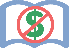 ANTHRO 105-Prehistoric Peoples (UC/CSU) - 3 UnitsMeets IGETC 4A CSU D121962	Lec	11:10 am - 12:35 pm	MW	Faulseit, R K	ELM 1705ANTHRO 106-Introduction To Archaeology (UC/CSU) - 4 UnitsMeets IGETC 4A CSU D121963	Lec	12:45 pm - 2:10 pm	TTh	Faulseit, R K	ELM 1705And21964	Lab	2:20 pm - 3:25 pm	TTh	Faulseit, R K	ELM 1705ANTHRO 109-Gender, Sex And Culture (UC/CSU) - 3 UnitsMeets IGETC 4A 4D CSU D1 D414255	Lec	8:00 am - 9:25 am	TTh	Kohpahl, G	ELM 1701	(CANCELLED)25274	Lec	5:20 pm - 6:45 pm	MW	Keating, A J	ELM 1707Anthropology (Continued)ANTHRO 111-Laboratory In Human Biological Evolution (UC/CSU) - 2 UnitsMeets IGETC 5C CSU B3Corequisite: Concurrent enrollment in Anthropology 101. Previous completion of Anthropology 101 with a grade of "C" or better is allowable.14429	Lec	9:00 am - 10:05 am	F	Kirwin, A R	ELM 1705And14435	Lab	10:15 am - 12:20 pm	F	Kirwin, A R	ELM 170514443	Lec	3:30 pm - 4:35 pm	W	Faulseit, R K	ELM 1705And14455	Lab	4:45 pm - 6:50 pm	W	Faulseit, R K	ELM 170514469	Lec	3:30 pm - 4:35 pm	Th	Pierson, B E	ELM 1705And14483	Lab	4:45 pm - 6:50 pm	Th	Pierson, B E	ELM 170514506	Lec	6:40 pm - 7:45 pm	M	Tartaglia, L J	ELM 1705And14522	Lab	7:55 pm - 10:00 pm	M	Tartaglia, L J	ELM 170528837	Lec	12:45 pm - 1:50 pm	M	Staff	ELM 1705	(CANCELLED)And28838	Lab	2:00 pm - 4:05 pm	M	Staff	ELM 1705	(CANCELLED)ANTHRO 118-Fundamentals Of Forensic Anthropology (UC/CSU) - 3 Units21965	Lec	11:10 am - 12:35 pm	TTh	Pierson, B E	ELM 1705ANTHRO 121-Anthropology Of Religion, Magic And Witchcraft (UC/CSU) - 3 UnitsMeets IGETC 3B CSU C215286	Lec	12:45 pm - 2:10 pm	TTh	Hernandez, O	ELM 170725316	Lec	3:30 pm - 6:50 pm	T	Simon, G M	CLEVLAND  (D3)Cleveland High School Center. High school satellite classes are open to all Pierce students.For information on how to register, please call Pierce College, Office of Academic Outreach: (818) 710-2887.Holiday Information: Classes will not meet August 31, September 3, September 10, September 19, November 12, or November 19-23.All schools schedule "Back to School Night" and "Parent Conference" activities during the semesters. Those dates will be published as they are announced.(Starts 08/27/2018, Ends 12/08/2018)25323	Lec	3:30 pm - 5:05 pm	MW	Trager, J P	MONROE HS	(CANCELLED)Monroe High School Center. High school satellite classes are open to all Pierce students.For information on how to register, please call Pierce College, Office of Academic Outreach: (818) 710-2887.Holiday Information: Classes will not meet August 31, September 3, September 10, September 19, November 12, or November 19-23.All schools schedule "Back to School Night" and "Parent Conference" activities during the semesters. Those dates will be published as they are announced.(Starts 08/27/2018, Ends 12/08/2018)25318	Lec	4:00 pm - 5:35 pm	TTh	Tartaglia, L J	GRANADA  (L02)Granada Hills High School Center. High school satellite classes are open to all Pierce students.For information on how to register, please call Pierce College, Office of Academic Outreach: (818) 710-2887.Holiday Information: Classes will not meet August 31, September 3, September 10, September 19, November 12, or November 19-23.All schools schedule "Back to School Night" and "Parent Conference" activities during the semesters. Those dates will be published as they are announced.(Starts 08/27/2018, Ends 12/08/2018)15309	Lec	6:50 pm - 10:00 pm	Th	Kohpahl, G	ELM 170715296	Lec	3:10 hrs/wk	TBA	Stein, P L	INTERNETThis is a fully-online course using Canvas. Open Canvas to view course materials beginning on the first day of the semester/term through the student portal mycollege.laccd.edu. Enrolled students will receive an email containing important course information in their official LACCD email account about one week before the semester begins. For questions, please contact your instructor at SteinPL@piercecollege.edu.ANTHRO 161-Introduction To Language And Linguistics (UC/CSU) - 3 UnitsMeets IGETC 3B 4A CSU C2 D127088	Lec	9:35 am - 11:00 am	MW	Hayes, E J	IRIS 0916This is an honors class. Enrollment is limited to Honors Program students.15393	Lec	11:10 am - 12:35 pm	TTh	Hayes, E J	ELM 170715384	Lec	3:10 hrs/wk	TBA	Levine, D P	INTERNETThis is a fully-online course using Canvas. Open Canvas to view course materials beginning on the first day of the semester/term through the student portal mycollege.laccd.edu. Enrolled students will receive an email containing important course information in their official LACCD email account about one week before the semester begins. For questions, please contact your instructor at LevineDP@piercecollege.edu.ANTHRO 285-Directed Study - ANTHROPOLOGY (CSU) - 2 UnitsNote: Students may only be added via instructor add code.29968	Lec	2:05 hrs/wk	TBA	Hayes, E J	ELM 1707	(ADDED)ArchitectureSee Environmental Design (ENV) for first-year architectural design courses.Art Department Chair: M. Cooper.Phone: 610-6548. Office: ART 3308D. Email: cooperm@piercecollege.edu.Faculty Advisor: Beth Abels.Phone: 710-2230. Office: AT 3800. Email: abelsbh@piercecollege.edu.ARC 110-Introduction To Architecture (UC/CSU) - 1 UnitIntroductory course exploring the fields of architecture and construction technology. Students will gain an understanding of architecture and construction technology programs. Visits to architects' offices, building sites, advanced schools of architecture, and lectures.15452	Lec	5:45 pm - 6:50 pm	W	Gallegos, P J	GNGR 1604ARC 121-Freehand Drawing I (UC/CSU) - 2 Units15472	Lab	10:00 am - 12:05 pm	MW	Abels, B H	AT 3800ARC 152-Equipment Of Buildings (CSU) - 3 Units25749	Lec	5:45 pm - 8:55 pm	M	Gallegos, P J	GNGR 1604ARC 160-Computers For Designers (CSU) - 3 Units25752	Lab	12:15 pm - 3:25 pm	MW	Gallegos, P J	GNGR 1604	(CANCELLED)ARC 161-Introduction To Computer-Aided Architectural Design (CSU) - 2 Units25750	Lec	3:50 pm - 4:55 pm	Th	Gallegos, P J	GNGR 1604And25751	Lab	5:05 pm - 7:10 pm	Th	Gallegos, P J	GNGR 1604ARC 162-Computer-Aided Design And Drafting (CSU) (RPT 1) - 3 UnitsPrerequisite: Architecture 172 or Industrial Technology 110 with a grade of "C" or better. For courses completed outside of the LACCD, proof must be taken to Counseling.Note: This class may require payment of $5.00 for the cost of paper and ink supplies. Please check with your instructor to see if these instructional materials fees must be paid. After payment please provide a copy of the receipt of payment to your instructor.15608	Lec	3:30 pm - 5:35 pm	Th	Gallegos, P J	GNGR 1604And15611	Lab	5:45 pm - 10:00 pm	Th	Gallegos, P J	GNGR 1604ARC 172-Architectural Drawing I (CSU) - 3 Units15704	Lab	7:40 am - 10:50 am	T	Gallegos, P J	AT 3800And	Lab	7:40 am - 10:50 am	Th	Gallegos, P J	GNGR 1604ARC 173-Architectural Drawing II (CSU) - 3 UnitsPrerequisite: Architecture 172 with a grade of "C" or better. For courses completed outside of the LACCD, proof of eligibility must be taken to Counseling.15757	Lab	7:40 am - 10:50 am	T	Gallegos, P J	AT 3800And	Lab	7:40 am - 10:50 am	Th	Gallegos, P J	GNGR 1604ARC 185-Directed Study - Architecture (CSU) (RPT 2) - 1 UnitNote: Enrollment by add card only.15780	Lec	11:15 am - 12:20 pm	T	Abels, B H	AT 380022600	Lec	3:45 pm - 4:50 pm	T	Abels, B H	AT 380015775	Lec	5:40 pm - 6:45 pm	Th	Williams, M A	GNGR 1604ARC 201-Architectural Design I (UC/CSU) - 3 UnitsPrerequisite: Architecture 172 and Environmental Design 102 with a grade of "C" or better. For courses completed outside of the LACCD, proof of eligibility must be taken to Counseling.15820	Lab	3:50 pm - 10:20 pm	T	Abels, B H	AT 3800ARC 202-Architectural Design II (UC/CSU) - 3 UnitsPrerequisite: Architecture 201 with a grade of "C" or better. For courses completed outside of the LACCD, proof of eligibility must be taken to Counseling.15855	Lab	3:50 pm - 10:20 pm	T	Abels, B H	AT 3800ARC 271-Architectural Drawing III (CSU) - 3 UnitsPrerequisite: Architecture 173 with a grade of "C" or better. For courses completed outside of the LACCD, proof of eligibility must be taken to Counseling.29015	Lab	7:40 am - 10:50 am	T	Gallegos, P J	AT 3800		(ADDED)And	Lab	7:40 am - 10:50 am	Th	Gallegos, P J	GNGR 160415950	Lab	7:50 am - 8:50 am	MW	Gallegos, P J	ELM 1728	(CANCELLED)And	Lab	8:50 am - 11:00 am	MW	Gallegos, P J	GNGR 1604ARC 272-Architectural Drawing IV (CSU) - 3 UnitsPrerequisite: Architecture 271 with a grade of "C" or better. For courses completed outside of the LACCD, proof of eligibility must be taken to Counseling.29016	Lab	7:40 am - 10:50 am	T	Gallegos, P J	AT 3800		(ADDED)And	Lab	7:40 am - 10:50 am	Th	Gallegos, P J	GNGR 160415970	Lab	7:50 am - 8:50 am	MW	Gallegos, P J	ELM 1728	(CANCELLED)And	Lab	8:50 am - 11:00 am	MW	Gallegos, P J	GNGR 1604ARC 285-Directed Study - Architecture (CSU) - 2 UnitsNote: Enrollment by add card only.15985	Lec	11:15 am - 1:20 pm	T	Abels, B H	AT 380022601	Lec	3:45 pm - 5:50 pm	T	Abels, B H	AT 3800ArtArt Department Chair: M. Cooper.Phone: 610-6548. Office: ART 3308D.Email: cooperm@piercecollege.edu.Faculty Advisor: M. Cooper.See also Digital Imaging class listed under Multimedia.ART 101-Survey Of Art History I (UC/CSU) - 3 UnitsMeets IGETC 3A CSU C126573	Lec	9:35 am - 11:00 am	TTh	Rosenblum, B	ART 330016211	Lec	11:10 am - 12:35 pm	TTh	Abbamontian, R G	ART 330023205	Lec	11:10 am - 12:35 pm	MW	Medvedev, N	ART 330016228	Lec	6:50 pm - 10:00 pm	W	Meliksetian, A	ART 330016222	Lec	3:10 hrs/wk	TBA	Abbamontian, R G	INTERNETThis is a fully-online course using Canvas. Open Canvas to view course materials beginning on the first day of the semester/term through the student portal mycollege.laccd.edu. Enrolled students will receive an email containing important course information in their official LACCD email account about one week before the semester begins. For questions, please contact your instructor at abbamorg@piercecollege.edu.23206	Lec	3:10 hrs/wk	TBA	Abbamontian, R G	INTERNETThis is a fully-online course using Canvas. Open Canvas to view course materials beginning on the first day of the semester/term through the student portal mycollege.laccd.edu. Enrolled students will receive an email containing important course information in their official LACCD email account about one week before the semester begins. For questions, please contact your instructor at abbamorg@piercecollege.edu.28522	Lec	3:10 hrs/wk	TBA	Medvedev, N	INTERNET	(ADDED)This is a fully-online course using Canvas. Open Canvas to view course materials beginning on the first day of the semester/term through the student portal mycollege.laccd.edu. Enrolled students will receive an email containing important course information in their official LACCD email account about one week before the semester begins. For questions, please contact your instructor at medvedn@piercecollege.edu.29385	Lec	3:10 hrs/wk	TBA	Abbamontian, R G	INTERNET	(ADDED)This is a fully-online course using Canvas. Open Canvas to view course materials beginning on the first day of the semester/term through the student portal mycollege.laccd.edu. Enrolled students will receive an email containing important course information in their official LACCD email account about one week before the semester begins. For questions, please contact your instructor at abbamorg@piercecollege.edu.30168	Lec	6:30 hrs/wk	TBA	Folland, T F	INTERNET	(ADDED)This is a fully-online course using Canvas. Open Canvas to view course materials beginning on the first day of the semester/term through the student portal mycollege.laccd.edu. Enrolled students will receive an email containing important course information in their official LACCD email account about one week before the semester begins. For questions, please contact your instructor at follantf@piercecollege.edu.(Starts 10/22/2018, Ends 12/16/2018)Art (Continued)ART 102-Survey Of Art History II (UC/CSU) - 3 UnitsMeets IGETC 3A CSU C116360	Lec	9:35 am - 11:00 am	MW	Medvedev, N	ART 330016364	Lec	3:10 hrs/wk	TBA	Abbamontian, R G	INTERNETThis is a fully-online course using Canvas. Open Canvas to view course materials beginning on the first day of the semester/term through the student portal mycollege.laccd.edu. Enrolled students will receive an email containing important course information in their official LACCD email account about one week before the semester begins. For questions, please contact your instructor at abbamorg@piercecollege.edu.ART 103-Art Appreciation I (UC/CSU) - 3 UnitsMeets IGETC 3A CSU C116564	Lec	6:50 pm - 10:00 pm	Th	Folland, T F	ART 330016571	Lec	3:10 hrs/wk	TBA	Meyer, W	INTERNETIn this course, students will understand and appreciate the visual arts. Works of art are presented through online lectures, videos and readings.This is a fully-online course using Canvas. Open Canvas to view course materials beginning on the first day of the semester/term through the student portal mycollege.laccd.edu. Enrolled students will receive an email containing important course information in their official LACCD email account about one week before the semester begins. For questions, please contact your instructor at MeyerW@piercecollege.edu.28523	Lec	3:10 hrs/wk	TBA	Meyer, W	INTERNET	(ADDED)In this course, students will understand and appreciate the visual arts. Works of art are presented through online lectures, videos and readings.This is a fully-online course using Canvas. Open Canvas to view course materials beginning on the first day of the semester/term through the student portal mycollege.laccd.edu. Enrolled students will receive an email containing important course information in their official LACCD email account about one week before the semester begins. For questions, please contact your instructor at MeyerW@piercecollege.edu.ART 109-The Arts Of Africa, Oceania, And Ancient America (UC/CSU) - 3 UnitsMeets IGETC 3A CSU C1This course will consider selected topics in the history of Non-Western art from the indigenous cultures of Africa, the islands of the South Pacific (Oceania), and pre-European contact North America and Mesoamerica.16623	Lec	12:45 pm - 2:10 pm	TTh	Abbamontian, R G	ART 3300ART 111-History Of Contemporary Art (UC/CSU) - 3 UnitsMeets IGETC 3A CSU C1Covers major trends in art from 1900 to present day.16635	Lec	6:50 pm - 10:00 pm	M	Meliksetian, A	ART 3300ART 185-Directed Study - Art (CSU) - 1 UnitMaximum of 4 enrollments in the Art - Directed Studies family.Note: Enrollment by add card only.29951	Lec	9:00 am - 10:05 am	W	Cooper, M J	ART 3308	(ADDED)16875	Lec	10:30 am - 11:35 am	T	Kocs, C M	ART 331216860	Lec	1:00 pm - 2:05 pm	M	Gilbertson, G E	ART 330516828	Lec	5:40 pm - 6:45 pm	W	Wee, M R	ART 330916834	Lec	5:40 pm - 6:45 pm	M	Kamimura, R H	ART 330416848	Lec	6:00 pm - 7:05 pm	Th	Cooper, M J	ART 330816838	Lec	8:50 pm - 9:55 pm	Th	Vicich, G M	ART 3309ART 201-Drawing I (UC/CSU) - 3 UnitsMeets CSU C1Maximum of 4 enrollments in the Art - Drawing family.17407	Lec	8:50 am - 10:55 am	T	Dahlberg, J C	ART 3309And17408	Lab	8:50 am - 10:55 am	Th	Dahlberg, J C	ART 330917412	Lec	11:10 am - 1:15 pm	T	Dahlberg, J C	ART 3309And17415	Lab	11:10 am - 1:15 pm	Th	Dahlberg, J C	ART 330917419	Lec	1:20 pm - 3:25 pm	M	Lay, A B	ART 3309And17423	Lab	3:35 pm - 5:40 pm	M	Lay, A B	ART 330921805	Lec	5:40 pm - 7:45 pm	T	Vicich, G M	ART 3309And21806	Lab	7:55 pm - 10:00 pm	T	Vicich, G M	ART 3309Art (Continued)ART 202-Drawing II (UC/CSU) - 3 UnitsPrerequisite: Art 201 with a grade of "C" or better. Maximum of 4 enrollments in the Art - Drawing family. For courses completed outside of the LACCD, proof of eligibility must be taken to Counseling.17537	Lec	11:10 am - 1:15 pm	W	Dahlberg, J C	ART 3309And17540	Lab	1:25 pm - 3:30 pm	W	Dahlberg, J C	ART 3309ART 203-Drawing III (UC/CSU) - 3 UnitsPrerequisite: Art 202 with a grade of "C" or better. Maximum of 4 enrollments in the Art - Drawing family. For courses completed outside of the LACCD, proof of eligibility must be taken to Counseling.17566	Lec	11:10 am - 1:15 pm	W	Dahlberg, J C	ART 3309And17568	Lab	1:25 pm - 3:30 pm	W	Dahlberg, J C	ART 3309ART 204-Life Drawing I (UC/CSU) - 3 UnitsPrerequisite: Art 201 with a grade of "C" or better. Maximum of 4 enrollments in the Art - Life Drawing family. For courses completed outside of the LACCD, proof of eligibility must be taken to Counseling.17624	Lec	5:40 pm - 7:45 pm	M	Dahlberg, J C	ART 3309And17626	Lab	7:55 pm - 10:00 pm	M	Dahlberg, J C	ART 3309ART 205-Life Drawing II (UC/CSU) - 3 UnitsPrerequisite: Art 204 with a grade of "C" or better. Maximum of 4 enrollments in the Art - Life Drawing family. For courses completed outside of the LACCD, proof of eligibility must be taken to Counseling.There will be a materials fee of $35 plus tax for this class, payable in the campus Bookstore.17672	Lec	5:40 pm - 7:45 pm	M	Dahlberg, J C	ART 3309And17675	Lab	7:55 pm - 10:00 pm	M	Dahlberg, J C	ART 3309ART 206-Life Drawing III (UC/CSU) - 3 UnitsPrerequisite: Art 205 with a grade of "C" or better. Maximum of 4 enrollments in the Art - Life Drawing family. For courses completed outside of the LACCD, proof of eligibility must be taken to Counseling.There will be a materials fee of $35 plus tax for this class, payable in the campus Bookstore.17728	Lec	5:40 pm - 7:45 pm	M	Dahlberg, J C	ART 3309And17731	Lab	7:55 pm - 10:00 pm	M	Dahlberg, J C	ART 3309ART 207-Life Drawing Iv (UC/CSU) - 3 UnitsPrerequisite: Art 206 with a grade of "C" or better. Maximum of 4 enrollments in the Art - Life Drawing family. For courses completed outside of the LACCD, proof of eligibility must be taken to Counseling.There will be a materials fee of $35 plus tax for this class, payable in the campus Bookstore.17752	Lec	5:40 pm - 7:45 pm	M	Dahlberg, J C	ART 3309And17757	Lab	7:55 pm - 10:00 pm	M	Dahlberg, J C	ART 3309Art (Continued)ART 301-Watercolor Painting I (UC/CSU) - 3 UnitsEnrollment Requirement: Maximum of 4 enrollments in the Art - Water Color & Acrylic family.28048	Lec	8:50 am - 10:55 am	T	Wee, M R	ART 3310	(ADDED)And28049	Lab	11:05 am - 1:10 pm	T	Wee, M R	ART 3310	(ADDED)ART 302-Watercolor Painting II (UC/CSU) - 3 UnitsEnrollment Requirement: Maximum of 4 enrollments in the Art - Water Color & Acrylic family.28510	Lec	8:50 am - 10:55 am	T	Wee, M R	ART 3310	(ADDED)And28511	Lab	11:05 am - 1:10 pm	T	Wee, M R	ART 3310	(ADDED)ART 307-Oil Painting I (UC/CSU) - 3 UnitsMaximum of 4 enrollments in the Art - Oil Painting family.Stresses skills and techniques in the medium. Both traditional and contemporary approaches to ideas and materials are explored.There will be a materials fee of $60 plus tax for this class, payable in the campus Bookstore.11049	Lab	8:50 am - 3:20 pm	T	Kocs, C M	ART 3312ART 308-Oil Painting II (UC/CSU) - 3 UnitsPrerequisite: Art 307 with a grade of "C" or better. Maximum of 4 enrollments in the Art - Oil Painting family. For courses completed outside of the LACCD, proof of eligibility must be taken to Counseling.There will be a materials fee of $60 plus tax for this class, payable in the campus Bookstore.11163	Lab	8:50 am - 3:20 pm	T	Kocs, C M	ART 3312ART 309-Oil Painting III (UC/CSU) - 3 UnitsPrerequisite: Art 308 with a grade of "C" or better. Maximum of 4 enrollments in the Art - Oil Painting family. For courses completed outside of the LACCD, proof of eligibility must be taken to Counseling.There will be a materials fee of $60 plus tax for this class, payable in the campus Bookstore.11283	Lab	8:50 am - 3:20 pm	T	Kocs, C M	ART 3312ART 400-Introduction To Printmaking (UC/CSU) - 3 UnitsThere will be a materials fee of $60 plus tax for this class, payable in the campus bookstore.25765	Lab	8:50 am - 3:20 pm	M	Kocs, C M	ART 3310ART 501-Beginning Two-Dimensional Design (UC/CSU) - 3 UnitsMeets IGETC 3A CSU C1Maximum of 4 enrollments in the Art - Design family.21807	Lec	8:50 am - 10:55 am	T	Wee, M R	ART 3310	(CANCELLED)And21808	Lab	11:05 am - 1:10 pm	T	Wee, M R	ART 3310	(CANCELLED)26574	Lec	11:15 am - 1:20 pm	F	Lay, A B	ART 3309And26575	Lab	9:00 am - 11:05 am	F	Lay, A B	ART 330912509	Lec	5:40 pm - 7:45 pm	W	Wee, M R	ART 3309And12526	Lab	7:55 pm - 10:00 pm	W	Wee, M R	ART 331028527	Lec	2:05 hrs/wk	TBA	Kocs, C M	INTERNET	(ADDED)And28528	Lab	2:05 hrs/wk	TBA	Kocs, C M	INTERNET	(ADDED)This is a fully-online course using Canvas. Open Canvas to view course materials beginning on the first day of the semester/term through the student portal mycollege.laccd.edu. Enrolled students will receive an email containing important course information in their official LACCD email account about one week before the semester begins. For questions, please contact your instructor at KocsCM@piercecollege.edu.ART 502-Beginning Three-Dimensional Design (UC/CSU) - 3 UnitsMeets IGETC 3A CSU C1Maximum of 4 enrollments in the Art - Design family.There will be a materials fee of $60 plus tax for this class, payable in the campus Bookstore.25766	Lec	9:00 am - 11:05 am	F	Peshek, B K	ART 3305And25767	Lab	11:15 am - 1:20 pm	F	Peshek, B K	ART 330513193	Lec	11:10 am - 1:15 pm	W	Gilbertson, G E	ART 3305And13202	Lab	1:25 pm - 3:30 pm	W	Gilbertson, G E	ART 330513213	Lec	5:40 pm - 7:45 pm	Th	Peshek, B K	ART 3305And13224	Lab	7:55 pm - 10:00 pm	Th	Peshek, B K	ART 3305ART 503-Intermediate Design (CSU) - 3 UnitsPrerequisite: Art 501 with a grade of "C" or better. Maximum of 4 enrollments in the Art - Design family. For courses completed outside of the LACCD, proof of eligibility must be taken to Counseling.25768	Lec	2:05 hrs/wk	TBA	Kocs, C M	INTERNETAnd25769	Lab	2:05 hrs/wk	TBA	Kocs, C M	INTERNETThis is a fully-online course using Canvas. Open Canvas to view course materials beginning on the first day of the semester/term through the student portal mycollege.laccd.edu. Enrolled students will receive an email containing important course information in their official LACCD email account about one week before the semester begins. For questions, please contact your instructor at KocsCM@piercecollege.edu.ART 603-Typography I (UC/CSU) - 3 UnitsThis course provides an introduction to basic composition and principles of typography.13617	Lec	1:15 pm - 3:20 pm	T	Kamimura, R H	ART 3304And13634	Lab	3:30 pm - 5:35 pm	T	Kamimura, R H	ART 3304ART 604-Graphic Design I (CSU) - 3 UnitsAn introduction to Graphic Design and graphics on the computer.There will be a materials fee of $5 plus tax for this class, payable in the campus Bookstore.13729	Lec	5:40 pm - 7:45 pm	M	Kamimura, R H	ART 3304And13738	Lab	7:55 pm - 10:00 pm	M	Kamimura, R H	ART 3304ART 605-Graphic Design II (CSU) - 3 UnitsPrerequisite: Art 604 with a grade of "C" or better. For courses completed outside of the LACCD, proof of eligibility must be taken to Counseling.There will be a materials fee of $5 plus tax for this class, payable in the campus Bookstore.13837	Lec	1:30 pm - 3:35 pm	W	Kamimura, R H	ART 3304And13846	Lab	3:45 pm - 5:50 pm	W	Kamimura, R H	ART 3304ART 606-Graphic Design III (CSU) - 3 UnitsPrerequisite: Art 605 with a grade of "C" or better. For courses completed outside of the LACCD, proof of eligibility must be taken to Counseling.There will be a materials fee of $5 plus tax for this class, payable in the campus Bookstore.13943	Lec	1:30 pm - 3:35 pm	W	Kamimura, R H	ART 3304And13953	Lab	3:45 pm - 5:50 pm	W	Kamimura, R H	ART 3304Art (Continued)ART 620-Illustration I (CSU) - 3 UnitsPrerequisite: Art 201 and Art 501 with a grade of "C" or better. For courses completed outside of the LACCD, proof of eligibility must be taken to Counseling.14007	Lec	5:40 pm - 7:45 pm	Th	Vicich, G M	ART 3309And25774	Lab	7:55 pm - 10:00 pm	Th	Vicich, G M	ART 3309ART 621-Illustration Ii (CSU) - 3 Units14027	Lec	5:40 pm - 7:45 pm	Th	Vicich, G M	ART 3309And14033	Lab	7:55 pm - 10:00 pm	Th	Vicich, G M	ART 3309ART 622-Illustration For The Graphic Artist - 3 UnitsPrerequisite: Art 621 with a grade of "C" or better. For courses completed outside of the LACCD, proof of eligibility must be taken to Counseling.14039	Lec	5:40 pm - 7:45 pm	Th	Vicich, G M	ART 3309And14045	Lab	7:55 pm - 10:00 pm	Th	Vicich, G M	ART 3309ART 650-Designing for the Web (CSU) - 3 UnitsPrerequisite: Art 604 with a grade of "C" or better. For courses completed outside of the LACCD, proof of eligibility must be taken to Counseling.22612	Lec	8:00 am - 10:05 am	Th	Kamimura, R H	ART 3304And22613	Lab	10:15 am - 12:20 pm	Th	Kamimura, R H	ART 3304Art (Continued)ART 700-Introduction To Sculpture (UC/CSU) - 3 UnitsMeets CSU C1Maximum of 4 enrollments in the Art - Sculpture family.There will be a materials fee of $60 plus tax for this class, payable in the campus Bookstore.14383	Lab	8:50 am - 3:20 pm	M	Gilbertson, G E	ART 330514404	Lab	11:10 am - 2:20 pm	TTh	Gilbertson, G E	ART 3305ART 701-Sculpture I (UC/CSU) - 3 UnitsPrerequisite: Art 700 with a grade of "C" or better. Maximum of 4 enrollments in the Art - Sculpture family. For courses completed outside of the LACCD, proof of eligibility must be taken to Counseling.There will be a materials fee of $60 plus tax for this class, payable in the campus Bookstore.14459	Lab	8:50 am - 3:20 pm	M	Gilbertson, G E	ART 330514476	Lab	11:10 am - 2:20 pm	TTh	Gilbertson, G E	ART 3305ART 702-Sculpture II (UC/CSU) - 3 UnitsPrerequisite: Art 701 with a grade of "C" or better. Maximum of 4 enrollments in the Art - Sculpture family. For courses completed outside of the LACCD, proof of eligibility must be taken to Counseling.There will be a materials fee of $60 plus tax for this class, payable in the campus Bookstore.14531	Lab	8:50 am - 3:20 pm	M	Gilbertson, G E	ART 330514549	Lab	11:10 am - 2:20 pm	TTh	Gilbertson, G E	ART 3305ART 703-Sculpture III (UC/CSU) - 3 UnitsPrerequisite: Art 702 with a grade of "C" or better. Maximum of 4 enrollments in the Art - Sculpture family. For courses completed outside of the LACCD, proof of eligibility must be taken to Counseling.There will be a materials fee of $60 plus tax for this class, payable in the campus Bookstore.14564	Lab	8:50 am - 3:20 pm	M	Gilbertson, G E	ART 330514586	Lab	11:10 am - 2:20 pm	TTh	Gilbertson, G E	ART 3305ART 708-Introduction To Ceramics (UC/CSU) - 3 UnitsMaximum of 4 enrollments in the Art - Ceramics family.There will be a materials fee of $60 plus tax for this class, payable in the campus Bookstore.14907	Lab	8:50 am - 3:20 pm	W	Cooper, M J	ART 330814887	Lab	3:30 pm - 10:00 pm	Th	Cooper, M J	ART 3308ART 709-Ceramics I (UC/CSU) - 3 UnitsPrerequisite: Art 708 with a grade of "C" or better. Maximum of 4 enrollments in the Art - Ceramics family. For courses completed outside of the LACCD, proof of eligibility must be taken to Counseling.There will be a materials fee of $60 plus tax for this class, payable in the campus Bookstore.15093	Lab	8:50 am - 3:20 pm	W	Cooper, M J	ART 330815079	Lab	3:30 pm - 10:00 pm	Th	Cooper, M J	ART 3308ART 710-Ceramics II (UC/CSU) - 3 UnitsPrerequisite: Art 709 with a grade of "C" or better. Maximum of 4 enrollments in the Art - Ceramics family. For courses completed outside of the LACCD, proof of eligibility must be taken to Counseling.There will be a materials fee of $60 plus tax for this class, payable in the campus Bookstore.15232	Lab	8:50 am - 3:20 pm	W	Cooper, M J	ART 3308There will be a materials fee of $60 plus tax for this class, payable in the campus Bookstore.15218	Lab	3:30 pm - 10:00 pm	Th	Cooper, M J	ART 3308ART 711-Ceramics III (UC/CSU) - 3 UnitsPrerequisite: Art 710 with a grade of "C" or better. Maximum of 4 enrollments in the Art - Ceramics family. For courses completed outside of the LACCD, proof of eligibility must be taken to Counseling.There will be a materials fee of $60 plus tax for this class, payable in the campus Bookstore.15362	Lab	8:50 am - 3:20 pm	W	Cooper, M J	ART 330815349	Lab	3:30 pm - 10:00 pm	Th	Cooper, M J	ART 3308AstronomyPhysics and Planetary Sciences Department Chair: Dale L. Fields.Phone: 710-4262. Office: CFS 91040. Email: FieldsDL@piercecollege.edu.Faculty Advisor: Dale L. Fields.Note: Students interested in earning laboratory credit are encouraged to enroll in Astronomy 2.Note: Students looking to take a class very similar to astronomy should consider the brand new Physical Science 6: Introduction to the Solar System.ASTRON 001-Elementary Astronomy (UC/CSU) - 3 UnitsMeets IGETC 5A CSU B116267	Lec	9:35 am - 11:00 am	MW	Fields, D L	CFS 9204416274	Lec	9:35 am - 11:00 am	TTh	Loveridge, L C	CFS 9204916282	Lec	11:10 am - 12:35 pm	MW	Fields, D L	CFS 9204416290	Lec	11:10 am - 12:35 pm	TTh	Mallory, C R	CFS 9204416302	Lec	12:45 pm - 2:10 pm	TTh	Mallory, C R	CFS 9204425363	Lec	1:00 pm - 2:35 pm	WF	Staff	CFS 92044	(CANCELLED)Sherman Oaks Center for Enriched Studies & Valley Alternative - At Pierce Campus.High school satellite classes are open to all Pierce students.For information on how to register, please call Pierce College, Office of Academic Outreach: (818) 710-2887.Holiday Information: Classes will not meet September 3, November 12, or November 22 & 23.(Starts 08/27/2018, Ends 12/08/2018)16313	Lec	3:30 pm - 6:40 pm	T	Loveridge, L C	CFS 9204416327	Lec	6:50 pm - 10:00 pm	W	Vu, P A	CFS 9204416347	Lec	6:50 pm - 10:00 pm	T	Fields, D L	CFS 92044ASTRON 002-Elementary Astronomy Laboratory (UC/CSU) - 1 UnitMeets IGETC 5C CSU B3Prerequisite: Astronomy 1 with a grade of "C" or better. For courses completed outside of the LACCD, proof must be taken to Counseling. Corequisite: Enrollment in Astronomy 1. Previous completion of Astronomy 1 with a grade of "C" or better is allowable.16375	Lab	3:30 pm - 6:40 pm	M	Mallory, C R	CFS 9204716381	Lab	3:30 pm - 6:40 pm	Th	Fields, D L	CFS 9204716386	Lab	6:50 pm - 10:00 pm	Th	Loveridge, L C	CFS 92049ASTRON 185-Directed Study - Astronomy (CSU) (RPT 2) - 1 UnitNote: Enrollment by add card only.16462	Lec	1:05 hrs/wk	TBA	Fields, D L	CFS 92044Automotive Service TechnologyIndustrial Technology Department Chair: Elizabeth Cheung.Phone: 710-4427. Office: AT 3803.E-mail: cheungep@piercecollege.edu.Faculty Advisor: T.A. Fortune. Phone: 710-4320.NOTE: PERSONAL AND SAFETY EQUIPMENT REQUIRED FOR ALL AUTOMOTIVE SERVICE TECHNOLOGY CLASSES.A S T 001-Automotive Engines (CSU) - 5 UnitsNote: A.S.E. CERTIFIED COURSE.11191	Lec	8:00 am - 9:25 am	MW	Rosdahl, T H	IT 3640And11201	Lab	9:35 am - 12:05 pm	MW	Rosdahl, T H	IT 364011213	Lec	5:55 pm - 7:20 pm	MW	Villalta, H A	IT 3640And11235	Lab	7:30 pm - 10:00 pm	MW	Villalta, H A	IT 3640A S T 002-Suspension Brakes And Power Systems (CSU) - 5 UnitsNote: A.S.E. CERTIFIED COURSE.11246	Lec	8:00 am - 9:25 am	TTh	Van Dyke, M L	IT 3640And11252	Lab	9:35 am - 12:05 pm	TTh	Van Dyke, M L	IT 364011266	Lec	5:45 pm - 7:10 pm	TTh	Chhith, K	IT 3640And11289	Lab	7:20 pm - 9:50 pm	TTh	Chhith, K	IT 3640A S T 003-Engine Diagnosis And Tune-Up (CSU) - 5 UnitsNote: A.S.E. CERTIFIED COURSE.11301	Lec	5:55 pm - 7:20 pm	TTh	Fortune, T A	IT 3641And11308	Lab	7:30 pm - 10:00 pm	TTh	Fortune, T A	IT 3641A S T 004-Starting And Charging Systems/Automotive Electrical Circuits (CSU) - 5 UnitsNote: A.S.E. CERTIFIED COURSE.11318	Lec	8:00 am - 9:25 am	TTh	Villalta, H A	IT 3641And11325	Lab	9:35 am - 12:05 pm	TTh	Villalta, H A	IT 3641A S T 005-Standard Transmissions, Clutches, Drive Lines & Differentials (CSU) - 3 UnitsNote: A.S.E. CERTIFIED COURSE.11336	Lec	8:00 am - 10:05 am	F	Chhith, K	IT 3640And11343	Lab	10:15 am - 12:20 pm	F	Chhith, K	IT 3640A S T 006-Automatic Transmissions - 5 UnitsNote: A.S.E. CERTIFIED COURSE.11350	Lec	8:00 am - 9:25 am	MW	Fortune, T A	IT 3641And11361	Lab	9:35 am - 12:05 pm	MW	Fortune, T A	IT 3641A S T 007-Air Conditioning - 3 UnitsNote: A.S.E. CERTIFIED COURSE.NOTE: ALL STUDENTS ENROLLED IN AUTOMOTIVE SERVICE TECHNOLOGY 7 MUST HAVE A SOUTH COAST AIR QUALITY MANAGEMENT DISTRICT (AQMD) CERTIFICATE TO HANDLE REFRIGERANT. INSTRUCTION AND AN EXAM WILL BE ADMINISTERED DURING THE FIRST THREE WEEKS OF THE SEMESTER.A $15 FEE IS REQUIRED FOR THE CERTIFICATE/EXAM.11375	Lec	5:45 pm - 7:50 pm	M	Chhith, K	IT 3600And11385	Lab	8:00 pm - 10:05 pm	M	Chhith, K	IT 3600A S T 008-Shop Operations And Management I - 4 UnitsPrerequisite: Automotive Service Technology 1, 2 and 3 with a grade of "C" or better. For courses completed outside of the LACCD, proof of eligibility must be taken to Counseling.11397	Lec	12:45 pm - 1:50 pm	MW	Fortune, T A	IT 3640And11405	Lab	2:00 pm - 5:10 pm	MW	Fortune, T A	IT 3640A S T 009-Shop Operations And Management II - 4 UnitsPrerequisite: Automotive Service Technology 8 with a grade of "C" or better. For courses completed outside of the LACCD, proof of eligibility must be taken to Counseling.11413	Lec	12:45 pm - 1:50 pm	MW	Fortune, T A	IT 3640And11423	Lab	2:00 pm - 5:10 pm	MW	Fortune, T A	IT 3640A S T 020-Advanced Engine Diagnostics And Performance - 4 UnitsNote: A.S.E. CERTIFIED COURSE.11435	Lec	6:50 pm - 10:00 pm	M	Van Dyke, M L	IT 3641And11444	Lab	6:50 pm - 10:00 pm	W	Van Dyke, M L	IT 3641A S T 043-Dyno Tuning For Performance - 3 Units11482	Lec	8:00 am - 10:05 am	Sa	Van Dyke, M L	IT 3641And11492	Lab	10:15 am - 12:20 pm	Sa	Van Dyke, M L	IT 3641Basic SkillsBSICSKL 065CE-FINANCIAL LITERACY – CREDIT BASICS (Repeatable) - 0 Unit28620	Lec	8:30 am - 1:00 pm	Sa	Robinson, A	BRCH 1107	(CANCELLED)(Starts 10/06/2018, Ends 10/13/2018)BSICSKL 066CE-FINANCIAL LITERACY – PERSONAL MONEY MANAGEMENT (Repeatable) - 0 Unit28621	Lec	8:00 am - 11:00 am	W	Robinson, A	VLGE 8320	(ADDED)(Starts 09/12/2018, Ends 09/26/2018)BiologyLife Science Department Chair: Shannon DeVaney.Phone: 712-2611. Office: Center for Sciences - CFS 91042.Faculty Advisor: Pat Farris. Phone: 710-4140.(See also Anatomy, Microbiology, and Physiology.)BIOLOGY 003-Introduction To Biology (UC/CSU) - 4 UnitsMeets IGETC 5B 5C CSU B2 B3No credit is given for Biology 3 after completing Biology 6.Note: During the first week of classes, enrolled students must attend laboratory and complete the orientation program. Students must bring their own headphones to all laboratory meetings. Headphones are available for purchase in the Student Store.Note: Lab TBA hours consist of three hours and 10 minutes of open-entry, self-paced laboratory to be completed between the hours of 9:00 a.m. - 4:00 p.m. Monday; 8:30 a.m. - 4:00 p.m. Tuesday, Wednesday and Thursday; and 8:30 a.m. - 12:00 p.m. Friday. Enter lab through the Biology lobby - CFS 91003.21452	Lec	8:00 am - 9:25 am	MW	Guzman, W A	CFS 91120And21453	Lab	3:10 hrs/wk	TBA	Staff	CFS 9100417538	Lec	8:00 am - 9:25 am	TTh	Amoroso, D	CFS 91120And21453	Lab	3:10 hrs/wk	TBA	Staff	CFS 9100417549	Lec	9:00 am - 12:10 pm	F	Amoroso, D	CFS 91120And21453	Lab	3:10 hrs/wk	TBA	Staff	CFS 9100417738	Lec	9:35 am - 11:00 am	MW	Martinez-Takeshita, N	CFS 91008And21453	Lab	3:10 hrs/wk	TBA	Staff	CFS 9100417575	Lec	11:10 am - 12:35 pm	MW	Jones, B R	CFS 91120And21453	Lab	3:10 hrs/wk	TBA	Staff	CFS 9100417595	Lec	11:10 am - 12:35 pm	TTh	Wells, R A	CFS 91120And21453	Lab	3:10 hrs/wk	TBA	Staff	CFS 9100427627	Lec	11:10 am - 12:35 pm	MW	Guzman, W A	CFS 91008	(ADDED)And27629	Lab	3:10 hrs/wk	TBA	Guzman, W A	CFS 91001	(ADDED)This is an honors class. Enrollment is limited to Honors Program students.17561	Lec	12:45 pm - 2:10 pm	TTh	Jones, B R	CFS 91120And21453	Lab	3:10 hrs/wk	TBA	Staff	CFS 9100417616	Lec	12:45 pm - 2:10 pm	MW	Osborn, N M	CFS 91120And21453	Lab	3:10 hrs/wk	TBA	Staff	CFS 9100417682	Lec	3:45 pm - 5:10 pm	TTh	Jones, B R	CFS 91120And21453	Lab	3:10 hrs/wk	TBA	Staff	CFS 9100417795	Lec	6:50 pm - 10:00 pm	W	Agadjanian, H	CFS 91120And17812	Lab	6:50 pm - 10:00 pm	T	Agadjanian, H	CFS 9100117842	Lec	6:50 pm - 10:00 pm	W	Agadjanian, H	CFS 91120And17871	Lab	6:50 pm - 10:00 pm	T	Tasoff, A	CFS 9100417906	Lec	6:50 pm - 10:00 pm	Th	Stroya, G K	CFS 91120And17932	Lab	6:50 pm - 10:00 pm	W	Mokhnatkina, A	CFS 9100117953	Lec	6:50 pm - 10:00 pm	Th	Stroya, G K	CFS 91120And17976	Lab	6:50 pm - 10:00 pm	W	Didden, C D	CFS 91004BIOLOGY 006-General Biology I (UC/CSU) - 5 UnitsMeets IGETC 5B 5C CSU B2 B3Many 4-year institutions require that Biology 6 & 7 be taken at the same college.Corequisite: Concurrent enrollment in Chemistry 101. Previous completion of Chemistry 101 with a grade of "C" or better is allowable.18185	Lec	9:35 am - 11:00 am	MW	Beavers, J B	CFS 91120And18188	Lab	9:35 am - 12:45 pm	TTh	Beavers, J B	CFS 9200918193	Lec	9:35 am - 11:00 am	MW	Beavers, J B	CFS 91120And18197	Lab	1:35 pm - 4:45 pm	TTh	Beavers, J B	CFS 92009BIOLOGY 007-General Biology II (UC/CSU) - 5 UnitsMeets IGETC 5B 5C CSU B2 B3Many 4-year institutions require that Biology 6 & 7 be taken at the same college.Corequisite: Concurrent enrollment in Chemistry 101. Previous completion of Chemistry 101 with a grade of "C" or better is allowable.Note: Students may enroll in Biology 7 before taking Biology 6.18245	Lec	9:35 am - 11:00 am	TTh	DeVaney, S C	CFS 91120And18248	Lab	9:35 am - 12:45 pm	MW	DeVaney, S C	CFS 92009Note: This class meets off campus several times during the semester and students must provide their own transportation.22597	Lec	9:35 am - 11:00 am	TTh	DeVaney, S C	CFS 91120And22598	Lab	1:35 pm - 4:45 pm	MW	Sroya, G K	CFS 92009Note: This class meets off campus several times during the semester and students must provide their own transportation.Biology (Continued)BIOLOGY 011A-Natural History IIA (UC/CSU) - 1 UnitMeets IGETC 5C CSU B3Topic: ISLAND ECOLOGY--KELP FORESTS OF CATALINA ISLAND.Note: This course is taught in one unit modules. No credit for repeated modules. This is a non-traditional course for which special rules apply as to attendance and grading.Note: This course is offered on a pass/no-pass basis only. Students do not have the option of receiving letter grades.Note: This class consists of an on-campus lecture and laboratory in CFS 91008 on Sunday, October 7, 2018, from 10:00 a.m. to 2:30 p.m. On Sunday, October 14, there will be an all-day snorkeling trip to Catalina Island. For information on boat transportation, accommodations, snorkeling gear, wetsuits, etc., consult the Pierce College Marine Science program website - Biology 11A link. Students are responsible for their own transportation to the boat. Contact Dr. R. Wells for further information at Pierce College Marine Science program e-mail (best) or (818) 710-4285.See Pierce College Marine Science program website for course description and more information.18513	Lec	8:50 hrs/wk	TBA	Wells, R A	CFS 91008And18518	Lab	17:50 hrs/wk	TBA	Wells, R A	OC(Starts 10/01/2018, Ends 10/14/2018)BIOLOGY 011B-Natural History IIB (UC/CSU) - 1 UnitMeets IGETC 5C CSU B3Topic: MARINE ECOLOGY--THE ROCKY INTERTIDAL ENVIRONMENT OF PUNTA BANDA, BAJA CALIFORNIA, MEXICO.Note: This course is taught in one unit modules. No credit for repeated modules. This is a non-traditional course for which special rules apply as to attendance and grading.Note: This course is offered on a pass/no-pass basis only. Students do not have the option of receiving letter grades.Note: This class will meet for lecture in CFS 91008 on Sunday, November 4, from 10:00 a.m. to 2:30 p.m. A two-day field trip to Punta Banda, B.C., Mexico (just south of Ensenada) will be led by the instructor on Saturday and Sunday, November 10 & 11, but students will be expected to arrive at the accommodation in Mexico on Friday night, November 9.Note: Students may enroll at the first class meeting.For questions regarding transportation, travel, housing, etc., contact Dr. R. Wells at Pierce College Marine Science program e-mail (best) or (818) 710-4285 or at CFS 91073. Note: Passports are required for travel. Information on obtaining passports, including web links, and other course information is available on the Marine Science website - Pierce College Marine Science program website.Course dates are subject to change due to weather and travel conditions. See Marine Science website - Pierce College Marine Science program website - for the course description and related field studies classes.18522	Lec	8:50 hrs/wk	TBA	Wells, R A	CFS 91008And18525	Lab	17:50 hrs/wk	TBA	Wells, R A	OC(Starts 10/29/2018, Ends 11/11/2018)BIOLOGY 012A-Natural History And Field Biology (CSU) - 1 UnitMeets CSU B3Topic: 'BIRDS OF WINTER'Note: This course is taught in 1-unit modules. No credit for repeated modules.Note: This course offered on a pass/no-pass basis only. Students do not have the option of receiving letter grades.Note: Students may enroll at the first class meeting.Note: This course will consist of one lecture on Monday, October 15, 2018, from 5:05 p.m. - 8:05 p.m., in CFS 92009. Two one-day field trips to Malibu Creek State Park and Malibu Lagoon will be held on Friday, October 19, 2018, 7:00 a.m. to 2:30 p.m., and to Balboa Park and the Sepulveda Basin on Friday, October 26, 2018, 7:00 a.m. to 1:00 p.m. On October 26 the class will return to campus by 1:00 pm for a final exam to be administered in CFS 91008, and the course will conclude at 2:30 p.m.Note: Students must provide their own transportation.18531	Lec	8:50 hrs/wk	TBA	Guzman, W A	CFS 92009(Starts 10/15/2018, Ends 10/26/2018)BIOLOGY 121-Lectures In Marine Biology (UC/CSU) - 3 UnitsMeets IGETC 5B CSU B2Note: Oceanography 1 is not a prerequisite for Biology 121.Note: Students interested in earning laboratory credits are encouraged to enroll concurrently in Biology 122.18345	Lec	11:10 am - 12:35 pm	MW	Wells, R A	CFS 91126BIOLOGY 122-Marine Biology Laboratory (UC/CSU) - 2 UnitsMeets IGETC 5C CSU B3Corequisite: Concurrent enrollment in Biology 121 (formerly Oceanography 12). Previous completion of Biology 121 with a grade of "C" or better is allowable.18356	Lab	1:00 pm - 4:10 pm	W	Wells, R A	CFS 91008And	Lab	1:00 hrs/wk	TBA	Wells, R A	CFS 91008BIOLOGY 185-Directed Study - Biology (CSU) (RPT 2) - 1 UnitNote: Enrollment by add card only. Contact Dr. Raymond Wells at pcmsusa@hotmail.com or by telephone at (818) 710-4285.The content of directed studies courses is outlined in a contract between the student and supervising faculty member.18369	Lec	1:05 hrs/wk	TBA	Wells, R A	CFS 91008BIOLOGY 285-Directed Study - Biology (CSU) - 2 UnitsNote: Enrollment by add card only. Contact Dr. Raymond Wells at pcmsusa@hotmail.com or by telephone at (818) 710-4285.The content of directed studies courses is outlined in a contract between the student and supervising faculty member.18371	Lec	2:05 hrs/wk	TBA	Wells, R A	CFS 91008BIOLOGY 385-Directed Study - Biology (CSU) - 3 UnitsNote: Enrollment by add card only. Contact Dr. Raymond Wells at pcmsusa@hotmail.com or by telephone at (818) 710-4285.The content of directed studies courses is outlined in a contract between the student and supervising faculty member.18376	Lec	3:10 hrs/wk	TBA	Wells, R A	CFS 91008BroadcastingMedia Arts Department Chair: Jill Connelly. Phone: 710-4235. Office: Village 8100. E-mail: conneljp@piercecollege.edu.Faculty Advisor: Jill Connelly.BRDCSTG 001-Fundamentals Of Television And Radio Broadcasting (UC/CSU) - 3 UnitsMeets IGETC 4G CSU D718564	Lec	9:35 am - 11:00 am	MW	Windrum, K G	BUS 320025553	Lec	3:10 hrs/wk	TBA	Favre, J J	INTERNETThis is a fully-online course using Canvas. Open Canvas to view course materials beginning on the first day of the semester/term through the student portal mycollege.laccd.edu. Enrolled students will receive an email containing important course information in their official LACCD email account about one week before the semester begins. For questions, please contact your instructor at FavreJJ@piercecollege.edu.BRDCSTG 010-Radio Programming And Production (CSU) - 3 Units18583	Lec	12:35 pm - 2:40 pm	T	Favre, J J	VLGE 8300And18584	Lab	12:35 pm - 3:45 pm	Th	Favre, J J	VLGE 8300BRDCSTG 081-Field Work I - Broadcasting (CSU) - 1 UnitPrerequisite: Broadcasting 10 with a grade of "C" or better. For courses completed outside of the LACCD, proof of eligibility must be taken to Counseling.Note: Enrollment by add card only.18620	Lab	12:35 pm - 2:40 pm	T	Favre, J J	VLGE 8300BRDCSTG 185-Directed Study - Broadcasting (CSU) (RPT 2) - 1 UnitNote: Enrollment by add card only.18626	Lec	1:05 hrs/wk	TBA	Favre, J J	VLGE 8300BRDCSTG 285-Directed Study - Broadcasting (CSU) - 2 UnitsNote: Enrollment by add card only.18631	Lec	2:05 hrs/wk	TBA	Favre, J J	VLGE 8300BRDCSTG 385-Directed Study - Broadcasting (CSU) - 3 UnitsNote: Enrollment by add card only.18637	Lec	3:10 hrs/wk	TBA	Favre, J J	VLGE 8300Note: Enrollment by add card only.BusinessBusiness Administration Department Chair: Martin Karamian.Phone: 710-2226. Office: BUS 3213-C.BUS 001-Introduction To Business (UC/CSU) - 3 Units15900	Lec	8:00 am - 9:25 am	TTh	Grigg, C D	IRIS 091715880	Lec	9:35 am - 11:00 am	TTh	Karamian, M	BUS 321715873	Lec	9:35 am - 11:00 am	MW	Baltakian, L M	BUS 321815891	Lec	11:10 am - 12:35 pm	MW	Fernandez, J	BUS 320826555	Lec	1:00 pm - 2:50 pm	MTh	Baltakian, L M	BUS 3206Sherman Oaks Center for Enriched Studies & Lake Balboa College Prep - At Pierce Campus.High school satellite classes are open to all Pierce students.For information on how to register, please call Pierce College, Office of Academic Outreach: (818) 710-2887.Holiday Information: Classes will not meet September 3, November 12, or November 22 & 23.(Starts 08/27/2018, Ends 12/08/2018)26554	Lec	2:00 pm - 5:20 pm	T	Fernandez, J	CANOGA HS	(CANCELLED)Canoga Park High School Center. High school satellite classes are open to all Pierce students.For information on how to register, please call Pierce College, Office of Academic Outreach: (818) 710-2887.Holiday Information: Classes will not meet August 31, September 3, September 10, September 19, November 12, or November 19-23.All schools schedule "Back to School Night" and "Parent Conference" activities during the semesters. Those dates will be published as they are announced.(Starts 08/27/2018, Ends 12/08/2018)16000	Lec	6:50 pm - 10:00 pm	M	Wang, C P	BUS 3208	(CANCELLED)15974	Lec	6:50 pm - 10:00 pm	W	Dorsey, N R	BUS 321816024	Lec	6:50 pm - 10:00 pm	Th	Paik, R	BUS 3206	(CANCELLED)15927	Lec	3:10 hrs/wk	TBA	Karamian, M	INTERNETThis is a fully-online course using Canvas. Open Canvas to view course materials beginning on the first day of the semester/term through the student portal mycollege.laccd.edu. Enrolled students will receive an email containing important course information in their official LACCD email account about one week before the semester begins. For questions, please contact your instructor at KaramiM@piercecollege.edu.15944	Lec	3:10 hrs/wk	TBA	Karamian, M	INTERNETThis is a fully-online course using Canvas. Open Canvas to view course materials beginning on the first day of the semester/term through the student portal mycollege.laccd.edu. Enrolled students will receive an email containing important course information in their official LACCD email account about one week before the semester begins. For questions, please contact your instructor at KaramiM@piercecollege.edu.29711	Lec	3:10 hrs/wk	TBA	Karamian, M	INTERNET	(ADDED)This is a fully-online course using Canvas. Open Canvas to view course materials beginning on the first day of the semester/term through the student portal mycollege.laccd.edu. Enrolled students will receive an email containing important course information in their official LACCD email account about one week before the semester begins. For questions, please contact your instructor at KaramiM@piercecollege.edu.(Starts 10/01/2018, Ends 12/16/2018)BUS 005-Business Law I (UC/CSU) - 3 Units16521	Lec	8:00 am - 9:25 am	MW	Kosasky, M J	BUS 320316526	Lec	9:35 am - 11:00 am	MW	Fernandez, J	BUS 320325472	Lec	9:35 am - 11:00 am	TTh	Fernandez, J	BUS 320316531	Lec	11:10 am - 12:35 pm	TTh	Fernandez, J	BUS 320826545	Lec	11:10 am - 12:35 pm	MW	Kolb, J E	BUS 3201	(CANCELLED)26556	Lec	4:00 pm - 5:35 pm	MW	Fernandez, J	GRANADA  (L09)Granada Hills High School Center. High school satellite classes are open to all Pierce students.For information on how to register, please call Pierce College, Office of Academic Outreach: (818) 710-2887.Holiday Information: Classes will not meet August 31, September 3, September 10, September 19, November 12, or November 19-23.All schools schedule "Back to School Night" and "Parent Conference" activities during the semesters. Those dates will be published as they are announced.(Starts 08/27/2018, Ends 12/08/2018)16539	Lec	6:50 pm - 10:00 pm	M	Waterstone, S I	BUS 321716547	Lec	6:50 pm - 10:00 pm	W	Kolb, J E	BUS 3218	(CANCELLED)16561	Lec	6:50 pm - 10:00 pm	Th	Panossian, J R	BUS 320825473	Lec	3:10 hrs/wk	TBA	Kosasky, M J	INTERNETThis is a fully-online course using Canvas. Open Canvas to view course materials beginning on the first day of the semester/term through the student portal mycollege.laccd.edu. Enrolled students will receive an email containing important course information in their official LACCD email account about one week before the semester begins. For questions, please contact your instructor at KosaskMJ@piercecollege.edu.ChemistryChemistry Department Chair: Sara Harvey. Phone: 712-2618. Office: CFS 91041. E-mail: harveysm@piercecollege.edu.Faculty Advisor: Sara Harvey.English Proficiency RecommendationIt is recommended that students whose native language is other than English be enrolled in ESL 87 before enrolling in Chemistry Laboratory courses. Chemistry courses require good reading and writing skills. It is recommended that students be enrolled in or eligible for English 28 or higher before enrolling in any chemistry course.CHEM 051-Fundamentals Of Chemistry I (CSU) - 5 UnitsMeets CSU B1 B3Prerequisite: Mathematics 115 with a grade of "C" or better, or equivalent skill level demonstrated through the Mathematics placement process. For courses completed outside of the LACCD, proof of eligibility must be taken to Counseling.A basic introduction to the principles of chemistry with emphasis on those important for Nursing, Home Economics, Veterinary Technology, and Allied Health Sciences.14211	Lec	8:00 am - 11:10 am	Sa	Ogar, G W	CFS 91126And14220	Lab	12:30 pm - 4:45 pm	Sa	Ogar, G W	CFS 9202114235	Lec	8:00 am - 11:10 am	Sa	Ogar, G W	CFS 91126And14249	Lab	9:35 am - 11:40 am	WF	Ogar, G W	CFS 9202114267	Lec	8:00 am - 9:25 am	MW	Hammon, S B	CFS 91125And14279	Lab	8:00 am - 12:15 pm	Th	Hammon, S B	CFS 9202114294	Lec	8:00 am - 9:25 am	MW	Hammon, S B	CFS 91125And14312	Lab	12:45 pm - 5:00 pm	T	Hammon, S B	CFS 92021CHEM 060-Introduction To General Chemistry (UC/CSU) - 5 UnitsMeets IGETC 5A 5C CSU B1 B3Prerequisite: Mathematics 115 with a grade of "C" or better, or equivalent skill level demonstrated through the Mathematics placement process. For courses completed outside of the LACCD, proof of eligibility must be taken to Counseling.14962	Lec	8:00 am - 11:10 am	F	Walker Waugh, M V	CFS 91125And14983	Lab	6:25 am - 9:25 am	Th	Sehati, S	CFS 92020And	Lab	6:30 am - 7:45 am	F	Walker Waugh, M V	CFS 9112515060	Lec	8:00 am - 11:10 am	Sa	Sehati, S	CFS 91125And15083	Lab	6:25 am - 9:25 am	T	Sehati, S	CFS 92020And	Lab	11:20 am - 12:35 pm	Sa	Sehati, S	CFS 9202615010	Lec	8:00 am - 11:10 am	F	Walker Waugh, M V	CFS 91125And15030	Lab	8:00 am - 9:15 am	Sa	Walker Waugh, M V	CFS 92026And	Lab	9:30 am - 12:30 pm	Sa	Walker Waugh, M V	CFS 9202015110	Lec	8:00 am - 11:10 am	Sa	Sehati, S	CFS 91125And15140	Lab	12:45 pm - 2:00 pm	Sa	Sehati, S	CFS 92026And	Lab	2:10 pm - 5:10 pm	Sa	Sehati, S	CFS 9202014880	Lec	3:45 pm - 5:10 pm	MW	Latif, A A	CFS 91125And14895	Lab	8:00 am - 11:00 am	F	Latif, A A	CFS 92020And	Lab	5:20 pm - 6:35 pm	M	Latif, A A	CFS 9202621710	Lec	12:45 pm - 2:10 pm	MW	Yoffe, A M	CFS 91125And21711	Lab	8:00 am - 11:00 am	W	Bakshandeh, S H	CFS 92020And	Lab	3:45 pm - 5:00 pm	W	Yoffe, A M	CFS 9202625581	Lec	3:45 pm - 5:10 pm	TTh	Bazargan, M	CFS 91125And25582	Lab	8:00 am - 10:50 am	M	Yoffe, A M	CFS 92020And	Lab	5:20 pm - 6:35 pm	Th	Bazargan, M	CFS 9100821703	Lec	7:00 pm - 8:25 pm	TTh	Ram, N	CFS 91125And21704	Lab	11:10 am - 2:10 pm	M	Ram, N	CFS 92020And	Lab	5:20 pm - 6:35 pm	Th	Ram, N	CFS 9202614916	Lec	3:45 pm - 5:10 pm	MW	Latif, A A	CFS 91125And14941	Lab	11:10 am - 2:10 pm	W	Hammon, S B	CFS 92020And	Lab	5:20 pm - 6:35 pm	W	Latif, A A	CFS 9202615239	Lec	11:10 am - 12:35 pm	TTh	Soloff, L B	CFS 91125And15268	Lab	11:10 am - 12:25 pm	W	Soloff, L B	CFS 92026And	Lab	2:25 pm - 5:25 pm	Th	Soloff, L B	CFS 9202023454	Lec	11:10 am - 12:35 pm	TTh	Soloff, L B	CFS 91125And23455	Lab	12:45 pm - 2:00 pm	W	Soloff, L B	CFS 92026And	Lab	1:35 pm - 4:35 pm	T	Quebbemann, N	CFS 9202025583	Lec	3:45 pm - 5:10 pm	TTh	Bazargan, M	CFS 91125And25584	Lab	11:10 am - 2:10 pm	Th	Bazargan, M	CFS 92020And	Lab	2:20 pm - 3:35 pm	T	Bazargan, M	IRIS 091321705	Lec	12:45 pm - 2:10 pm	MW	Yoffe, A M	CFS 91125And21706	Lab	2:20 pm - 3:35 pm	W	Yoffe, A M	CFS 92026And	Lab	2:20 pm - 5:20 pm	M	Hammon, S B	CFS 9202021702	Lec	7:00 pm - 8:25 pm	TTh	Ram, N	CFS 91125And22002	Lab	5:20 pm - 6:35 pm	T	Ram, N	CFS 92026And	Lab	5:30 pm - 8:30 pm	M	Ng, B C	CFS 9202014841	Lec	5:20 pm - 6:45 pm	MW	Gopal, B	CFS 91125And14849	Lab	5:20 pm - 8:20 pm	T	Sehati, S	CFS 92020And	Lab	7:00 pm - 8:15 pm	M	Gopal, B	CFS 9202614854	Lec	5:20 pm - 6:45 pm	MW	Gopal, B	CFS 91125And14865	Lab	5:35 pm - 8:35 pm	Th	Gopal, B	CFS 92020And	Lab	7:00 pm - 8:15 pm	W	Gopal, B	CFS 92026Chemistry (Continued)CHEM 101-General Chemistry I (UC/CSU) - 5 UnitsMeets IGETC 5A 5C CSU B1 B3Many 4-year institutions require that Chemistry 101 & 102 be taken at the same college.Prerequisite: Chemistry 60 or equivalent with a grade of "C" or better, or passing the Chemistry 101 Preparedness Test and Mathematics 125 with a grade of "C" or better, or equivalent skill level demonstrated through the Mathematics placement process.16774	Lec	8:00 am - 9:25 am	TTh	Toews Keating, S E	CFS 91125And16792	Lab	8:00 am - 10:05 am	M	Toews Keating, S E	CFS 92026And	Lab	11:10 am - 3:25 pm	M	Toews Keating, S E	CFS 9201116806	Lec	8:00 am - 9:25 am	TTh	Toews Keating, S E	CFS 91125And16825	Lab	8:00 am - 10:05 am	F	Toews Keating, S E	CFS 92026And	Lab	9:35 am - 1:50 pm	Th	Toews Keating, S E	CFS 9201116669	Lec	9:35 am - 11:00 am	TTh	Bakshandeh, S H	CFS 91125And16671	Lab	8:00 am - 12:15 pm	F	Hammon, S B	CFS 92011And	Lab	1:30 pm - 3:35 pm	T	Bakshandeh, S H	CFS 9204725594	Lec	9:35 am - 11:00 am	TTh	Bakshandeh, S H	CFS 91125And25595	Lab	8:00 am - 12:15 pm	W	Oxyzolou, A	CFS 92011And	Lab	11:15 am - 1:20 pm	T	Bakshandeh, S H	CFS 9204716696	Lec	9:35 am - 11:00 am	MW	Goodman, I I	CFS 91125And16708	Lab	2:20 pm - 4:25 pm	M	Goodman, I I	CFS 92026And	Lab	2:20 pm - 6:35 pm	Th	Goodman, I I	CFS 9201116714	Lec	9:35 am - 11:00 am	MW	Goodman, I I	CFS 91125And16724	Lab	12:45 pm - 2:50 pm	T	Goodman, I I	CFS 92026And	Lab	12:45 pm - 5:00 pm	W	Goodman, I I	CFS 9201116645	Lec	5:20 pm - 6:45 pm	TTh	Labadzhyan, G	CFS 91125And16652	Lab	12:45 pm - 5:00 pm	F	Ogar, G W	CFS 92011And	Lab	6:55 pm - 9:00 pm	T	Labadzhyan, G	CFS 9202616658	Lec	5:20 pm - 6:45 pm	TTh	Labadzhyan, G	CFS 91125And16664	Lab	5:45 pm - 10:00 pm	W	Sehati, S	CFS 92011And	Lab	6:55 pm - 9:00 pm	Th	Labadzhyan, G	CFS 92026CHEM 102-General Chemistry II (UC/CSU) - 5 UnitsMeets IGETC 5A 5C CSU B1 B3Many 4-year institutions require that Chemistry 101 & 102 be taken at the same college.Prerequisite: Chemistry 101 or its equivalent with a grade of "C" or better. For courses completed outside of the LACCD, proof of eligibility must be taken to Counseling.16965	Lec	12:45 pm - 2:10 pm	TTh	Ng, B C	CFS 91125And16973	Lab	8:00 am - 12:15 pm	M	Ng, B C	CFS 92021And	Lab	9:35 am - 11:40 am	Th	Ng, B C	CFS 9202616953	Lec	11:10 am - 12:35 pm	MW	Harvey, S M	CFS 91125And16955	Lab	12:45 pm - 2:50 pm	Th	Harvey, S M	CFS 92026And	Lab	12:55 pm - 5:10 pm	W	Harvey, S M	CFS 9202116959	Lec	11:10 am - 12:35 pm	MW	Harvey, S M	CFS 91125And16962	Lab	12:55 pm - 5:10 pm	M	Harvey, S M	CFS 92021And	Lab	3:05 pm - 5:10 pm	Th	Harvey, S M	CFS 9202616981	Lec	12:45 pm - 2:10 pm	TTh	Ng, B C	CFS 91125And16986	Lab	2:20 pm - 6:35 pm	Th	Ng, B C	CFS 92021And	Lab	3:05 pm - 5:10 pm	T	Ng, B C	CFS 92026CHEM 185-Directed Study - CHEMISTRY (CSU) - 1 UnitNote: Enrollment by add permit only.29967	Lec	1:05 hrs/wk	TBA	Labadzhyan, G	CFS 91125	(ADDED)CHEM 211-Organic Chemistry For Science Majors I (UC/CSU) - 5 UnitsMeets IGETC 5A 5C CSU B1 B3Many 4-year institutions require that Chemistry 211 & 212 be taken at the same college.Prerequisite: Chemistry 102 or its equivalent with a grade of "C" or better. For courses completed outside of the LACCD, proof of eligibility must be taken to Counseling.17087	Lec	8:00 am - 9:25 am	TTh	Oxyzolou, A	CFS 91126And17090	Lab	12:45 pm - 1:50 pm	W	Oxyzolou, A	CFS 92022And	Lab	2:00 pm - 7:15 pm	W	Oxyzolou, A	CFS 9202217093	Lec	8:00 am - 9:25 am	TTh	Oxyzolou, A	CFS 91126And17097	Lab	12:45 pm - 1:50 pm	T	Oxyzolou, A	CFS 92022And	Lab	2:00 pm - 7:15 pm	T	Oxyzolou, A	CFS 92022CHEM 212-Organic Chemistry For Science Majors II (UC/CSU) - 5 UnitsMeets IGETC 5A 5C CSU B1 B3Many 4-year institutions require that Chemistry 211 & 212 be taken at the same college.Prerequisite: Chemistry 211 or its equivalent with a grade of "C" or better. For courses completed outside of the LACCD, proof of eligibility must be taken to Counseling.17153	Lec	8:00 am - 9:25 am	WF	Nguyen, T H	CFS 91126And17156	Lab	8:00 am - 1:15 pm	M	Nguyen, T H	CFS 92022And	Lab	9:35 am - 10:40 am	F	Nguyen, T H	CFS 9202217159	Lec	8:00 am - 9:25 am	WF	Nguyen, T H	CFS 91126And17164	Lab	12:55 pm - 2:00 pm	F	Nguyen, T H	CFS 92026And	Lab	1:30 pm - 6:45 pm	M	Oxyzolou, A	CFS 92022Chicano StudiesPolitical Science/Economics/Criminal Justice Department Chair: Kaycea Campbell, Ph.D.Phone: (818) 710-4134. Office: FO 3004. Email: campbekt@piercecollege.edu.CHICANO 002-The Mexican-American In Contemporary Society (UC/CSU) - 3 UnitsMeets IGETC 4C CSU D317492	Lec	9:00 am - 12:10 pm	Sa	Rovero, A	BRCH 1103	(CANCELLED)26764	Lec	3:15 pm - 6:35 pm	T	Rovero, A	CANOGA HS  (412)Canoga Park High School Center. High school satellite classes are open to all Pierce students.For information on how to register, please call Pierce College, Office of Academic Outreach: (818) 710-2887.Holiday Information: Classes will not meet August 31, September 3, September 10, September 19, November 12, or November 19-23.All schools schedule "Back to School Night" and "Parent Conference" activities during the semesters. Those dates will be published as they are announced.(Starts 08/27/2018, Ends 12/08/2018)21871	Lec	3:10 hrs/wk	TBA	De La O, I J	INTERNETThis is a fully-online course using Canvas. Open Canvas to view course materials beginning on the first day of the semester/term through the student portal mycollege.laccd.edu. Enrolled students will receive an email containing important course information in their official LACCD email account about one week before the semester begins. For questions, please contact your instructor at delaoij@piercecollege.edu.CHICANO 007-The Mexican-American In The History Of The United States I (UC/CSU) - 3 UnitsMeets IGETC 3B 4F CSU C2 D3 D628213	Lec	9:00 am - 12:10 pm	Sa	Rovero, A	BRCH 1103	(ADDED)22941	Lec	6:50 pm - 10:00 pm	Th	Rovero, A	BRCH 1103CHICANO 008-The Mexican-American In The History Of The United States II (UC/CSU) - 3 UnitsMeets IGETC 3B 4F CSU C2 D3 D621872	Lec	8:00 am - 9:25 am	TTh	De La O, I J	BRCH 1103CHICANO 020-The Mexican-American In California (UC/CSU) - 3 UnitsMeets IGETC 4C 4F CSU D3 D625089	Lec	3:10 hrs/wk	TBA	Fernandez, A J	INTERNETThis is a fully-online course using Canvas. Open Canvas to view course materials beginning on the first day of the semester/term through the student portal mycollege.laccd.edu. Enrolled students will receive an email containing important course information in their official LACCD email account about one week before the semester begins. For questions, please contact your instructor at fernanaj@piercecollege.edu.CHICANO 037-Chicano Literature (UC/CSU) - 3 UnitsMeets IGETC 3B CSU C225090	Lec	9:35 am - 11:00 am	TTh	De La O, I J	BRCH 1103Child DevelopmentChild Development Department Chair: Patricia Doelitzsch. Phone: 710-4426. Office: CDAD 6204.E-mail: doelitpa@piercecollege.edu.CH DEV 001-Child Growth And Development (UC/CSU) - 3 UnitsMeets IGETC 4I CSU D919109	Lec	8:00 am - 9:25 am	MW	Longmore, S E	CDAD 640119112	Lec	8:00 am - 9:25 am	TTh	Longmore, S E	CDAD 640119116	Lec	9:35 am - 11:00 am	MW	Longmore, S E	CDAD 640119128	Lec	11:10 am - 12:35 pm	MW	Cortes, A E	CDAD 640122470	Lec	11:10 am - 2:20 pm	TTh	Snow, L S	CDAD 6301(Starts 08/27/2018, Ends 10/21/2018)23405	Lec	12:45 pm - 2:10 pm	MW	Cortes, A E	CDAD 640126287	Lec	1:00 pm - 2:35 pm	WF	Cohen, S	CDAD 6101Sherman Oaks Center for Enriched Studies & Lake Balboa College Prep - At Pierce Campus.High school satellite classes are open to all Pierce students.For information on how to register, please call Pierce College, Office of Academic Outreach: (818) 710-2887.Holiday Information: Classes will not meet September 3, November 12, or November 22 & 23.(Starts 08/27/2018, Ends 12/08/2018)26279	Lec	3:30 pm - 5:05 pm	MW	Ramirez, K W	CHATSWTH  (N216)Chatsworth High School Center. High school satellite classes are open to all Pierce students.For information on how to register, please call Pierce College, Office of Academic Outreach: (818) 710-2887.Holiday Information: Classes will not meet August 31, September 3, September 10, September 19, November 12, or November 19-23.All schools schedule "Back to School Night" and "Parent Conference" activities during the semesters. Those dates will be published as they are announced.(Starts 08/27/2018, Ends 12/08/2018)26280	Lec	3:30 pm - 5:05 pm	MW	Rosner, B M	CLEVLAND  (D9)Cleveland High School Center. High school satellite classes are open to all Pierce students.For information on how to register, please call Pierce College, Office of Academic Outreach: (818) 710-2887.Holiday Information: Classes will not meet August 31, September 3, September 10, September 19, November 12, or November 19-23.All schools schedule "Back to School Night" and "Parent Conference" activities during the semesters. Those dates will be published as they are announced.(Starts 08/27/2018, Ends 12/08/2018)26281	Lec	3:30 pm - 5:05 pm	MW	Cohen, S	EL CAMINO  (B223)El Camino Real High School Center. High school satellite classes are open to all Pierce students.For information on how to register, please call Pierce College, Office of Academic Outreach: (818) 710-2887.Holiday Information: Classes will not meet August 31, September 3, September 10, September 19, November 12, or November 19-23.All schools schedule "Back to School Night" and "Parent Conference" activities during the semesters. Those dates will be published as they are announced.(Starts 08/27/2018, Ends 12/08/2018)26283	Lec	3:30 pm - 5:05 pm	MW	Ventimiglia, M I	KENNEDY  (NP2)Kennedy High School Center. High school satellite classes are open to all Pierce students.For information on how to register, please call Pierce College, Office of Academic Outreach: (818) 710-2887.Holiday Information: Classes will not meet August 31, September 3, September 10, September 19, November 12, or November 19-23.All schools schedule "Back to School Night" and "Parent Conference" activities during the semesters. Those dates will be published as they are announced.(Starts 08/27/2018, Ends 12/08/2018)26285	Lec	3:30 pm - 5:05 pm	MW	Martinez de Murcia, A	NRTHRDGE  (223)Northridge Academy Center. High school satellite classes are open to all Pierce students.For information on how to register, please call Pierce College, Office of Academic Outreach: (818) 710-2887.Holiday Information: Classes will not meet August 31, September 3, September 10, September 19, November 12, or November 19-23.All schools schedule "Back to School Night" and "Parent Conference" activities during the semesters. Those dates will be published as they are announced.(Starts 08/27/2018, Ends 12/08/2018)26286	Lec	3:30 pm - 5:05 pm	TTh	Grattidge, S Z	TAFT HS  (T250)Taft High School Center. High school satellite classes are open to all Pierce students.For information on how to register, please call Pierce College, Office of Academic Outreach: (818) 710-2887.Holiday Information: Classes will not meet August 31, September 3, September 10, September 19, November 12, or November 19-23.All schools schedule "Back to School Night" and "Parent Conference" activities during the semesters. Those dates will be published as they are announced.(Starts 08/27/2018, Ends 12/08/2018)26282	Lec	4:00 pm - 5:35 pm	TTh	Christiansen, H M	GRANADA  (L07)Granada Hills High School Center. High school satellite classes are open to all Pierce students.For information on how to register, please call Pierce College, Office of Academic Outreach: (818) 710-2887.Holiday Information: Classes will not meet August 31, September 3, September 10, September 19, November 12, or November 19-23.All schools schedule "Back to School Night" and "Parent Conference" activities during the semesters. Those dates will be published as they are announced.(Starts 08/27/2018, Ends 12/08/2018)19156	Lec	6:50 pm - 10:00 pm	T	Enriquez, C G	ELM 170719165	Lec	6:50 pm - 10:00 pm	W	Glucksman, A L	ELM 170119170	Lec	6:50 pm - 10:00 pm	Th	Grattidge, S Z	CDAD 6401Child Development (Continued)19133	Lec	3:10 hrs/wk	TBA	Bass Keer, W	INTERNETThis is a fully-online course using Canvas. Open Canvas to view course materials beginning on the first day of the semester/term through the student portal mycollege.laccd.edu. Enrolled students will receive an email containing important course information in their official LACCD email account about one week before the semester begins. For questions, please contact your instructor at Basskew@piercecollege.edu. This class uses free, online materials, also known as Open Educational Resources (OER). Contact the instructor for more information.19179	Lec	5:10 hrs/wk	TBA	Voss Rodriguez, J	INTERNETThis is a fully-online course using Canvas. Open Canvas to view course materials beginning on the first day of the semester/term through the student portal mycollege.laccd.edu. Enrolled students will receive an email containing important course information in their official LACCD email account about one week before the semester begins. For questions, please contact your instructor at Vossroj@piercecollege.edu.(Starts 10/08/2018, Ends 12/16/2018)25856	Lec	3:10 hrs/wk	TBA	Longmore, S E	INTERNETThis is a fully-online course using Canvas. Open Canvas to view course materials beginning on the first day of the semester/term through the student portal mycollege.laccd.edu. Enrolled students will receive an email containing important course information in their official LACCD email account about one week before the semester begins. For questions, please contact your instructor at LongmoSE@piercecollege.edu.25857	Lec	3:10 hrs/wk	TBA	Cortes, A E	INTERNETThis is a fully-online course using Canvas. Open Canvas to view course materials beginning on the first day of the semester/term through the student portal mycollege.laccd.edu. Enrolled students will receive an email containing important course information in their official LACCD email account about one week before the semester begins. For questions, please contact your instructor at Cortesae@piercecollege.edu.Child Development (Continued)CH DEV 002-Early Childhood: Principles And Practices (CSU) - 3 UnitsPrerequisite: English 28 with a grade of "C" or better. For courses completed outside of the LACCD, proof of eligibility must be taken to Counseling.21819	Lec	9:35 am - 11:00 am	TTh	Snow, L S	CDAD 630119343	Lec	11:10 am - 2:30 pm	MW	Drelen, T D	CDAD 6301(Starts 08/27/2018, Ends 10/21/2018)19350	Lec	6:50 pm - 10:00 pm	Th	Ramirez, K W	CDAD 6301CH DEV 007-Introduction To Curriculum In Early Childhood Education (CSU) - 3 Units19439	Lec	9:35 am - 11:00 am	MW	Cortes, A E	CDAD 610119441	Lec	11:10 am - 12:35 pm	TTh	Doelitzsch, P A	CDAD 640119445	Lec	11:10 am - 2:30 pm	MW	Drelen, T D	CDAD 6301(Starts 10/22/2018, Ends 12/16/2018)19451	Lec	6:50 pm - 10:00 pm	T	Ventimiglia, M I	CDAD 6301CH DEV 009-Advanced Curriculum: Art In Early Childhood (CSU) - 3 Units19470	Lec	6:50 pm - 10:00 pm	W	Christiansen, H M	CDAD 6101CH DEV 010-Health, Safety And Nutrition (CSU) - 3 Units19511	Lec	11:10 am - 12:35 pm	MW	Doelitzsch, P A	LLC 511219514	Lec	6:50 pm - 10:00 pm	M	Getskow, V A	CDAD 6401CH DEV 011-Child, Family And Community (CSU) - 3 Units10980	Lec	9:35 am - 11:00 am	TTh	Longmore, S E	CDAD 640110990	Lec	11:10 am - 2:30 pm	TTh	Snow, L S	CDAD 6301(Starts 10/22/2018, Ends 12/16/2018)11009	Lec	6:50 pm - 10:00 pm	T	Olson, A L	CDAD 6101CH DEV 022-Practicum In Child Development I (CSU) - 4 UnitsPrerequisite: Child Development 1, 2, 7 and 11 with a grade of "C" or better; health exam, current TB test. For courses completed outside of the LACCD, proof of eligibility must be taken to Counseling.Note: Students need to have two mornings a week (9:00-12:15 M/W or T/Th) available for practicum placement.Students will be placed in an approved practicum location by the instructor. Employed students will need to have their work site approved by the instructor. If the site is not approved, students will be placed in an approved location two days per week.According to SB792, students must have proof of Pertussis, measles, and flu vaccinations, and a TB test to work in a practicum site. Students should go to the Health Center or to their doctor to complete a TB test prior to the first day of class.11524	Lec	3:30 pm - 5:35 pm	T	Drelen, T D	CDAD 6101And11533	Lab	6:30 hrs/wk	TBA	Drelen, T D	OC11547	Lec	4:30 pm - 6:35 pm	W	Doelitzsch, P A	CDAD 6101And11558	Lab	6:30 hrs/wk	TBA	Doelitzsch, P A	OC11581	Lec	6:50 pm - 8:55 pm	M	Snow, L S	LLC 5112And11597	Lab	6:30 hrs/wk	TBA	Snow, L S	OCChild Development (Continued)CH DEV 030-Infant And Toddler Studies I (CSU) - 3 Units11881	Lec	11:10 am - 12:35 pm	TTh	Drelen, T D	CDAD 610126710	Lec	6:50 pm - 10:00 pm	M	Olson, A L	CDAD 6301CH DEV 034-Observing And Recording Children'S Behavior (CSU) - 3 Units12147	Lec	8:00 am - 9:25 am	TTh	Cortes, A E	CDAD 610112158	Lec	6:50 pm - 10:00 pm	M	Reed, C L	CDAD 6101CH DEV 038-Administration & Supervision Of Early Childhood Programs I (CSU) - 3 Units12437	Lec	6:50 pm - 10:00 pm	W	Schneider, P A	CDAD 6301CH DEV 042-Teaching In A Diverse Society (CSU) - 3 Units12682	Lec	11:10 am - 12:35 pm	MW	Longmore, S E	CDAD 610125858	Lec	6:50 pm - 10:00 pm	W	Yatsuya Dix, M	CDAD 6401CH DEV 044-Early Intervention For Children With Special Needs (CSU) - 3 Units12837	Lec	6:50 pm - 10:00 pm	Th	Enriquez, C G	CDAD 6101CH DEV 046-School Age Programs I (CSU) - 3 Units13004	Lec	6:50 pm - 10:00 pm	T	Christiansen, H M	CDAD 6401CinemaMedia Arts Department Chair: Jill Connelly. Phone: 710-4235. Office: Village 8100. E-mail: conneljp@piercecollege.edu.Faculty Advisor: Jill Connelly.CINEMA 003-History Of Motion Pictures (UC/CSU) - 3 UnitsMeets IGETC 3A CSU C118246	Lec	2:20 pm - 4:25 pm	T	Windrum, K G	BUS 3200And18249	Lab	4:35 pm - 6:40 pm	T	Windrum, K G	BUS 320025573	Lec	3:30 pm - 5:45 pm	T	Costa, D E	CHATSWTH  (N216)And25575	Lab	3:30 pm - 5:45 pm	Th	Costa, D E	CHATSWTH  (N216)Chatsworth High School Center. High school satellite classes are open to all Pierce students.For information on how to register, please call Pierce College, Office of Academic Outreach: (818) 710-2887.Holiday Information: Classes will not meet August 31, September 3, September 10, September 19, November 12, or November 19-23.All schools schedule "Back to School Night" and "Parent Conference" activities during the semesters. Those dates will be published as they are announced.(Starts 08/27/2018, Ends 12/08/2018)25576	Lec	3:30 pm - 5:45 pm	T	Kline, S	CLEVLAND  (E10)And25578	Lab	3:30 pm - 5:45 pm	Th	Kline, S	CLEVLAND  (E10)Cleveland High School Center. High school satellite classes are open to all Pierce students.For information on how to register, please call Pierce College, Office of Academic Outreach: (818) 710-2887.Holiday Information: Classes will not meet August 31, September 3, September 10, September 19, November 12, or November 19-23.All schools schedule "Back to School Night" and "Parent Conference" activities during the semesters. Those dates will be published as they are announced.(Starts 08/27/2018, Ends 12/08/2018)27459	Lec	4:00 pm - 6:20 pm	M	O’Neil, R B	GRANADA  (L10)	(ADDED)And27460	Lab	4:00 pm - 6:20 pm	W	O’Neil, R B	GRANADA  (L10)	(ADDED)Granada Hills High School Center. High school satellite classes are open to all Pierce students.For information on how to register, please call Pierce College, Office of Academic Outreach: (818) 710-2887.Holiday Information: Classes will not meet August 31, September 3, September 10, September 19, November 12, or November 19-23.All schools schedule "Back to School Night" and "Parent Conference" activities during the semesters. Those dates will be published as they are announced.(Starts 08/27/2018, Ends 12/08/2018)CINEMA 005-Introduction To Screenwriting (CSU) (RPT 1) - 3 Units18296	Lec	12:45 pm - 2:50 pm	M	Windrum, K G	VLGE 8300And18299	Lab	3:00 pm - 5:05 pm	M	Windrum, K G	VLGE 8300CINEMA 107-Understanding Motion Pictures (UC/CSU) - 3 UnitsMeets IGETC 3A CSU C126980	Lec	8:00 am - 9:25 am	MW	Favre, J J	BUS 3200This is an honors class. Enrollment is restricted to Honors Program students only.10727	Lec	12:45 pm - 3:55 pm	W	Windrum, K G	BUS 320028211	Lec	8:00 am - 9:35 am	TTh	Kline, S	CANOGA HS  (18)	(ADDED)Canoga Park High School Center.This section is part of an approved Dual Enrollment pathway program and is restricted to high school students only.For information on how to register, please call Pierce College, Office of Academic Outreach: (818) 710-2887.Holiday Information: Classes will not meet August 31, September 3, September 10, September 19, November 12, or November 19-23.All schools schedule "Back to School Night" and "Parent Conference" activities during the semesters. Those dates will be published as they are announced.(Starts 08/27/2018, Ends 12/08/2018)25580	Lec	4:00 pm - 5:35 pm	TTh	Nyiri, D	GRANADA  (L04)Granada Hills High School Center. High school satellite classes are open to all Pierce students.For information on how to register, please call Pierce College, Office of Academic Outreach: (818) 710-2887.Holiday Information: Classes will not meet August 31, September 3, September 10, September 19, November 12, or November 19-23.All schools schedule "Back to School Night" and "Parent Conference" activities during the semesters. Those dates will be published as they are announced.(Starts 08/27/2018, Ends 12/08/2018)10795	Lec	6:50 pm - 10:00 pm	W	Windrum, K G	IRIS 091710836	Lec	6:50 pm - 10:00 pm	T	Windrum, K G	ELM 1711	(CANCELLED)10744	Lec	3:10 hrs/wk	TBA	Matza, D	INTERNETThis is a fully-online course using Canvas. Open Canvas to view course materials beginning on the first day of the semester/term through the student portal mycollege.laccd.edu. Enrolled students will receive an email containing important course information in their official LACCD email account about one week before the semester begins. For questions, please contact your instructor at matzad@piercecollege.edu.10769	Lec	3:10 hrs/wk	TBA	Anderson, S R	INTERNETThis is a fully-online course using Canvas. Open Canvas to view course materials beginning on the first day of the semester/term through the student portal mycollege.laccd.edu. Enrolled students will receive an email containing important course information in their official LACCD email account about one week before the semester begins. For questions, please contact your instructor at anderssr@piercecollege.edu.28851	Lec	3:10 hrs/wk	TBA	Anderson, S R	INTERNET	(ADDED)This is a fully-online course using Canvas. Open Canvas to view course materials beginning on the first day of the semester/term through the student portal mycollege.laccd.edu. Enrolled students will receive an email containing important course information in their official LACCD email account about one week before the semester begins. For questions, please contact your instructor at anderssr@piercecollege.edu.CINEMA 385-Directed Study - Cinema (UC/CSU) - 3 Units11064	Lec	3:10 hrs/wk	TBA	Windrum, K G	BUS 3200Communication StudiesCommunication Studies Department Chair: Yeprem Davoodian.Phone: 710-4177. Office: FO 2400.Communication Studies classes 101, 104, 121 and 122 require good reading, writing, and speaking skills. It is recommended that students be enrolled in, or eligible for, English 28 before enrolling in these speech classes.COMM 066-Advanced Speech Skills (NDA) - 3 Units26474	Lec	8:00 am - 9:25 am	TTh	Macpherson, S	ELM 1720COMM 076-English Speech As A Second Language (CSU) (RPT 1) - 3 Units18934	Lec	11:10 am - 12:35 pm	TTh	Macpherson, S	JNPR 0807COMM 100-Introduction To Communication Studies (UC/CSU) - 3 UnitsMeets IGETC 4G CSU D721674	Lec	8:00 am - 9:25 am	TTh	Ersig-Marcus, C	JNPR 080721675	Lec	9:35 am - 11:00 am	MW	Silver, M A	JNPR 0806COMM 101-Public Speaking (UC/CSU) - 3 UnitsMeets IGETC 1C CSU A122826	Lec	8:00 am - 9:25 am	TTh	Black, R	IRIS 091319428	Lec	8:00 am - 9:25 am	TTh	Carter, H L	JNPR 081229723	Lec	8:00 am - 9:30 am	MTWTh	Staff	ALD 1003	(ADDED)(Starts 10/22/2018, Ends 12/16/2018)19442	Lec	9:00 am - 12:10 pm	F	Paramonova, E L	IRIS 091319594	Lec	9:35 am - 11:00 am	MW	Travis, L L	BRCH 110119433	Lec	9:35 am - 11:00 am	TTh	Anderson, B M	ELM 1720 This class uses free, online materials, also known as Open Educational Resources (OER). Contact the instructor for more information.19620	Lec	9:35 am - 11:00 am	MW	Anderson, B M	ELM 1720 This class uses free, online materials, also known as Open Educational Resources (OER). Contact the instructor for more information.19578	Lec	9:35 am - 11:00 am	TTh	Loy, R	JNPR 081219456	Lec	11:10 am - 12:35 pm	MW	Davoodian, Y P	IRIS 091319479	Lec	11:10 am - 12:35 pm	TTh	Sterk, J L	BRCH 110019553	Lec	11:10 am - 12:35 pm	MW	Ersig-Marcus, C	JNPR 080719532	Lec	11:10 am - 12:35 pm	MW	Warford, E M	BRCH 110119540	Lec	11:10 am - 12:35 pm	TTh	Anderson, B M	ELM 1720 This class uses free, online materials, also known as Open Educational Resources (OER). Contact the instructor for more information.19513	Lec	11:10 am - 12:35 pm	TTh	Loy, R	JNPR 081219472	Lec	12:45 pm - 2:10 pm	TTh	Paramonova, E L	JNPR 080619490	Lec	12:45 pm - 2:10 pm	T	Kassamanian, S A	IRIS 0913And	Lec	1:25 hrs/wk	TBA	Kassamanian, S A	INTERNETThis is hybrid course. Students must attend on campus meetings.19503	Lec	12:45 pm - 2:10 pm	Th	Kassamanian, S A	IRIS 0913And	Lec	1:25 hrs/wk	TBA	Kassamanian, S A	INTERNETThis is hybrid course. Students must attend on campus meetings.19639	Lec	12:45 pm - 2:10 pm	MW	Shapiro-Neyman, A	IRIS 091319607	Lec	12:45 pm - 2:10 pm	M	Rosenberg, J A	JNPR 0812And	Lec	1:25 hrs/wk	TBA	Rosenberg, J A	INTERNETThis is hybrid course. Students must attend on campus meetings.19615	Lec	12:45 pm - 2:10 pm	W	Rosenberg, J A	JNPR 0812And	Lec	1:25 hrs/wk	TBA	Rosenberg, J A	INTERNETThis is hybrid course. Students must attend on campus meetings.19651	Lec	3:30 pm - 6:40 pm	M	Kelpine, J	JNPR 080619633	Lec	3:30 pm - 6:40 pm	W	Shanley, M F	ELM 172019668	Lec	3:30 pm - 6:40 pm	Th	Eidadu, A	JNPR 081225389	Lec	6:50 pm - 10:00 pm	T	Schlesinger, B A	JNPR 0812	(CANCELLED)19682	Lec	6:50 pm - 10:00 pm	T	Allen, V M	JNPR 080619709	Lec	6:50 pm - 10:00 pm	M	Staff	ELM 1720	(CANCELLED)19723	Lec	6:50 pm - 10:00 pm	W	Allen, V M	JNPR 080619742	Lec	6:50 pm - 10:00 pm	Th	Eidadu, A	JNPR 0812Communication StudiesCOMM 104-Argumentation And Debate (UC/CSU) - 3 UnitsMeets IGETC 1C CSU A1 A319878	Lec	8:00 am - 9:25 am	TTh	Molina-Rogers, N L	JNPR 080619872	Lec	9:00 am - 12:10 pm	F	Silver, M A	JNPR 080626483	Lec	9:35 am - 11:00 am	TTh	Molina-Rogers, N L	ELM 170119875	Lec	11:10 am - 12:35 pm	MW	Silver, M A	JNPR 080619884	Lec	11:10 am - 12:35 pm	TTh	Manjivar, M I	JNPR 080619881	Lec	12:45 pm - 2:10 pm	MW	Silver, M A	JNPR 080623484	Lec	3:30 pm - 6:40 pm	T	Travis, L L	JNPR 080626495	Lec	6:50 pm - 10:00 pm	M	Loy, R	IRIS 0913This is an honors class. Enrollment is limited to Honors Program students.19889	Lec	3:10 hrs/wk	TBA	Loy, R	INTERNETThis is a fully-online course using Canvas. Open Canvas to view course materials beginning on the first day of the semester/term through the student portal mycollege.laccd.edu. Enrolled students will receive an email containing important course information in their official LACCD email account about one week before the semester begins. For questions, please contact your instructor at LoyR@piercecollege.edu.COMM 121-Interpersonal Communication (UC/CSU) - 3 UnitsMeets IGETC 1C 4G CSU A1 D719932	Lec	8:00 am - 9:25 am	MW	Ersig-Marcus, C	JNPR 080719936	Lec	9:35 am - 11:00 am	MW	Ersig-Marcus, C	JNPR 080719937	Lec	9:35 am - 11:00 am	TTh	Howard, A F	IRIS 091319934	Lec	9:35 am - 11:00 am	TTh	Ersig-Marcus, C	JNPR 080719940	Lec	11:10 am - 12:35 pm	MW	Anderson, B M	ELM 172019942	Lec	11:10 am - 12:35 pm	TTh	Kassamanian, S A	IRIS 091322527	Lec	12:45 pm - 2:10 pm	MW	Anderson, B M	ELM 172021670	Lec	3:10 hrs/wk	TBA	Kassamanian, S A	INTERNETThis is a fully-online course using Canvas. Open Canvas to view course materials beginning on the first day of the semester/term through the student portal mycollege.laccd.edu. Enrolled students will receive an email containing important course information in their official LACCD email account about one week before the semester begins. For questions, please contact your instructor at Kassamsa@piercecollege.edu.26487	Lec	3:10 hrs/wk	TBA	Kassamanian, S A	INTERNETThis is a fully-online course using Canvas. Open Canvas to view course materials beginning on the first day of the semester/term through the student portal mycollege.laccd.edu. Enrolled students will receive an email containing important course information in their official LACCD email account about one week before the semester begins. For questions, please contact your instructor at Kassamsa@piercecollege.edu.28775	Lec	3:10 hrs/wk	TBA	Kassamanian, S A	INTERNET	(ADDED)This is a fully-online course using Canvas. Open Canvas to view course materials beginning on the first day of the semester/term through the student portal mycollege.laccd.edu. Enrolled students will receive an email containing important course information in their official LACCD email account about one week before the semester begins. For questions, please contact your instructor at Kassamsa@piercecollege.edu.COMM 122-Intercultural Communication (UC/CSU) - 3 UnitsMeets IGETC 4G CSU D719971	Lec	9:35 am - 11:00 am	MW	Rosenberg, J A	JNPR 081228010	Lec	9:00 am - 12:10 pm	F	Rosenberg, J A	JNPR 0807	(ADDED)21671	Lec	9:35 am - 11:00 am	Th	Rosenberg, J A	JNPR 0806	(CANCELLED)And	Lec	1:25 hrs/wk	TBA	Rosenberg, J A	INTERNETThis is a hybrid course. Students must attend on campus meetings.19973	Lec	11:10 am - 12:35 pm	MW	Rosenberg, J A	JNPR 0812COMM 151-Small Group Communication (CSU) - 3 UnitsMeets IGETC 1C CSU A125402	Lec	8:00 am - 9:25 am	MW	Brownlee, M D	ELM 172019999	Lec	12:45 pm - 2:10 pm	TTh	Warford, E M	ELM 172021673	Lec	6:50 pm - 10:00 pm	Th	Travis, L L	IRIS 0913	(CANCELLED)21672	Lec	3:10 hrs/wk	TBA	Davoodian, Y P	INTERNETThis is a fully-online course using Canvas. Open Canvas to view course materials beginning on the first day of the semester/term through the student portal mycollege.laccd.edu. Enrolled students will receive an email containing important course information in their official LACCD email account about one week before the semester begins. For questions, please contact your instructor at davoodyp@piercecollege.edu.28779	Lec	3:10 hrs/wk	TBA	Davoodian, Y P	INTERNET	(ADDED)This is a fully-online course using Canvas. Open Canvas to view course materials beginning on the first day of the semester/term through the student portal mycollege.laccd.edu. Enrolled students will receive an email containing important course information in their official LACCD email account about one week before the semester begins. For questions, please contact your instructor at davoodyp@piercecollege.edu.COMM 190-Communication And New Media (UC/CSU) - 3 Units25404	Lec	9:35 am - 11:00 am	MW	Loy, R	ELM 1701Computer Apps Office TechComputer Applications and Office Technologies Department Chair: Lyn Clark.Phone: 710-4244. Office: BUS 3210C.Faculty Advisor: Lyn Clark.Knowledge of English is necessary for the completion of classes in the Computer Applications and Office Technologies Department.CAOT 001-Computer Keyboarding And Document Applications I (CSU) - 3 UnitsStudents develop fundamental skills in the operation of a computer keyboard to attain a minimum typing speed of 30 gross words a minute with a maximum of three errors. Students also develop skills in the operation of the numeric keyboard and learn to prepare business documents such as memos, business letters, and short reports.17007	Lec	8:55 am - 11:00 am	T	Viz, E	BUS 3207And17012	Lab	9:50 am - 11:00 am	Th	Viz, E	BUS 3207And	Lab	2:00 hrs/wk	TBA	Viz, E	BUS 320717018	Lec	8:55 am - 11:00 am	M	Anderson, M S	BUS 3207And17026	Lab	9:50 am - 11:00 am	W	Anderson, M S	BUS 3207And	Lab	2:00 hrs/wk	TBA	Anderson, M S	BUS 320717034	Lec	11:10 am - 1:15 pm	M	Crane, C R	BUS 3207And17044	Lab	11:10 am - 12:20 pm	W	Crane, C R	BUS 3207And	Lab	2:00 hrs/wk	TBA	Crane, C R	BUS 320717056	Lec	4:00 pm - 5:05 pm	TTh	Kayzakian, Y	BUS 3216And17069	Lab	5:15 pm - 6:40 pm	TTh	Kayzakian, Y	BUS 3216CAOT 002-Computer Keyboarding II (CSU) - 3 UnitsPrerequisite: CAOT 1 or 9 with a grade of "C" or better or the ability to key 30 words a minute for three minutes with three or fewer errors. For courses completed outside of the LACCD, proof of eligibility must be taken to Counseling.Through the practice of drills and exercises, students continue to improve keyboarding techniques, speed, and accuracy; and, develop basic keyboarding speed and accuracy from 30 words per minute for 3 minutes to 40 words per minute for 5 minutes with no more than one error per minute. Students are introduced to the basic functions of the current version of Microsoft Word as well as to the creation of the following types of basic business documents: e-mail/memos, letters, reports, and tables.17150	Lec	11:10 am - 1:15 pm	T	Binsley, J R	BUS 3252And17155	Lab	11:10 am - 12:20 pm	Th	Binsley, J R	BUS 3252And	Lab	2:00 hrs/wk	TBA	Binsley, J R	BUS 3252CAOT 031-Business English (CSU) - 3 UnitsStudents will learn fundamental English language skills as they relate to written and oral communication in business. Parts of speech; noun plurals and possessives; verb tenses, voices, and agreement; pronoun usage; comparative and superlative forms of adjectives; capitalization; punctuation; and other related topics will be emphasized in lectures, student exercises, and tests. Students will develop competency in sentence structure, paragraph organization, and effective methods of writing style.17268	Lec	9:35 am - 11:00 am	MW	Viz, E	BUS 3205CAOT 032-Business Communications (CSU) - 3 UnitsPrerequisite: English 101 with a grade of "C" or better. For courses completed outside of the LACCD, proof of eligibility must be taken to Counseling.Students apply the principles of ethical and effective communication to the creation of letters, memos, e-mails, and written and oral reports for a variety of business situations. Planning, organizing, composing, and revising business documents using word processing software for written documents and presentation-graphics software to create and deliver professional-level oral reports are emphasized. This course is designed for students who already have college-level writing skills and the ability to type is recommended.17342	Lec	11:10 am - 12:35 pm	TTh	Perret, J D	BUS 320717348	Lec	12:45 pm - 2:10 pm	TTh	Anderson, M S	BUS 320721686	Lec	3:30 pm - 6:40 pm	W	Warne, J	BUS 325017360	Lec	3:30 pm - 6:40 pm	Th	Roberts, A S	BUS 325025775	Lec	6:50 pm - 10:00 pm	W	Simmonds, A R	BUS 325217332	Lec	3:10 hrs/wk	TBA	Viz, E	INTERNETThis is a fully-online course using Canvas. Open Canvas to view course materials beginning on the first day of the semester/term through the student portal mycollege.laccd.edu. Enrolled students will receive an email containing important course information in their official LACCD email account about one week before the semester begins. For questions, please contact your instructor at VizE@piercecollege.edu.CAOT 034-Business Terminology (CSU) - 2 UnitsStudents will learn vocabulary concepts that emphasize the spelling and definition of words that sound alike but are spelled differently and have different meanings. Students will develop an understanding of common business and technology terms. The course will stress vocabulary development and expansion.25776	Lec	11:10 am - 12:15 pm	MW	Clark, O R	BUS 3250CAOT 039-Word Processing: Keyboarding And Operations (CSU) (RPT 2) - 3 Units(MICROSOFT WORD 2016)This course prepares students to become proficient in the use of word processing software on Windows-based computers. Students will create, format, and edit business documents using both the beginning and intermediate operations of Microsoft Word (current version).17440	Lec	8:55 am - 11:00 am	M	Binsley, J R	BUS 3252And17445	Lab	9:50 am - 11:00 am	W	Binsley, J R	BUS 3252And	Lab	2:00 hrs/wk	TBA	Binsley, J R	BUS 3252Computer Apps Office Tech (Continued)CAOT 055-Career Skills For The Workplace - 3 UnitsStudents learn the important skills needed to survive in today's work force, such as workplace etiquette, customer service, records management, and job search procedures. Among other soft skills, they learn about proper attitude, appropriate dress, and business protocols.17474	Lec	9:35 am - 11:00 am	TTh	Anderson, M S	BUS 3216CAOT 063-Computer Applications And Office Technologies Laboratory Ii - 1 UnitNote: Open entry/exit. Graded on a pass/no pass basis only.Students develop competency in the intermediate-level subject areas taught in the Computer Applications and Office Technologies Department. This course is designed as an aid to students who need additional time and practice to increase their knowledge and skills in any intermediate-level computer applications and office technologies course. Students have an opportunity to achieve goals set forth in student learning outcomes with the assistance of CAOT instructors and tutors. Note: See instructor in BUS 3210 for add card and/or syllabus during the first week of the semester. CAOT students may enroll in this class online.18380	Lab	2:05 hrs/wk	TBA	Clark, O R	BUS 3216CAOT 064-Computer Applications And Office Technologies Laboratory (CSU) - 1 UnitCorequisite: Concurrent enrollment in another CAOT course.Note: Open entry/exit. Graded on a pass/no pass basis only.Students develop competency in the subject areas taught in the Computer Applications and Office Technologies Department. Students who need additional time and practice to increase their knowledge and skills in any computer applications and office technologies course are advised to enroll. Note: See instructor in BUS 3210 for add card and/or syllabus during the first week of the semester. CAOT students may enroll in this class online.17504	Lab	2:05 hrs/wk	TBA	Clark, O R	BUS 3216CAOT 065-Computer Applications And Office Technologies Laboratory Iii - 1 UnitNote: Open entry/exit. Graded on a pass/no pass basis only.Students develop competency in the advanced-level subject areas taught in the Computer Applications and Office Technologies Department. This course is designed as an aid to students who need additional time and practice to increase their knowledge and skills in any advanced-level computer applications and office technologies course. An opportunity to achieve goals set forth in the student learning outcomes with the assistance of CAOT instructors and tutors is provided. Note: See instructor in BUS 3210 for add card and/or syllabus during the first week of the semester. CAOT students may enroll in this class online.18384	Lab	2:05 hrs/wk	TBA	Clark, O R	BUS 3216Computer Apps Office Tech (Continued)CAOT 078-Microcomputer Acctg Applications For The Electronic Office (CSU) - 3 UnitsNote: Uses QuickBooks.Students apply the principles of accounting using software applications. The students will create business transactions, such as invoices, payments, bank reconciliation, and prepare professional-level financial statements, and financial reports This course is designed for students who already have accounting background.17522	Lec	8:55 am - 11:00 am	M	Sirott, A S	BUS 3216And17525	Lab	9:50 am - 11:00 am	W	Sirott, A S	BUS 3216And	Lab	2:00 hrs/wk	TBA	Sirott, A S	BUS 321617530	Lec	7:00 pm - 8:05 pm	MW	Gregg, R A	BUS 3216And17532	Lab	8:15 pm - 9:40 pm	MW	Gregg, R A	BUS 3216CAOT 079-Word Processing Applications - 3 Units(MICROSOFT WORD 2016)Students use Microsoft Word for Windows (current version) to develop competency in the expert features of desktop publishing, electronic forms, mail merge, tables, charts, outlines, indexes, tables of contents, comments, revision marks, and integration of other Microsoft Office programs. Use of good judgment and personal style in formatting, layout, and design is emphasized.25777	Lec	8:55 am - 11:00 am	M	Binsley, J R	BUS 3252And25778	Lab	9:50 am - 11:00 am	W	Binsley, J R	BUS 3252And	Lab	2:00 hrs/wk	TBA	Binsley, J R	BUS 3252CAOT 082-Microcomputer Software Survey In The Office (CSU) - 3 Units(MICROSOFT OFFICE 2016: WORD, EXCEL, ACCESS, POWERPOINT, AND WINDOWS 10)Students examine information systems and their role in business. Information systems, database management systems, networking, e-commerce, ethics, security, and computer systems hardware and software components are evaluated. Students apply these concepts and methods through hands-on projects developing computer-based solutions to business problems.17677	Lec	8:55 am - 11:00 am	M	Clark, O R	BUS 3250And17680	Lab	9:50 am - 11:00 am	W	Clark, O R	BUS 3250And	Lab	2:00 hrs/wk	TBA	Clark, O R	BUS 325017686	Lec	8:55 am - 11:00 am	T	Perret, J D	BUS 3250	(CANCELLED)And17695	Lab	9:50 am - 11:00 am	Th	Perret, J D	BUS 3250	(CANCELLED)And	Lab	2:00 hrs/wk	TBA	Perret, J D	BUS 325017702	Lec	11:10 am - 1:15 pm	M	Perret, J D	BUS 3252And17711	Lab	11:10 am - 12:20 pm	W	Perret, J D	BUS 3252And	Lab	2:00 hrs/wk	TBA	Perret, J D	BUS 325221687	Lec	4:00 pm - 5:05 pm	MW	Roberts, A S	BUS 3216And21688	Lab	5:15 pm - 6:40 pm	MW	Roberts, A S	BUS 321617745	Lec	7:00 pm - 8:05 pm	MW	Bendavid, C L	BUS 3250And17756	Lab	8:15 pm - 9:40 pm	MW	Bendavid, C L	BUS 325017721	Lec	2:05 hrs/wk	TBA	Anderson, M S	INTERNETAnd17732	Lab	3:10 hrs/wk	TBA	Anderson, M S	INTERNETThis is a fully-online course using Canvas. Open Canvas to view course materials beginning on the first day of the semester/term through the student portal mycollege.laccd.edu. Enrolled students will receive an email containing important course information in their official LACCD email account about one week before the semester begins. For questions, please contact your instructor at AndersMS@piercecollege.edu.28639	Lec	2:05 hrs/wk	TBA	Perret, J D	INTERNET	(ADDED)And28641	Lab	3:10 hrs/wk	TBA	Perret, J D	INTERNET	(ADDED)This is a fully-online course using Canvas. Open Canvas to view course materials beginning on the first day of the semester/term through the student portal mycollege.laccd.edu. Enrolled students will receive an email containing important course information in their official LACCD email account about one week before the semester begins. For questions, please contact your instructor at PerretJD@piercecollege.edu.Computer Apps Office Tech (Continued)CAOT 085-Microcomputer Office Applications: Spreadsheet (CSU) - 3 Units(MICROSOFT EXCEL 2016)Students will learn spreadsheet applications using a Windows-based computer and Microsoft Excel (latest version). They will develop competency in creating, editing, formatting, and printing worksheets and charts. The course emphasizes analyzing data; using formulas and functions; preparing pie, bar, column, and line charts; creating, sorting, subtotaling, filtering, and summarizing databases; and linking worksheets. Students will apply Excel principles to accounting applications and learn to simplify accounting procedures.17860	Lec	11:10 am - 1:15 pm	T	Viz, E	BUS 3250And17864	Lab	11:10 am - 12:20 pm	Th	Viz, E	BUS 3250And	Lab	2:00 hrs/wk	TBA	Viz, E	BUS 3250CAOT 092-Computer Windows Application (CSU) - 2 UnitsThis course provides an in-depth study of the Windows operating system. Students will learn about the Windows environment, the Windows desktop, folder and file management, and personal information management and communication. Students will develop a personal work environment, customize the computer using the control panel, sort and filter files, manage security settings, and utilize Windows' multimedia features.17905	Lec	1:05 hrs/wk	TBA	Perret, J D	INTERNETAnd17910	Lab	2:05 hrs/wk	TBA	Perret, J D	INTERNETThis is a fully-online course using Canvas. Open Canvas to view course materials beginning on the first day of the semester/term through the student portal mycollege.laccd.edu. Enrolled students will receive an email containing important course information in their official LACCD email account about one week before the semester begins. For questions, please contact your instructor at PerretJD@piercecollege.edu.CAOT 096-Adobe Creative Suite Survey For The Office And The Web - 3 Units(ADOBE CREATIVE SUITE)Introduces Adobe InDesign, Adobe Photoshop, and Adobe Illustrator as they apply to use in business offices. Provides hands-on instruction on a wide variety of tools and techniques for creating highly professional documents that include text, images, and graphics. Covers the basic vocabulary specific to these programs. Students should have basic keyboarding skills and computer knowledge.25785	Lec	7:00 pm - 8:05 pm	TTh	Paransky, V W	BUS 3252And25786	Lab	8:15 pm - 9:40 pm	TTh	Paransky, V W	BUS 3252CAOT 100-Windows Based Computer Applications - 3 UnitsStudents will engage in a hands-on introduction to software applications in a Windows environment for the computer novice. Hardware basics, operating systems, basic Windows operations, applications software, document creation with word processing (Microsoft Word), spreadsheet applications (Microsoft Excel), and basic Internet applications are studied.17928	Lec	11:10 am - 1:15 pm	M	Sirott, A S	BUS 3216And17931	Lab	11:10 am - 12:20 pm	W	Sirott, A S	BUS 3216And	Lab	2:00 hrs/wk	TBA	Sirott, A S	BUS 3216CAOT 108-Presentation Design For The Office (CSU) - 2 Units(MICROSOFT POWERPOINT 2016)Students use the latest version of Microsoft Office PowerPoint to create presentations that incorporate templates, fonts, images, transitions, sounds, music, voice recordings, animation, and videos. They learn to outline presentations, create dynamic slides, and develop slide shows based on a variety of topics.25787	Lec	9:55 am - 11:00 am	Th	Binsley, J R	BUS 3252And25788	Lab	8:55 am - 11:00 am	T	Binsley, J R	BUS 3252CAOT 110-Microcomputer Office Applications: Presentation Design (CSU) - 3 Units(MICROSOFT POWERPOINT 2016)Students use the latest version of Microsoft Office PowerPoint to create presentations that incorporate PowerPoint templates, fonts, tables, charts, images, SmartArt, WordArt, transitions, animation, sound, and movies. Students will learn to organize and outline presentations, create dynamic slides, develop slide shows, and deliver presentations based on a variety of business topics. In addition, students will learn to save PowerPoint presentations as Web pages and incorporate them into Web sites.25789	Lec	8:55 am - 11:00 am	T	Binsley, J R	BUS 3252And25790	Lab	9:50 am - 11:00 am	Th	Binsley, J R	BUS 3252And	Lab	2:00 hrs/wk	TBA	Binsley, J R	BUS 3252CAOT 113-Introduction To Adobe Photoshop For The Office (CSU) (RPT 2) - 3 UnitsStudents will learn the introductory concepts of Adobe Photoshop to edit images. They will be provided instruction in using digital equipment to create images for use with Adobe Photoshop. Students will use various features of the program - selection tools, layers, channels, masks, painting tools, etc. Students apply these concepts and methods through hands-on projects to develop Photoshop files.17984	Lec	7:00 pm - 8:05 pm	TTh	Paransky, V W	BUS 3252And17988	Lab	8:15 pm - 9:40 pm	TTh	Paransky, V W	BUS 3252Computer Information SystemsIf you wish to waive prerequisite(s) please contact the Department Chair and Faculty Advisory.Computer Science Department Chair: Natalia Grigoriants. Phone: 719-6458. Office: 1505B. Email: grigorn@faculty.laccd.edu.Faculty Advisor: Sue Krimm. Phone: 710-4314. Office: COSC 1500. Email: krimmsg@piercecollege.edu.CO INFO 501-INTRODUCTION TO COMPUTERS AND THEIR USES (UC/CSU) - 3 Units25874	Lec	12:45 pm - 2:10 pm	TTh	Tontsch, J W	COSC 1502And25875	Lab	2:20 pm - 3:25 pm	Th	Tontsch, J W	COSC 150525878	Lec	5:45 pm - 8:55 pm	M	Sturla, R A	COSC 1502	(CANCELLED)And25879	Lab	9:05 pm - 10:10 pm	M	Sturla, R A	COSC 1505	(CANCELLED)25866	Lec	9:35 am - 11:00 am	MW	Grigoriants, N	COSC 1502And25868	Lab	1:05 hrs/wk	TBA	Grigoriants, N	INTERNETThis section of CO INFO 501 will be conducted as a hybrid class with on-campus meetings on Mondays and Wednesdays.25869	Lec	9:35 am - 11:00 am	TTh	Grigoriants, N	COSC 1502	(CANCELLED)And25870	Lab	1:05 hrs/wk	TBA	Grigoriants, N	INTERNET	(CANCELLED)This section of CO INFO 501 will be conducted as a hybrid class with on-campus meetings on Tuesdays and Thursdays.25872	Lec	11:10 am - 12:35 pm	MW	Celada, L J	COSC 1502And25873	Lab	1:05 hrs/wk	TBA	Celada, L J	INTERNETThis section of CO INFO 501 will be conducted as a hybrid class with on-campus meetings on Mondays and Wednesdays.25876	Lec	9:00 am - 12:10 pm	Sa	Krimm, S G	COSC 1502And25877	Lab	1:05 hrs/wk	TBA	Krimm, S G	INTERNETThis section of CO INFO 501 will be conducted as a hybrid class with on-campus meetings for the first day orientation, 2 midterms and one final exam. Students must attend first class meeting at Pierce.CO INFO 533-DATABASES USING ACCESS AND SQL (CSU) - 3 UnitsNote: Currently teaching Excel 2013 and Access in Office 2013, including SQL and macros.25882	Lec	5:45 pm - 7:50 pm	T	Krimm, S G	COSC 1504And25883	Lab	8:00 pm - 10:05 pm	T	Krimm, S G	COSC 1505CO INFO 534-LINUX OPERATING SYSTEMS (UC/CSU) - 3 UnitsPrerequisite: Computer Science-Information Technology 572 or Computer Information Systems 572 with a grade of "C" or better. For courses completed outside of the LACCD, proof of eligibility must be taken to Counseling.Note: Covers Linux OS.25884	Lec	8:00 pm - 10:05 pm	Th	Grogan, R J	COSC 1511And25885	Lab	5:45 pm - 7:50 pm	Th	Grogan, R J	COSC 1507CO INFO 535-SUPPORTING WINDOWS SERVERS (CSU) - 3 UnitsPrerequisite: Computer Science-Information Technology 587 or Computer Information Systems 587 with a grade of "C" or better. For courses completed outside of the LACCD, proof of eligibility must be taken to Counseling.25886	Lec	5:45 pm - 7:50 pm	W	Celada, L J	COSC 1508And25887	Lab	8:00 pm - 10:05 pm	W	Celada, L J	COSC 1508CO INFO 547-DIGITAL IMAGE PROCESSING AND PROGRAMMING FOR THE WEB (CSU) - 3 Units25890	Lec	5:45 pm - 7:50 pm	M	O Hanlon, L S	MATH 1414	(CANCELLED)And25891	Lab	8:00 pm - 10:05 pm	M	O Hanlon, L S	COSC 1507	(CANCELLED)CO INFO 550-INTRODUCTION TO WEB DEVELOPMENT USING DREAMWEAVER, HTML, AND CSS (CSU) - 3 Units25892	Lec	5:45 pm - 7:50 pm	W	Mota, M C	COSC 1511And25893	Lab	8:00 pm - 10:05 pm	W	Mota, M C	COSC 1507CO INFO 578-ROUTING AND SWITCHING FUNDAMENTALS (CSU) - 3 UnitsPrerequisite: Computer Science-Information Technology 587 or Computer Information Systems 587 with a grade of "C" or better. For courses completed outside of the LACCD, proof of eligibility must be taken to Counseling.27359	Lec	5:45 pm - 10:10 pm	T	Schamus, D P	COSC 1508	(ADDED)And27360	Lab	5:45 pm - 10:10 pm	Th	Schamus, D P	COSC 1508	(ADDED)(Starts 10/22/2018, Ends 12/16/2018)27197	Lec	8:00 pm - 10:05 pm	Th	Schamus, D P	COSC 1508	(CANCELLED)And27198	Lab	5:45 pm - 7:50 pm	Th	Schamus, D P	COSC 1508	(CANCELLED)CO INFO 584-NETWORK SECURITY (CSU) - 3 UnitsPrerequisite: Computer Science-Information Technology 537 or Computer Information Systems 537 with a grade of "C" or better. For courses completed outside of the LACCD, proof of eligibility must be taken to Counseling.27211	Lec	11:10 am - 1:15 pm	M	Schamus, D P	COSC 1508	(CANCELLED)And27212	Lab	11:10 am - 1:15 pm	W	Schamus, D P	COSC 1508	(CANCELLED)28080	Lec	11:10 am - 1:15 pm	M	Schamus, D P	COSC 1508	(ADDED)And28082	Lab	2:05 hrs/wk	TBA	Schamus, D P	INTERNET	(ADDED)This section of CIS 584 is conducted as a hybrid online class. Attendance is required for the first day and the final, with two additional scheduled meetings that can be done on campus or virtually. All other classwork is conducted online. Scheduled dates are as follows:  Monday, August 27; Monday, October 8; Monday, November 19; Monday, December 10.CO INFO 587-INTRODUCTION TO COMPUTER NETWORKS (CSU) - 3 Units27209	Lec	11:10 am - 1:15 pm	T	Celada, L J	COSC 1508And27210	Lab	11:10 am - 1:15 pm	Th	Celada, L J	COSC 150827207	Lec	5:45 pm - 7:50 pm	T	Schamus, D P	COSC 1508	(CANCELLED)And27208	Lab	8:00 pm - 10:05 pm	T	Schamus, D P	COSC 1508	(CANCELLED)27357	Lec	5:45 pm - 10:00 pm	T	Schamus, D P	COSC 1508	(ADDED)And27358	Lab	5:45 pm - 10:00 pm	Th	Schamus, D P	COSC 1508	(ADDED)(Starts 08/27/2018, Ends 10/21/2018)CO INFO 590-INTRODUCTION TO CLOUD COMPUTING (CSU) - 3 UNITS27654	Lec	5:45 pm - 7:50 pm	M	Celada, L J	COSC 1508	(ADDED)And27655	Lab	8:00 pm - 10:05 pm	M	Celada, L J	COSC 1508	(ADDED)30116	Lec	4:15 hrs/wk	TBA	Celada, L J	INTERNET	(ADDED)And30117	Lab	4:15 hrs/wk	TBA	Celada, L J	INTERNET	(ADDED)This is a fully-online course using Canvas. Open Canvas to view course materials beginning on the first day of the semester/term through the student portal mycollege.laccd.edu. Enrolled students will receive an email containing important course information in their official LACCD email account about one week before the semester begins. For questions, please contact your instructor at Celadalj@piercecollege.edu.(Starts 10/22/2018, Ends 12/16/2018)Computer Science-Info TechIf you wish to waive prerequisite(s) please contact the Department Chair and Faculty Advisory.Computer Science Department Chair: Natalia Grigoriants. Phone: 719-6458. Office: 1505B. Email: grigorn@faculty.laccd.edu.Faculty Advisor: Sue Krimm. Phone: 710-4314. Office: COSC 1500. Email: krimmsg@piercecollege.edu.CO SCI 508-Introduction To Programming Using Visual Basic (UC/CSU) - 3 Units11430	Lec	5:45 pm - 7:50 pm	Th	Celada, L J	COSC 1502And11438	Lab	8:00 pm - 10:05 pm	Th	Celada, L J	COSC 1505CO SCI 516-Beginning Computer Architecture And Organization (UC/CSU) - 3 UnitsPrerequisite: Computer Science-Information Technology 575 with a grade of "C" or better. For courses completed outside of the LACCD, proof of eligibility must be taken to Counseling.11449	Lec	8:00 pm - 10:05 pm	T	O'Neal, J W	COSC 1502And11454	Lab	5:45 pm - 7:50 pm	T	O'Neal, J W	COSC 150525880	Lec	8:00 pm - 10:05 pm	W	Murphy, J H	COSC 1502And25881	Lab	5:45 pm - 7:50 pm	W	Murphy, J H	COSC 1507CO SCI 536-Introduction To Data Structures (UC/CSU) - 3 UnitsCorequisite: Concurrent enrollment in Computer Science-Information Technology 540 or Computer Science-Information Technology 552. Previous completion of CO SCI 540 or CO SCI 552 with a grade of "C" or better is allowable.11517	Lec	8:00 pm - 10:05 pm	Th	Halpern, C A	COSC 1502And11529	Lab	5:45 pm - 7:50 pm	Th	Halpern, C A	COSC 1505CO SCI 539-Programming In C (UC/CSU) - 3 UnitsPrerequisite: Computer Science-Information Technology 575 with a grade of "C" or better. For courses completed outside of the LACCD, proof of eligibility must be taken to Counseling.Note: This is a second semester programming course. Students must have successfully completed at least one semester-length programming course (such as CS 575) prior to enrolling in this course.11540	Lec	9:35 am - 11:00 am	MW	Hart, R R	COSC 1511And11551	Lab	8:20 am - 9:25 am	W	Hart, R R	COSC 150827199	Lec	7:00 pm - 10:10 pm	M	Nejadkashani, S	COSC 1511And27200	Lab	5:45 pm - 6:50 pm	M	Nejadkashani, S	COSC 1507CO SCI 540-Object Oriented Programming In C++ (UC/CSU) - 3 UnitsPrerequisite: Computer Science-Information Technology 575 with a grade of "C" or better. For courses completed outside of the LACCD, proof of eligibility must be taken to Counseling.11591	Lec	11:10 am - 1:15 pm	M	Grigoriants, N	COSC 1507And11594	Lab	11:10 am - 1:15 pm	W	Grigoriants, N	COSC 150722649	Lec	8:00 pm - 10:05 pm	M	Hart, R R	COSC 1502And22650	Lab	5:45 pm - 7:50 pm	M	Hart, R R	COSC 1505CO SCI 552-Programming In Java (UC/CSU) - 3 UnitsPrerequisite: Computer Science-Information Technology 575 or Computer Information Systems 575 with a grade of "C" or better. For courses completed outside of the LACCD, proof of eligibility must be taken to Counseling.11649	Lec	8:00 pm - 10:05 pm	W	Hart, R R	COSC 1511And11658	Lab	5:45 pm - 7:50 pm	W	Hart, R R	COSC 1505CO SCI 554-Server-Side Programming For The World Wide Web (CSU) - 3 UnitsPrerequisite: Computer Science-Information Technology 550 or Computer Information Systems 550 with a grade of "C" or better. For courses completed outside of the LACCD, proof of eligibility must be taken to Counseling.22651	Lec	8:00 pm - 10:05 pm	T	Gilbert, B A	COSC 1504And22652	Lab	5:45 pm - 7:50 pm	T	Gilbert, B A	COSC 1507CO SCI 572-Introduction To Personal Computer Hardware and Operating Systems (CSU) - 3 Units11714	Lec	9:00 am - 11:05 am	Sa	Gompertz, P E	COSC 1504	(CANCELLED)And11723	Lab	11:15 am - 1:20 pm	Sa	Gompertz, P E	COSC 1504	(CANCELLED)11733	Lec	5:45 pm - 7:50 pm	M	Bhola, A	COSC 1504And11741	Lab	8:00 pm - 10:05 pm	M	Bhola, A	COSC 1504CO SCI 575-Programming Fundamentals For Computer Science (UC/CSU) - 3 Units11748	Lec	9:35 am - 11:00 am	MW	Krimm, S G	COSC 1504And11754	Lab	8:20 am - 9:25 am	W	Krimm, S G	COSC 150511801	Lec	9:35 am - 11:00 am	TTh	Krimm, S G	COSC 1504And11819	Lab	8:20 am - 9:25 am	Th	Krimm, S G	COSC 150511766	Lec	9:00 am - 12:10 pm	Sa	Sturla, R A	COSC 1508	(CANCELLED)And11781	Lab	12:20 pm - 1:25 pm	Sa	Sturla, R A	COSC 1508	(CANCELLED)21955	Lec	9:00 am - 12:10 pm	Sa	Sturla, R A	COSC 1504And21956	Lab	12:20 pm - 1:25 pm	Sa	Sturla, R A	COSC 150711843	Lec	11:10 am - 12:35 pm	TTh	Hart, R R	COSC 1504And11865	Lab	12:45 pm - 1:50 pm	Th	Hart, R R	COSC 150711889	Lec	5:45 pm - 8:55 pm	T	O Hanlon, L S	COSC 1511And11920	Lab	9:05 pm - 10:10 pm	T	O Hanlon, L S	COSC 150712049	Lec	5:45 pm - 8:55 pm	W	Shahpar, B	COSC 1504And12091	Lab	9:05 pm - 10:10 pm	W	Shahpar, B	COSC 150511960	Lec	5:45 pm - 8:55 pm	Th	Gompertz, P E	COSC 1504And12005	Lab	9:05 pm - 10:10 pm	Th	Gompertz, P E	COSC 1507CounselingCounseling Department Chair: Alyce Miller.Phone: 719-6440. Office: Counseling.COUNSEL 001-Introduction To College (CSU) - 1 UnitNote: No credit if taken after Personal Development 40 or Counseling 40.Enrollment by add card only.12507	Lec	11:10 am - 12:15 pm	T	Amrekhasadeh, A	LLC 5111	(CANCELLED)23041	Lec	11:10 am - 12:15 pm	Th	Staff	LLC 5111	(CANCELLED)COUNSEL 008-Career Planning And Development (CSU) - 2 UnitsNote: This class is offered on a pass/no-pass basis only. Students do not have the option of receiving letter grades.13203	Lec	1:00 pm - 3:10 pm	MW	Lam, J	LLC 5114(Starts 08/27/2018, Ends 10/21/2018)13211	Lec	4:15 hrs/wk	TBA	Sawyer, R A	INTERNETThis is a fully-online course using Canvas. Open Canvas to view course materials beginning on the first day of the semester/term through the student portal mycollege.laccd.edu. Enrolled students will receive an email containing important course information in their official LACCD email account about one week before the semester begins. For questions, please contact your instructor at sawyerra@piercecollege.edu.(Starts 10/22/2018, Ends 12/16/2018)COUNSEL 020-Post-Secondary Education: The Scope Of Career Planning (CSU) - 3 UnitsMeets CSU E14591	Lec	3:10 hrs/wk	TBA	Miller, A E	INTERNETThis is a fully-online course using Canvas. Open Canvas to view course materials beginning on the first day of the semester/term through the student portal mycollege.laccd.edu. Enrolled students will receive an email containing important course information in their official LACCD email account about one week before the semester begins. For questions, please contact your instructor at millerae@piercecollege.edu.COUNSEL 040-College Success Seminar (UC/CSU) - 3 Units15287	Lec	8:00 am - 9:25 am	MW	Baharloo, H M	LLC 511415298	Lec	8:00 am - 9:25 am	TTh	Cota, M M	LLC 511415323	Lec	9:00 am - 12:10 pm	F	Roberson, J	LLC 511415310	Lec	9:35 am - 11:00 am	MW	Martinez de Murcia, A	LLC 511115418	Lec	11:10 am - 12:35 pm	MW	Martinez de Murcia, A	LLC 511115338	Lec	11:10 am - 12:35 pm	TTh	Cota, M M	LLC 511415359	Lec	12:45 pm - 2:10 pm	MW	Trefts, S A	LLC 511115385	Lec	12:45 pm - 2:10 pm	TTh	Fellows, M L	LLC 511115515	Lec	6:50 pm - 10:00 pm	M	Avedissian, R	LLC 511115485	Lec	3:10 hrs/wk	TBA	Quintero, P A	INTERNETThis is a fully-online course using Canvas. Open Canvas to view course materials beginning on the first day of the semester/term through the student portal mycollege.laccd.edu. Enrolled students will receive an email containing important course information in their official LACCD email account about one week before the semester begins. For questions, please contact your instructor at quintepa@piercecollege.edu.15449	Lec	3:10 hrs/wk	TBA	Strother, E E	INTERNETThis is a fully-online course using Canvas. Open Canvas to view course materials beginning on the first day of the semester/term through the student portal mycollege.laccd.edu. Enrolled students will receive an email containing important course information in their official LACCD email account about one week before the semester begins. For questions, please contact your instructor at strothee@piercecollege.edu.28647	Lec	8:00 am - 9:35 am	MW	Amrekhasadeh, A	CANOGA HS  (18)	(ADDED)Canoga Park High School Center.This section is part of an approved Dual Enrollment pathway program and is restricted to high school students only.For information on how to register, please call Pierce College, Office of Academic Outreach: (818) 710-2887.Holiday Information: Classes will not meet August 31, September 3, September 10, September 19, November 12, or November 19-23.All schools schedule "Back to School Night" and "Parent Conference" activities during the semesters. Those dates will be published as they are announced.(Starts 08/27/2018, Ends 12/08/2018)Dance SpecialtiesPerforming Arts Department Chair: Michael Gend. Phone: (818) 710-2268. Office: PAB 3538.Dance Vice Chair and Faculty Advisor: Denise Gibson. Phone: 710-2251. Office: NGYM 5614D.DNCESPC 171-HIP-HOP DANCE TECHNIQUES I – 1 UNITMaximum of 4 enrollments in the Dance - Hip Hop Techniques family.27710	Lab	3:30 pm - 6:40 pm	M	Powell, A N	NGYM 5601	(ADDED)DNCESPC 172-HIP-HOP DANCE TECHNIQUES II – 1 UNITPrerequisite: Dance Specialties 171 with a grade of "C" or better. For courses completed outside of the LACCD, proof of eligibility must be taken to Counseling.Maximum of 4 enrollments in the Dance - Hip Hop Techniques family.27711	Lab	3:30 pm - 6:40 pm	M	Powell, A N	NGYM 5601	(ADDED)DNCESPC 173-HIP-HOP DANCE TECHNIQUES III – 1 UNITPrerequisite: Dance Specialties 172 with a grade of "C" or better. For courses completed outside of the LACCD, proof of eligibility must be taken to Counseling.Maximum of 4 enrollments in the Dance - Hip Hop Techniques family.27712	Lab	3:30 pm - 6:40 pm	M	Powell, A N	NGYM 5601	(ADDED)DNCESPC 174-HIP-HOP DANCE TECHNIQUES IV – 1 UNITPrerequisite: Dance Specialties 173 with a grade of "C" or better. For courses completed outside of the LACCD, proof of eligibility must be taken to Counseling.Maximum of 4 enrollments in the Dance - Hip Hop Techniques family.27713	Lab	3:30 pm - 6:40 pm	M	Powell, A N	NGYM 5601	(ADDED)DNCESPC 402-Afro Hip Hop (UC/CSU) - 1 UnitMeets CSU E1Maximum of 4 enrollments in the Dance - Hip Hop Techniques family.26632	Lab	4:45 pm - 6:50 pm	M	Powell, A N	NGYM 5601	(CANCELLED)DNCESPC 441-Latin Social And Salsa Dance I (UC/CSU) - 1 UnitMeets CSU E1Maximum of 4 enrollments in the Dance - Cultural & World Dance family.10545	Lab	6:50 pm - 8:55 pm	W	Rawles, D	NGYM 5601DNCESPC 442-Latin Social And Salsa Dance II (UC/CSU) - 1 UnitPrerequisite: Dance Specialties 441 with a grade of "C" or better. For courses completed outside of the LACCD, proof of eligibility must be taken to Counseling.Maximum of 4 enrollments in the Dance - Cultural & World Dance family.21985	Lab	6:50 pm - 10:00 pm	W	Rawles, D	NGYM 5601DNCESPC 443-Latin Social And Salsa Dance III (UC/CSU) - 1 UnitPrerequisite: Dance Specialties 442 with a grade of "C" or better. For courses completed outside of the LACCD, proof of eligibility must be taken to Counseling.Maximum of 4 enrollments in the Dance - Cultural & World Dance family.27707	Lab	6:50 pm - 8:55 pm	W	Rawles, D	NGYM 5601	(ADDED)DNCESPC 444-Latin Social And Salsa Dance IV (UC/CSU) - 1 UnitPrerequisite: Dance Specialties 443 with a grade of "C" or better. For courses completed outside of the LACCD, proof of eligibility must be taken to Counseling.Maximum of 4 enrollments in the Dance - Cultural & World Dance family.27708	Lab	6:50 pm - 8:55 pm	W	Rawles, D	NGYM 5601	(ADDED)DNCESPC 490-Special Topics In Dance (CSU) (RPT 3) - 1 UnitMeets CSU E1Maximum of 4 enrollments in the Dance - Cultural & World Dance family.Intermediate/Advanced Latin Social & Swing Dance Team.21984	Lab	6:50 pm - 10:00 pm	M	Gibson, D R	NGYM 5601	(CANCELLED)DNCESPC 491-Special Topics In Dance I (CSU) - 1 UnitMaximum of 4 enrollments in the Dance - Cultural & World Dance family.Intermediate/Advanced Latin Social & Swing Dance Team.10596	Lab	6:50 pm - 10:00 pm	M	Gibson, D R	NGYM 5601	(CANCELLED)DNCESPC 492-Special Topics In Dance II (CSU) - 1 UnitPrerequisite: Dance Specialties 491 with a grade of "C" or better. For courses completed outside of the LACCD, proof of eligibility must be taken to Counseling.Maximum of 4 enrollments in the Dance - Cultural & World Dance family.Intermediate/Advanced Latin Social & Swing Dance Team.10622	Lab	6:50 pm - 10:00 pm	M	Gibson, D R	NGYM 5601	(CANCELLED)Dance StudiesPerforming Arts Department Chair: Michael Gend. Phone: (818) 710-2268. Office: PAB 3538.Dance Vice Chair and Faculty Advisor: Denise Gibson. Phone: 710-2251. Office: NGYM 5614D.DANCEST 185-Directed Study - Dance (CSU) (RPT 3) - 1 UnitDance - Special Projects Course FamilyNote: Enrollment by add card only.20156	Lec	12:30 pm - 1:40 pm	Sa	Gibson, D R	NGYM 5601Note: Dance Production Class - Enrollment by add card only.Auditions for the Fall Dance Concert will be held at 12:30 - 3:30 p.m. on Saturday, September 8, in NGYM 5601. Call (818) 710-2251 for more information.(Starts 09/03/2018, Ends 12/14/2018)20154	Lec	1:05 hrs/wk	TBA	Ghiglia, J Q	NGYM 5601DANCEST 285-Directed Study - Dance (CSU) - 2 UnitsDance - Special Projects Course Family20157	Lec	2:10 hrs/wk	TBA	Gibson, D R	NGYM 5601Note: Dance Production Class - Enrollment by add card only.Auditions for the Fall Dance Concert will be held at 12:30 - 3:30 p.m. on Saturday, September 8, in NGYM 5601. Call (818) 710-2251 for more information.(Starts 09/03/2018, Ends 12/14/2018)DANCEST 452-Introduction To Choreography (UC/CSU) - 2 UnitsMeets CSU EMaximum of 4 enrollments in the Dance - Special Projects family.Auditions for the Fall Dance Concert will be held at 12:30 - 3:30 p.m. on Saturday, September 8, in NGYM 5601. Call (818) 710-2251 for more information.25003	Lec	5:35 pm - 6:40 pm	W	Moe, B E	NGYM 5601And25004	Lab	3:20 pm - 5:25 pm	W	Moe, B E	NGYM 5601DANCEST 801-Modern Dance I (UC/CSU) - 3 UnitsMeets IGETC 3A CSU C1 E1Maximum of 4 enrollments in the Dance - Special Projects family.20165	Lec	11:10 am - 12:15 pm	MW	Moe, B E	NGYM 5601And20167	Lab	12:25 pm - 2:30 pm	MW	Moe, B E	NGYM 5601DANCEST 802-Modern Dance II (UC/CSU) - 3 UnitsMeets IGETC 3A CSU C1Maximum of 4 enrollments in the Dance - Special Projects family.Class is Level II in technique and improvisation.10007	Lec	11:10 am - 12:15 pm	MW	Moe, B E	NGYM 5601And10010	Lab	12:25 pm - 2:30 pm	MW	Moe, B E	NGYM 5601DANCEST 803-Modern Dance III (UC/CSU) (RPT 1) - 3 UnitsPrerequisite: Dance Studies 802 with a grade of "C" or better. For courses completed outside of the LACCD, proof of eligibility must be taken to Counseling.Maximum of 4 enrollments in the Dance Studies - Special Projects family. 21976	Lec	11:10 am - 12:15 pm	MW	Moe, B E	NGYM 5601And21977	Lab	12:25 pm - 2:30 pm	MW	Moe, B E	NGYM 5601DANCEST 805-History And Appreciation Of Dance (UC/CSU) (RPT 2) - 3 UnitsMeets IGETC 3A CSU C110020	Lec	3:10 hrs/wk	TBA	Hojo, H	INTERNETThis is a fully-online course using Canvas. Open Canvas to view course materials beginning on the first day of the semester/term through the student portal mycollege.laccd.edu. Enrolled students will receive an email containing important course information in their official LACCD email account about one week before the semester begins. For questions, please contact your instructor at hojoh@piercecollege.edu.25435	Lec	3:10 hrs/wk	TBA	Hojo, H	INTERNETThis is a fully-online course using Canvas. Open Canvas to view course materials beginning on the first day of the semester/term through the student portal mycollege.laccd.edu. Enrolled students will receive an email containing important course information in their official LACCD email account about one week before the semester begins. For questions, please contact your instructor at hojoh@piercecollege.edu.DANCEST 806-Ballet I (UC/CSU) - 3 UnitsMaximum of 4 enrollments in the Dance Studies - Ballet Techniques family.12778	Lec	2:20 pm - 3:25 pm	TTh	Gibson, D R	NGYM 5601And12786	Lab	3:35 pm - 5:40 pm	TTh	Gibson, D R	NGYM 5601DANCEST 807-Ballet II (UC/CSU) - 3 UnitsMeets IGETC 3A CSU C1Prerequisite: Dance Studies 806 with a grade of "C" or better. For courses completed outside of the LACCD, proof of eligibility must be taken to Counseling.Maximum of 4 enrollments in the Dance Studies - Ballet Techniques family.12795	Lec	2:20 pm - 3:25 pm	TTh	Gibson, D R	NGYM 5601And12802	Lab	3:35 pm - 5:40 pm	TTh	Gibson, D R	NGYM 5601DANCEST 814-Dance Production I (UC/CSU) (RPT 2) - 2 UnitsMeets CSU C1Maximum of 4 enrollments in the Dance - Dance Productions family.Fall Dance Concert Auditions will be held on Saturday September 1st.  Please call 1-818-710-6558 for more details.10040	Lec	12:30 pm - 1:45 pm	Sa	Moe, B E	NGYM 5601And10042	Lab	1:55 pm - 4:45 pm	Sa	Gibson, D R	NGYM 5601(Starts 09/03/2018, Ends 12/01/2018)DANCEST 815-Dance Production II (UC/CSU) - 2 UnitsPrerequisite: Dance Studies 814 with a grade of "C" or better. For courses completed outside of the LACCD, proof of eligibility must be taken to Counseling.Maximum of 4 enrollments in the Dance - Dance Productions family.Fall Dance Concert Auditions will be held on Saturday September 1st.  Please call 1-818-710-6558 for more details.10056	Lec	12:30 pm - 1:45 pm	Sa	Moe, B E	NGYM 5601And10060	Lab	1:55 pm - 4:45 pm	Sa	Gibson, D R	NGYM 5601(Starts 09/03/2018, Ends 12/01/2018)Dance Studies (Continued)DANCEST 820-Dance Staging And Methods (UC/CSU) - 4 UnitsMaximum of 4 enrollments in the Dance - Dance Productions family.Fall Dance Concert Auditions will be held on Saturday September 1st.  Please call 1-818-710-6558 for more details.10074	Lec	12:30 pm - 3:20 pm	Sa	Moe, B E	NGYM 5601And10081	Lab	3:30 pm - 9:20 pm	Sa	Gibson, D R	NGYM 5601(Starts 09/03/2018, Ends 12/01/2018)DANCEST 821-Dance Staging And Methods Ii (CSU) - 4 UnitsPrerequisite: Dance Studies 820 with a grade of "C" or better. For courses completed outside of the LACCD, proof of eligibility must be taken to Counseling.Maximum of 4 enrollments in the Dance - Dance Productions family.Note: Dance Production Class - Audition recommended.Fall Dance Concert Auditions will be held on Saturday September 1st.  Please call 1-818-710-6558 for more details.28059	Lec	12:30 pm - 3:20 pm	Sa	Moe, B E	NGYM 5601	(ADDED)And28060	Lab	3:30 pm - 9:20 pm	Sa	Gibson, D R	NGYM 5601	(ADDED)(Starts 09/03/2018, Ends 12/01/2018)10101	Lec	6:50 pm - 7:55 pm	MT	Gibson, D R	NGYM 5601	(CANCELLED)And10106	Lab	8:05 pm - 10:10 pm	MT	Gibson, D R	NGYM 5601	(CANCELLED)DANCEST 822-Dance Rehearsals And Performances I (UC/CSU) - 1 UnitMeets CSU E1Maximum of 4 enrollments in the Dance - Dance Productions family.Fall Dance Concert Auditions will be held on Saturday September 1st.  Please call 1-818-710-6558 for more details.10149	Lab	12:30 pm - 3:20 pm	Sa	Gibson, D R	NGYM 5601(Starts 09/03/2018, Ends 12/01/2018)DANCEST 823-Dance Rehearsals And Performances II (UC/CSU) - 1 UnitMeets CSU E1Prerequisite: Dance Studies 822 with a grade of "C" or better. For courses completed outside of the LACCD, proof of eligibility must be taken to Counseling.Maximum of 4 enrollments in the Dance - Dance Productions family.Fall Dance Concert Auditions will be held on Saturday September 1st.  Please call 1-818-710-6558 for more details.28176	Lab	3:30 pm - 6:20 pm	Sa	Gibson, D R	NGYM 5601	(ADDED)(Starts 09/03/2018, Ends 12/01/2018)DANCEST 826-Dance Performance Company (UC/CSU) (RPT 3) - 1 UnitMaximum of 4 enrollments in the Dance Studies - Dance Productions family.21986	Lab	6:50 pm - 10:00 pm	T	Gibson, D R	NGYM 5601	(CANCELLED)Dance TechniquesPerforming Arts Department Chair: Michael Gend. Phone: (818) 710-2268. Office: PAB 3538.Dance Vice Chair and Faculty Advisor: Denise Gibson. Phone: 710-2251. Office: NGYM 5614D.DANCETQ 101-Dance To Fitness (UC/CSU) - 1 UnitMeets CSU E1Maximum of 4 enrollments in the Dance - Yoga/Stress Management family.10192	Lab	8:00 am - 9:05 am	MW	Moe, B E	NGYM 560110210	Lab	9:35 am - 11:40 am	T	Ghiglia, J Q	NGYM 5601DANCETQ 121-Jazz Dance I - 1 UnitMaximum of 4 enrollments in the Dance - Jazz Techniques family.27714	Lab	9:35 am - 11:00 am	MW	Moe, B E	NGYM 5601	(ADDED)DANCETQ 122-Jazz Dance II - 1 UnitPrerequisite: Dance Techniques 121 with a grade of "C" or better. For courses completed outside of the LACCD, proof of eligibility must be taken to Counseling.Maximum of 4 enrollments in the Dance - Jazz Techniques family.27715	Lab	9:35 am - 11:00 am	MW	Moe, B E	NGYM 5601	(ADDED)DANCETQ 123-Jazz Dance III - 1 UnitPrerequisite: Dance Techniques 122 with a grade of "C" or better. For courses completed outside of the LACCD, proof of eligibility must be taken to Counseling.Maximum of 4 enrollments in the Dance - Jazz Techniques family.27716	Lab	9:35 am - 11:00 am	MW	Moe, B E	NGYM 5601	(ADDED)DANCETQ 124-Jazz Dance IV - 1 UnitPrerequisite: Dance Techniques 123 with a grade of "C" or better. For courses completed outside of the LACCD, proof of eligibility must be taken to Counseling.Maximum of 4 enrollments in the Dance - Jazz Techniques family.27717	Lab	9:35 am - 11:00 am	MW	Moe, B E	NGYM 5601	(ADDED)DANCETQ 141-Modern Dance I - 1 UnitMaximum of 4 enrollments in the Dance - Modern Techniques family.27718	Lab	12:30 pm - 3:40 pm	F	Lavin-Hughes, E Y	NGYM 5601	(ADDED)DANCETQ 142-Modern Dance II - 1 UnitPrerequisite: Dance Techniques 141 with a grade of "C" or better. For courses completed outside of the LACCD, proof of eligibility must be taken to Counseling.Maximum of 4 enrollments in the Dance - Modern Techniques family.27719	Lab	12:30 pm - 3:40 pm	F	Lavin-Hughes, E Y	NGYM 5601	(ADDED)DANCETQ 143-Modern Dance III - 1 UnitPrerequisite: Dance Techniques 142 with a grade of "C" or better. For courses completed outside of the LACCD, proof of eligibility must be taken to Counseling.Maximum of 4 enrollments in the Dance - Modern Techniques family.27720	Lab	12:30 pm - 3:40 pm	F	Lavin-Hughes, E Y	NGYM 5601	(ADDED)DANCETQ 144-Modern Dance IV - 1 UnitPrerequisite: Dance Techniques 143 with a grade of "C" or better. For courses completed outside of the LACCD, proof of eligibility must be taken to Counseling.Maximum of 4 enrollments in the Dance - Modern Techniques family.27721	Lab	12:30 pm - 3:40 pm	F	Lavin-Hughes, E Y	NGYM 5601	(ADDED)DANCETQ 231-CONDITIONING FOR DANCE I - 1 UNITMaximum of 4 enrollments in the Dance - Modern Techniques family.27722	Lab	9:00 am - 12:10 pm	F	Bodis, T A	PAB 3527	(ADDED)DANCETQ 232-CONDITIONING FOR DANCE II - 1 UNITPrerequisite: Dance Techniques 231 with a grade of "C" or better. For courses completed outside of the LACCD, proof of eligibility must be taken to Counseling.Maximum of 4 enrollments in the Dance - Modern Techniques family.27723	Lab	9:00 am - 12:10 pm	F	Bodis, T A	PAB 3527	(ADDED)DANCETQ 233-CONDITIONING FOR DANCE III - 1 UNITPrerequisite: Dance Techniques 232 with a grade of "C" or better. For courses completed outside of the LACCD, proof of eligibility must be taken to Counseling.Maximum of 4 enrollments in the Dance - Modern Techniques family.27724	Lab	9:00 am - 12:10 pm	F	Bodis, T A	PAB 3527	(ADDED)DANCETQ 234-CONDITIONING FOR DANCE IV - 1 UNITPrerequisite: Dance Techniques 233 with a grade of "C" or better. For courses completed outside of the LACCD, proof of eligibility must be taken to Counseling.Maximum of 4 enrollments in the Dance - Modern Techniques family.27725	Lab	9:00 am - 12:10 pm	F	Bodis, T A	PAB 3527	(ADDED)DANCETQ 431-Modern Dance (UC/CSU) - 1 UnitMeets CSU E1Maximum of 4 enrollments in the Dance - Modern Techniques family.BEGINNING/INTERMEDIATE11724	Lab	12:30 pm - 2:35 pm	F	Lavin-Hughes, E Y	NGYM 5601	(CANCELLED)DANCETQ 434-Ballet (UC/CSU) - 1 UnitMeets CSU E1Maximum of 4 enrollments in the Dance - Ballet Techniques family.BEGINNING/INTERMEDIATE11731	Lab	2:20 pm - 4:25 pm	Th	Gibson, D R	NGYM 5601DANCETQ 437-Jazz Dance (UC/CSU) (RPT 3) - 1 UnitMeets CSU E1Maximum of 4 enrollments in the Dance - Jazz Techniques family.11737	Lab	9:35 am - 10:40 am	MW	Moe, B E	NGYM 5601	(CANCELLED)DANCETQ 466-Ballet Combinations (UC/CSU) (RPT 3) - 1 UnitMaximum of 4 enrollments in the Dance - Ballet Techniques family.This class will focus on Beginning/Intermediate level ballet combinations and choreography.11792	Lab	2:20 pm - 4:25 pm	T	Gibson, D R	NGYM 5601DANCETQ 468-Jazz Dance Combination (CSU) - 1 UnitMaximum of 4 enrollments in the Dance - Jazz Techniques family.This class will focus on intermediate level jazz dance combinations and choreography.11802	Lab	9:35 am - 10:40 am	MW	Moe, B E	NGYM 5601	(CANCELLED)Dance Techniques (Continued)DANCETQ 535-Dance Team Techniques I (UC/CSU) (RPT 3) - 2 UnitsMeets CSU E1Maximum of 4 enrollments in the Dance - Special Projects family.Intermediate/advanced Dance Performance Company specializing in Contemporary Dance forms including partnering techniques, performance and choreography.11823	Lab	6:50 pm - 10:00 pm	MT	Gibson, D R	NGYM 5601DANCETQ 536-Dance Team Techniques II (UC/CSU) - 2 UnitsMeets CSU EPrerequisite: Dance Techniques 535 with a grade of "C" or better. Maximum of 4 enrollments in the Dance - Special Projects family. For courses completed outside of the LACCD, proof of eligibility must be taken to Counseling.Intermediate/advanced Dance Performance Company specializing in Contemporary Dance forms including partnering techniques, performance and choreography.21989	Lab	6:50 pm - 10:00 pm	MT	Gibson, D R	NGYM 5601DANCETQ 710-Dance And Pilates For Movement Fundamentals (UC/CSU) - 1 UnitMeets CSU E1Maximum of 4 enrollments in the Dance - Yoga/Stress Management family.11903	Lab	10:00 am - 12:05 pm	F	Bodis, T A	NGYM 5601	(CANCELLED)Earth SciencePhysics and Planetary Sciences Department Chair: Dale L. Fields.Phone: 710-4262. Office: CFS 91040. Email: FieldsDL@piercecollege.edu.Faculty Advisor: Dale L. Fields.EARTH 003-Earth Science Lecture And Laboratory (UC/CSU) - 4 UnitsMeets IGETC 5A CSU B122074	Lec	12:45 pm - 2:10 pm	MW	Lockard, J	EARTH 4104And22075	Lab	2:20 pm - 3:45 pm	MW	Lockard, J	EARTH 4104EconomicsPolitical Science/Economics/Criminal Justice Department Chair: Kaycea Campbell, Ph.D.Phone: (818) 710-4134. Office: FO 3004. Email: campbekt@piercecollege.edu.Faculty Advisor: Kaycea Campbell.ECON 001-Principles Of Economics I (UC/CSU) - 3 UnitsMeets IGETC 4B CSU D2Prerequisite: Mathematics 115 with a grade of "C" or better, or appropriate skill level demonstrated through the Mathematics placement process. For courses completed outside of the LACCD, proof of eligibility must be taken to Counseling.15068	Lec	8:00 am - 9:25 am	MW	Moshiri, S	BRCH 110215080	Lec	9:35 am - 11:00 am	TTh	Prante, T C	BRCH 110221873	Lec	9:35 am - 11:00 am	MW	Moshiri, S	BRCH 110215092	Lec	11:10 am - 12:35 pm	TTh	Campbell, K T	ELM 1728 This class uses free, online materials, also known as Open Educational Resources (OER). Contact the instructor for more information.25112	Lec	1:00 pm - 2:50 pm	MTh	De Luca, P J	ELM 1701	(CANCELLED)Sherman Oaks Center for Enriched Studies & Valley Alternative - At Pierce Campus.High school satellite classes are open to all Pierce students.For information on how to register, please call Pierce College, Office of Academic Outreach: (818) 710-2887.Holiday Information: Classes will not meet September 3, November 12, or November 22 & 23.(Starts 08/27/2018, Ends 12/08/2018)25092	Lec	3:30 pm - 6:40 pm	T	Spillman, N Z	VLGE 8330	(CANCELLED)25091	Lec	6:50 pm - 10:00 pm	T	Ahmad, J	BRCH 110215247	Lec	3:10 hrs/wk	TBA	Holzner, J E	INTERNETThis is a fully-online course using Canvas. Open Canvas to view course materials beginning on the first day of the semester/term through the student portal mycollege.laccd.edu. Enrolled students will receive an email containing important course information in their official LACCD email account about one week before the semester begins. For questions, please contact your instructor at holzneje@piercecollege.edu.15186	Lec	3:10 hrs/wk	TBA	Grigg, C D	INTERNETThis is a fully-online course using Canvas. Open Canvas to view course materials beginning on the first day of the semester/term through the student portal mycollege.laccd.edu. Enrolled students will receive an email containing important course information in their official LACCD email account about one week before the semester begins. For questions, please contact your instructor at griggcd@PierceCollege.edu.15108	Lec	3:10 hrs/wk	TBA	Brown, P J	INTERNETThis is a fully-online course using Canvas. Open Canvas to view course materials beginning on the first day of the semester/term through the student portal mycollege.laccd.edu. Enrolled students will receive an email containing important course information in their official LACCD email account about one week before the semester begins. For questions, please contact your instructor at Brownpj@piercecollege.edu. This class uses free, online materials, also known as Open Educational Resources (OER). Contact the instructor for more information.15295	Lec	3:10 hrs/wk	TBA	Mitra, S	INTERNET	(CANCELLED)This is a fully-online course using Canvas. Open Canvas to view course materials beginning on the first day of the semester/term through the student portal mycollege.laccd.edu. Enrolled students will receive an email containing important course information in their official LACCD email account about one week before the semester begins. For questions, please contact your instructor at mitras@piercecollege.edu.15158	Lec	3:10 hrs/wk	TBA	Brown, P J	INTERNETThis is a fully-online course using Canvas. Open Canvas to view course materials beginning on the first day of the semester/term through the student portal mycollege.laccd.edu. Enrolled students will receive an email containing important course information in their official LACCD email account about one week before the semester begins. For questions, please contact your instructor at Brownpj@piercecollege.edu.Economics (Continued)ECON 002-Principles of Economics II (UC/CSU) - 3 UnitsMeets IGETC 4B CSU D2Prerequisite: Mathematics 115 with a grade of "C" or better, or appropriate skill level demonstrated through the Mathematics placement process. For courses completed outside of the LACCD, proof of eligibility must be taken to Counseling.15876	Lec	8:00 am - 9:25 am	TTh	Campbell, K T	BRCH 1102 This class uses free, online materials, also known as Open Educational Resources (OER). Contact the instructor for more information.15883	Lec	11:10 am - 12:35 pm	TTh	Prante, T C	BRCH 110315922	Lec	11:10 am - 12:35 pm	MW	Arora, B S	BRCH 110215911	Lec	3:10 hrs/wk	TBA	Mitra, S	INTERNETThis is a fully-online course using Canvas. Open Canvas to view course materials beginning on the first day of the semester/term through the student portal mycollege.laccd.edu. Enrolled students will receive an email containing important course information in their official LACCD email account about one week before the semester begins. For questions, please contact your instructor at mitras@piercecollege.edu.15892	Lec	3:10 hrs/wk	TBA	Brown, P J	INTERNETThis is a fully-online course using Canvas. Open Canvas to view course materials beginning on the first day of the semester/term through the student portal mycollege.laccd.edu. Enrolled students will receive an email containing important course information in their official LACCD email account about one week before the semester begins. For questions, please contact your instructor at brownpj@lavc.edu.25093	Lec	3:10 hrs/wk	TBA	Campbell, K T	INTERNETThis is a fully-online course using Canvas. Open Canvas to view course materials beginning on the first day of the semester/term through the student portal mycollege.laccd.edu. Enrolled students will receive an email containing important course information in their official LACCD email account about one week before the semester begins. For questions, please contact your instructor at campbekt@piercecollege.edu.This is an honors class. Enrollment is limited to Honors Program students.28529	Lec	3:10 hrs/wk	TBA	Mitra, S	INTERNET	(ADDED)This is a fully-online course using Canvas. Open Canvas to view course materials beginning on the first day of the semester/term through the student portal mycollege.laccd.edu. Enrolled students will receive an email containing important course information in their official LACCD email account about one week before the semester begins. For questions, please contact your instructor at mitras@piercecollege.edu.27374	Lec	1:00 pm - 2:50 pm	MTh	De Luca, P J	ELM 1701	(CANCELLED)Sherman Oaks Center for Enriched Studies & Lake Balboa College Prep - At Pierce Campus.High school satellite classes are open to all Pierce students.For information on how to register, please call Pierce College, Office of Academic Outreach: (818) 710-2887.Holiday Information: Classes will not meet September 3, November 12, or November 22 & 23.(Starts 08/27/2018, Ends 12/08/2018)ECON 010-Economic History Of The United States (UC/CSU) - 3 UnitsMeets IGETC 4B 4F CSU D2 D616027	Lec	11:10 am - 12:35 pm	TTh	De Luca, P J	BRCH 1102ECON 185-Directed Study - Economics (CSU) - 1 UnitNote: Enrollment by permission number only.30098	Lec	1:15 hrs/wk	TBA	Campbell, K T	ELM 1728	(ADDED)(Starts 09/24/2018, Ends 12/16/2018)EducationChild Development Department Chair: Patricia Doelitzsch. Phone: 710-4426. Office: CDAD 6204.E-mail: doelitpa@piercecollege.edu.EDUC 001-Introduction To Teaching (CSU) - 3 Units10303	Lec	11:10 am - 12:35 pm	TTh	Boddicker, K L	ELM 170121825	Lec	3:10 hrs/wk	TBA	Boddicker, K L	INTERNETThis is a fully-online course using Canvas. Open Canvas to view course materials beginning on the first day of the semester/term through the student portal mycollege.laccd.edu. Enrolled students will receive an email containing important course information in their official LACCD email account about one week before the semester begins. For questions, please contact your instructor at BoddicKL@piercecollege.edu.EDUC 200-Introduction To Special Education (CSU) - 3 Units10323	Lec	11:10 am - 12:35 pm	MW	Boddicker, K L	ELM 1701	(CANCELLED)EDUC 203-Education In American Society (UC/CSU) - 3 Units10412	Lec	3:30 pm - 6:40 pm	T	Boddicker, K L	BRCH 110325860	Lec	3:10 hrs/wk	TBA	Boddicker, K L	INTERNETThis is a fully-online course using Canvas. Open Canvas to view course materials beginning on the first day of the semester/term through the student portal mycollege.laccd.edu. Enrolled students will receive an email containing important course information in their official LACCD email account about one week before the semester begins. For questions, please contact your instructor at BoddicKL@piercecollege.edu.ElectronicsIndustrial Technology Department Chair: Elizabeth Cheung.Phone: 710-4427. Office: AT 3803. E-mail: cheungep@piercecollege.edu.Faculty Advisor: Fayez Nima. E-mail: nimafe@piercecollege.edu.ELECTRN 004A-Fundamentals Of Electronics I (CSU) - 3 Units11860	Lec	12:45 pm - 3:55 pm	W	Nezhad, F A	VLGE 810911871	Lec	6:50 pm - 10:00 pm	W	Nezhad, F A	VLGE 8109ELECTRN 004B-Fundamentals Of Electronics I (CSU) - 1 Unit11878	Lab	12:45 pm - 3:55 pm	M	Nima, F E	VLGE 810911887	Lab	6:50 pm - 10:00 pm	M	Nezhad, F A	VLGE 8109ELECTRN 006A-Fundamentals Of Electronics IIA (CSU) - 3 Units11910	Lec	6:50 pm - 10:00 pm	Th	Nima, F E	VLGE 8103ELECTRN 006B-Fundamentals Of Electronics IIB (CSU) - 1 Unit11921	Lab	6:50 pm - 10:00 pm	T	Nima, F E	VLGE 8104ELECTRN 008A-Electron Devices (CSU) - 3 Units11928	Lec	6:50 pm - 10:00 pm	W	Nezhad, F A	VLGE 8104	(CANCELLED)ELECTRN 008B-Electron Devices (CSU) - 1 Unit11938	Lab	6:50 pm - 10:00 pm	M	Nezhad, F A	VLGE 8104	(CANCELLED)ELECTRN 026-Linear Circuits (CSU) - 3 Units26947	Lec	6:50 pm - 10:00 pm	T	Nezhad, F A	VLGE 8103ELECTRN 060-Microwave Fundamentals (CSU) - 3 UnitsPrerequisite: Electronics 6A, 6B, 8A, and 8B with a grade of "C" or better. For courses completed outside of the LACCD, proof of eligibility must be taken to Counseling.22960	Lec	6:50 pm - 10:00 pm	W	Nima, F E	VLGE 8103ELECTRN 061-Microwave Fundamentals Laboratory (CSU) - 1 UnitPrerequisite: Electronics 60 with a grade of "C" or better. For courses completed outside of the LACCD, proof of eligibility must be taken to Counseling.22961	Lab	6:50 pm - 10:00 pm	M	Nima, F E	VLGE 8103ELECTRN 063-Circuit Analysis Laboratory (CSU) - 1 Unit26948	Lab	6:50 pm - 10:00 pm	Th	Nezhad, F A	VLGE 8104Engineering Graphics & DesignIndustrial Technology Department Chair: Elizabeth Cheung.Phone: 710-4427. Office: AT 3803.E-mail: cheungep@piercecollege.edu.Faculty Advisor: Elizabeth Cheung.EGD TEK 101-Engineering Graphics (UC/CSU) - 3 UnitsPrerequisite: Mathematics 110 with a grade of "C" or better. For courses completed outside of the LACCD, proof of eligibility must be taken to Counseling.11069	Lec	11:10 am - 1:15 pm	T	Cheung, E P	AT 3804And11083	Lab	11:10 am - 1:15 pm	Th	Cheung, E P	AT 380411099	Lec	5:45 pm - 7:50 pm	T	Allen, D E	AT 3804And11112	Lab	5:45 pm - 7:50 pm	Th	Allen, D E	AT 3804EGD TEK 111-2-D Computer-Aided Drafting (UC/CSU) - 3 UnitsPrerequisite: Engineering Graphics & Design 101 and MATH 110 with a grade of "C" or better, or equivalent skill level demonstrated through the Mathematics placement process. For courses completed outside of LACCD, proof must be taken to Counseling.25940	Lec	4:45 pm - 6:50 pm	M	Isaac, R	AT 3804		(CANCELLED)And25941	Lab	4:45 pm - 6:50 pm	W	Isaac, R	AT 3804		(CANCELLED)EGD TEK 210-3D Computer-Aided Design (UC/CSU) - 3 UnitsPrerequisite: EGD TEK 101 with a grade of "C" or better. For courses completed outside of the LACCD, proof of eligibility must be taken to Counseling.25005	Lab	7:00 pm - 9:30 pm	MW	Milovanova, T	AT 3804And25006	Lec	1:05 hrs/wk	TBA	Milovanova, T	INTERNETThis course uses SolidWorks software. No prior experience with SolidWorks is required.This is a hybrid course. The lecture portion of the course will be online, while the lab meetings will occur face-to-face. Students must attend the scheduled lab meetings each week. Students must purchase a SolidProfessor access code prior to the start of the semester. The professor will email enrolled students with further information related to accessing online course content prior to the start of the semester. Please make sure you are checking your LACCD student email regularly or you will not receive this important information.Engineering, GeneralPhysics and Planetary Sciences Department Chair: Dale L. Fields.Phone: 710-4262. Office: CFS 91040. Email: FieldsDL@piercecollege.edu.Faculty Advisor: Elizabeth Cheung. Phone: 710-4427. Office: AT 3808.Email: Cheungep@piercecollege.edu.ENG GEN 101-Introduction To Science, Engineering And Technology (UC/CSU) - 2 Units22964	Lec	11:10 am - 1:20 pm	M	Cheung, E P	AT 3804ENG GEN 131-Statics (UC/CSU) - 3 UnitsPrerequisite: Physics 101 with a grade of "C" or better. For courses completed outside of the LACCD, proof must be taken to Counseling. Corequisite: Enrollment in MATH 262. Previous completion of MATH 262 with a grade of "C" or better is allowable.12627	Lec	9:35 am - 11:00 am	MW	Cheung, E P	CFS 92047EnglishEnglish/ESL Department Chair: Brad Saenz.Phone: 710-2878. Office: FO 2203.Faculty Advisor: Brad Saenz.SEQUENCE OF ENGLISH COMPOSITION COURSESThe English department offers a sequence of classes designed to coincide with students' reading and writing ability on entering college.ENGLISH 21This English fundamentals course concentrates on improvement of writing skills, particularly sentences and paragraphs, and reviews the basics of punctuation, spelling and sentence structure.ENGLISH 28This is the course designed to assist the student to make a successful transition to English 101. It emphasizes grammar, sentence structure, paragraph and essay writing.ENGLISH 101This is the composition course required for students who plan to transfer to a four year college. It emphasizes expository reading and essay writing, research techniques and semantics. Students in English 101 are expected to write well-organized, grammatically correct compositions of 700 words and more.ENGLISH PLACEMENT PROCESSThe results of the English Placement Process or a valid English Enrollment Authorization Form must be on file in order to enroll in English 21, 28, English 82, 84-87, or English 101, 102, 103.All students planning to enroll in an English course for the first time are expected to complete the English Placement Process at the Pierce College Assessment Center (Student Services Building). Visit the Assessment Center website to make an appointment and obtain sample test information. Placement results or prerequisite courses taken at other colleges may be presented to the Counseling Office to be substituted for the Pierce English Placement Process.Upon completing the process, students are advised of their placement and given an authorization to enroll in that course. Students seeking an explanation of their scores or authorization to enroll in a course other than that in which they have been placed must meet with an English Department advisor.Students need to provide evidence of prerequisite completion either through coursework in the Los Angeles Community College District, by completing the Pierce College English Placement Process, or through transcripts from other schools presented at the Counseling Office.ENGLISH 021-English Fundamentals (NDA) - 3 UnitsPrerequisite: LRNSKIL 2 or E.S.L. 87 with a grade of "C" or better, or appropriate skill demonstrated through the English placement process. Limit of 30 units of remedial coursework. For courses completed outside LACCD, proof must be taken to Counseling.15805	Lec	8:00 am - 9:25 am	MW	Harrison, M D	JNPR 0819	(CANCELLED)15722	Lec	8:00 am - 9:25 am	TTh	Corning, C W	JNPR 0817	(CANCELLED)29039	Lec	8:00 am - 9:25 am	TTh	Overall, S J	JNPR 0817	(ADDED)15731	Lec	9:00 am - 12:10 pm	F	Skelley, S J	JNPR 080515745	Lec	9:35 am - 11:00 am	MW	Schilf, M A	IRIS 091315762	Lec	9:35 am - 11:00 am	MW	Kraemer, M A	JNPR 082015774	Lec	9:35 am - 11:00 am	MW	Harrison, M D	JNPR 0819	(CANCELLED)15786	Lec	9:35 am - 11:00 am	TTh	McMullen, J G	ALD 1003	(CANCELLED)15826	Lec	9:35 am - 11:00 am	TTh	Borg, D J	JNPR 081615960	Lec	9:35 am - 12:45 pm	M	Bates, M T	VLGE 8204	(CANCELLED)15997	Lec	9:35 am - 12:45 pm	T	Bates, M T	BEH 1311	(CANCELLED)16155	Lec	9:35 am - 11:00 am	TTh	Corning, C W	JNPR 0817	(CANCELLED)28496	Lec	9:35 am - 11:00 am	TTh	Monte, C N	JNPR 0803	(ADDED)28190	Lec	11:10 am - 12:35 pm	MW	Bates, M T	VLGE 8204	(ADDED)22837	Lec	11:10 am - 12:35 pm	TTh	Kramer, C S	JNPR 081715932	Lec	12:30 pm - 3:40 pm	F	Nevins, N L	JNPR 080116028	Lec	3:45 pm - 5:10 pm	MW	Berchin, A	JNPR 080516117	Lec	5:20 pm - 6:45 pm	TTh	Berchin, A	JNPR 081828553	Lec	6:50 pm - 10:00 pm	M	Bessenbacher, K J	JNPR 0805	(ADDED)16181	Lec	6:50 pm - 10:00 pm	W	Staff	JNPR 0820	(CANCELLED)16219	Lec	6:50 pm - 10:00 pm	Th	White, L A	JNPR 0801English (Continued)ENGLISH 028-Intermediate Reading And Composition - 3 UnitsPrerequisite: English 21 with a grade of "C" or better, or appropriate skill level demonstrated through the English placement process. For courses completed outside of the LACCD, proof of eligibility must be taken to Counseling.19297	Lec	8:00 am - 9:25 am	MW	Hight, L M	JNPR 080619543	Lec	8:00 am - 9:25 am	TTh	Urquidez, M L	JNPR 080419304	Lec	8:00 am - 9:25 am	MW	Roman, K A	JNPR 080519308	Lec	8:00 am - 9:25 am	MW	Krikorian, L V	JNPR 080119322	Lec	8:00 am - 9:25 am	TTh	Gill, S	EB 120419328	Lec	8:00 am - 9:25 am	TTh	Brown, J P	JNPR 080119339	Lec	8:00 am - 11:10 am	Sa	Izadpanah, H	JNPR 080119315	Lec	9:00 am - 12:10 pm	F	Freudenrich, J D	JNPR 082019374	Lec	9:00 am - 12:10 pm	F	Fuchs, C A	JNPR 081619414	Lec	9:00 am - 12:10 pm	F	Brandler, M Y	JNPR 081819302	Lec	9:35 am - 11:00 am	MW	Roman, K A	BRCH 110319349	Lec	9:35 am - 11:00 am	TTh	Sheldon, C C	JNPR 080119358	Lec	9:35 am - 11:00 am	TTh	Gill, S	IRIS 091619368	Lec	9:35 am - 11:00 am	TTh	Reynoso, A	JNPR 080519523	Lec	9:35 am - 11:00 am	TTh	Staff	VLGE 8112	(CANCELLED)19604	Lec	9:35 am - 11:00 am	MTWTh	Urquidez, M L	EB 1201(Starts 08/27/2018, Ends 10/21/2018)29729	Lec	9:35 am - 11:05 am	MTWTh	Staff	VLGE 8401	(CANCELLED)(Starts 10/22/2018, Ends 12/16/2018)19586	Lec	9:35 am - 11:00 am	TTh	Burns, K G	JNPR 0803	(CANCELLED)21904	Lec	9:35 am - 11:00 am	MW	Brown, J P	EB 120223030	Lec	9:35 am - 11:00 am	MW	Staff	VLGE 8112	(CANCELLED)23060	Lec	9:35 am - 11:00 am	MW	Saenz, B M	JNPR 080323162	Lec	9:35 am - 11:00 am	MW	Reynoso, A	JNPR 080527320	Lec	9:35 am - 11:00 am	TTh	Corning, C W	JNPR 0818	(ADDED)28191	Lec	9:35 am - 12:45 pm	T	Bates, M T	BEH 1311	(CANCELLED)19447	Lec	11:10 am - 12:35 pm	MW	Reynoso, A	JNPR 080519467	Lec	11:10 am - 12:35 pm	TTh	Reynoso, A	JNPR 080522848	Lec	12:45 pm - 2:10 pm	MW	Kramer, C S	JNPR 081827121	Lec	12:45 pm - 2:10 pm	MW	Egan, P M	JNPR 080519556	Lec	12:45 pm - 2:10 pm	MW	Lehren, D H	JNPR 0802	(CANCELLED)27496	Lec	12:45 pm - 2:10 pm	MW	Gonzales, D P	JNPR 0802	(ADDED)19567	Lec	12:45 pm - 3:55 pm	M	Grigoryan, M	EB 120519630	Lec	3:30 pm - 6:40 pm	M	Bessenbacher, K J	EB 120219638	Lec	3:30 pm - 6:40 pm	T	Atkins, M	JNPR 081719661	Lec	3:30 pm - 6:40 pm	Th	Staff	JNPR 0819	(CANCELLED)19677	Lec	3:30 pm - 6:40 pm	W	Lehren, D H	JNPR 0817	(CANCELLED)22847	Lec	6:50 pm - 10:00 pm	M	Cilva, E L	JNPR 080319404	Lec	6:50 pm - 10:00 pm	Th	D'Anca, C	JNPR 080319689	Lec	6:50 pm - 10:00 pm	M	Pellegrini, G M	JNPR 0801	(CANCELLED)19705	Lec	6:50 pm - 10:00 pm	M	Egan, P M	JNPR 081619717	Lec	6:50 pm - 10:00 pm	T	Overall, S J	JNPR 0819	(CANCELLED)19734	Lec	6:50 pm - 10:00 pm	W	Pellegrini, G M	JNPR 080219751	Lec	6:50 pm - 10:00 pm	W	Staff	JNPR 0804	(CANCELLED)21905	Lec	6:50 pm - 10:00 pm	W	Wolf, L I	JNPR 0801	(CANCELLED)23031	Lec	6:50 pm - 10:00 pm	Th	Sabaiz-Birdsill, E	JNPR 0803	(CANCELLED)English (Continued)ENGLISH 101-College Reading And Composition I (UC/CSU) - 3 UnitsMeets IGETC-1A CSU-A2Prerequisite: English 28 with a grade of "C" or better, or appropriate skill level demonstrated through the English placement process. For courses completed outside of the LACCD, proof of eligibility must be taken to Counseling.19643	Lec	8:00 am - 9:25 am	MW	Yee, C Z	BRCH 110119646	Lec	8:00 am - 9:25 am	MW	Schilf, M A	JNPR 081719647	Lec	8:00 am - 9:25 am	MW	Borg, D J	JNPR 080419652	Lec	8:00 am - 9:25 am	TTh	Gonzales, D P	JNPR 080319654	Lec	8:00 am - 9:25 am	TTh	Rosenwein, A L	EB 120219658	Lec	8:00 am - 9:25 am	TTh	Lace, N V	JNPR 080522849	Lec	8:00 am - 9:25 am	TTh	Krikorian, L V	JNPR 080226672	Lec	8:00 am - 9:25 am	MW	Accardo, D L	JNPR 0818	(CANCELLED)22850	Lec	8:00 am - 9:25 am	MW	Gonzales, D P	JNPR 080219892	Lec	8:00 am - 9:25 am	MW	Urquidez, M L	JNPR 080322946	Lec	8:00 am - 9:25 am	TTh	Staff	JNPR 0820	(CANCELLED)23378	Lec	8:00 am - 9:25 am	TTh	Burns, K G	ELM 170029040	Lec	8:00 am - 9:30 am	MTWTh	Grigoryan, M	JNPR 0820	(ADDED)(Starts 10/22/2018, Ends 12/16/2018)19710	Lec	9:00 am - 12:10 pm	F	Hertz, U L	JNPR 081919699	Lec	9:00 am - 12:10 pm	F	Atkinson, D G	JNPR 080125897	Lec	9:00 am - 12:10 pm	F	Overall, S J	JNPR 080319720	Lec	9:00 am - 12:10 pm	F	Kraemer, M A	JNPR 081722947	Lec	9:00 am - 12:10 pm	F	Young, W H	ALD 1003	(CANCELLED)19680	Lec	9:35 am - 11:00 am	MW	Borg, D J	JNPR 080419665	Lec	9:35 am - 11:00 am	MW	Sheldon, C C	JNPR 080119671	Lec	9:35 am - 11:00 am	MW	Corning, C W	JNPR 081619687	Lec	9:35 am - 11:00 am	TTh	Harrison, M D	JNPR 0819	(CANCELLED)22845	Lec	9:35 am - 11:00 am	MW	Gonzales, D P	JNPR 080228192	Lec	9:35 am - 11:00 am	MW	Bates, M T	VLGE 8204	(ADDED)19861	Lec	9:35 am - 11:00 am	MTWTh	Urquidez, M L	EB 1201(Starts 10/22/2018, Ends 12/16/2018)22852	Lec	9:35 am - 11:00 am	TTh	Krikorian, L V	JNPR 080222856	Lec	9:35 am - 11:00 am	TTh	Rauch, P S	EB 120227668	Lec	9:35 am - 12:45 pm	W	Bates, M T	VLGE 8204	(CANCELLED)27313	Lec	11:10 am - 12:35 pm	MW	Grigg, Y C	JNPR 0818	(CANCELLED)19675	Lec	11:10 am - 12:35 pm	TTh	Johnson, J A	JNPR 080119758	Lec	11:10 am - 12:35 pm	MW	Lehren, D H	JNPR 081919692	Lec	11:10 am - 12:35 pm	TTh	Burns, K G	JNPR 080319739	Lec	11:10 am - 12:35 pm	MW	Burns, K G	JNPR 080327925	Lec	11:10 am - 12:35 pm	MW	Wolf, L I	JNPR 0818	(ADDED)19769	Lec	11:10 am - 12:35 pm	TTh	Kraemer, M A	JNPR 0820English 101 (Continued)19913	Lec	11:10 am - 12:35 pm	Th	Duffy, C P	JNPR 0816And	Lec	1:25 hrs/wk	TBA	Duffy, C P	INTERNETThis is a hybrid course . Students must attend first class meeting on campus in JNPR 0816. Other on-campus meetings will be announced. For further information, contact the instructor at duffycp@piercecollege.edu.27526	Lec	11:10 am - 12:35 pm	W	Grigg, Y C	JNPR 0818	(CANCELLED)And	Lec	1:25 hrs/wk	TBA	Grigg, Y C	INTERNETThis is a hybrid course . Students must attend first class meeting on campus in JNPR 0818. Other on-campus meetings will be announced. For further information, contact the instructor at Griggyc@piercecollege.edu.22857	Lec	11:10 am - 12:35 pm	TTh	Rauch, P S	EB 120219704	Lec	12:30 pm - 3:40 pm	F	Hight, L A	JNPR 081219649	Lec	12:45 pm - 2:10 pm	MW	Sheldon, C C	JNPR 080426673	Lec	12:45 pm - 2:10 pm	MW	Accardo, D L	JNPR 081719844	Lec	12:45 pm - 2:10 pm	TTh	Griffith, M E	JNPR 081219794	Lec	12:45 pm - 2:10 pm	MW	Rosenwein, A L	EB 120119813	Lec	12:45 pm - 2:10 pm	MW	Yee, C Z	JNPR 080319830	Lec	12:45 pm - 3:55 pm	M	Young, W H	BEH 1311	(CANCELLED)19883	Lec	12:45 pm - 3:55 pm	W	Cilva, E L	JNPR 0804	(CANCELLED)23064	Lec	12:45 pm - 2:10 pm	TTh	Skelley, S J	JNPR 080527669	Lec	12:45 pm - 2:10 pm	TTh	Harrison, M D	JNPR 081819823	Lec	3:30 pm - 6:40 pm	T	Griffith, M E	JNPR 080319874	Lec	3:30 pm - 6:40 pm	W	Brandler, M Y	JNPR 0803	(CANCELLED)19901	Lec	3:30 pm - 6:40 pm	M	Nevins, N L	JNPR 080419996	Lec	3:30 pm - 6:40 pm	M	Staff	JNPR 0817	(CANCELLED)19945	Lec	3:30 pm - 6:40 pm	T	Freudenrich, J D	JNPR 080520177	Lec	3:45 pm - 5:10 pm	MW	Lace, N V	JNPR 082020012	Lec	3:45 pm - 5:10 pm	TTh	Skelley, S J	JNPR 0804	(CANCELLED)27684	Lec	3:45 pm - 5:10 pm	TTh	Harrison, M D	JNPR 0818	(ADDED)19749	Lec	6:50 pm - 10:00 pm	T	Corning, C W	JNPR 0816	(CANCELLED)20163	Lec	6:50 pm - 10:00 pm	T	Tumanyan, M	JNPR 080120063	Lec	6:50 pm - 10:00 pm	M	Bessenbacher, K J	JNPR 0805	(CANCELLED)20098	Lec	6:50 pm - 10:00 pm	M	D’Anca, C	JNPR 080220124	Lec	6:50 pm - 10:00 pm	T	Cilva, E L	JNPR 080720182	Lec	6:50 pm - 10:00 pm	W	Constantin, G N	JNPR 081823379	Lec	6:50 pm - 10:00 pm	Th	Surenyan, T	JNPR 082022948	Lec	3:10 hrs/wk	TBA	Grigg, Y C	INTERNETThis is a fully-online course using Canvas. Open Canvas to view course materials beginning on the first day of the semester/term through the student portal mycollege.laccd.edu. Enrolled students will receive an email containing important course information in their official LACCD email account about one week before the semester begins. For questions, please contact your instructor at Griggyc@piercecollege.edu.28206	Lec	3:10 hrs/wk	TBA	Surenyan, T	INTERNET	(ADDED)This is a fully-online course using Canvas. Open Canvas to view course materials beginning on the first day of the semester/term through the student portal mycollege.laccd.edu. Enrolled students will receive an email containing important course information in their official LACCD email account about one week before the semester begins. For questions, please contact your instructor at Surenyt@piercecollege.edu.28502	Lec	3:10 hrs/wk	TBA	Duffy, C P	INTERNET	(ADDED)This is a fully-online course using Canvas. Open Canvas to view course materials beginning on the first day of the semester/term through the student portal mycollege.laccd.edu. Enrolled students will receive an email containing important course information in their official LACCD email account about one week before the semester begins. For questions, please contact your instructor at Duffycp@piercecollege.edu.28562	Lec	3:10 hrs/wk	TBA	Corning, C W	INTERNET	(ADDED)This is a fully-online course using Canvas. Open Canvas to view course materials beginning on the first day of the semester/term through the student portal mycollege.laccd.edu. Enrolled students will receive an email containing important course information in their official LACCD email account about one week before the semester begins. For questions, please contact your instructor at Cornincw@piercecollege.edu.28857	Lec	3:10 hrs/wk	TBA	Ahrens, J H	INTERNET	(ADDED)This is a fully-online course using Canvas. Open Canvas to view course materials beginning on the first day of the semester/term through the student portal mycollege.laccd.edu. Enrolled students will receive an email containing important course information in their official LACCD email account about one week before the semester begins. For questions, please contact your instructor at AhrensJH@piercecollege.edu.English (Continued)ENGLISH 101-College Reading And Composition I (UC/CSU) - 3 UnitsMeets IGETC-1A CSU-A2Prerequisite: English 28 with a grade of "C" or better, or appropriate skill level demonstrated through the English placement process. For courses completed outside of the LACCD, proof of eligibility must be taken to Counseling.27682	Lec	3:30 pm - 5:05 pm	MW	MacLeod, A A	TAFT HS  (T252)	(ADDED)Taft High School Center. High school satellite classes are open to all Pierce students.For information on how to register, please call Pierce College, Office of Academic Outreach: (818) 710-2887.Holiday Information: Classes will not meet August 31, September 3, September 10, September 19, November 12, or November 19-23.All schools schedule "Back to School Night" and "Parent Conference" activities during the semesters. Those dates will be published as they are announced.(Starts 08/27/2018, Ends 12/08/2018)27396	Lec	3:30 pm - 5:05 pm	TTh	McMullin, J	TAFT HS  (T251)	(ADDED)Taft High School Center. High school satellite classes are open to all Pierce students.For information on how to register, please call Pierce College, Office of Academic Outreach: (818) 710-2887.Holiday Information: Classes will not meet August 31, September 3, September 10, September 19, November 12, or November 19-23.All schools schedule "Back to School Night" and "Parent Conference" activities during the semesters. Those dates will be published as they are announced.(Starts 08/27/2018, Ends 12/08/2018)27683	Lec	6:00 pm - 9:20 pm	W	Saenz, B M	TAFT HS  (T253)	(ADDED)Taft High School Center. High school satellite classes are open to all Pierce students.For information on how to register, please call Pierce College, Office of Academic Outreach: (818) 710-2887.Holiday Information: Classes will not meet August 31, September 3, September 10, September 19, November 12, or November 19-23.All schools schedule "Back to School Night" and "Parent Conference" activities during the semesters. Those dates will be published as they are announced.(Starts 08/27/2018, Ends 12/08/2018)English (Continued)ENGLISH 102-College Reading And Composition II (UC/CSU) - 3 UnitsMeets IGETC 1B CSU A3 C2Prerequisite: English 101 with a grade of "C" or better. For courses completed outside of the LACCD, proof of eligibility must be taken to Counseling.20426	Lec	8:00 am - 9:25 am	TTh	Harrison, M D	JNPR 081723380	Lec	8:00 am - 9:25 am	TTh	Accardo, D L	JNPR 081827887	Lec	8:00 am - 9:25 am	MW	Accardo, D L	JNPR 0818	(ADDED)20416	Lec	9:00 am - 12:10 pm	F	Krikorian, L V	JNPR 0802	(CANCELLED)20413	Lec	9:35 am - 11:00 am	TTh	Gonzales, D P	JNPR 080427530	Lec	11:10 am - 12:35 pm	M	Grigg, Y C	JNPR 0818	(CANCELLED)And	Lec	1:25 hrs/wk	TBA	Grigg, Y C	INTERNETThis is a hybrid course . Students must attend first class meeting on campus in JNPR 0818. Other on-campus meetings will be announced. For further information, contact the instructor at Griggyc@piercecollege.edu.20428	Lec	9:35 am - 11:00 am	T	Grigg, Y C	JNPR 0818	(CANCELLED)And	Lec	1:25 hrs/wk	TBA	Grigg, Y C	INTERNETThis is a hybrid course. Students must attend first class meeting on campus in JNPR 0818, and four other on-campus meetings. For further information on the class go to English Department Online Classes website.22859	Lec	9:35 am - 11:00 am	MW	Burns, K G	JNPR 081823382	Lec	9:35 am - 11:00 am	MW	Burns, K G	JNPR 0803	(CANCELLED)27506	Lec	9:35 am - 11:00 am	TTh	Harrison, M D	JNPR 0817	(ADDED)28009	Lec	9:35 am - 11:00 am	TTh	McMullen, J G	ALD 1003	(ADDED)27317	Lec	9:35 am - 12:45 pm	Th	Bates, M T	MATH 1414	(ADDED)22858	Lec	11:10 am - 12:35 pm	MW	Rauch, P S	JNPR 082020417	Lec	11:10 am - 12:35 pm	MW	Kraemer, M A	JNPR 081620432	Lec	11:10 am - 12:35 pm	MW	Krikorian, L V	JNPR 080222846	Lec	11:10 am - 12:35 pm	MW	Accardo, D L	JNPR 080420421	Lec	11:10 am - 12:35 pm	TTh	Sheldon, C C	JNPR 080220418	Lec	11:10 am - 12:35 pm	TTh	Gonzales, D P	JNPR 0804	(CANCELLED)20419	Lec	11:10 am - 12:35 pm	TTh	Accardo, D L	JNPR 081827686	Lec	11:10 am - 12:35 pm	TTh	Staff	EB 1201		(CANCELLED)20424	Lec	12:30 pm - 3:40 pm	F	Sheldon, C C	JNPR 0806	(CANCELLED)20412	Lec	12:45 pm - 2:10 pm	MW	Rauch, P S	JNPR 082028577	Lec	12:45 pm - 2:10 pm	MW	Staff	JNPR 0818	(CANCELLED)20414	Lec	12:45 pm - 2:10 pm	TTh	Johnson, J A	JNPR 080127318	Lec	12:45 pm - 2:10 pm	TTh	Brown, J	VLGE 8101	(ADDED)20423	Lec	12:45 pm - 3:55 pm	Th	Staff	JNPR 0802	(CANCELLED)26674	Lec	12:45 pm - 2:10 pm	MW	MacLeod, A A	JNPR 081620411	Lec	3:30 pm - 6:40 pm	W	Johnson, J A	JNPR 080123065	Lec	3:30 pm - 6:40 pm	T	Borg, D J	JNPR 082028555	Lec	3:45 pm - 5:10 pm	TTh	Skelley, S J	JNPR 0804	(CANCELLED)27737	Lec	3:30 pm - 6:40 pm	Th	Brown, J	JNPR 0819	(CANCELLED)23384	Lec	6:50 pm - 10:00 pm	M	Constantin, G N	JNPR 081820435	Lec	6:50 pm - 10:00 pm	T	Krikorian, L V	JNPR 080526675	Lec	6:50 pm - 10:00 pm	T	Staff	JNPR 0817	(CANCELLED)27740	Lec	6:50 pm - 10:00 pm	W	White, L A	JNPR 0803	(ADDED)28051	Lec	6:50 pm - 10:00 pm	Th	Pellegrini, G M	JNPR 0817	(ADDED)27923	Lec	3:10 hrs/wk	TBA	Grigg, Y C	INTERNET	(ADDED)This is a fully-online course using Canvas. Open Canvas to view course materials beginning on the first day of the semester/term through the student portal mycollege.laccd.edu. Enrolled students will receive an email containing important course information in their official LACCD email account about one week before the semester begins. For questions, please contact your instructor at Griggyc@piercecollege.edu.28226	Lec	3:10 hrs/wk	TBA	Ahrens, J H	INTERNET	(ADDED)This is a fully-online course using Canvas. Open Canvas to view course materials beginning on the first day of the semester/term through the student portal mycollege.laccd.edu. Enrolled students will receive an email containing important course information in their official LACCD email account about one week before the semester begins. For questions, please contact your instructor at Ahrensjh@piercecollege.edu.28563	Lec	3:10 hrs/wk	TBA	Sabaiz-Birdsill, E	INTERNET	(ADDED)This is a fully-online course using Canvas. Open Canvas to view course materials beginning on the first day of the semester/term through the student portal mycollege.laccd.edu. Enrolled students will receive an email containing important course information in their official LACCD email account about one week before the semester begins. For questions, please contact your instructor at Sabaize@piercecollege.edu.English (Continued)ENGLISH 103-Composition And Critical Thinking (UC/CSU) - 3 UnitsMeets IGETC 1B CSU A3Prerequisite: English 101 with a grade of "C" or better. For courses completed outside of the LACCD, proof of eligibility must be taken to Counseling.28556	Lec	9:00 am - 12:10 pm	F	Lehren, D H	JNPR 0812	(CANCELLED)28578	Lec	9:35 am - 11:00 am	TTh	Burns, K G	JNPR 0803	(CANCELLED)28580	Lec	11:10 am - 12:35 pm	TTh	Gonzales, D P	JNPR 0804	(CANCELLED)28558	Lec	12:45 pm - 2:10 pm	MW	Lehren, D H	JNPR 0802	(CANCELLED)25901	Lec	12:45 pm - 2:10 pm	TTh	Duffy, C P	JNPR 0816This is an honors class. Enrollment is limited to Honors Program students only.20587	Lec	2:20 pm - 5:30 pm	M	Lehren, D H	BRCH 110120589	Lec	3:00 pm - 5:00 pm	W	Sabaiz-Birdsill, E	JNPR 0806And	Lec	1:10 hrs/wk	TBA	Sabaiz-Birdsill, E	INTERNETThis is a hybrid course. Students must attend first class meeting on campus in JNPR 0806, and four other on-campus meetings. For further information on the class go to English Department Online Classes website.Class will meet in person on the following dates: 8/29, 9/19, 10/17, 11/14, and 12/12, from 3:00 to 5:00 p.m. each day. Students must bring photo ID to all meetings.28559	Lec	6:50 pm - 10:00 pm	M	Pellegrini, G M	JNPR 0801	(CANCELLED)25904	Lec	6:50 pm - 10:00 pm	W	Lehren, D H	JNPR 081920585	Lec	6:50 pm - 10:00 pm	T	Freudenrich, J D	JNPR 0802ENGLISH 127-Creative Writing (UC/CSU) - 3 UnitsMeets CSU C2Prerequisite: English 101 with a grade of "C" or better. For courses completed outside of the LACCD, proof of eligibility must be taken to Counseling.23066	Lec	11:10 am - 12:35 pm	TTh	Lehren, D H	EB 1205		(CANCELLED)27685	Lec	12:30 pm - 3:40 pm	T	Lehren, D H	IRIS 0918	(ADDED)ENGLISH 203-World Literature I (UC/CSU) - 3 UnitsMeets IGETC 3B CSU C2Prerequisite: English 101 with a grade of "C" or better. For courses completed outside of the LACCD, proof of eligibility must be taken to Counseling.25907	Lec	11:10 am - 12:35 pm	MW	Sheldon, C C	JNPR 0801ENGLISH 205-English Literature I (UC/CSU) - 3 UnitsMeets IGETC 3B CSU C2Prerequisite: English 101 with a grade of "C" or better. For courses completed outside of the LACCD, proof of eligibility must be taken to Counseling.22921	Lec	3:30 pm - 6:40 pm	Th	Borg, D J	JNPR 0803ENGLISH 206-English Literature II (UC/CSU) - 3 UnitsMeets IGETC 3B CSU C2Prerequisite: English 101 with a grade of "C" or better. For courses completed outside of the LACCD, proof of eligibility must be taken to Counseling.20638	Lec	6:50 pm - 10:00 pm	T	Johnson, J A	JNPR 0820ENGLISH 207-American Literature I (UC/CSU) - 3 UnitsMeets IGETC 3B CSU C2Prerequisite: English 101 with a grade of "C" or better. For courses completed outside of the LACCD, proof of eligibility must be taken to Counseling.27321	Lec	12:45 pm - 2:10 pm	TTh	Corning, C W	JNPR 0820	(ADDED)22640	Lec	11:10 am - 12:35 pm	MW	Corning, C W	JNPR 0801	(CANCELLED)ENGLISH 214-CONTEMPORARY Literature  (UC/CSU) - 3 UnitsMeets IGETC 3B CSU C2Prerequisite: English 101 with a grade of "C" or better. For courses completed outside of the LACCD, proof of eligibility must be taken to Counseling.28566	Lec	3:30 pm - 6:40 pm	W	Lehren, D M	JNPR 0812	(ADDED)ENGLISH 219-The Literature Of American Ethnic Groups (UC/CSU) - 3 UnitsMeets IGETC 3B CSU C2Prerequisite: English 101 with a grade of "C" or better. For courses completed outside of the LACCD, proof of eligibility must be taken to Counseling.26921	Lec	11:10 am - 12:35 pm	TTh	Urquidez, M L	EB 1201		(CANCELLED)ENGLISH 240-Literature And The Motion Picture I (UC/CSU) - 3 UnitsMeets IGETC 3B CSU C2Prerequisite: English 101 with a grade of "C" or better. For courses completed outside of the LACCD, proof of eligibility must be taken to Counseling.20652	Lec	6:50 pm - 10:00 pm	T	Saenz, B M	JNPR 0803	(CANCELLED)ENGLISH 270-Science Fiction - Fantasy (UC/CSU) - 3 UnitsMeets IGETC 3B CSU C2Prerequisite: English 101 with a grade of "C" or better. For courses completed outside of the LACCD, proof of eligibility must be taken to Counseling.20656	Lec	9:35 am - 11:00 am	TTh	Kraemer, M A	JNPR 0820ENGLISH 385-Directed Study - ENGLISH (CSU) - 3 UnitsNote: Enrollment by add permit only.30070	Lec	3:10 hrs/wk	TBA	MacLeod, A A	JNPR 0816	(ADDED)English as a Second LanguageEnglish/ESL Department Chair: Brad Saenz.Phone: 710-2878. Office: FO 2203.Faculty Advisor: Brad Saenz.ENGLISH PLACEMENT PROCESS FOR NON-NATIVE SPEAKERS OF ENGLISH.* The basic language of instruction in all schools is English. (Education Code, Article 3, Section 30.)* Admission to the California Community College is contingent on the ability to profit from the instruction offered.* If you have not completed a college level course in English, complete the English placement process or the ESL placement process, if appropriate.* The placement process will place you in the right English class.E.S.L. 079-Beginning College English As A Second Language (NDA) - 6 UnitsLimited from taking more than 30 units of remedial coursework.11661	Lec	12:45 pm - 3:55 pm	TTh	Colaco, N	BUS 320111673	Lec	3:30 pm - 6:40 pm	MW	Van Norman, S E	ALD 100311686	Lec	6:50 pm - 10:00 pm	TTh	Anderson, C C	JNPR 0818E.S.L. 082-Introduction To College English As A Second Language (NDA) - 5 UnitsPrerequisite: E.S.L. 79 with a grade of "C" or better, or appropriate skill demonstrated through the E.S.L. placement process. Limit of 30 units of remedial coursework. For courses completed outside of LACCD, proof must be taken to Counseling.27314	Lec	9:35 am - 12:05 pm	TTh	Ray, J M	JNPR 0819	(ADDED)23067	Lec	9:35 am - 12:25 pm	MTWTh	Bagg, J B	ALD 1003	(CANCELLED)(Starts 10/22/2018, Ends 12/16/2018)11783	Lec	12:45 pm - 3:15 pm	MW	Wolf, L I	BEH 130111800	Lec	12:45 pm - 3:15 pm	TTh	Andrade, R	JNPR 080311825	Lec	4:00 pm - 6:30 pm	MW	Atkins, M	EB 120527681	Lec	6:50 pm - 9:20 pm	TTh	Mulin, B S	JNPR 0816	(ADDED)E.S.L. 084-College English As A Second Language I (NDA) - 5 UnitsPrerequisite: E.S.L. 082 with a grade of "C" or better, or appropriate skill demonstrated through the E.S.L. placement process. Limit of 30 units of remedial coursework. For courses completed outside of LACCD, proof must be taken to Counseling.11867	Lec	9:35 am - 12:05 pm	MW	Kramer, C S	JNPR 081711937	Lec	9:35 am - 12:10 pm	MTWTh	Bagg, J B	ALD 1003	(CANCELLED)This section is part of an intensive program. Students who pass this course will be enrolled in E.S.L. 85 for the second half of the term.(Starts 08/27/2018, Ends 10/21/2018)25909	Lec	11:10 am - 1:40 pm	TTh	Miller, D J	VLGE 810227453	Lec	12:45 pm - 3:20 pm	MTWTh	Bagg, J B	ALD 1003	(ADDED)This section is part of an intensive program. Students who pass this course will be enrolled in E.S.L. 85 for the second half of the term.(Starts 08/27/2018, Ends 10/21/2018)11904	Lec	4:00 pm - 6:30 pm	MW	Rennix, R W	JNPR 0816E.S.L. 085-College English As A Second Language Ii (CSU) - 5 UnitsPrerequisite: E.S.L. 84 with a grade of "C" or better, or appropriate skill level demonstrated through the E.S.L. placement process. For courses completed outside of the LACCD, proof of eligibility must be taken to Counseling.11959	Lec	8:00 am - 9:10 am	MTWTh	Van Norman, M	VLGE 841027312	Lec	9:35 am - 12:25 pm	MTWTh	Bagg, J B	ALD 1003	(CANCELLED)Enrollment is by add permit for students who pass E.S.L. 84 in the first half of the semester.(Starts 10/22/2018, Ends 12/16/2018)11999	Lec	12:45 pm - 3:15 pm	TTh	Kramer, C S	JNPR 081712055	Lec	12:45 pm - 3:20 pm	MTWTh	Bagg, J B	JNPR 0818Enrollment is by add permit for students who pass E.S.L. 84 in the first half of the semester.(Starts 10/22/2018, Ends 12/16/2018)23035	Lec	3:45 pm - 6:15 pm	MW	Garcia, C	JNPR 081925913	Lec	7:00 pm - 9:30 pm	TTh	Haile, J M	ALD 1003E.S.L. 086-College English As A Second Language III (UC/CSU) - 5 UnitsPrerequisite: E.S.L. 85 with a grade of "C" or better, or appropriate skill level demonstrated through the E.S.L. placement process. For courses completed outside of the LACCD, proof of eligibility must be taken to Counseling.27315	Lec	8:00 am - 10:30 am	MW	Ray, J M	JNPR 0819	(ADDED)22923	Lec	12:45 pm - 3:15 pm	MW	Cleveland, M D	JNPR 080112110	Lec	4:00 pm - 6:30 pm	TTh	Cleveland, M D	JNPR 080112121	Lec	4:00 pm - 6:30 pm	MW	Joseph, C D	JNPR 080325918	Lec	7:00 pm - 9:30 pm	TTh	Garcia, C	EB 1202		(CANCELLED)E.S.L. 087-Advanced Esl: Reading And Vocabulary (CSU) - 3 UnitsPrerequisite: E.S.L. 086 with a grade of "C" or better, or appropriate skill level demonstrated through the E.S.L. placement process. For courses completed outside of the LACCD, proof of eligibility must be taken to Counseling.12203	Lec	8:00 am - 9:25 am	TTh	Bagg, J B	JNPR 081912223	Lec	12:45 pm - 2:10 pm	TTh	Ray, J M	JNPR 081912278	Lec	3:30 pm - 6:40 pm	W	Tarcea, S E	BRCH 110122641	Lec	3:30 pm - 6:40 pm	Th	Garcia, C	JNPR 082025922	Lec	6:50 pm - 10:00 pm	W	Rennix, R W	JNPR 0805Environmental DesignSee Architecture (Arc) for all other architecture classes.Art Department Chair: M. Cooper.Phone: 610-6548. Office: ART 3308D. Email: cooperm@piercecollege.edu.Faculty Advisor: Beth Abels.Phone: 710-2230. Office: AT 3800. Email: abelsbh@piercecollege.edu.ENV 101-Foundations Of Design I (UC/CSU) - 3 Units20673	Lab	11:15 am - 2:25 pm	TTh	Abels, B H	AT 3800ENV 102-Foundations Of Design II (UC/CSU) - 3 UnitsPrerequisite: Environmental Design 101 with a grade of "C" or better. For courses completed outside of the LACCD, proof of eligibility must be taken to Counseling.20682	Lab	3:50 pm - 10:20 pm	T	Abels, B H	AT 3800Environmental SciencePhysics and Planetary Sciences Department Chair: Dale L. Fields.Phone: 710-4262. Office: CFS 91040. Email: FieldsDL@piercecollege.edu.Faculty Advisor: Craig Meyer. Phone: 710-4241. Office: VLGE 8320.Email: MeyerWC@piercecollege.edu.ENV SCI 001-The Human Environment: Physical Processes (UC/CSU) - 3 UnitsMeets IGETC 5A CSU B1 E20697	Lec	9:35 am - 11:00 am	TTh	Meyer, W C	EARTH 410120698	Lec	11:10 am - 12:35 pm	MW	Meyer, W C	EARTH 410120699	Lec	6:50 pm - 10:00 pm	T	Meyer, W C	EARTH 4101ENV SCI 002-The Human Environment: Biological Processes (UC/CSU) - 3 UnitsMeets IGETC 5B CSU B220701	Lec	11:10 am - 12:35 pm	TTh	Meyer, W C	EARTH 4101ENV SCI 007-Introduction To Environmental Geology (UC/CSU) - 3 UnitsMeets IGETC 5A CSU B1(Same as Geology 10. Credit not given for both courses.)26646	Lec	6:50 pm - 10:00 pm	W	Meyer, W C	EARTH 4101ENV SCI 185-Directed Study - Environmental Science (CSU) (RPT 2) - 1 UnitNote: Enrollment by add permit only.20708	Lec	1:05 hrs/wk	TBA	Meyer, W C	EARTH 4101	(CANCELLED)ENV SCI 385-Directed Study - Environmental Science (CSU) - 3 UnitsNote: Enrollment by add permit only.20709	Lec	3:10 hrs/wk	TBA	Meyer, W C	EARTH 4101	(CANCELLED)FinanceBusiness Administration Department Chair: Martin Karamian.Phone: 710-2226. Office: BUS 3213-C.FINANCE 001-Principles Of Finance (CSU) - 3 Units25474	Lec	11:10 am - 12:35 pm	TTh	Grigg, C D	BUS 320315192	Lec	3:10 hrs/wk	TBA	Grigg, C D	INTERNETThis is a fully-online course using Canvas. Open Canvas to view course materials beginning on the first day of the semester/term through the student portal mycollege.laccd.edu. Enrolled students will receive an email containing important course information in their official LACCD email account about one week before the semester begins. For questions, please contact your instructor at GriggCD@piercecollege.edu.FINANCE 002-Investments (CSU) - 3 UnitsThis class covers a broad range of investments with emphasis on the stock market.15276	Lec	6:50 pm - 10:00 pm	W	Clebanoff, G I	BUS 3204FINANCE 008-Personal Finance And Investments (CSU) - 3 Units15441	Lec	6:50 pm - 10:00 pm	T	Grigg, C D	IRIS 0916	(CANCELLED)15432	Lec	3:10 hrs/wk	TBA	Grigg, C D	INTERNETThis is a fully-online course using Canvas. Open Canvas to view course materials beginning on the first day of the semester/term through the student portal mycollege.laccd.edu. Enrolled students will receive an email containing important course information in their official LACCD email account about one week before the semester begins. For questions, please contact your instructor at griggcd@piercecollege.edu.29539	Lec	4:35 hrs/wk	TBA	Grigg, C D	INTERNET	(ADDED)This is a fully-online course using Canvas. Open Canvas to view course materials beginning on the first day of the semester/term through the student portal mycollege.laccd.edu. Enrolled students will receive an email containing important course information in their official LACCD email account about one week before the semester begins. For questions, please contact your instructor at griggcd@piercecollege.edu.(Starts 10/01/2018, Ends 12/16/2018)FrenchDepartment of Modern Languages Chair: Margarita Pillado.Phone: 710-2260. Office: FO 2907. E-mail: Pilladma@piercecollege.edu.Faculty Advisor: Denis Pra. Phone: 710-2257 Email: .pradr@piercecollege.edu FRENCH 001-Elementary French I (UC/CSU) - 5 UnitsMeets CSU C210453	Lec	8:00 am - 9:10 am	MTWTh	Pra, D R	IRIS 091522077	Lec	12:45 pm - 3:15 pm	MW	Agel, M S	IRIS 090310503	Lec	4:00 pm - 6:30 pm	MW	Goldsmith, R A	IRIS 091810534	Lec	7:00 pm - 9:30 pm	TTh	Miller, P I	IRIS 0903	(CANCELLED)FRENCH 002-Elementary French II (UC/CSU) - 5 UnitsMeets IGETC 6A CSU C2Prerequisite: French 1 with a grade of "C" or better. To use appropriate high school coursework to meet the prerequisite, see the Department Chair. For courses completed outside of the LACCD, proof of eligibility must be taken to Counseling.10696	Lec	11:10 am - 12:20 pm	MTWTh	Pra, D R	IRIS 0915FRENCH 003-Intermediate French I (UC/CSU) - 5 UnitsMeets IGETC 6A 3B CSU C2Prerequisite: French 2 with a grade of "C" or better. To use appropriate high school coursework to meet the prerequisite, see the Department Chair. For courses completed outside of the LACCD, proof of eligibility must be taken to Counseling.10792	Lec	9:35 am - 10:45 am	MTWTh	Pra, D R	IRIS 0915FRENCH 004-Intermediate French II (UC/CSU) - 5 UnitsMeets IGETC 6A 3B CSU C2Prerequisite: French 3 with a grade of "C" or better. For courses completed outside of the LACCD, proof of eligibility must be taken to Counseling.26702	Lec	9:35 am - 10:45 am	MTWTh	Pra, D R	IRIS 0915FRENCH 010-French Civilization (UC/CSU) - 3 UnitsMeets IGETC 3B CSU C2Note: This class is offered on a pass/no-pass basis only.25733	Lec	6:50 pm - 10:00 pm	Th	Pra, D R	IRIS 0915 This class uses free, online materials, also known as Open Educational Resources (OER). Contact the instructor for more information.FRENCH 185-Directed Study - French (CSU) (RPT 2) - 1 UnitNote: Enrollment by add permit only.Note: This class is offered on a pass/no-pass basis only.10863	Lec	1:05 hrs/wk	TBA	Pra, D R	IRIS 0915FRENCH 285-Directed Study - French (CSU) - 2 UnitSNote: Enrollment by add permit only.Note: This class is offered on a pass/no-pass basis only.28011	Lec	2:05 hrs/wk	TBA	Pra, D R	IRIS 0916	(ADDED)Geographic Information SystemsAnthropological & Geographical Sciences Department Chair: Erin Hayes.Phone: 710-4305. Office: FO 3005.Faculty Advisor: Adrian Youhanna. Phone: 710-2940. Office: FO 2904.GIS 025-Introduction To Geographic Information Systems And Laboratory (UC/CSU) - 4 Units(Same as Geography 25. Credit not given for both courses.)Note: Currently teaching ArcGIS 10.3.10699	Lec	6:40 pm - 7:45 pm	MW	Youhanna, A	GNGR 1613And10705	Lab	7:55 pm - 10:00 pm	MW	Youhanna, A	GNGR 1613GIS 036-Cartography And Base Map Development (UC/CSU) - 3 UnitsPrerequisite: Geography 25 or GIS 25 with a grade of "C" or better. For courses completed outside of the LACCD, proof of eligibility must be taken to Counseling.25275	Lec	5:40 pm - 7:45 pm	Th	Simonyan, K	GNGR 1613And25276	Lab	7:55 pm - 10:00 pm	Th	Simonyan, K	GNGR 1613GIS 037-Introduction To Global Positioning Systems (Gps) (UC/CSU) - 1 Unit(Same as Geography 37. Credit not given for both courses.)26630	Lec	8:30 am - 5:20 pm	Sa	Youhanna, A	GNGR 1613This is a two-week class. Meets on 2 Saturdays. This class uses free, online materials, also known as Open Educational Resources (OER). Contact the instructor for more information.(Starts 10/15/2018, Ends 10/27/2018)GIS 040-GIS INTERNSHIP (CSU) - 1 UnitPrerequisite: Geography 38 or GIS 38 with a grade of "C" or better, or equivalent.For courses completed outside of the LACCD, proof of eligibility must be taken to Counseling.28826	Lec	1:05 hrs/wk	TBA	Youhanna, A	GNGR 1613	(ADDED)GIS 40 is an internship class where students apply classroom instruction to real-world GIS projects under direct supervision of a faculty advisor.This class may only be added with an add code issued by instructor.GeographyAnthropological & Geographical Sciences Department Chair: Erin Hayes.Phone: 710-4305. Office: FO 3005.Faculty Advisor: Adrian Youhanna. Phone: 710-2940. Office: FO 2904.GEOG 001-Physical Geography (UC/CSU) - 3 UnitsMeets IGETC 5A CSU B1Note: Students interested in earning laboratory credit are encouraged to enroll in Geography 15.11667	Lec	8:00 am - 9:25 am	MW	Hurst, T A	ELM 170028532	Lec	9:35 am - 11:00 am	MW	Finley, J P	ELM 1700	(ADDED)11743	Lec	9:35 am - 11:00 am	TTh	Finley, J P	GNGR 161311676	Lec	11:10 am - 12:35 pm	TTh	Kranz, J	ELM 170011772	Lec	6:50 pm - 10:00 pm	T	Neyman, I	ELM 170011722	Lec	3:10 hrs/wk	TBA	Finley, J P	INTERNETThis is a fully-online course using Canvas. Open Canvas to view course materials beginning on the first day of the semester/term through the student portal mycollege.laccd.edu. Enrolled students will receive an email containing important course information in their official LACCD email account about one week before the semester begins. For questions, please contact your instructor at FinleyJP@piercecollege.edu.GEOG 002-Cultural Elements Of Geography (UC/CSU) - 3 UnitsMeets IGETC 4E CSU D525307	Lec	12:45 pm - 3:55 pm	TTh	Staff	GNGR 1613	(CANCELLED)(Starts 08/27/2018, Ends 10/21/2018)11856	Lec	3:10 hrs/wk	TBA	Vallade, M	INTERNETThis is a fully-online course using Canvas. Open Canvas to view course materials beginning on the first day of the semester/term through the student portal mycollege.laccd.edu. Enrolled students will receive an email containing important course information in their official LACCD email account about one week before the semester begins. For questions, please contact your instructor at ValladM@piercecollege.edu.28686	Lec	3:10 hrs/wk	TBA	Kranz, J	INTERNET	(ADDED)This is a fully-online course using Canvas. Open Canvas to view course materials beginning on the first day of the semester/term through the student portal mycollege.laccd.edu. Enrolled students will receive an email containing important course information in their official LACCD email account about one week before the semester begins. For questions, please contact your instructor at KranzJ@piercecollege.edu.GEOG 003-Introduction To Weather And Climate (UC/CSU) - 3 UnitsMeets IGETC 5A CSU B1(Same as Meteorology 3. Credit not given for both courses.)11888	Lec	11:10 am - 12:35 pm	TTh	Finley, J P	GNGR 161311877	Lec	6:50 pm - 10:00 pm	W	Neyman, I	ELM 1700GEOG 015-Physical Geography Laboratory (UC/CSU) - 2 UnitsMeets IGETC 5C CSU B3Prerequisite: GEOG 1 with a grade of "C" or better. For courses completed outside of the LACCD, proof of eligibility must be taken to Counseling. Corequisite: Concurrent enrollment in GEOG 1. Previous completion of GEOG 1 with a grade of "C" or better is allowable.12252	Lec	12:45 pm - 1:50 pm	TTh	Youhanna, A	GNGR 1613And12260	Lab	2:00 pm - 4:05 pm	TTh	Youhanna, A	GNGR 1613(Starts 10/22/2018, Ends 12/16/2018)23305	Lec	3:20 pm - 4:25 pm	M	Finley, J P	GNGR 1613And23306	Lab	4:35 pm - 6:40 pm	M	Finley, J P	GNGR 1613GEOG 017-Physical Geography And Laboratory (UC/CSU) - 5 UnitsMeets IGETC 5A 5C CSU B1 B312342	Lec	9:35 am - 11:40 am	MW	Youhanna, A	GNGR 1613And12350	Lab	11:50 am - 12:40 pm	MW	Youhanna, A	GNGR 1613GEOG 023-Severe And Hazardous Weather (UC/CSU) - 3 UnitsMeets IGETC 5A CSU B1(Same as Meteorology 5. Credit not given for both courses.)25303	Lec	9:35 am - 11:00 am	MW	Finley, J P	ELM 1700	(CANCELLED)GEOG 025-Introduction To Geographic Information Systems And Laboratory (UC/CSU) - 4 Units(Same as G I S 25. Credit not given for both courses.)Note: Currently teaching ArcGIS 10.3.10680	Lec	6:40 pm - 7:45 pm	MW	Youhanna, A	GNGR 1613And10688	Lab	7:55 pm - 10:00 pm	MW	Youhanna, A	GNGR 1613GEOG 036-Cartography And Base Map Development (CSU) - 3 UnitsPrerequisite: Geography 25 or GIS 25 with a grade of "C" or better. For courses completed outside of the LACCD, proof of eligibility must be taken to Counseling.25301	Lec	5:40 pm - 7:45 pm	Th	Simonyan, K	GNGR 1613And25302	Lab	7:55 pm - 10:00 pm	Th	Simonyan, K	GNGR 1613GEOG 037-Introduction To Global Positioning Systems (Gps) (CSU) - 1 Unit(Same as GIS 37. Credit not given for both courses.)26631	Lec	8:30 am - 5:20 pm	Sa	Youhanna, A	GNGR 1613Note: This is a two-week class. Meets on 2 Saturdays. This class uses free, online materials, also known as Open Educational Resources (OER). Contact the instructor for more information.(Starts 10/15/2018, Ends 10/27/2018)GEOLOGY 285-Directed Study - Geology (CSU) - 2 UnitsNote: This course may only be added via instructor code.30049	Lec	2:05 hrs/wk	TBA	Youhanna, A	GNGR 1613	(CANCELLED)30130	Lec	4:15 hrs/wk	TBA	Youhanna, A	GNGR 1613	(ADDED)(Starts 10/22/2018, Ends 12/16/2018)GeologyPhysics and Planetary Sciences Department Chair: Dale L. Fields.Phone: 710-4262. Office: CFS 91040. Email: FieldsDL@piercecollege.edu.Faculty Advisor: Jill Lockard.Phone: 719-6456. Office: CFS 91071. Email: lockarj@piercecollege.edu.Note: Students interested in earning laboratory credit are encouraged to enroll in Geology 6.(See also Environmental Science 1 & 7; Oceanography 1 & 10).Note: Students looking to take a class very similar to geology should consider the brand new Physical Science 6: Introduction to the Solar System.GEOLOGY 001-Physical Geology (UC/CSU) - 3 UnitsMeets IGETC 5A CSU B112616	Lec	8:00 am - 9:25 am	MW	Staff	EARTH 4104	(CANCELLED)12660	Lec	9:35 am - 11:00 am	TTh	Lockard, J	EARTH 410425374	Lec	11:10 am - 12:35 pm	MW	Filkorn, H F	EARTH 410412641	Lec	11:10 am - 12:35 pm	TTh	Lockard, J	EARTH 410425375	Lec	6:50 pm - 10:00 pm	W	Prothero, D R	EARTH 4104	(CANCELLED)12725	Lec	6:50 pm - 10:00 pm	T	Filkorn, H F	EARTH 410425376	Lec	3:10 hrs/wk	TBA	Lockard, J	INTERNETThis is a fully-online course using Canvas. Open Canvas to view course materials beginning on the first day of the semester/term through the student portal mycollege.laccd.edu. Enrolled students will receive an email containing important course information in their official LACCD email account about one week before the semester begins. For questions, please contact your instructor at LockarJ@piercecollege.edu.GEOLOGY 002-Earth History (UC/CSU) - 3 UnitsMeets IGETC 5A CSU B125377	Lec	9:35 am - 11:00 am	MW	Lockard, J	EARTH 4104GEOLOGY 006-Physical Geology Laboratory (UC/CSU) - 2 UnitsMeets IGETC 5C CSU B3Corequisite: Concurrent enrollment in Geology 1. Previous completion of Geology 1 with a grade of "C" or better is allowable.13051	Lec	12:45 pm - 1:50 pm	Th	Lockard, J	EARTH 4104And13059	Lab	2:00 pm - 4:05 pm	Th	Lockard, J	EARTH 4104GEOLOGY 010-Introduction To Environmental Geology (UC/CSU) - 3 UnitsMeets IGETC 5A CSU B1(Same as Environmental Science 7. Credit not given for both courses.)26651	Lec	6:50 pm - 10:00 pm	W	Meyer, W C	EARTH 4101GEOLOGY 185-Directed Study - Geology (CSU) - 1 UnitNote: Enrollment by add card only.13139	Lec	1:05 hrs/wk	TBA	Lockard, J	EARTH 4104	(CANCELLED)23253	Lec	1:05 hrs/wk	TBA	Meyer, W C	EARTH 4104	(CANCELLED)GEOLOGY 285-Directed Study - Geology (CSU) - 2 UnitsNote: Enrollment by add card only.24583	Lec	2:05 hrs/wk	TBA	Lockard, J	EARTH 4104	(CANCELLED)HealthKinesiology/Health Department Chair: Shilo Nelson.Phone: 710-2524. Office: NGYM 5615.Faculty Advisor: Diane Kelly.HEALTH 007-Physical Fitness And Nutrition (UC/CSU) - 3 Units14463	Lec	8:00 am - 9:25 am	TTh	Phillips, J	NGYM 560214471	Lec	11:10 am - 12:35 pm	TTh	Phillips, J	NGYM 560214488	Lec	11:10 am - 12:35 pm	MW	Kaufman, D A	ELM 170022088	Lec	7:00 pm - 8:25 pm	TTh	Armenta, S L	NGYM 5602	(CANCELLED)HEALTH 008-Women'S Personal Health (UC/CSU) - 3 UnitsMeets CSU E15000	Lec	9:35 am - 11:00 am	MW	Phillips, J	ELM 172815011	Lec	9:35 am - 11:00 am	TTh	Rose, Z R	NGYM 560214991	Lec	3:10 hrs/wk	TBA	Prieur, S M	INTERNETThis is a fully-online course using Canvas. Open Canvas to view course materials beginning on the first day of the semester/term through the student portal mycollege.laccd.edu. Enrolled students will receive an email containing important course information in their official LACCD email account about one week before the semester begins. For questions, please contact your instructor at prieursm@piercecollege.edu.HEALTH 011-Principles Of Healthful Living (UC/CSU) - 3 UnitsMeets CSU E18290	Lec	11:10 am - 12:35 pm	MW	Nelson, S V	NGYM 560218361	Lec	11:10 am - 12:35 pm	TTh	Rose, Z R	BUS 321718298	Lec	11:10 am - 12:35 pm	TTh	Armenta, S L	BUS 320118281	Lec	12:45 pm - 2:10 pm	TTh	Carlen, N W	NGYM 560218316	Lec	12:45 pm - 2:10 pm	MW	Phillips, J	COSC 150218330	Lec	3:30 pm - 6:40 pm	M	Blua, F E	NGYM 560218306	Lec	5:20 pm - 6:45 pm	TTh	Boyett, L E	NGYM 560218397	Lec	6:50 pm - 10:00 pm	M	Rose, Z R	NGYM 560218279	Lec	3:10 hrs/wk	TBA	Phillips, J	INTERNETThis is a fully-online course using Canvas. Open Canvas to view course materials beginning on the first day of the semester/term through the student portal mycollege.laccd.edu. Enrolled students will receive an email containing important course information in their official LACCD email account about one week before the semester begins. For questions, please contact your instructor at phillij@piercecollege.edu.26463	Lec	3:10 hrs/wk	TBA	Kaufman, D A	INTERNETThis is a fully-online course using Canvas. Open Canvas to view course materials beginning on the first day of the semester/term through the student portal mycollege.laccd.edu. Enrolled students will receive an email containing important course information in their official LACCD email account about one week before the semester begins. For questions, please contact your instructor at kaufmada@piercecollege.edu.18416	Lec	3:10 hrs/wk	TBA	Kaufman, D A	INTERNETThis is a fully-online course using Canvas. Open Canvas to view course materials beginning on the first day of the semester/term through the student portal mycollege.laccd.edu. Enrolled students will receive an email containing important course information in their official LACCD email account about one week before the semester begins. For questions, please contact your instructor at kaufmada@piercecollege.edu.27889	Lec	3:30 pm - 5:05 pm	MW	Brownell, B A	TAFT HS  (C111)	(ADDED)Taft High School Center. High school satellite classes are open to all Pierce students.For information on how to register, please call Pierce College, Office of Academic Outreach: (818) 710-2887.Holiday Information: Classes will not meet August 31, September 3, September 10, September 19, November 12, or November 19-23.All schools schedule "Back to School Night" and "Parent Conference" activities during the semesters. Those dates will be published as they are announced.(Starts 08/27/2018, Ends 12/08/2018)HistoryHistory Department Chair: Dr. James McKeever.Phone: Phone: 710-2255. Office: FO 2601. Email: mckeevaj@piercecollege.edu.Faculty Advisor: Sheryl Nomelli.Note: You can take any history class in any order. No prerequisites required.HISTORY 001-Introduction To Western Civilization I (UC/CSU) - 3 UnitsMeets IGETC 3B CSU C218870	Lec	8:00 am - 9:25 am	TTh	Chartrand, F J	ELM 171118895	Lec	8:00 am - 9:25 am	MW	Traviolia, T	ELM 171818877	Lec	9:00 am - 12:10 pm	F	Kaczorowski, J M	ELM 171818872	Lec	9:35 am - 11:00 am	MW	Chartrand, F J	ELM 171118886	Lec	11:10 am - 12:35 pm	TTh	Chartrand, F J	ELM 171123344	Lec	12:45 pm - 2:10 pm	MW	Strickland, C G	ELM 1719 This class uses free, online materials, also known as Open Educational Resources (OER). Contact the instructor for more information.18879	Lec	3:30 pm - 6:40 pm	Th	Parker, D M	ELM 170918906	Lec	3:30 pm - 6:40 pm	T	Larson, E S	ELM 171818920	Lec	6:50 pm - 10:00 pm	W	Traviolia, T	ELM 171821829	Lec	3:10 hrs/wk	TBA	Strickland, C G	INTERNETThis is a fully-online course using Canvas. Open Canvas to view course materials beginning on the first day of the semester/term through the student portal mycollege.laccd.edu. Enrolled students will receive an email containing important course information in their official LACCD email account about one week before the semester begins. For questions, please contact your instructor at strickcg@piercecollege.edu. This class uses free, online materials, also known as Open Educational Resources (OER). Contact the instructor for more information.25192	Lec	3:10 hrs/wk	TBA	Strickland, C G	INTERNETThis is a fully-online course using Canvas. Open Canvas to view course materials beginning on the first day of the semester/term through the student portal mycollege.laccd.edu. Enrolled students will receive an email containing important course information in their official LACCD email account about one week before the semester begins. For questions, please contact your instructor at strickcg@piercecollege.edu. This class uses free, online materials, also known as Open Educational Resources (OER). Contact the instructor for more information.History (Continued)HISTORY 002-Introduction To Western Civilization II (UC/CSU) - 3 UnitsMeets IGETC 3B CSU C218940	Lec	12:45 pm - 2:10 pm	TTh	Carlone-Mooslin, L E	ELM 170918941	Lec	12:45 pm - 2:10 pm	MW	Hambly, B J	ELM 171118947	Lec	6:50 pm - 10:00 pm	M	Jones, S A	ELM 1709	(CANCELLED)HISTORY 005-History Of The Americas I (UC/CSU) - 3 UnitsMeets IGETC 4F CSU D618960	Lec	9:35 am - 11:00 am	MW	McMillan, R B	ELM 171818961	Lec	11:10 am - 12:35 pm	TTh	Morales, A A	ELM 1709HISTORY 006-History Of The Americas II (UC/CSU) - 3 UnitsMeets IGETC 4F CSU D618966	Lec	12:45 pm - 2:10 pm	MW	McMillan, R B	ELM 1718HISTORY 011-Political And Social History Of The United States I (UC/CSU) - 3 UnitsMeets IGETC 4F CSU D619454	Lec	8:00 am - 9:25 am	MW	Nomelli, S L	ELM 170819429	Lec	8:00 am - 9:25 am	TTh	Walsh, B P	ELM 170919488	Lec	8:00 am - 9:25 am	TTh	Nomelli, S L	ELM 170819438	Lec	9:35 am - 11:00 am	TTh	Morales, A A	ELM 170919480	Lec	11:10 am - 12:35 pm	MW	Jones, S A	ELM 170919449	Lec	11:10 am - 12:35 pm	TTh	McMillan, R B	IRIS 091419463	Lec	12:45 pm - 2:10 pm	TTh	Sosa-Riddell, C L	ELM 171919443	Lec	12:45 pm - 2:10 pm	MW	Jones, S A	ELM 170919509	Lec	3:30 pm - 6:40 pm	Th	Armendariz, C C	ELM 171819521	Lec	6:50 pm - 10:00 pm	T	Parker, D M	ELM 171819528	Lec	6:50 pm - 10:00 pm	Th	Soto, J	ELM 171819474	Lec	3:10 hrs/wk	TBA	Addison, K E	INTERNETThis is a fully-online course using Canvas. Open Canvas to view course materials beginning on the first day of the semester/term through the student portal mycollege.laccd.edu. Enrolled students will receive an email containing important course information in their official LACCD email account about one week before the semester begins. For questions, please contact your instructor at addisoke@piercecollege.edu. This class uses free, online materials, also known as Open Educational Resources (OER). Contact the instructor for more information.19501	Lec	3:10 hrs/wk	TBA	Sosa-Riddell, C L	INTERNETThis is a fully-online course using Canvas. Open Canvas to view course materials beginning on the first day of the semester/term through the student portal mycollege.laccd.edu. Enrolled students will receive an email containing important course information in their official LACCD email account about one week before the semester begins. For questions, please contact your instructor at sosaricl@piercecollege.edu.19432	Lec	3:10 hrs/wk	TBA	Sosa-Riddell, C L	INTERNETThis is a fully-online course using Canvas. Open Canvas to view course materials beginning on the first day of the semester/term through the student portal mycollege.laccd.edu. Enrolled students will receive an email containing important course information in their official LACCD email account about one week before the semester begins. For questions, please contact your instructor at sosaricl@piercecollege.edu.28539	Lec	3:10 hrs/wk	TBA	Morales, A A	INTERNET	(ADDED)This is a fully-online course using Canvas. Open Canvas to view course materials beginning on the first day of the semester/term through the student portal mycollege.laccd.edu. Enrolled students will receive an email containing important course information in their official LACCD email account about one week before the semester begins. For questions, please contact your instructor at moraleaa@piercecollege.edu.28540	Lec	3:10 hrs/wk	TBA	Morales, A A	INTERNET	(CANCELLED)This is a fully-online course using Canvas. Open Canvas to view course materials beginning on the first day of the semester/term through the student portal mycollege.laccd.edu. Enrolled students will receive an email containing important course information in their official LACCD email account about one week before the semester begins. For questions, please contact your instructor at moraleaa@piercecollege.edu.28751	Lec	3:10 hrs/wk	TBA	Morales, A A	INTERNET	(ADDED)This is an honors class. Enrollment is limited to Honors Program students.This is a fully-online course using Canvas. Open Canvas to view course materials beginning on the first day of the semester/term through the student portal mycollege.laccd.edu. Enrolled students will receive an email containing important course information in their official LACCD email account about one week before the semester begins. For questions, please contact your instructor at moraleaa@piercecollege.edu.History (Continued)HISTORY 012-Political And Social History Of The United States II (UC/CSU) - 3 UnitsMeets IGETC 4F CSU D621835	Lec	9:35 am - 11:00 am	TTh	Nomelli, S L	ELM 170819697	Lec	11:10 am - 12:35 pm	MW	McMillan, R B	ELM 171819700	Lec	3:30 pm - 6:40 pm	W	Morales, A A	ELM 1709	(CANCELLED)19696	Lec	3:10 hrs/wk	TBA	Morales, A A	INTERNETThis is a fully-online course using Canvas. Open Canvas to view course materials beginning on the first day of the semester/term through the student portal mycollege.laccd.edu. Enrolled students will receive an email containing important course information in their official LACCD email account about one week before the semester begins. For questions, please contact your instructor at moraleaa@piercecollege.edu.25193	Lec	3:10 hrs/wk	TBA	Morales, A A	INTERNET	(CANCELED)This is a fully-online course using Canvas. Open Canvas to view course materials beginning on the first day of the semester/term through the student portal mycollege.laccd.edu. Enrolled students will receive an email containing important course information in their official LACCD email account about one week before the semester begins. For questions, please contact your instructor at moraleaa@piercecollege.edu.HISTORY 013-The United States In The Twentieth Century (UC/CSU) - 3 UnitsMeets IGETC 4F CSU D619712	Lec	8:00 am - 9:25 am	MW	Chartrand, F J	ELM 171119713	Lec	9:35 am - 11:00 am	TTh	McMillan, R B	ELM 171819714	Lec	11:10 am - 12:35 pm	MW	Chartrand, F J	ELM 171119716	Lec	12:45 pm - 2:10 pm	TTh	Blodgett, J F	ELM 1718	(CANCELLED)HISTORY 029-Asian Civilization: The Middle East (UC/CSU) - 3 UnitsMeets IGETC 4F CSU D621836	Lec	9:35 am - 11:00 am	TTh	Chartrand, F J	ELM 1711HISTORY 041-The African American In The History Of The U.S. I (UC/CSU) - 3 UnitsMeets IGETC 3B CSU C222489	Lec	9:35 am - 11:00 am	MW	Strickland, C G	ELM 1719 This class uses free, online materials, also known as Open Educational Resources (OER). Contact the instructor for more information.HISTORY 042-The African American In The History Of The U.S. II (UC/CSU) - 3 UnitsMeets IGETC 3B CSU C226419	Lec	11:10 am - 12:35 pm	MW	Strickland, C G	ELM 1719UMOJA class. This class uses free, online materials, also known as Open Educational Resources (OER). Contact the instructor for more information.HISTORY 043-The Mexican-American In The History Of The United States I (UC/CSU) - 3 UnitsMeets IGETC 3B 4F CSU C2 D3 D619745	Lec	11:10 am - 12:35 pm	TTh	Sosa-Riddell, C L	ELM 171925194	Lec	3:30 pm - 6:40 pm	T	Sosa-Riddell, C L	ELM 171927382	Lec	2:00 pm - 3:35 pm	TTh	Soto, J	BIRM HS  (43)	(ADDED)Birmingham High School Center. High school satellite classes are open to all Pierce students.For information on how to register, please call Pierce College, Office of Academic Outreach: (818) 710-2887.Holiday Information: Classes will not meet August 31, September 3, September 10, September 19, November 12, or November 19-23.All schools schedule "Back to School Night" and "Parent Conference" activities during the semesters. Those dates will be published as they are announced.(Starts 08/27/2018, Ends 12/08/2018)HISTORY 052-The Role Of Women In The History Of The U.S. (UC/CSU) - 3 UnitsMeets IGETC 4F CSU D4 D619756	Lec	9:35 am - 11:00 am	MW	Nomelli, S L	ELM 170819757	Lec	11:10 am - 12:35 pm	MW	Nomelli, S L	ELM 1708This is an honors class. Enrollment is limited to Honors Program students.23217	Lec	11:10 am - 12:35 pm	TTh	Nomelli, S L	ELM 170819760	Lec	6:50 pm - 10:00 pm	W	Peterson, M E	ELM 1711HISTORY 086-Introduction To World Civilization I (UC/CSU) - 3 UnitsMeets IGETC 3B CSU C2 D619780	Lec	8:00 am - 9:25 am	MW	Walsh, B P	ELM 170919779	Lec	9:35 am - 11:00 am	MW	Trickey, R J	ELM 1709HISTORY 087-Introduction To World Civilization II (UC/CSU) - 3 UnitsMeets IGETC 3B 4F CSU C2 D619785	Lec	12:45 pm - 2:10 pm	MW	Madison, C D	ELM 1708	(CANCELLED)HumanitiesHistory Department Chair: Dr. James McKeever.Phone: 710-2255. Office: FO 2601. Email: mckeevaj@piercecollege.edu.HUMAN 006-Great People, Great Ages (UC/CSU) - 3 UnitsMeets IGETC 3B CSU C210810	Lec	8:00 am - 9:25 am	TTh	Schuster, M	ELM 1718HUMAN 031-People In Contemporary Society (UC/CSU) - 3 UnitsMeets IGETC 3B CSU C1 C221837	Lec	12:45 pm - 2:10 pm	TTh	Schuster, M	BEH 130911232	Lec	6:50 pm - 10:00 pm	M	Toth, L L	ELM 1711Industrial TechnologyIndustrial Technology Department Chair: Elizabeth Cheung.Phone: 710-4427. Office: AT 3803. E-mail: cheungep@piercecollege.edu.Machine Shop CoursesAffiliated with the Society of Manufacturing Engineers and the National Tool and Machine Association.NOTE: PERSONAL AND SAFETY EQUIPMENT REQUIRED FOR ALL MACHINE SHOP-CNC CLASSES.NOTE: STUDENTS MAY BE REQUIRED TO PROVIDE INSTRUCTIONAL MATERIALS TO COMPLETE CLASS ASSIGNMENTS.Note: Recommended entry-level sequence for employment: Industrial Technology 105, 130, 140.Welding CoursesFaculty Advisor: Darlene Thompson.Phone: 710-4304. Office: AT 3807.NOTE: PERSONAL AND SAFETY EQUIPMENT REQUIRED FOR ALL WELDING CLASSES.IND TEK 105-Industrial Print Reading With GD&T (CSU) - 3 Units11370	Lec	4:45 pm - 6:50 pm	T	Lombardi, C C	IT 3644And11381	Lab	4:45 pm - 6:50 pm	Th	Lombardi, C C	IT 3644IND TEK 130-Technology Of Metal Machining Processes I (CSU) - 3 Units11391	Lab	8:00 am - 2:30 pm	Sa	Smetzer, R D	IT 3644IND TEK 140-Fundamentals Of CNC Technology (CSU) - 3 Units11408	Lab	6:50 pm - 10:00 pm	T	Gartner, B	IT 3644And	Lab	6:50 pm - 10:00 pm	Th	Gartner, B	AT 3808IND TEK 161-Oxy-Acetylene Welding I - 3 Units11431	Lab	5:45 pm - 8:55 pm	MW	Thompson, D	AT 380511452	Lab	5:45 pm - 8:55 pm	TTh	Thompson, D	AT 3805IND TEK 162-Oxy-Acetylene Welding II - 3 UnitsPrerequisite: Industrial Technology 161 with a grade of "C" or better. For courses completed outside of the LACCD, proof of eligibility must be taken to Counseling.11473	Lab	5:45 pm - 8:55 pm	MW	Thompson, D	AT 380511503	Lab	5:45 pm - 8:55 pm	TTh	Thompson, D	AT 3805IND TEK 185-Directed Study - Industrial Technology (CSU) - 1 UnitNote: Enrollment by add permit only.11528	Lec	1:05 hrs/wk	TBA	Thompson, D	AT 380529760	Lec	1:05 hrs/wk	TBA	Cheung, E P	AT 3804		(ADDED)IND TEK 230-Technology Of Metal Machining Processes II (CSU) - 3 Units11573	Lab	8:00 am - 2:30 pm	Sa	Smetzer, R D	IT 3644IND TEK 244-CNC Programming And Machine Operation - Lathe (CSU) - 3 Units25950	Lab	6:50 pm - 10:00 pm	M	Gartner, B	IT 3644And	Lab	6:50 pm - 10:00 pm	W	Gartner, B	AT 3808IND TEK 248-CNC Programming And Machine Operation - Mill (CSU) - 3 Units25951	Lab	6:50 pm - 10:00 pm	T	Gartner, B	IT 3644And	Lab	6:50 pm - 10:00 pm	Th	Gartner, B	AT 3808IND TEK 261-Arc Welding I - 3 UnitsPrerequisite: Industrial Technology 161 with a grade of "C" or better. For courses completed outside of the LACCD, proof of eligibility must be taken to Counseling.11678	Lab	5:45 pm - 8:55 pm	MW	Thompson, D	AT 380511702	Lab	5:45 pm - 8:55 pm	TTh	Thompson, D	AT 3805IND TEK 262-Arc Welding II - 3 UnitsPrerequisite: Industrial Technology 261 with a grade of "C" or better. For courses completed outside of the LACCD, proof of eligibility must be taken to Counseling.11725	Lab	5:45 pm - 8:55 pm	MW	Thompson, D	AT 380511740	Lab	5:45 pm - 8:55 pm	TTh	Thompson, D	AT 3805IND TEK 330-Technology Of Metal Machining Processes III (CSU) - 3 Units11758	Lab	8:00 am - 2:30 pm	Sa	Smetzer, R D	IT 3644IND TEK 332-Projects Laboratory In Metal Machining Processes I (CSU) - 3 Units11771	Lab	8:00 am - 2:30 pm	Sa	Smetzer, R D	IT 3644IND TEK 346-CAM PROGRAMMING USING SURFCAM (CSU) - 3 Units27812	Lab	6:50 pm - 10:00 pm	TTh	Gartner, B	IT 3644		(ADDED)IND TEK 361-Inert Gas Arc Welding I - 3 UnitsPrerequisite: Industrial Technology 261 and 262 with a grade of "C" or better. For courses completed outside of the LACCD, proof of eligibility must be taken to Counseling.11831	Lab	5:45 pm - 8:55 pm	MW	Thompson, D	AT 380511852	Lab	5:45 pm - 8:55 pm	TTh	Thompson, D	AT 3805IND TEK 362-Inert Gas Arc Welding II - 3 Units11872	Lab	5:45 pm - 8:55 pm	MW	Thompson, D	AT 380511886	Lab	5:45 pm - 8:55 pm	TTh	Thompson, D	AT 3805IND TEK 385-Directed Study - Industrial Technology (CSU) - 3 UnitsNote: Enrollment by add permit only.11909	Lec	3:10 hrs/wk	TBA	Thompson, D	IT 3644IND TEK 444-Projects Laboratory--CNC Lathe Programming (CSU) - 3 Units11954	Lab	6:50 pm - 10:00 pm	T	Gartner, B	IT 3644And	Lab	6:50 pm - 10:00 pm	Th	Gartner, B	AT 3808IND TEK 448-Projects Laboratory--CNC Mill Programming (CSU) - 3 Units11979	Lab	6:50 pm - 10:00 pm	M	Gartner, B	AT 3808And	Lab	6:50 pm - 10:00 pm	W	Gartner, B	IT 3644IND TEK 461-Advanced Arc Welding I - 3 Units12024	Lab	5:45 pm - 8:55 pm	MW	Thompson, D	AT 380512051	Lab	5:45 pm - 8:55 pm	TTh	Thompson, D	AT 3805IND TEK 462-Advanced Welding II - 3 Units12074	Lab	5:45 pm - 8:55 pm	MW	Thompson, D	AT 380512096	Lab	5:45 pm - 8:55 pm	TTh	Thompson, D	AT 3805InsuranceBusiness Administration Department Chair: Martin Karamian.Phone: 710-2226. Office: BUS 3213-C.INSUR 101-Principles Of Property And Liability Insurance - 3 Units25475	Lec	6:50 pm - 10:00 pm	T	Zand, S	BEH 1308International BusinessBusiness Administration Department Chair: Martin Karamian.Phone: 710-2226. Office: BUS 3213-C.INTBUS 001-International Trade (UC/CSU) - 3 Units25476	Lec	3:10 hrs/wk	TBA	Caruana, J A	INTERNETThis is a fully-online course using Canvas. Open Canvas to view course materials beginning on the first day of the semester/term through the student portal mycollege.laccd.edu. Enrolled students will receive an email containing important course information in their official LACCD email account about one week before the semester begins. For questions, please contact your instructor at CaruanJA@piercecollege.edu.INTBUS 006-International Marketing I (CSU) - 3 Units25477	Lec	3:10 hrs/wk	TBA	Zacharia, R	INTERNETThis is a fully-online course using Canvas. Open Canvas to view course materials beginning on the first day of the semester/term through the student portal mycollege.laccd.edu. Enrolled students will receive an email containing important course information in their official LACCD email account about one week before the semester begins. For questions, please contact your instructor at ZacharR@piercecollege.edu.ItalianDepartment of Modern Languages Chair: Margarita Pillado.Phone: 710-2260. Office: FO 2907. E-mail: Pilladma@piercecollege.edu.Faculty Advisor: Damiano Marano. Phone: 710-4319. E-mail: maranoda@piercecollege.edu. Note: Students with previous knowledge of Italian should not enroll in Italian 1 or 2, but in a higher level.Native speakers should enroll in Italian 3, 4, 5, or 6.ITALIAN 001-Elementary Italian I (UC/CSU) - 5 UnitsMeets CSU C212479	Lec	11:10 am - 12:20 pm	MTWTh	Marano, D A	IRIS 091612461	Lec	7:00 pm - 9:30 pm	MW	Davis, A L	IRIS 0916ITALIAN 003-Intermediate Italian I (UC/CSU) - 5 UnitsMeets IGETC 6A 3B CSU C2Prerequisite: Italian 2 with a grade of "C" or better. To use appropriate high school coursework to meet the prerequisite, see the Department Chair. For courses completed outside of the LACCD, proof of eligibility must be taken to Counseling.25734	Lec	12:45 pm - 3:15 pm	MW	Marano, D A	IRIS 0916ITALIAN 004-Intermediate Italian II (UC/CSU) - 5 UnitsMeets IGETC 6A 3B CSU C2Prerequisite: Italian 3 with a grade of "C" or better. For courses completed outside of the LACCD, proof of eligibility must be taken to Counseling.25735	Lec	12:45 pm - 3:15 pm	MW	Marano, D A	IRIS 0916ITALIAN 185-Directed Study - Italian (CSU) - 1 UnitNote: Enrollment by add permit only.Note: This class is offered on a pass/no-pass basis only.12624	Lec	1:05 hrs/wk	TBA	Marano, D A	IRIS 0916ITALIAN 385-Directed Study - Italian (CSU) - 3 UnitsNote: Enrollment by add permit only.Note: This class is offered on a pass/no-pass basis only.12634	Lec	3:10 hrs/wk	TBA	Marano, D A	IRIS 0916JapaneseDepartment of Modern Languages Chair: Margarita Pillado.Phone: 710-2260. Office: FO 2907. E-mail: Pilladma@piercecollege.edu.Faculty Advisor: Yoshiko Takase. Email: Takasey@piercecollege.edu.Note: Students with previous knowledge of Japanese should not enroll in Japanese 1 or 2, but in a higher level. Native speakers should enroll in Japanese 3 or 4.JAPAN 001-Elementary Japanese I (UC/CSU) - 5 UnitsMeets CSU C212806	Lec	12:45 pm - 3:15 pm	MW	Tauchi, S	IRIS 091727046	Lec	4:00 pm - 6:30 pm	TTh	Takase, Y	IRIS 091522078	Lec	7:00 pm - 9:30 pm	TTh	Sawada, M	IRIS 0917JAPAN 002-Elementary Japanese II (UC/CSU) - 5 UnitsMeets IGETC 6A CSU C2Prerequisite: Japanese 1 with a grade of "C" or better. For courses completed outside of the LACCD, proof of eligibility must be taken to Counseling.12854	Lec	12:45 pm - 3:15 pm	TTh	Takase, Y	IRIS 0915JAPAN 003-Intermediate Japanese I (UC/CSU) - 5 UnitsMeets IGETC 6A 3B CSU C2Prerequisite: Japanese 2 with a grade of "C" or better. For courses completed outside of the LACCD, proof of eligibility must be taken to Counseling.12894	Lec	4:00 pm - 6:30 pm	MW	Takase, Y	IRIS 0917JAPAN 027-Cultural Awareness Through Advanced Conversation (UC/CSU) - 3 UnitsPrerequisite: Japanese 3 with a grade of "C" or better. For courses completed outside of the LACCD, proof of eligibility must be taken to Counseling.25736	Lec	12:45 pm - 2:10 pm	MW	Takase, Y	IRIS 0915JournalismMedia Arts Department Chair: Jill Connelly. Phone: 710-4235. Office: Village 8100. E-mail: conneljp@piercecollege.edu.Faculty Advisor: Jill Connelly.JOURNAL 100-Social Values In Mass Communication (UC/CSU) - 3 UnitsMeets IGETC 4G CSU D712972	Lec	9:35 am - 11:00 am	TTh	Savage, T L	BUS 320012985	Lec	6:50 pm - 10:00 pm	T	Favela, R T	BUS 320026991	Lec	3:10 hrs/wk	TBA	Savage, T L	INTERNETThis is a fully-online course using Canvas. Open Canvas to view course materials beginning on the first day of the semester/term through the student portal mycollege.laccd.edu. Enrolled students will receive an email containing important course information in their official LACCD email account about one week before the semester begins. For questions, please contact your instructor at savagetl@piercecollege.edu.This is an honors class. Enrollment is restricted to Honors Program students only.JOURNAL 101-Collecting And Writing News (CSU) - 3 Units13099	Lec	9:35 am - 11:00 am	MW	Favela, R T	BUS 3220	(CANCELLED)13114	Lec	11:10 am - 12:35 pm	TTh	Savage, T L	VLGE 830025556	Lec	3:10 hrs/wk	TBA	Savage, T L	INTERNETThis is a fully-online course using Canvas. Open Canvas to view course materials beginning on the first day of the semester/term through the student portal mycollege.laccd.edu. Enrolled students will receive an email containing important course information in their official LACCD email account about one week before the semester begins. For questions, please contact your instructor at SavageTL@piercecollege.edu.JOURNAL 185-Directed Study - Journalism (CSU) - 1 UnitNote: Enrollment by add card only.13296	Lec	1:05 hrs/wk	TBA	Savage, T L	VLGE 8300JOURNAL 202-Advanced Newswriting (CSU) - 3 UnitsPrerequisite: Journalism 101 with a grade of "C" or better. For courses completed outside of the LACCD, proof of eligibility must be taken to Counseling.13319	Lec	11:10 am - 12:35 pm	MW	Favre, J J	BUS 3220JOURNAL 217-Publication Laboratory (CSU) - 2 UnitsPrerequisite: JOURNAL 101 with a grade of "C" or better.Corequisite: Concurrent enrollment in JOURNAL 202 or 218 or 219 or 220, or PHOTO 20 or 21, or BRDCSTG 10. For courses completed outside LACCD, proof of eligibility must be taken to Counseling.13332	Lab	8:10 am - 10:00 am	F	Savage, T L	VLGE 8211	(CANCELLED)And	Lab	4:30 hrs/wk	TBA	Savage, T L	VLGE 8211JOURNAL 217-1-Publication Laboratory I (CSU) - 2 Units27987	Lab	8:10 am - 10:00 am	F	Savage, T L	VLGE 8211	(ADDED)And	Lab	4:30 hrs/wk	TBA	Savage, T L	VLGE 8211JOURNAL 217-2-Publication Laboratory II (CSU) - 2 UnitsPrerequisite: JOURNAL 217-1 with a grade of "C" or better.27988	Lab	8:10 am - 10:00 am	F	Savage, T L	VLGE 8211	(ADDED)And	Lab	4:30 hrs/wk	TBA	Savage, T L	VLGE 8211JOURNAL 217-3-Publication Laboratory III (CSU) - 2 UnitsPrerequisite: JOURNAL 217-2 with a grade of "C" or better.27989	Lab	8:10 am - 10:00 am	F	Savage, T L	VLGE 8211	(ADDED)And	Lab	4:30 hrs/wk	TBA	Savage, T L	VLGE 8211JOURNAL 217-4-Publication Laboratory IV (CSU) - 2 UnitsPrerequisite: JOURNAL 217-3 with a grade of "C" or better.27990	Lab	8:10 am - 10:00 am	F	Savage, T L	VLGE 8211	(ADDED)And	Lab	4:30 hrs/wk	TBA	Savage, T L	VLGE 8211JOURNAL 218-Practical Editing (CSU) - 3 UnitsPrerequisite: JOURNAL 100 and 202 with a grade of "C" or better. For courses completed outside of LACCD, proof must be taken to Counseling. Corequisite: Enrollment in JOURNAL 217. Previous completion of JOURNAL 217 with a grade of "C" or better is allowable.23992	Lec	8:00 am - 9:05 am	F	Savage, T L	VLGE 8211And23993	Lab	6:30 hrs/wk	TBA	Savage, T L	VLGE 8211JOURNAL 219-Techniques For Staff Editors (CSU) (RPT 2) - 1 UnitPrerequisite: Journalism 100, 101 and 202 with a grade of "C" or better. For courses completed outside of the LACCD, proof of eligibility must be taken to Counseling.13346	Lab	9:35 am - 11:00 am	MW	Favre, J J	VLGE 8211JOURNAL 220-Magazine Production (CSU) - 3 UnitsPrerequisite: Journalism 101 with a grade of "C" or better. 13352	Lec	8:55 am - 11:00 am	T	Connelly, J P	VLGE 8211And13360	Lab	8:55 am - 11:00 am	Th	Connelly, J P	VLGE 8211And	Lab	1:05 hrs/wk	TBA	Connelly, J P	VLGE 8211JOURNAL 223-Magazine Writing (CSU) - 3 Units13370	Lec	8:55 am - 11:00 am	T	Connelly, J P	VLGE 8211And13377	Lab	8:55 am - 11:00 am	Th	Connelly, J P	VLGE 8211And	Lab	1:05 hrs/wk	TBA	Connelly, J P	VLGE 8211JOURNAL 227-Field Work Laboratory (CSU) - 2 UnitsPrerequisite: JOURNAL 101 with a grade of "C" or better. Corequisite: Concurrent enrollment in JOURNAL 202 or 218 or 219 or 220, or PHOTO 20 or 21, or BRDCSTG 10. For courses completed outside LACCD, proof of eligibility must be taken to Counseling.13386	Lab	8:10 am - 10:00 am	F	Savage, T L	VLGE 8211	(CANCELLED)And	Lab	4:30 hrs/wk	TBA	Savage, T L	VLGE 8211JOURNAL 229-Editorial Techniques For Staff Editors (CSU) - 1 UnitPrerequisite: JOURNAL 101 with a grade of "C" or better. Corequisite: Concurrent enrollment in JOURNAL 202 or 218 or 238 or 248 or 258 or 268, or PHOTO 21. For courses completed outside LACCD, proof of eligibility must be taken to Counseling.13395	Lab	9:35 am - 11:00 am	MW	Favre, J J	VLGE 8211JOURNAL 239-Opinion Writing Techniques For Staff Editiors - 1 UnitPrerequisite: JOURNAL 101 with a grade of "C" or better. Corequisite: Concurrent enrollment in JOURNAL 202 or 218 or 238 or 248 or 258 or 268, or PHOTO 21. For courses completed outside LACCD, proof of eligibility must be taken to Counseling.13409	Lab	9:35 am - 11:00 am	MW	Favre, J J	VLGE 8211JOURNAL 285-Directed Study - Journalism (CSU) - 2 UnitsNote: Enrollment by add permit only.13443	Lec	2:05 hrs/wk	TBA	Savage, T L	VLGE 8300JOURNAL 385-Directed Study - Journalism (CSU) - 3 UnitsNote: Enrollment by add permit only.13461	Lec	3:10 hrs/wk	TBA	Savage, T L	VLGE 8300KinesiologyKinesiology/Health Department Chair: Shilo Nelson.Phone: 710-2524. Office: NGYM 5615.KIN 251-Yoga Skills (CSU) - 1 UnitMeets CSU E1Maximum of 4 enrollments in the Kinesiology - Mind/Body Conditioning family.18727	Lab	8:00 am - 9:05 am	MW	Ghiglia, J Q	NGYM 5603Vinyasa Flow yoga: Develops strength & flexibility.18731	Lab	8:00 am - 10:05 am	F	Cummins, D J	NGYM 5603Hatha yoga: A classic style which uses 'asanas' (exercises) to improve flexibility.18732	Lab	10:15 am - 12:20 pm	F	Cummins, D J	NGYM 5603Vinyasa Flow yoga: Develops strength & flexibility. Combination of Iyengar and Power Yoga.KIN 266-Badminton Skills (CSU) - 1 UnitMeets CSU E1Maximum of 4 enrollments in the Kinesiology - Court Sports family.18706	Lab	12:45 pm - 2:50 pm	T	Prieur, S M	NGYM 5603KIN 268-Golf Skills (CSU) - 1 UnitMeets CSU E1Maximum of 4 enrollments in the Kinesiology - Individual Activities family.10108	Lab	9:35 am - 10:40 am	TTh	Vandiver, J W	FIELDKIN 289-Soccer Skills (CSU) - 1 UnitMeets CSU E1Maximum of 4 enrollments in the Kinesiology - Team Sports family.10226	Lab	8:00 am - 10:05 am	W	Johnson, J R	FIELDNote: Field is behind South Gym. First class meeting will be in VLGE 8342.KIN 291-1-Volleyball Skills I (UC/CSU) - 1 UnitMeets CSU E1Maximum of 4 enrollments in the Kinesiology - Court Sports family.22099	Lab	12:45 pm - 2:50 pm	Th	Prieur, S M	NGYM 560322100	Lab	7:00 pm - 9:05 pm	M	Onsgard, E B	NGYM 5603KIN 291-2-Volleyball Skills II (UC/CSU) - 1 UnitMeets CSU EPrerequisite: Kinesiology 291-1 with a grade of "C" or better. Maximum of 4 enrollments in the Kinesiology - Court Sports family. For courses completed outside of the LACCD, proof of eligibility must be taken to Counseling.22101	Lab	12:45 pm - 2:50 pm	Th	Prieur, S M	NGYM 560322102	Lab	7:00 pm - 9:05 pm	M	Onsgard, E B	NGYM 5603KIN 301-1-Swimming Skills I (CSU) - 1 Unit26014	Lab	9:35 am - 11:00 am	MW	Hefter, D J	POOLKIN 316-Karate (CSU) - 1 UnitMeets CSU E1Maximum of 4 enrollments in the Kinesiology - Martial Arts/Combatives family.13214	Lab	3:45 pm - 5:10 pm	TTh	Carlen, N W	NGYM 5603KIN 316-2-Karate II (UC/CSU) - 1 UnitMaximum of 4 enrollments in the Kinesiology - Martial Arts/Combatives family.11144	Lab	3:45 pm - 5:10 pm	TTh	Carlen, N W	NGYM 5603KIN 316-3-Karate III (UC/CSU) - 1 UnitMeets CSU E1Maximum of 4 enrollments in the Kinesiology - Martial Arts/Combatives family.14645	Lab	3:45 pm - 5:10 pm	TTh	Carlen, N W	NGYM 5603KIN 316-4-Karate IV (UC/CSU) - 1 UnitMeets CSU E1Maximum of 4 enrollments in the Kinesiology - Martial Arts/Combatives family.14662	Lab	3:45 pm - 5:10 pm	TTh	Carlen, N W	NGYM 5603Kinesiology (Continued)KIN 329-Body Conditioning (CSU) - 1 UnitMeets CSU E1Maximum of 4 enrollments in the Kinesiology - Aerobics, Circuit Training family.13048	Lab	9:35 am - 11:00 am	MW	Prieur, S M	NGYM 5603Body Conditioning - Boot Camp13094	Lab	9:35 am - 11:00 am	TTh	Nelson, S V	NGYM 5603Circuit Training - Alternates every 60-90 seconds between 8-12 weight and cardio training stations.26012	Lab	5:20 pm - 6:45 pm	MW	Staff	NGYM 5603	(CANCELLED)13067	Lab	5:20 pm - 6:45 pm	TTh	Staff	NGYM 5603	(CANCELLED)Boot Camp - A high intensity military influenced conditioning class. Not recommended for new exercisers.KIN 329-2-Body Conditioning II (CSU) - 1 UnitMeets CSU E122104	Lab	9:35 am - 11:00 am	MW	Prieur, S M	NGYM 5603Body Conditioning - Boot Camp15800	Lab	9:35 am - 11:00 am	TTh	Nelson, S V	NGYM 5603Circuit Training - Alternates every 60-90 seconds between 8-12 weight and cardio training stations.26013	Lab	5:20 pm - 6:45 pm	MW	Staff	NGYM 5603	(CANCELLED)15787	Lab	5:20 pm - 6:45 pm	TTh	Staff	NGYM 5603	(CANCELLED)Boot Camp - A high intensity military influenced conditioning class. Not recommended for new exercisers.KIN 334-1-Fitness Walking I (UC/CSU) - 1 UnitMaximum of 4 enrollments in the Kinesiology - Track & Field family.16152	Lab	11:10 am - 12:35 pm	TTh	Vandiver, J W	SGYM 5405Note: Class will also make use of the Stadium.KIN 340-1-T'ai Chi Ch'uan I (UC/CSU) - 1 UnitMeets CSU EMaximum of 4 enrollments in Kinesiology - Mind/Body Conditioning family.26690	Lab	11:10 am - 12:35 pm	MW	Rohrer, E S	NGYM 5603KIN 347-Pilates Mat (UC/CSU) - 1 UnitMeets CSU EMaximum of 4 enrollments in the Kinesiology - Mind/Body Conditioning family.22116	Lab	9:35 am - 11:00 am	TTh	Rohrer, E S	SGYM 5402KIN 350-Weight Training (UC/CSU) - 1 UnitMeets CSU E1Maximum of 4 enrollments in the Kinesiology - Aerobics, Circuit Training family.13482	Lab	8:00 am - 9:25 am	MW	Nelson, S V	SGYM 540513500	Lab	8:00 am - 9:25 am	TTh	Rohrer, E S	SGYM 540513466	Lab	9:35 am - 11:00 am	MW	Rohrer, E S	SGYM 540513523	Lab	9:35 am - 11:00 am	TTh	Prieur, S M	SGYM 540513583	Lab	7:00 pm - 8:25 pm	TTh	Boyett, L E	SGYM 540526020	Lab	7:00 pm - 8:25 pm	MW	Stojic, S	SGYM 5405KIN 350-2-Weight Training II (UC/CSU) - 1 UnitMeets CSU E1Prerequisite: Kinesiology 350 with a grade of "C" or better. Maximum of 4 enrollments in the Kinesiology family. For courses completed outside of the LACCD, proof of eligibility must be taken to Counseling.13308	Lab	8:00 am - 9:25 am	MW	Nelson, S V	SGYM 540513331	Lab	8:00 am - 9:25 am	TTh	Rohrer, E S	SGYM 540513289	Lab	9:35 am - 11:00 am	MW	Rohrer, E S	SGYM 540513356	Lab	9:35 am - 11:00 am	TTh	Prieur, S M	SGYM 540513449	Lab	7:00 pm - 8:25 pm	TTh	Boyett, L E	SGYM 540526021	Lab	7:00 pm - 8:25 pm	MW	Stojic, S	SGYM 5405KIN 351-Yoga (UC/CSU) - 1 UnitMeets CSU EMaximum of 4 enrollments in the Kinesiology - Mind/Body Conditioning family.26015	Lab	8:00 am - 9:25 am	TTh	Nelson, S V	NGYM 5603Vinyasa Flow yoga: Develops strength & flexibility. Combination of Iyengar and Power Yoga.13606	Lab	11:10 am - 12:35 pm	TTh	Nelson, S V	NGYM 5603Vinyasa Flow yoga: Develops strength & flexibility. Combination of Iyengar and Power Yoga.27709	Lab	5:20 pm - 6:45 pm	MW	Ghiglia, J Q	NGYM 5603	(ADDED)KIN 371-1-Tennis I (UC/CSU) - 1 UnitMeets CSU EMaximum of 4 enrollments in the Kinesiology - Court Sports family.26017	Lab	8:00 am - 9:25 am	MW	Onsgard, E B	UPPER CTSKIN 387-1-Basketball I (UC/CSU) - 1 UnitMeets CSU EMaximum of 4 enrollments in the Kinesiology - Team Sports family.26019	Lab	7:00 pm - 8:25 pm	TTh	Johnson, J R	NGYM 5603Kinesiology AthleticsAthletic Director: Moriah Van Norman.Phone: 719-6421. Office: South Gym.KIN ATH 504-Intercollegiate Athletics-Basketball (RPT 3) - 3 UnitsMeets CSU E1Note: This class continues into the Spring semester, ending the first week in March.Students receive two units of credit for Fall only.(MEN)10672	Lab	4:00 pm - 6:05 pm	MTWThF	Weitzel, C	SGYM 5402(WOMEN)10656	Lab	6:10 pm - 8:15 pm	MTWThF	Chevalier, M	SGYM 5402KIN ATH 508-Intercollegiate Athletics-Football (RPT 3) - 3 UnitsMeets CSU E1(MEN)10796	Lab	4:30 pm - 6:35 pm	MTWThF	Woods, C	STADIUM	(CANCELLED)27848	Lab	5:20 pm - 7:25 pm	MTWThF	Woods, C	FIELD		(ADDED)KIN ATH 511-Intercollegiate Athletics-Soccer (RPT 3) - 3 UnitsMeets CSU E1(WOMEN)10890	Lab	3:00 pm - 5:05 pm	MTWThF	Perez, A G	FIELDKIN ATH 513-Intercollegiate Athletics-Swimming And Diving (RPT 3) - 3 UnitsMeets CSU E1(WOMEN)10915	Lab	1:00 pm - 3:05 pm	MTWThF	Terhar, J A	POOLKIN ATH 516-Intercollegiate Athletics-Volleyball (RPT 3) - 3 UnitsMeets CSU E1(WOMEN)10969	Lab	1:30 pm - 3:35 pm	MTWThF	Staff	SGYM 5402KIN ATH 550-1-Intercollegiate Cheer/Yell Leaders/Marching Band (UC/CSU) (RPT 3) - 1 UnitMeets CSU E117059	Lab	12:00 pm - 1:25 pm	Su	Harris, Z K	NGYM 5603And	Lab	2:15 pm - 3:40 pm	M	Harris, Z K	NGYM 5603KIN ATH 552-Intercollegiate Sports-Conditioning & Skills Training (RPT 3) - 1 UnitMeets CSU E124573	Lab	9:00 am - 12:10 pm	Sa	Walker, L W	SGYM 5402(TENNIS)11290	Lab	1:00 pm - 2:05 pm	MWTh	Dao, L Q	UPPER CTS(BASEBALL)11307	Lab	2:30 pm - 3:35 pm	MTTh	Picketts, W B	FIELD(SOFTBALL)11327	Lab	3:00 pm - 4:05 pm	MWTh	Parr, B L	FIELDKIN ATH 560-Intercollegiate Swimming/Diving-Fitness & Skills Training (RPT 3) - 1 UnitMeets CSU E1(MEN)11499	Lab	9:35 am - 11:00 am	MW	Terhar, J A	POOL(WOMEN)11512	Lab	9:35 am - 11:00 am	TTh	Terhar, J A	POOLKinesiology MajorPhysical Education Department Chair: Shilo Nelson.Phone: 710-2524. Office: NGYM 5615.KIN MAJ 100-Introduction To Kinesiology (CSU) (RPT 1) - 3 UnitsMeets CSU E14268	Lec	11:10 am - 12:35 pm	MW	Armenta, S L	VLGE 834222133	Lec	3:10 hrs/wk	TBA	Rohrer, E S	INTERNETThis is a fully-online course using Canvas. Open Canvas to view course materials beginning on the first day of the semester/term through the student portal mycollege.laccd.edu. Enrolled students will receive an email containing important course information in their official LACCD email account about one week before the semester begins. For questions, please contact your instructor at rohreres@piercecollege.edu.28770	Lec	7:30 am - 8:40 am	MTWThF	Armenta, S L	CHATSWTH  (V303)	(ADDED)Chatsworth High School Center.This section is part of an approved Dual Enrollment pathway program and is restricted to high school students only.For information on how to register, please call Pierce College, Office of Academic Outreach: (818) 710-2887.Holiday Information: Classes will not meet August 31, September 3, September 10, September 19.All schools schedule "Back to School Night" and "Parent Conference" activities during the semesters. Those dates will be published as they are announced.(Starts 08/27/2018, Ends 10/21/2018)KIN MAJ 117-Personal Trainer Instructor (CSU) - 3 UnitsMeets CSU ENote: Class meets in ELM 1701 on M & W, and in SGYM 5405 on Fridays.14397	Lec	8:00 am - 9:05 am	MW	Prieur, S M	ELM 1701And14406	Lab	8:00 am - 10:05 am	F	Prieur, S M	SGYM 5405Learning SkillsCenter for Academic Success.Phone: 719-6414.LRNSKIL 001-Reading (NDA) - 3 UnitsLimited from taking more than 30 units of remedial coursework.Note: This class is offered on a pass/no-pass basis only. Students do not have the option of earning a letter grade.25931	Lec	8:00 am - 10:05 am	M	Boddicker, K L	LLC 5148And25932	Lab	8:00 am - 10:05 am	W	Boddicker, K L	LLC 514811548	Lec	9:35 am - 11:40 am	T	Bahrampour, N	LLC 5148And11554	Lab	9:35 am - 11:40 am	Th	Bahrampour, N	LLC 5148LRNSKIL 002-English Fundamentals (NDA) (RPT 3) - 3 UnitsLimited from taking more than 30 units of remedial coursework.Note: This class is offered on a pass/no-pass basis only. Students do not have the option of earning a letter grade.11617	Lec	11:10 am - 1:15 pm	M	Dragun, E A	LLC 5148And11637	Lab	11:10 am - 1:15 pm	W	Dragun, E A	LLC 514822173	Lec	7:00 pm - 9:05 pm	T	Dragun, E A	LLC 5148And22172	Lab	7:00 pm - 9:05 pm	Th	Dragun, E A	LLC 5148 This class uses free, online materials, also known as Open Educational Resources (OER). Contact the instructor for more information.Library ScienceLibrary Department Chair: Paula Paggi.Phone: 719-6409. Office: LIBRARY.LIB SCI 102-Internet Research Methods (UC/CSU) - 1 Unit21691	Lec	10:10 am - 12:15 pm	F	Valdez, L L	LLC 5212Recommended: Computer access, experience using the Internet and word processing programs.Note: Students are required to check their LACCD email account for class information.This course focuses on how to find and evaluate information resources on the Internet. Information access, search strategies, and specific search tools will be covered. Copyright, censorship, and intellectual property will be discussed.(Starts 08/27/2018, Ends 10/21/2018)10574	Lec	2:05 hrs/wk	TBA	Diehl, M E	INTERNETThis is a fully-online course using Canvas. Open Canvas to view course materials beginning on the first day of the semester/term through the student portal mycollege.laccd.edu. Enrolled students will receive an email containing important course information in their official LACCD email account about one week before the semester begins. For questions, please contact your instructor at diehlme@piercecollege.edu.Recommended: Computer access, experience using the Internet and word processing programs.Note: Students are required to check their LACCD email account for class information.This course focuses on how to find and evaluate information resources on the Internet. Information access, search strategies, and specific search tools will be covered. Copyright, censorship, and intellectual property will be discussed.(Starts 10/22/2018, Ends 12/16/2018)ManagementBusiness Administration Department Chair: Martin Karamian.Phone: 710-2226. Office: BUS 3213-C.MGMT 002-Organization And Management Theory (CSU) - 3 Units21308	Lec	9:35 am - 11:00 am	TTh	Baltakian, L M	BUS 3204MGMT 013-Small Business Entrepreneurship (CSU) - 3 Units21317	Lec	6:50 pm - 10:00 pm	W	Wang, C P	BUS 3217MGMT 031-Human Relations For Employees (CSU) - 3 Units25478	Lec	3:10 hrs/wk	TBA	Baltakian, L M	INTERNETThis is a fully-online course using Canvas. Open Canvas to view course materials beginning on the first day of the semester/term through the student portal mycollege.laccd.edu. Enrolled students will receive an email containing important course information in their official LACCD email account about one week before the semester begins. For questions, please contact your instructor at baltaklm@piercecollege.edu.MGMT 033-Personnel Management (CSU) - 3 Units21325	Lec	3:10 hrs/wk	TBA	Baltakian, L M	INTERNETThis is a fully-online course using Canvas. Open Canvas to view course materials beginning on the first day of the semester/term through the student portal mycollege.laccd.edu. Enrolled students will receive an email containing important course information in their official LACCD email account about one week before the semester begins. For questions, please contact your instructor at baltaklm@piercecollege.edu.MarketingBusiness Administration Department Chair: Martin Karamian.Phone: 710-2226. Office: BUS 3213-C.MARKET 001-Principles Of Selling (CSU) - 3 Units12746	Lec	11:10 am - 12:35 pm	MW	Karamian, M	BUS 321812758	Lec	6:50 pm - 10:00 pm	T	Caruana, J A	BUS 3203MARKET 011-Fundamentals Of Advertising (CSU) - 3 Units12860	Lec	9:35 am - 11:00 am	TTh	Paik, R	BUS 3201MARKET 021-Principles Of Marketing (CSU) - 3 Units12948	Lec	9:35 am - 11:00 am	MW	Morehouse, T J	BUS 321726553	Lec	6:50 pm - 10:00 pm	Th	Morehouse, T J	BUS 3204MARKET 031-Retail Merchandising (CSU) - 3 Units25479	Lec	3:10 hrs/wk	TBA	Andres, A C	INTERNETThis is a fully-online course using Canvas. Open Canvas to view course materials beginning on the first day of the semester/term through the student portal mycollege.laccd.edu. Enrolled students will receive an email containing important course information in their official LACCD email account about one week before the semester begins. For questions, please contact your instructor at andresac@piercecollege.edu.MathematicsMathematics Department Chair: Sheri Lehavi.Phone: 710-2202. Office: MATH 1409-E.Faculty Advisors: Zhila Tabatabai, Eddie Tchertchian, Sheri Lehavi.MATHEMATICS PLACEMENT PROCESS:Students who have not completed a college mathematics course must complete the Mathematics Placement Process at the Pierce College Assessment Center located in the Student Services Building. Visit the Assessment Center website to make an appointment and obtain sample tests. Review is highly recommended. Also, visit the Assessment Center website to sign up for the Assessment Prep Workshop Series.Placement tests are given at four levels: Algebra Readiness, Elementary Algebra, Intermediate Algebra, and Precalculus. Upon completing the process, students are advised of their recommended placement and given an authorization to enroll in that course. Students who wish to challenge the recommendation of the assessment test should consult a Mathematics Department advisor.Indicated prerequisites for mathematics courses are not waived on the basis of any assessment test scores.**Note: Pierce prerequisite or the equivalent course at another accredited college or university.Information regarding special Math student success programs and pathways may be found at Math Success Program website.Some sections require Internet access for homework.Some sections require graphing calculators. A limited number of TI-83 and TI-84 calculators are available for rent from the department on a first-come, first-served basis. Go to MATH 1409C to get the rental form.Information regarding specific course needs may be found on the instructor's web page.MATH 110-Introduction To Algebraic Concepts (NDA) - 5 UnitsLimited from taking more than 30 units of remedial coursework.15831	Lec	8:00 am - 9:10 am	MTWTh	Shapiro, R B	BEH 131028588	Lec	4:10 pm - 6:40 pm	TTh	Simhan, S V	MATH 1415	(ADDED)15853	Lec	7:00 pm - 9:30 pm	TTh	Yen, C A	MATH 1413MATH 112-Pre-Algebra (NDA) - 3 UnitsLimited from taking more than 30 units of remedial coursework.16674	Lec	8:00 am - 9:25 am	MW	Shows, S B	EB 120416686	Lec	9:00 am - 12:10 pm	F	Burgin, M	MATH 140116704	Lec	9:35 am - 11:00 am	TTh	Shapiro, R B	EB 120516723	Lec	12:45 pm - 2:10 pm	TTh	Yoseph, S	BRCH 110716757	Lec	3:30 pm - 6:40 pm	T	Moobed Mehdiabadi, S	BRCH 110816771	Lec	6:50 pm - 10:00 pm	W	Kim, E	COSC 151216733	Lec	3:10 hrs/wk	TBA	Martinez, J E	INTERNETThis is an on-line class (see instructor's web site at Pierce College Instructor Directory). Scroll down to the math department and find your on-line instructor. This class has an on-campus final exam on Friday, December 7, at 1:00 p.m. - 3:00 p.m. in a room TBA.22038	Lec	3:10 hrs/wk	TBA	Pearsall, S A	INTERNETThis is an on-line class (see instructor's web site at Pierce College Instructor Directory). Scroll down to the math department and find your on-line instructor. This class has an on-campus final exam on Friday, December 7, at 1:00 p.m. - 3:00 p.m. in a room TBA.Mathematics (Continued)MATH 115-Elementary Algebra - 5 UnitsPrerequisite: Mathematics 110 or 112 with a grade of "C" or better. For courses completed outside of LACCD, proof must be taken to Counseling.All sections of Math 115 will take the Math 115 MET Student Learning Outcomes and Objectives assessment test on Saturday afternoon, 3:30-5:45 p.m., December 8, (room location TBA). Your instructor determines the score weight of the MET in your class.19351	Lec	6:40 am - 7:50 am	MTWTh	Navab, M	MATH 141219293	Lec	6:55 am - 8:05 am	MTWTh	Semerdjian, Y	COSC 1512This class is one component of the 10-unit ASAP (Algebra Success at Pierce) program – you take BOTH Math 115 and Math 125 simultaneously. Your instructor will assist you in enrolling into the Math 125 component. For more information, and for linked 115/125 ASAP class sections, see ASAP Learning Community website.19313	Lec	8:00 am - 9:10 am	MTWTh	Kamin, G	EB 120319320	Lec	8:00 am - 9:10 am	MTWTh	Johnson, T M	EB 120525646	Lec	8:00 am - 10:30 am	TTh	McGann, E M	BRCH 110719296	Lec	8:30 am - 9:40 am	MTWTh	Veiga, J R	MATH 1412This class is one component of the 10-unit ASAP (Algebra Success at Pierce) program – you take BOTH Math 115 and Math 125 simultaneously. Your instructor will assist you in enrolling into the Math 125 component. For more information, and for linked 115/125 ASAP class sections, see ASAP Learning Community website.19298	Lec	8:30 am - 9:40 am	MTWTh	Cain, C D	MATH 1416This class is one component of the 10-unit ASAP (Algebra Success at Pierce) program – you take BOTH Math 115 and Math 125 simultaneously. Your instructor will assist you in enrolling into the Math 125 component. For more information, and for linked 115/125 ASAP class sections, see ASAP Learning Community website.25648	Lec	9:35 am - 10:45 am	MTWTh	Rashidian, M M	VLGE 810119300	Lec	10:05 am - 11:15 am	MTWTh	Martinez, J E	MATH 1400This class is one component of the 10-unit ASAP (Algebra Success at Pierce) program – you take BOTH Math 115 and Math 125 simultaneously. Your instructor will assist you in enrolling into the Math 125 component. For more information, and for linked 115/125 ASAP class sections, see ASAP Learning Community website.19303	Lec	10:05 am - 11:15 am	MTWTh	Lam, D	MATH 1401This class is one component of the 10-unit ASAP (Algebra Success at Pierce) program – you take BOTH Math 115 and Math 125 simultaneously. Your instructor will assist you in enrolling into the Math 125 component. For more information, and for linked 115/125 ASAP class sections, see ASAP Learning Community website.22040	Lec	11:10 am - 12:20 pm	MTWTh	Cain, C D	MATH 141325649	Lec	11:10 am - 12:20 pm	MTWTh	Furmuly, R	COSC 151219306	Lec	12:45 pm - 1:55 pm	MTWTh	Trujillo, J S	BEH 131019337	Lec	1:30 pm - 4:00 pm	MW	Le, T B	MATH 141619326	Lec	1:30 pm - 4:00 pm	TTh	Chow, S Z	MATH 141319376	Lec	4:10 pm - 6:40 pm	MW	Onzol, B I	MATH 141219387	Lec	4:10 pm - 6:40 pm	MW	Martinez, M E	EB 1204Automotive Learning Community.19408	Lec	4:10 pm - 6:40 pm	TTh	Taub-Hoglund, W R	EB 120322042	Lec	4:10 pm - 6:40 pm	TTh	Chow, S Z	BRCH 110719436	Lec	7:00 pm - 9:30 pm	MW	England, A M	MATH 140219397	Lec	7:00 pm - 9:30 pm	TTh	Yen, C A	COSC 1512	(CANCELLED)25650	Lec	7:00 pm - 9:30 pm	MW	Moniz, K	EB 120419359	Lec	5:20 hrs/wk	TBA	Martinez, J E	INTERNETThis is an on-line class (see instructor's web site at Pierce College Instructor Directory). Scroll down to the math department and find your on-line instructor.19369	Lec	5:20 hrs/wk	TBA	Khasanova, E	INTERNETThis is an on-line class (see instructor's web site at Pierce College Instructor Directory). Scroll down to the math department and find your on-line instructor.22039	Lec	5:20 hrs/wk	TBA	Rashidian, M M	INTERNETThis is an on-line class (see instructor's web site at Pierce College Instructor Directory). Scroll down to the math department and find your on-line instructor.Mathematics (Continued)MATH 120-Plane Geometry - 5 UnitsPrerequisite: Mathematics 115 with a grade of "C" or better. For courses completed outside of LACCD, proof must be taken to Counseling.19564	Lec	11:10 am - 12:20 pm	MTWTh	Pumar, M D	EB 120119565	Lec	1:30 pm - 4:00 pm	TTh	Taub-Hoglund, W R	MATH 140119570	Lec	7:00 pm - 9:30 pm	MW	Grigoryan, S	MATH 1400MATH 125-Intermediate Algebra - 5 UnitsPrerequisite: Mathematics 115 with a grade of "C" or better. For courses completed outside of LACCD, proof must be taken to Counseling.All sections of Math 125 will take the Math 125 MET Student Learning Outcomes and Objectives assessment test on Saturday afternoon, 1:00-3:15 p.m., December 8 (room location TBA). Your instructor determines the score weight of the MET in your class.20584	Lec	6:40 am - 7:50 am	MTWTh	Paulus, C A	BRCH 110720573	Lec	8:00 am - 9:10 am	MTWTh	Lehavi, S A	ALD1 003B20571	Lec	8:00 am - 9:10 am	MTWTh	Pham, P	EB 120625651	Lec	8:00 am - 9:10 am	MTWTh	Smith, B T	VLGE 821028842	Lec	8:00 am - 9:10 am	MTWTh	Maccarone, S	MATH 1414	(ADDED)20574	Lec	8:15 am - 9:25 am	MTWTh	Semerdjian, Y	COSC 1512This class is one component of the 10-unit ASAP (Algebra Success at Pierce) program – you take BOTH Math 115 and Math 125 simultaneously. Your instructor will assist you in enrolling into the Math 125 component. For more information, and for linked 115/125 ASAP class sections, see ASAP Learning Community website.20575	Lec	9:35 am - 10:45 am	MTWTh	Smith, B T	VLGE 821025654	Lec	9:35 am - 10:45 am	MTWTh	Navab, M	MATH 140220576	Lec	9:50 am - 11:00 am	MTWTh	Veiga, J R	MATH 1412This class is one component of the 10-unit ASAP (Algebra Success at Pierce) program – you take BOTH Math 115 and Math 125 simultaneously. Your instructor will assist you in enrolling into the Math 125 component. For more information, and for linked 115/125 ASAP class sections, see ASAP Learning Community website.20578	Lec	9:50 am - 11:00 am	MTWTh	Cain, C D	MATH 1416This class is one component of the 10-unit ASAP (Algebra Success at Pierce) program – you take BOTH Math 115 and Math 125 simultaneously. Your instructor will assist you in enrolling into the Math 125 component. For more information, and for linked 115/125 ASAP class sections, see ASAP Learning Community website.20579	Lec	11:10 am - 12:20 pm	MTWTh	Soto, D E	EB 120422044	Lec	11:10 am - 12:20 pm	MTWTh	Putnam, T C	BRCH 110722045	Lec	11:10 am - 12:20 pm	MTWTh	Pushkarev, Y A	EB 120328592	Lec	11:10 am - 12:20 pm	MTWTh	Maccarone, S	BEH 1310	(ADDED)20581	Lec	11:25 am - 12:35 pm	MTWTh	Martinez, J E	MATH 1400This class is one component of the 10-unit ASAP (Algebra Success at Pierce) program – you take BOTH Math 115 and Math 125 simultaneously. Your instructor will assist you in enrolling into the Math 125 component. For more information, and for linked 115/125 ASAP class sections, see ASAP Learning Community website.20582	Lec	11:25 am - 12:35 pm	MTWTh	Lam, D	MATH 1401This class is one component of the 10-unit ASAP (Algebra Success at Pierce) program – you take BOTH Math 115 and Math 125 simultaneously. Your instructor will assist you in enrolling into the Math 125 component. For more information, and for linked 115/125 ASAP class sections, see ASAP Learning Community website.20602	Lec	1:30 pm - 4:00 pm	MW	Schwesky, H R	BRCH 110720596	Lec	1:30 pm - 4:00 pm	MW	Zhang, J	MATH 141320599	Lec	1:30 pm - 4:00 pm	TTh	Simhan, S V	MATH 141622046	Lec	1:30 pm - 4:00 pm	MW	Pushkarev, Y A	EB 120625655	Lec	1:30 pm - 4:00 pm	TTh	Bojkov, A	VLGE 821020590	Lec	2:25 pm - 3:35 pm	MTWTh	Furmuly, R	MATH 140320583	Lec	2:25 pm - 3:35 pm	MTWTh	Forkeotes, A A	VLGE 811220666	Lec	4:10 pm - 6:40 pm	MW	Martinez, E	BEH 131020702	Lec	4:10 pm - 6:40 pm	MW	Evinyan, Z	MATH 140220677	Lec	4:10 pm - 6:40 pm	TTh	Moniz, K	COSC 1512Automotive Learning Community.20693	Lec	4:10 pm - 6:40 pm	TTh	Daly, D D	MATH 141620715	Lec	7:00 pm - 9:30 pm	MW	Petikyan, G	ALD1 003B20728	Lec	7:00 pm - 9:30 pm	MW	Onzol, B I	EB 120620741	Lec	7:00 pm - 9:30 pm	TTh	Srichoom, N	BRCH 110720756	Lec	7:00 pm - 9:30 pm	TTh	Kharaghani, S	ALD1 003BMathematics (Math 125 Continued)20608	Lec	5:20 hrs/wk	TBA	Furmuly, R	INTERNETThis is an on-line class (see instructor's web site at Pierce College Instructor Directory). Scroll down to the math department and find your on-line instructor.20625	Lec	5:20 hrs/wk	TBA	Pearsall, S A	INTERNETThis is an on-line class (see instructor's web site at Pierce College Instructor Directory). Scroll down to the math department and find your on-line instructor.20633	Lec	5:20 hrs/wk	TBA	Lam, D	INTERNETThis is an on-line class (see instructor's web site at Pierce College Instructor Directory). Scroll down to the math department and find your on-line instructor.20646	Lec	5:20 hrs/wk	TBA	Putnam, T C	INTERNETThis is an on-line class (see instructor's web site at Pierce College Instructor Directory). Scroll down to the math department and find your on-line instructor.20659	Lec	5:20 hrs/wk	TBA	Johnson, T M	INTERNETThis is an on-line class (see instructor's web site at Pierce College Instructor Directory). Scroll down to the math department and find your on-line instructor.20604	Lec	5:20 hrs/wk	TBA	Schwesky, H R	INTERNETThis is an on-line class (see instructor's web site at Pierce College Instructor Directory). Scroll down to the math department and find your on-line instructor.20607	Lec	5:20 hrs/wk	TBA	Forkeotes, A A	INTERNET	(CANCELLED)This is an on-line class (see instructor's web site at Pierce College Instructor Directory). Scroll down to the math department and find your on-line instructor.MATH 215-Principles Of Mathematics I (UC/CSU) - 3 UnitsMeets CSU B4Prerequisite: Mathematics 120 and Mathematics 125 with a grade of "C" or better. For courses completed outside of LACCD, proof must be taken to Counseling.20797	Lec	3:45 pm - 5:10 pm	MW	Papoyan, N	MATH 1403Mathematics (Continued)MATH 227-Statistics (UC/CSU) - 4 UnitsMeets IGETC 2A CSU B4Prerequisite: Mathematics 125 with a grade of "C" or better. For courses completed outside of the LACCD, proof of eligibility must be taken to Counseling.22048	Lec	6:40 am - 7:45 am	MTWTh	Pham, P	ALD1 003B22047	Lec	8:00 am - 10:05 am	MW	Baltar, M	BRCH 110723399	Lec	8:00 am - 9:05 am	MTWTh	Lam, D	MATH 140122049	Lec	9:35 am - 11:40 am	MW	Pham, P	EB 120622050	Lec	9:35 am - 11:40 am	TTh	Pham, P	EB 120625656	Lec	11:10 am - 1:15 pm	MW	Shows, S B	VLGE 820925657	Lec	11:10 am - 1:15 pm	TTh	McGann, E M	VLGE 811223400	Lec	12:45 pm - 2:50 pm	MW	Zilberbrand, M	MATH 140025658	Lec	12:45 pm - 1:35 pm	MTWTh	Soto, D E	EB 120428594	Lec	1:30 pm - 3:35 pm	MW	Maccarone, S C	MATH 1412	(ADDED)20960	Lec	1:30 pm - 3:35 pm	TTh	McGann, E M	MATH 141420966	Lec	4:10 pm - 6:15 pm	MW	Zilberbrand, M	COSC 151220968	Lec	4:10 pm - 6:15 pm	MW	Dakdouk, R R	MATH 140120972	Lec	4:10 pm - 6:15 pm	TTh	Pumar, M D	ALD1 003B27300	Lec	7:00 pm - 9:05 pm	TTh	Fried-Kokason, N E	VLGE 810122051	Lec	7:00 pm - 9:05 pm	MW	Fried-Kokason, N E	MATH 141328593	Lec	7:00 pm - 9:05 pm	MW	Martinez, M E	MATH 1403	(ADDED)MATH 228A-Statistics Pathway Part I - 5 UnitsPrerequisite: Mathematics 110 or 112 with a grade of "C" or better. For courses completed outside of LACCD, proof of eligibility must be taken to Counseling.Note: This course has a common final on Saturday, December 8, from 10:00 a.m. to 12:00 p.m. Room TBD.21269	Lec	8:00 am - 9:10 am	MTWTh	Maccarone, S C	MATH 1414	(CANCELLED)21271	Lec	9:35 am - 10:45 am	MTWTh	Khasanova, E	EB 120321272	Lec	11:10 am - 12:20 pm	MTWTh	Navab, M	MATH 141621273	Lec	1:30 pm - 4:00 pm	MW	Bennett, D M	MATH 140121274	Lec	4:10 pm - 6:40 pm	TTh	Srichoom, N	MATH 140221275	Lec	4:10 pm - 6:40 pm	MW	Bennett, D M	EB 120621276	Lec	7:00 pm - 9:30 pm	TTh	Nikjeh, E M	ELM 1708MATH 228B-STATISTICS PATHWAY PART II (UC/CSU) - 5 UnitsMeets IGETC 2A CSU B4Prerequisite: Mathematics 228A with a grade of "C" or better. For courses completed outside of the LACCD, proof of eligibility must be taken to Counseling.Note: This course has a common final on Saturday, December 8, from 10:00 a.m. to 12:00 p.m. Room TBD.21278	Lec	9:35 am - 10:45 am	MTWTh	Maccarone, S C	EB 120421279	Lec	11:10 am - 12:20 pm	MTWTh	Maccarone, S C	BEH 1310	(CANCELLED)21280	Lec	4:10 pm - 6:40 pm	TTh	Nikjeh, E M	BRCH 110021281	Lec	7:00 pm - 9:30 pm	TTh	Martinez, E	MATH 140022540	Lec	7:00 pm - 9:30 pm	MW	Trujillo, J S	BEH 1310MATH 238-Calculus For Business And Social Science I (UC/CSU) - 5 UnitsMeets IGETC 2A CSU B4Prerequisite: Mathematics 125 with a grade of "C" or better. For courses completed outside of the LACCD, proof of eligibility must be taken to Counseling.21008	Lec	9:35 am - 10:45 am	MTWTh	Kamin, G	BEH 131021009	Lec	11:10 am - 12:20 pm	MTWTh	Bojkov, A	VLGE 810121010	Lec	4:10 pm - 6:40 pm	MW	Forkeotes, A A	MATH 141521011	Lec	4:10 pm - 6:40 pm	TTh	Forkeotes, A A	MATH 141221015	Lec	7:00 pm - 9:30 pm	MW	New, D W	MATH 1401Mathematics (Continued)MATH 240-Trigonometry (CSU) - 3 UnitsMeets CSU B4Prerequisite: Mathematics 120 and Mathematics 125 with a grade of "C" or better. For courses completed outside of LACCD, proof of eligibility must be taken to Counseling.21035	Lec	9:35 am - 11:00 am	MW	Putnam, T C	ALD1 003B21034	Lec	9:35 am - 11:00 am	TTh	Putnam, T C	ALD1 003B22052	Lec	12:45 pm - 2:10 pm	MW	Veiga, J R	COSC 151222053	Lec	12:45 pm - 2:10 pm	TTh	Vardapetyan, G	EB 120521036	Lec	3:30 pm - 6:40 pm	Th	Pearsall, S A	VLGE 810121037	Lec	5:25 pm - 6:50 pm	MW	Harandian, R	ALD1 003B21038	Lec	6:50 pm - 10:00 pm	Th	Danielyan, R	MATH 141622054	Lec	6:50 pm - 10:00 pm	W	Martinez, M E	MATH 1403	(CANCELLED)MATH 260-Precalculus (UC/CSU) - 5 UnitsMeets IGETC 2A CSU B4Prerequisite: Mathematics 240 with a grade of "C" or better. For courses completed outside of the LACCD, proof of eligibility must be taken to Counseling.21095	Lec	8:00 am - 9:10 am	MTWTh	Soto, D E	MATH 140221096	Lec	9:35 am - 10:45 am	MTWTh	Pumar, M D	COSC 151221097	Lec	11:10 am - 12:20 pm	MTWTh	Khasanova, E	ALD1 003B21098	Lec	1:30 pm - 2:40 pm	MTWTh	Pumar, M D	MATH 140223414	Lec	1:30 pm - 4:00 pm	TTh	Papoyan, N	EB 120325659	Lec	4:10 pm - 6:40 pm	MW	Pedersen, T B	EB 120321099	Lec	4:10 pm - 6:40 pm	TTh	Simhan, S V	MATH 1415	(CANCELLED)21101	Lec	7:00 pm - 9:30 pm	TTh	Pearsall, S A	MATH 1401MATH 261-Calculus I (UC/CSU) - 5 UnitsMeets IGETC 2A CSU B4Many 4-year institutions require that Math 261 & 262 be taken at the same college.Prerequisite: Mathematics 260 with a grade of "C" or better. For courses completed outside of the LACCD, proof of eligibility must be taken to Counseling.Note: All sections of Math 261 will have a common final exam on Saturday afternoon, December 8, at 3:30 to 5:45 p.m. (room TBA).21116	Lec	8:00 am - 9:10 am	MTWTh	Navab, M	MATH 140021117	Lec	9:35 am - 10:45 am	MTWTh	Johnson, T M	MATH 140321118	Lec	11:10 am - 12:20 pm	MTWTh	Semerdjian, Y	MATH 141221119	Lec	11:10 am - 12:20 pm	MTWTh	Veiga, J R	MATH 140221120	Lec	1:30 pm - 4:00 pm	TTh	Schwesky, H R	MATH 141221122	Lec	2:25 pm - 4:55 pm	TTh	Le, T B	MATH 140021121	Lec	4:10 pm - 6:40 pm	MW	Martinez, R M	BRCH 110721123	Lec	7:00 pm - 9:30 pm	TTh	Lin, P L	BEH 131021124	Lec	7:00 pm - 9:30 pm	TTh	Harandian, R	MATH 141523415	Lec	7:00 pm - 9:30 pm	MW	Pearsall, S A	MATH 141528595	Lec	7:00 pm - 9:30 pm	MW	Forkeotes, A A	MATH 1412	(ADDED)MATH 262-Calculus II (UC/CSU) - 5 UnitsMeets IGETC 2A CSU B4Many 4-year institutions require that Math 261 & 262 be taken at the same college.Prerequisite: Mathematics 261 with a grade of "C" or better. For courses completed outside of the LACCD, proof of eligibility must be taken to Counseling.21134	Lec	8:00 am - 9:10 am	MTWTh	Rashidian, M M	MATH 141521137	Lec	9:35 am - 10:45 am	MTWTh	Lehavi, S A	MATH 141321135	Lec	11:10 am - 12:20 pm	MTWTh	Rashidian, M M	MATH 141521136	Lec	1:30 pm - 2:40 pm	MTWTh	Johnson, T M	MATH 141522057	Lec	1:30 pm - 4:00 pm	MW	Chow, S Z	ALD1 003B21138	Lec	4:10 pm - 6:40 pm	MW	Pumar, M D	MATH 141321139	Lec	7:00 pm - 9:30 pm	MW	Yoseph, S	MATH 1416MATH 263-Calculus III (UC/CSU) - 5 UnitsPrerequisite: Mathematics 262 with a grade of "C" or better. For courses completed outside of the LACCD, proof of eligibility must be taken to Counseling.21147	Lec	9:35 am - 10:45 am	MTWTh	Soto, D E	MATH 141521149	Lec	11:10 am - 12:20 pm	MTWTh	Schwesky, H R	MATH 140321148	Lec	7:00 pm - 9:30 pm	MW	Pedersen, T B	EB 1203MATH 270-Linear Algebra (UC/CSU) - 3 UnitsPrerequisite: Mathematics 262 with a grade of "C" or better. For courses completed outside of the LACCD, proof of eligibility must be taken to Counseling.21192	Lec	8:00 am - 9:25 am	TTh	Martinez, J E	MATH 140321193	Lec	12:45 pm - 2:10 pm	MW	Smith, B T	VLGE 8210MATH 275-Ordinary Differential Equations (UC/CSU) - 3 UnitsMeets IGETC 2A CSU B4Prerequisite: Mathematics 263 with a grade of "C" or better. For courses completed outside of the LACCD, proof of eligibility must be taken to Counseling.21200	Lec	11:10 am - 12:35 pm	MW	Smith, B T	VLGE 821021201	Lec	3:45 pm - 5:10 pm	MW	Pearsall, S A	VLGE 8112Media ArtsMedia Arts Department Chair: Jill Connelly.Phone: 710-4235. Office: Village 8100. E-mail: conneljp@piercecollege.edu.Faculty Advisor: Jill Connelly.MEDIART 101-Introduction To Digital Film/Video Production (UC/CSU) - 3 Units22033	Lec	10:00 am - 12:05 pm	F	Savage, T L	VLGE 8300And22034	Lab	12:15 pm - 2:20 pm	F	Savage, T L	VLGE 8300MEDIART 110-Digital Film/Video Audio (CSU) - 3 Units27177	Lec	12:45 pm - 2:50 pm	W	Savage, T L	VLGE 8300And27178	Lab	3:00 pm - 5:05 pm	W	Savage, T L	VLGE 8300MEDIART 120-Digital Film/Video Editing (CSU) - 3 Units25564	Lec	5:40 pm - 7:45 pm	Th	Sweeney, N D	VLGE 8300And25565	Lab	7:55 pm - 10:00 pm	Th	Sweeney, N D	VLGE 8300MeteorologyAnthropological & Geographical Sciences Department Chair: Erin Hayes.Phone: 710-4305. Office: FO 3005.Faculty Advisor: Jason Finley. Phone: 610-6555. Office: FO 2805.METEOR 003-Introduction To Weather And Climate (UC/CSU) - 3 UnitsMeets IGETC 5A CSU B1(Same as Geography 3. Credit not given for both courses.)21296	Lec	11:10 am - 12:35 pm	TTh	Finley, J P	GNGR 161321295	Lec	6:50 pm - 10:00 pm	W	Neyman, I	ELM 1700METEOR 005-Severe And Hazardous Weather (UC/CSU) - 3 UnitsMeets IGETC 5A CSU B1(Same as Geography 23. Credit not given for both courses.)25305	Lec	9:35 am - 11:00 am	MW	Finley, J P	ELM 1700	(CANCELLED)MicrobiologyLife Science Department Chair: Shannon DeVaney.Phone: 712-2611. Office: Center for Sciences - CFS 91042.Faculty Advisor: Tesi Low. Phone: 710-2828.(See also Anatomy, Biology, and Physiology)MICRO 001-Introductory Microbiology (UC/CSU) - 5 UnitsMeets IGETC 5B 5C CSU B2 B3Prerequisite: Biology 3 or 6; and Chemistry 51 or Physiology 1 with a grade of "C" or better. For courses completed outside of the LACCD, proof of eligibility must be taken to Counseling.21338	Lec	12:45 pm - 2:10 pm	TTh	Low, T A	CFS 91104And21339	Lab	9:00 am - 12:10 pm	TTh	Low, T A	CFS 92004MICRO 020-General Microbiology (UC/CSU) - 4 UnitsMeets IGETC 5B 5C CSU B2 B3Prerequisite: Biology 3 or 6; and Chemistry 51 or Physiology 1 with a grade of "C" or better. For courses completed outside of the LACCD, proof of eligibility must be taken to Counseling.21384	Lec	3:30 pm - 4:55 pm	MW	Kamajaya, A	CFS 91120And21385	Lab	9:35 am - 12:45 pm	M	Kamajaya, A	CFS 9200421386	Lec	3:30 pm - 4:55 pm	MW	Kamajaya, A	CFS 91120And21387	Lab	9:35 am - 12:45 pm	W	Kamajaya, A	CFS 9200421376	Lec	1:15 pm - 4:25 pm	M	Low, T A	CFS 92004And21377	Lab	1:15 pm - 4:25 pm	W	Low, T A	CFS 9200421378	Lec	1:15 pm - 4:25 pm	T	Pregerson, B S	CFS 92004And21379	Lab	1:15 pm - 4:25 pm	Th	Pregerson, B S	CFS 9200421380	Lec	6:50 pm - 10:00 pm	T	Chapa, T J	CFS 91023And21381	Lab	6:50 pm - 10:00 pm	W	Wang, Y	CFS 9200421382	Lec	6:50 pm - 10:00 pm	T	Chapa, T J	CFS 91023And21383	Lab	6:50 pm - 10:00 pm	Th	Chapa, T J	CFS 92004MultimediaArt Department Chair: M. Cooper.Phone: 610-6548. Office: ART 3308D. Email: cooperm@piercecollege.edu.Faculty Advisors: M. Cooper (Art).Also see Graphic Design classes under Art.MULTIMD 110-Visual Communication (UC/CSU) - 3 UnitsMeets CSU C221811	Lec	8:00 am - 10:05 am	T	Cooperman, M J	ART 3304And21812	Lab	10:15 am - 12:20 pm	T	Cooperman, M J	ART 3304MULTIMD 200-Digital Imaging (CSU) - 3 Units10117	Lec	8:50 am - 10:55 am	M	Cooperman, M J	ART 3304And10125	Lab	8:50 am - 10:55 am	W	Cooperman, M J	ART 3304MULTIMD 210-Digital Editing (CSU) (RPT 2) - 3 Units10155	Lec	5:40 pm - 7:45 pm	Th	Cooperman, M J	ART 3304And10170	Lab	7:55 pm - 10:00 pm	Th	Cooperman, M J	ART 3304MULTIMD 340-Vector Graphics (CSU) (RPT 2) - 3 Units10355	Lec	11:10 am - 1:15 pm	M	Cooperman, M J	ART 3304And10367	Lab	11:10 am - 1:15 pm	W	Cooperman, M J	ART 3304MusicPerforming Arts Department Chair: Michael Gend. Phone: 710-2268. Office: PAB 3539. Faculty Advisor: Wendy Mazon.Phone: 710-2295. Office: MUS 3401A.MUSIC 101-Fundamentals Of Music (UC/CSU) - 3 Units11331	Lec	9:35 am - 11:00 am	TTh	Titmus, J G	MUS 342211342	Lec	12:45 pm - 2:10 pm	MW	Titmus, J G	MUS 3422MUSIC 111-Music Appreciation I (UC/CSU) - 3 UnitsMeets IGETC 3A CSU C112282	Lec	8:00 am - 9:25 am	MW	Brostoff, N	MUS 342212302	Lec	8:00 am - 9:25 am	TTh	Brewer, F	MUS 342212331	Lec	12:45 pm - 2:10 pm	TTh	Avakian-Akkus, G K	MUS 340026932	Lec	4:00 pm - 5:35 pm	MW	Perkins, W L	GRANADA  (E5)Granada Hills High School Center. High school satellite classes are open to all Pierce students.For information on how to register, please call Pierce College, Office of Academic Outreach: (818) 710-2887.Holiday Information: Classes will not meet August 31, September 3, September 10, September 19, November 12, or November 19-23.All schools schedule "Back to School Night" and "Parent Conference" activities during the semesters. Those dates will be published as they are announced.(Starts 08/27/2018, Ends 12/08/2018)26610	Lec	3:10 hrs/wk	TBA	Brewer, F	INTERNETThis is a fully-online course using Canvas. Open Canvas to view course materials beginning on the first day of the semester/term through the student portal mycollege.laccd.edu. Enrolled students will receive an email containing important course information in their official LACCD email account about one week before the semester begins. For questions, please contact your instructor at BrewerF@piercecollege.edu.12385	Lec	3:10 hrs/wk	TBA	Aubuchon, A M	INTERNETThis is a fully-online course using Canvas. Open Canvas to view course materials beginning on the first day of the semester/term through the student portal mycollege.laccd.edu. Enrolled students will receive an email containing important course information in their official LACCD email account about one week before the semester begins. For questions, please contact your instructor at aubucham@piercecollege.edu.12423	Lec	4:35 hrs/wk	TBA	Titmus, J G	INTERNETThis is a fully-online course using Canvas. Open Canvas to view course materials beginning on the first day of the semester/term through the student portal mycollege.laccd.edu. Enrolled students will receive an email containing important course information in their official LACCD email account about one week before the semester begins. For questions, please contact your instructor at TitmusJG@piercecollege.edu.(Starts 10/01/2018, Ends 12/16/2018)23371	Lec	3:10 hrs/wk	TBA	Aubuchon, A M	INTERNETThis is a fully-online course using Canvas. Open Canvas to view course materials beginning on the first day of the semester/term through the student portal mycollege.laccd.edu. Enrolled students will receive an email containing important course information in their official LACCD email account about one week before the semester begins. For questions, please contact your instructor at aubucham@piercecollege.edu.28235	Lec	3:10 hrs/wk	TBA	Brewer, F	INTERNET	(ADDED)This is a fully-online course using Canvas. Open Canvas to view course materials beginning on the first day of the semester/term through the student portal mycollege.laccd.edu. Enrolled students will receive an email containing important course information in their official LACCD email account about one week before the semester begins. For questions, please contact your instructor at BrewerF@piercecollege.edu.MUSIC 121-Music History And Literature I (UC/CSU) - 3 UnitsMeets IGETC 3A CSU C112563	Lec	3:45 pm - 5:10 pm	MW	Schneider, J O	MUS 3422MUSIC 161-Introduction To Electronic Music (CSU) - 3 Units12879	Lec	11:10 am - 1:15 pm	M	Schneider, J O	MUS 3414MAnd12888	Lab	11:10 am - 1:15 pm	W	Schneider, J O	MUS 3414MMUSIC 165-Introduction To Recording Arts (CSU) - 3 Units12959	Lec	5:45 pm - 7:50 pm	T	Buonamassa, J N	MUS 3414MAnd12966	Lab	8:00 pm - 10:05 pm	T	Buonamassa, J N	MUS 3414MMUSIC 181-Applied Music I (UC/CSU) - 0.5 UnitCorequisite: Concurrent enrollment in Music 250-1 or 250-2 or 250-3 or 250-4 AND 216-1 or 216-2 or 216-3 or 216-4 AND 217-1 or 217-2 or 217-3 or 217-4.Enrollment by permission code only.13132	Lab	1:05 hrs/wk	TBA	Mazon, W E	MUS 3400MUSIC 182-Applied Music II (UC/CSU) - 0.5 UnitPrerequisite: Music 181 with a grade of "C" or better. For courses completed outside of LACCD, proof must be taken to Counseling. Corequisite: Concurrent enrollment in Music 250-1 or 250-2 or 250-3 or 250-4 AND 216-1 or 216-2 or 216-3 or 216-4 AND 217-1 or 217-2 or 217-3 or 217-4.Enrollment by permission code only.13183	Lab	1:05 hrs/wk	TBA	Mazon, W E	MUS 3400MUSIC 183-Applied Music III (UC/CSU) - 0.5 UnitPrerequisite: Music 182 with a grade of "C" or better. For courses complete outside of LACCD, proof must be taken to Counseling. Corequisite: Concurrent enrollment in Music 250-1 or 250-2 or 250-3 or 250-4 AND 216-1 or 216-2 or 216-3 or 216-4 AND 217-1 or 217-2 or 217-3 or 217-4.Enrollment by permission code only.13232	Lab	1:05 hrs/wk	TBA	Mazon, W E	MUS 3400MUSIC 184-Applied Music IV (UC/CSU) - 0.5 UnitPrerequisite: Music 183 with a grade of "C" or better. For courses completed outside LACCD, proof must be taken to Counseling. Corequisite: Concurrent enrollment in Music 250-1 or 250-2 or 250-3 or 250-4 AND 216-1 or 216-2 or 216-3 or 216-4 AND 217-1 or 217-2 or 217-3 or 217-4.Enrollment by permission code only.13271	Lab	1:05 hrs/wk	TBA	Mazon, W E	MUS 3400MUSIC 185-Directed Study - Music (CSU) - 1 UnitEnrollment by directed study contract only.  Please contact the instructor via email at avakiagk@piercecollege.edu.24195	Lec	1:05 hrs/wk	TBA	Avakian-Akkus, G K	MUS 3400Music (Continued)MUSIC 216-1-Music Theory I (UC/CSU) - 3 UnitsMeets IGETC 3A CSU C1Corequisite: Concurrent enrollment in Music 217-1. Previous completion of Music 217-1 with a grade of "C" or better is allowable.11784	Lec	8:00 am - 9:25 am	TTh	Mazon, W E	MUS 3423MUSIC 216-2-Music Theory Ii (UC/CSU) - 3 UnitsPrerequisite: Music 216-1 with a grade of "C" or better. For courses completed outside LACCD, proof must be taken to Counseling. Corequisite: Concurrent enrollment in Music 217-2. Previous completion of Music 217-2 with a grade of "C" or better is allowable.11793	Lec	11:10 am - 12:35 pm	MW	Mazon, W E	MUS 3423MUSIC 216-3-Music Theory Iii (UC/CSU) - 3 UnitsPrerequisite: Music 216-2 with a grade of "C" or better. For courses completed outside LACCD, proof must be taken to Counseling. Corequisite: Concurrent enrollment in Music 217-3. Previous completion of Music 217-3 with a grade of "C" or better is allowable.14286	Lec	9:35 am - 11:00 am	TTh	Mazon, W E	MUS 3423MUSIC 216-4-Music Theory Iv (UC/CSU) - 3 UnitsPrerequisite: Music 216-3 with a grade of "C" or better. For courses completed outside LACCD, proof must be taken to Counseling. Corequisite: Concurrent enrollment in Music 217-4. Previous completion of Music 217-4 with a grade of "C" or better is allowable.25451	Lec	11:10 am - 12:35 pm	TTh	Mazon, W E	MUS 3423	(CANCELLED)MUSIC 217-1-Musicianship I (UC/CSU) - 1 UnitPrerequisite: Music 101 with a grade of "C" or better. For courses completed outside LACCD, proof must be taken to Counseling.Corequisite: Concurrent enrollment in Music 216-1. Previous completion of Music 216-1 with a grade of "C" or better is allowable.11824	Lab	8:00 am - 9:25 am	MW	Betry, C N	MUS 3423MUSIC 217-2-Musicianship II (UC/CSU) - 1 UnitPrerequisite: Music 217-1 with a grade of "C" or better. For courses completed outside LACCD, proof must be taken to Counseling.Corequisite: Concurrent enrollment in Music 216-2. Previous completion of Music 216-2 with a grade of "C" or better is allowable.11851	Lab	9:35 am - 11:00 am	MW	Schneider, J O	MUS 3401MUSIC 217-3-Musicianship Iii (UC/CSU) - 1 UnitPrerequisite: Music 217-2 with a grade of "C" or better. For courses completed outside of the LACCD, proof of eligibility must be taken to Counseling.Corequisite: Concurrent enrollment in Music 216-3. Previous completion of Music 216-3 with a grade of "C" or better is allowable.14296	Lab	8:00 am - 9:25 am	MW	Schneider, J O	MUS 3401MUSIC 217-4-Musicianship Iv (UC/CSU) - 1 UnitPrerequisite: Music 217-3 with a grade of "C" or better. For courses completed outside of the LACCD, proof of eligibility must be taken to Counseling.Corequisite: Concurrent enrollment in Music 216-4. Previous completion of Music 216-4 with a grade of "C" or better is allowable.25452	Lab	9:35 am - 11:00 am	MW	Mazon, W E	MUS 3423	(CANCELLED)MUSIC 250-1-Music Performance Workshop I (UC/CSU) - 1 Unit11902	Lab	9:00 am - 12:10 pm	F	Avakian-Akkus, G K	MUS 3400MUSIC 250-2-Music Performance Workshop II (UC/CSU) - 1 Unit11930	Lab	9:00 am - 12:10 pm	F	Avakian-Akkus, G K	MUS 3400MUSIC 250-3-Music Performance Workshop III (UC/CSU) - 1 UnitPrerequisite: Music 250-2 with a grade of "C" or better. For courses completed outside of the LACCD, proof of eligibility must be taken to Counseling.10383	Lab	9:00 am - 12:10 pm	F	Avakian-Akkus, G K	MUS 3400MUSIC 250-4-Music Performance Workshop IV (UC/CSU) - 1 UnitPrerequisite: Music 250-3 with a grade of "C" or better. For courses completed outside of LACCD, proof of eligibility must be taken to Counseling.10408	Lab	9:00 am - 12:10 pm	F	Avakian-Akkus, G K	MUS 3400Music (Continued)MUSIC 251-1-Jazz Improvisation Workshop I (UC/CSU) - 1 Unit11964	Lab	2:20 pm - 5:30 pm	T	Perkins, W L	MUS 3400MUSIC 251-2-Jazz Improvisation Workshop Ii (UC/CSU) - 1 UnitPrerequisite: Music 251-1 with a grade of "C" or better. For courses completed outside of LACCD, proof of eligibility must be taken to Counseling. 21455	Lab	2:20 pm - 5:30 pm	T	Perkins, W L	MUS 3400MUSIC 251-3-Jazz Improvisation Workshop Iii (UC/CSU) - 1 UnitPrerequisite: Music 251-2 with a grade of "C" or better. For courses completed outside of LACCD, proof of eligibility must be taken to Counseling.12016	Lab	2:20 pm - 5:30 pm	T	Perkins, W L	MUS 3400MUSIC 251-4-Jazz Improvisation Workshop Iv (UC/CSU) - 1 UnitPrerequisite: Music 251-3 with a grade of "C" or better. For courses completed outside of LACCD, proof of eligibility must be taken to Counseling.12039	Lab	2:20 pm - 4:25 pm	T	Perkins, W L	MUS 3400MUSIC 285-Directed Study - Music (CSU) - 2 UnitsEnrollment by directed study contract only.13945	Lec	2:05 hrs/wk	TBA	Mazon, W E	MUS 340113956	Lec	2:05 hrs/wk	TBA	Perkins, W L	MUS 340024196	Lec	2:05 hrs/wk	TBA	Avakian-Akkus, G K	MUS 3400Enrollment by directed study contract only.  Please contact the instructor by email at avakiagk@piercecollege.edu.MUSIC 299-Music Honors (CSU) - 1 Unit14026	Lab	12:45 pm - 2:10 pm	MW	Avakian-Akkus, G K	MUS 340013987	Lab	6:50 pm - 10:00 pm	M	Mazon, W E	MUS 3401MUSIC 321-Elementary Piano I (UC/CSU) - 2 UnitsMeets CSU C1Maximum of 4 enrollments in the Music - Piano family.14472	Lec	9:35 am - 10:40 am	Th	Brewer, F	MUS 3424And14477	Lab	9:35 am - 11:40 am	T	Brewer, F	MUS 342414516	Lec	9:35 am - 10:40 am	W	Brewer, F	MUS 3424And14534	Lab	9:35 am - 11:40 am	M	Brewer, F	MUS 342414492	Lec	12:45 pm - 1:50 pm	T	Brewer, F	MUS 3424And14504	Lab	11:10 am - 1:15 pm	Th	Brewer, F	MUS 342414552	Lec	3:45 pm - 4:50 pm	M	Grodin, S W	MUS 3424And14572	Lab	3:45 pm - 5:50 pm	W	Grodin, S W	MUS 3424MUSIC 322-Elementary Piano II (UC/CSU) - 2 UnitsMeets CSU C1Prerequisite: Music 321 with a grade of "C" or better. For courses completed outside of LACCD, proof of eligibility must be taken to Counseling.Maximum of 4 enrollments in the Music - Piano family.14726	Lec	12:45 pm - 1:50 pm	M	Brewer, F	MUS 3424And14737	Lab	11:10 am - 1:15 pm	W	Brewer, F	MUS 3424MUSIC 323-Elementary Piano III (UC/CSU) - 2 UnitsMeets CSU C1Maximum of 4 enrollments in the Music - Piano family.23882	Lec	12:45 pm - 1:50 pm	M	Brewer, F	MUS 3424And23883	Lab	11:10 am - 1:15 pm	W	Brewer, F	MUS 3424MUSIC 324-Elementary Piano IV (UC/CSU) - 2 UnitsMeets CSU C1Maximum of 4 enrollments in the Music - Piano family.23897	Lec	12:45 pm - 1:50 pm	M	Brewer, F	MUS 3424And23898	Lab	11:10 am - 1:15 pm	W	Brewer, F	MUS 3424MUSIC 341-Intermediate Piano (UC/CSU) - 2 UnitsMeets CSU C1Maximum of 4 enrollments in the Music - Piano family.23900	Lec	12:45 pm - 1:50 pm	M	Brewer, F	MUS 3424And23901	Lab	11:10 am - 1:15 pm	W	Brewer, F	MUS 3424MUSIC 385-Directed Study - Music (CSU) - 3 UnitsNote: Enrollment by add card only.15171	Lec	3:10 hrs/wk	TBA	Domine, J E	MUS 3401Music (Continued)MUSIC 411-Elementary Voice I (UC/CSU) - 2 UnitsMeets CSU C1Maximum of 4 enrollments in the Music - Voice family.15307	Lec	9:35 am - 10:40 am	Th	Avakian-Akkus, G K	MUS 3400And15313	Lab	9:35 am - 11:40 am	T	Avakian-Akkus, G K	MUS 340015320	Lec	9:35 am - 10:40 am	W	Avakian-Akkus, G K	MUS 3400And15330	Lab	9:35 am - 11:40 am	M	Avakian-Akkus, G K	MUS 3400MUSIC 412-Elementary Voice II (UC/CSU) - 2 UnitsMeets CSU C1Prerequisite: Music 411 with a grade of "C" or better. For courses completed outside of LACCD, proof of eligibility must be taken to Counseling.Maximum of 4 enrollments in the Music - Voice family.15436	Lec	12:30 pm - 1:35 pm	F	Avakian-Akkus, G K	MUS 3400And15440	Lab	1:45 pm - 3:50 pm	F	Avakian-Akkus, G K	MUS 3400MUSIC 413-Elementary Voice III (UC/CSU) - 2 UnitsMeets CSU C1Prerequisite: Music 412 with a grade of "C" or better. Maximum of 4 enrollments in the Music - Voice family. For courses completed outside of the LACCD, proof of eligibility must be taken to Counseling.15523	Lec	12:30 pm - 1:35 pm	F	Avakian-Akkus, G K	MUS 3400And15529	Lab	1:45 pm - 3:50 pm	F	Avakian-Akkus, G K	MUS 3400MUSIC 414-Elementary Voice IV (UC/CSU) - 2 UnitsMeets CSU C1Prerequisite: Music 413 with a grade of "C" or better. Maximum of 4 enrollments in the Music - Voice family. For courses completed outside of the LACCD, proof of eligibility must be taken to Counseling.15615	Lec	12:30 pm - 1:35 pm	F	Avakian-Akkus, G K	MUS 3400And15620	Lab	1:45 pm - 3:50 pm	F	Avakian-Akkus, G K	MUS 3400MUSIC 441-Song Repertoire (UC/CSU) - 2 UnitsMaximum of 4 enrollments in the Music - Voice family.15671	Lec	12:30 pm - 1:35 pm	F	Avakian-Akkus, G K	MUS 3400And15673	Lab	1:45 pm - 3:50 pm	F	Avakian-Akkus, G K	MUS 3400MUSIC 501-College Choir (UC/CSU) (RPT 3) - 1 UnitMaximum of 4 enrollments in the Music - Voice family.15726	Lab	12:45 pm - 2:10 pm	MW	Avakian-Akkus, G K	MUS 3400Music (Continued)MUSIC 650-Beginning Guitar (UC/CSU) - 2 UnitsMaximum of 4 enrollments in the Music - Classical Guitar family.10658	Lec	2:20 pm - 3:25 pm	Th	Domine, J E	MUS 3401And10673	Lab	3:35 pm - 5:40 pm	Th	Domine, J E	MUS 340110636	Lec	6:50 pm - 7:55 pm	Th	Schneider, J O	MUS 3401And10645	Lab	8:05 pm - 10:10 pm	Th	Schneider, J O	MUS 3401MUSIC 651-Classical Guitar I (UC/CSU) - 2 UnitsMeets CSU C1Maximum of 4 enrollments in the Music - Classical Guitar family.10903	Lec	6:50 pm - 7:55 pm	Th	Schneider, J O	MUS 3401And10910	Lab	8:05 pm - 10:10 pm	Th	Schneider, J O	MUS 3401MUSIC 652-Classical Guitar II (UC/CSU) - 2 UnitsPrerequisite: Music 651 with a grade of "C" or better. For courses completed outside of LACCD, proof of eligibility must be taken to Counseling.Maximum of 4 enrollments in the Music - Classical Guitar family.10999	Lec	6:50 pm - 7:55 pm	Th	Schneider, J O	MUS 3401And11007	Lab	8:05 pm - 10:10 pm	Th	Schneider, J O	MUS 3401MUSIC 653-Classical Guitar III (UC/CSU) - 2 UnitsPrerequisite: Music 652 with a grade of "C" or better. For courses completed outside of LACCD, proof of eligibility must be taken to Counseling.Maximum of 4 enrollments in the Music - Classical Guitar family.11107	Lec	6:50 pm - 7:55 pm	Th	Schneider, J O	MUS 3401And11116	Lab	8:05 pm - 10:10 pm	Th	Schneider, J O	MUS 3401MUSIC 654-Classical Guitar IV (UC/CSU) - 2 UnitsPrerequisite: Music 653 with a grade of "C" or better. For courses completed outside of LACCD, proof of eligibility must be taken to Counseling.Maximum of 4 enrollments in the Music - Classical Guitar family.11211	Lec	6:50 pm - 7:55 pm	Th	Schneider, J O	MUS 3401And11224	Lab	8:05 pm - 10:10 pm	Th	Schneider, J O	MUS 3401MUSIC 661-Commercial Guitar I (CSU) - 2 UnitsMaximum of 4 enrollments in the Music - Classical Guitar family.11237	Lec	2:20 pm - 3:25 pm	Th	Domine, J E	MUS 3401And11245	Lab	3:35 pm - 5:40 pm	Th	Domine, J E	MUS 3401MUSIC 662-Commercial Guitar II (CSU) - 2 UnitsPrerequisite: Music 661 with a grade of "C" or better. For courses completed outside of LACCD, proof of eligibility must be taken to Counseling.Maximum of 4 enrollments in the Music - Classical Guitar family.11253	Lec	2:20 pm - 3:25 pm	Th	Domine, J E	MUS 3401And11260	Lab	3:35 pm - 5:40 pm	Th	Domine, J E	MUS 3401MUSIC 663-Commercial Guitar III (CSU) - 2 UnitsPrerequisite: Music 662 with a grade of "C" or better. For courses completed outside of LACCD, proof of eligibility must be taken to Counseling.Maximum of 4 enrollments in the Music - Classical Guitar family.11272	Lec	2:20 pm - 3:25 pm	Th	Domine, J E	MUS 3401And11281	Lab	3:35 pm - 5:40 pm	Th	Domine, J E	MUS 3401MUSIC 664-Commercial Guitar Iv (CSU) - 2 UnitsPrerequisite: Music 663 with a grade of "C" or better. For courses completed outside of LACCD, proof of eligibility must be taken to Counseling.Maximum of 4 enrollments in the Music - Classical Guitar family.11297	Lec	2:20 pm - 3:25 pm	Th	Domine, J E	MUS 3401And11306	Lab	3:35 pm - 5:40 pm	Th	Domine, J E	MUS 3401Music (Continued)MUSIC 745-Symphonic Band (UC/CSU) (RPT 3) - 1 Unit11426	Lab	6:50 pm - 10:00 pm	M	Mazon, W E	MUS 3401MUSIC 751-Wind Ensemble (UC/CSU) (RPT 3) - 1 Unit11467	Lab	6:50 pm - 10:00 pm	M	Mazon, W E	MUS 3401MUSIC 755-Brass Ensemble (UC/CSU) - 1 Unit11494	Lab	6:50 pm - 10:00 pm	M	Mazon, W E	MUS 3401MUSIC 765-Percussion Ensemble (UC/CSU) (RPT 3) - 1 Unit11527	Lab	6:50 pm - 10:00 pm	M	Mazon, W E	MUS 3401NursingNursing Department Chair: Joan Schneider.Phone: 719-6477. Office: Center for Sciences - CFS 91029.*Please consult college catalog/website for application/selection process and admission criteria.NURSING 285-Directed Study - NURSING (CSU) - 2 UnitsNote: Enrollment by add card only.29945	Lec	2:05 hrs/wk	TBA	Staff	CFS 91016	(ADDED)NURSING 400-Adult Health Care I (CSU) - 5 UnitsNursing clinical lab rotations are "to be announced" (TBA) and meet each instructional week of the semester as stated below. Students will be notified of their assignment prior to the first week of the course.10746	Lec	8:00 am - 10:05 am	M	Tiu, C R	CFS 91016And10755	Lab	10:05 hrs/wk	TBA	Tiu, C R	CLINICALNURSING 402-Pharmacology (CSU) - 1 Unit10765	Lec	10:15 am - 11:20 am	W	Lemus, B F	CFS 91016NURSING 403-Adult Health Care II (CSU) - 5 UnitsNursing clinical lab rotations are "to be announced" (TBA) and meet each instructional week of the semester as stated below. Students will be notified of their assignment prior to the first week of the course.10774	Lec	8:30 am - 10:35 am	W	Aloy, L G	CFS 91023And10780	Lab	9:50 hrs/wk	TBA	Mireles, D L	CLINICALNURSING 404-Maternal And Newborn Health Care (CSU) - 4 UnitsNursing clinical lab rotations are "to be announced" (TBA) and meet each instructional week of the semester as stated below. Students will be notified of their assignment prior to the first week of the course.10791	Lec	8:30 am - 10:35 am	T	Hamilton, C	CFS 91016And10801	Lab	6:30 hrs/wk	TBA	Gelardi, K L	CLINICALNURSING 405-Psychiatric Health Care (CSU) - 4 UnitsPrerequisite: Nursing 400, 402, 407 and 408 with a grade of "C" or better. For courses completed outside of the LACCD, proof of eligibility must be taken to Counseling.Nursing clinical lab rotations are "to be announced" (TBA) and meet each instructional week of the semester as stated below. Students will be notified of their assignment prior to the first week of the course.10812	Lec	12:30 pm - 2:35 pm	W	Giles, M T	CFS 91023And10822	Lab	6:30 hrs/wk	TBA	Giles, M T	CLINICALNURSING 406-Adult Health Care III (CSU) - 5 UnitsPrerequisite: Nursing 403 and 405 with a grade of "C" or better. For courses completed outside of the LACCD, proof of eligibility must be taken to Counseling.Nursing clinical lab rotations are "to be announced" (TBA) and meet each instructional week of the semester as stated below. Students will be notified of their assignment prior to the first week of the course.10832	Lec	12:35 pm - 2:40 pm	T	Nantroup, S L	CFS 91016And10839	Lab	10:00 hrs/wk	TBA	Nantroup, S L	CLINICALNURSING 407-Geriatric Health Care (CSU) - 3 UnitsNursing clinical lab rotations are "to be announced" (TBA) and meet each instructional week of the semester as stated below. Students will be notified of their assignment prior to the first week of the course.10851	Lec	9:00 am - 10:05 am	W	Lemus, B F	CFS 91016And10859	Lab	6:30 hrs/wk	TBA	Lemus, B F	CLINICALNURSING 408-Psychological Aspects Of Health Care (CSU) - 1 Unit10868	Lec	10:30 am - 11:35 am	M	Hamilton, C	CFS 91016NURSING 414-Adult Health Care Iv (CSU) - 5 UnitsPrerequisite: Nursing 404 and 406 with a grade of "C" or better. For courses completed outside of the LACCD, proof of eligibility must be taken to Counseling.Nursing clinical lab rotations are "to be announced" (TBA) and meet each instructional week of the semester as stated below. Students will be notified of their assignment prior to the first week of the course.10879	Lec	10:30 am - 12:35 pm	T	Moran, M K	CFS 91023And10883	Lab	10:00 hrs/wk	TBA	Christie, V A	CLINICALNURSING 415-Pediatric Health Care (CSU) - 4 UnitsPrerequisite: Nursing 404 and 406 with a grade of "C" or better. For courses completed outside of the LACCD, proof of eligibility must be taken to Counseling.Nursing clinical lab rotations are "to be announced" (TBA) and meet each instructional week of the semester as stated below. Students will be notified of their assignment prior to the first week of the course.10895	Lec	2:00 pm - 4:05 pm	T	Riazzo, K K	CFS 91023And10905	Lab	6:30 hrs/wk	TBA	Aldaoud, K L	CLINICALNURSING 441-History, Trends And Issues Of Nursing (CSU) - 1 Unit10914	Lec	8:00 am - 9:05 am	M	Gelardi, K L	CFS 91023OceanographyPhysics and Planetary Sciences Department Chair: Dale L. Fields.Phone: 710-4262. Office: CFS 91040. Email: FieldsDL@piercecollege.edu.Faculty Advisor: Heather Kokorowski.  Phone: 818-710-2303. Office: Iris 0907.Email: kokorohd@piercecollege.edu.Note: Students interested in earning laboratory credit are encouraged to enroll in Oceanography 10.OCEANO 001-Introduction To Oceanography (UC/CSU) - 3 UnitsMeets IGETC 5A CSU B112349	Lec	8:00 am - 9:25 am	MW	Kokorowski, H D	EARTH 412012433	Lec	8:00 am - 9:25 am	TTh	Seemayer, J	EARTH 4120	(CANCELLED)12361	Lec	9:35 am - 11:00 am	MW	Kokorowski, H D	EARTH 412012376	Lec	9:35 am - 11:00 am	TTh	Seemayer, J	EARTH 412012400	Lec	11:10 am - 12:35 pm	MW	Ahlstrom, M M	EARTH 412012511	Lec	12:45 pm - 2:10 pm	MW	Filkorn, H F	EARTH 412023068	Lec	3:10 hrs/wk	TBA	Kokorowski, H D	INTERNETThis is a fully-online course using Canvas. Open Canvas to view course materials beginning on the first day of the semester/term through the student portal mycollege.laccd.edu. Enrolled students will receive an email containing important course information in their official LACCD email account about one week before the semester begins. For questions, please contact your instructor at kokorohd@piercecollege.edu.26653	Lec	3:10 hrs/wk	TBA	Kokorowski, H D	INTERNETThis is a fully-online course using Canvas. Open Canvas to view course materials beginning on the first day of the semester/term through the student portal mycollege.laccd.edu. Enrolled students will receive an email containing important course information in their official LACCD email account about one week before the semester begins. For questions, please contact your instructor at kokorohd@piercecollege.edu.OCEANO 010-Physical Oceanography Laboratory (UC/CSU) - 2 UnitsMeets IGETC 5C CSU B3Corequisite: Concurrent enrollment in Oceanography 1. Previous completion of Oceanography 1 with a grade of "C" or better is allowable.23070	Lec	11:10 am - 12:15 pm	Th	Kokorowski, H D	EARTH 4120And23071	Lab	12:25 pm - 2:30 pm	Th	Kokorowski, H D	EARTH 412026935	Lec	11:10 am - 12:15 pm	T	Kokorowski, H D	EARTH 4120And26936	Lab	12:25 pm - 2:30 pm	T	Kokorowski, H D	EARTH 4120Older AdultsEncore Program Director: Ida Blaine.Phone: 710-2561 Office: VLGE 8310.OLD ADL 029CE-Literature And The Human Experience (Repeatable) - 0 Unit12686	Lec	1:30 pm - 3:30 pm	T	Follett, R J	IRIS 0914(Starts 08/27/2018, Ends 12/08/2018)OLD ADL 042CE-Creative Art For Seniors (Repeatable) - 0 Unit12784	Lec	9:00 am - 11:00 am	T	Thornton, J	VLGE 8344(Starts 08/27/2018, Ends 12/08/2018)12730	Lec	10:00 am - 12:00 pm	M	Pitt, D H	ART 3312(Starts 08/27/2018, Ends 12/08/2018)13078	Lec	10:00 am - 12:00 pm	T	Tirr, C A	VLGE 8330(Starts 08/27/2018, Ends 12/08/2018)22199	Lec	10:00 am - 12:00 pm	F	Scarbro, C	VLGE 8341(Starts 08/27/2018, Ends 12/08/2018)26830	Lec	10:00 am - 12:00 pm	W	Scarbro, C	VLGE 8344(Starts 08/27/2018, Ends 12/08/2018)12697	Lec	10:30 am - 12:30 pm	Th	Kraus, P	VLGE 8330(Starts 08/27/2018, Ends 12/08/2018)22955	Lec	10:30 am - 12:30 pm	Th	Tirr, C A	VLGE 8344(Starts 08/27/2018, Ends 12/08/2018)13009	Lec	12:30 pm - 2:30 pm	T	Tirr, C A	VLGE 8330(Starts 08/27/2018, Ends 12/08/2018)12709	Lec	12:45 pm - 2:45 pm	W	Streimer, R	VLGE 8343(Starts 08/27/2018, Ends 12/08/2018)12855	Lec	1:00 pm - 3:00 pm	Th	Kraus, P	VLGE 8330(Starts 08/27/2018, Ends 12/08/2018)25687	Lec	2:00 pm - 4:00 pm	Th	Nisan, R	VLGE 8341(Starts 08/27/2018, Ends 12/08/2018)12909	Lec	2:30 pm - 4:30 pm	Th	Wee, M R	ART 3310(Starts 08/27/2018, Ends 12/08/2018)OLD ADL 044CE-Personal Finance For Seniors (Repeatable) - 0 Unit22654	Lec	1:45 pm - 3:45 pm	M	Braun, D S	BUS 3218(Starts 08/27/2018, Ends 12/08/2018)13085	Lec	1:50 pm - 3:50 pm	Th	Daruty, K J	BUS 3217(Starts 08/27/2018, Ends 12/08/2018)OLD ADL 049CE-Music Appreciation For Seniors (Repeatable) - 0 Unit13096	Lec	10:30 am - 12:30 pm	F	Piazza, S P	IRIS 0914(Starts 08/27/2018, Ends 12/08/2018)22190	Lec	11:30 am - 1:30 pm	W	Brostoff, N	MUS 3401(Starts 08/27/2018, Ends 12/08/2018)25688	Lec	1:00 pm - 3:00 pm	M	Domine, J E	MUS 3401(Starts 08/27/2018, Ends 12/08/2018)13112	Lec	1:30 pm - 3:30 pm	F	Piazza, S P	IRIS 0914(Starts 08/27/2018, Ends 12/08/2018)22655	Lec	2:00 pm - 4:00 pm	W	Domine, J E	MUS 3401(Starts 08/27/2018, Ends 12/08/2018)13154	Lec	2:30 pm - 4:30 pm	Th	Green, N	MUS 3400(Starts 08/27/2018, Ends 12/08/2018)OLD ADL 052CE-Body Movement For Seniors (Repeatable) - 0 Unit13371	Lab	8:30 am - 10:30 am	M	Shvetsov, K	SGYM 5402(Starts 08/27/2018, Ends 12/08/2018)22191	Lab	8:30 am - 10:30 am	T	Lacelle, B J	POOL(Starts 08/27/2018, Ends 12/08/2018)13189	Lab	9:00 am - 11:00 am	Th	Hefter, D J	POOL(Starts 08/27/2018, Ends 12/08/2018)13239	Lab	9:00 am - 11:00 am	W	Shvetsov, K	SGYM 5402(Starts 08/27/2018, Ends 12/08/2018)13264	Lab	9:00 am - 11:00 am	F	Tapper, K D	SGYM 5402(Starts 08/27/2018, Ends 12/08/2018)26836	Lab	9:00 am - 11:00 am	T	Tapper, K D	VLGE 8111(Starts 08/27/2018, Ends 12/08/2018)25690	Lab	10:40 am - 12:40 pm	M	Shvetsov, K	VLGE 8111(Starts 08/27/2018, Ends 12/08/2018)13205	Lab	11:10 am - 1:10 pm	T	Tapper, K D	SGYM 5402(Starts 08/27/2018, Ends 12/08/2018)13336	Lab	11:10 am - 1:10 pm	Th	Tapper, K D	SGYM 5402(Starts 08/27/2018, Ends 12/08/2018)26927	Lab	11:15 am - 1:15 pm	W	Cummins, D J	VLGE 8111(Starts 08/27/2018, Ends 12/08/2018)Older Adults (Continued)OLD ADL 053CE-Yoga For Seniors (Repeatable) - 0 Unit13434	Lec	7:25 am - 9:25 am	T	Feldman, R L	NGYM 5601(Starts 08/27/2018, Ends 12/08/2018)13392	Lec	7:50 am - 9:50 am	F	MacDonald, A O	NGYM 5601(Starts 08/27/2018, Ends 12/08/2018)13383	Lec	8:00 am - 10:00 am	Th	MacDonald, A O	NGYM 5601(Starts 08/27/2018, Ends 12/08/2018)13413	Lec	10:45 am - 12:45 pm	Th	MacDonald, A O	VLGE 8111(Starts 08/27/2018, Ends 12/08/2018)13456	Lec	10:45 am - 12:45 pm	F	MacDonald, A O	VLGE 8111(Starts 08/27/2018, Ends 12/08/2018)27168	Lec	1:30 pm - 3:30 pm	T	Feldman, R L	VLGE 8111(Starts 08/27/2018, Ends 12/08/2018)OLD ADL 056CE-Seeing And Understanding Art (Repeatable) - 0 Unit25691	Lec	9:00 am - 11:00 am	Th	Thornton, J	IRIS 0914(Starts 08/27/2018, Ends 12/08/2018)13470	Lec	11:15 am - 1:15 pm	T	Thornton, J	BEH 1308(Starts 08/27/2018, Ends 12/08/2018)13485	Lec	11:15 am - 1:15 pm	M	Thornton, J	IRIS 0914(Starts 08/27/2018, Ends 12/08/2018)13502	Lec	1:00 pm - 3:00 pm	F	Cheney, E J	ART 3300(Starts 08/27/2018, Ends 12/08/2018)13548	Lec	2:15 pm - 4:15 pm	T	Thornton, J	MUS 3401(Starts 08/27/2018, Ends 12/08/2018)13521	Lec	2:20 pm - 4:20 pm	M	Thornton, J	ART 3300(Starts 08/27/2018, Ends 12/08/2018)25692	Lec	2:20 pm - 4:20 pm	Th	Thornton, J	ART 3300(Starts 08/27/2018, Ends 12/08/2018)OLD ADL 057CE-Adventures In Theater (Repeatable) - 0 Unit27167	Lec	1:00 pm - 3:00 pm	T	Putnam, G E	MUS 3423(Starts 08/27/2018, Ends 12/08/2018)OLD ADL 058CE-Healthy Living (Repeatable) - 0 Unit13586	Lec	10:40 am - 12:40 pm	M	Tinto-Singer, S E	SGYM 5402(Starts 08/27/2018, Ends 12/08/2018)13633	Lec	11:10 am - 1:10 pm	W	Tinto-Singer, S E	SGYM 5402(Starts 08/27/2018, Ends 12/08/2018)13691	Lec	11:10 am - 1:10 pm	F	Tinto-Singer, S E	SGYM 5402(Starts 08/27/2018, Ends 12/08/2018)27322	Lec	1:30 pm - 3:30 pm	M	Feldman, M L	VLGE 8209	(ADDED)(Starts 08/27/2018, Ends 12/08/2018)13575	Lec	1:30 pm - 3:30 pm	W	Feldman, M L	VLGE 8209	(CANCELLED)(Starts 08/27/2018, Ends 12/08/2018)13658	Lec	2:00 pm - 4:00 pm	W	Tinto-Singer, S E	MUS 3423(Starts 08/27/2018, Ends 12/08/2018)OLD ADL 060CE-Senior Topics (Repeatable) - 0 Unit13712	Lab	9:35 am - 11:35 am	Th	Daruty, K J	IRIS 0903(Starts 08/27/2018, Ends 12/08/2018)22208	Lab	10:00 am - 12:00 pm	T	Levick, M	OC(Starts 08/27/2018, Ends 12/08/2018)13703	Lab	1:00 pm - 3:00 pm	W	Adajian, B B	IRIS 0918(Starts 08/27/2018, Ends 12/08/2018)13732	Lab	1:00 pm - 3:00 pm	W	Levick, M	OC(Starts 08/27/2018, Ends 12/08/2018)13772	Lab	1:00 pm - 3:30 pm	F	Windrum, K G	BUS 3200(Starts 08/31/2018, Ends 11/17/2018)13797	Lab	1:00 pm - 3:00 pm	T	Levick, M	BUS 3206(Starts 08/27/2018, Ends 12/08/2018)22205	Lab	1:10 pm - 3:10 pm	Th	Sloan Goben, L	IRIS 0914(Starts 08/27/2018, Ends 12/08/2018)22204	Lab	1:30 pm - 3:30 pm	M	Meyer, W C	EARTH 4101(Starts 08/27/2018, Ends 12/08/2018)27230	Lab	1:30 pm - 3:30 pm	Th	Kaapuni, G J	IRIS 0918(Starts 08/27/2018, Ends 12/08/2018)13842	Lab	2:00 pm - 4:00 pm	M	Meister, A M	BUS 3200(Starts 08/27/2018, Ends 12/08/2018)26845	Lab	2:20 pm - 4:20 pm	M	Stein, P L	ELM 1707(Starts 08/27/2018, Ends 12/08/2018)13752	Lab	3:00 pm - 5:00 pm	Th	Levick, M	BEH 1308(Starts 08/27/2018, Ends 12/08/2018)Older Adults (Continued)OLD ADL 062CE-Life Drawing For Seniors (Repeatable) - 0 Unit13849	Lab	9:30 am - 12:30 pm	T	Pitt, D H	VLGE 8341(Starts 08/27/2018, Ends 12/08/2018)13875	Lab	9:30 am - 12:30 pm	F	Pitt, D H	ART 3312(Starts 08/27/2018, Ends 12/08/2018)22656	Lab	9:30 am - 12:30 pm	W	Kraus, P	ART 3310(Starts 08/27/2018, Ends 12/08/2018)13893	Lab	1:00 pm - 4:00 pm	M	Pitt, D H	ART 3312(Starts 08/27/2018, Ends 12/08/2018)13917	Lab	1:00 pm - 4:00 pm	T	Pitt, D H	VLGE 8341(Starts 08/27/2018, Ends 12/08/2018)26849	Lab	1:00 pm - 4:00 pm	W	Scarbro, C	VLGE 8330(Starts 08/27/2018, Ends 12/08/2018)13976	Lab	1:00 pm - 4:00 pm	F	Scarbro, C	ART 3312(Starts 08/27/2018, Ends 12/08/2018)22194	Lab	1:00 pm - 4:00 pm	W	Kraus, P	NGYM 5602(Starts 08/27/2018, Ends 12/08/2018)13858	Lab	1:45 pm - 4:45 pm	W	Thornton, J	ART 3312(Starts 08/27/2018, Ends 12/08/2018)OLD ADL 063CE-Watercolor Painting For Seniors (Repeatable) - 0 Unit22200	Lab	9:00 am - 12:00 pm	F	Kraus, P	AT 3800(Starts 08/27/2018, Ends 12/08/2018)22201	Lab	12:30 pm - 3:30 pm	F	Kraus, P	AT 3800(Starts 08/27/2018, Ends 12/08/2018)13994	Lab	1:00 pm - 4:00 pm	F	Thornton, J	BUS 3217(Starts 08/27/2018, Ends 12/08/2018)22195	Lab	1:00 pm - 4:00 pm	M	Tirr, C A	VLGE 8341(Starts 08/27/2018, Ends 12/08/2018)22197	Lab	1:30 pm - 4:30 pm	Th	Tirr, C A	VLGE 8344(Starts 08/27/2018, Ends 12/08/2018)PACE ProgramPACE Program Director: Joleen Voss Rodriguez.Phone: 719-6485. Office: ALD 1000B.Enrollment in the following classes is limited to PACE students only. For information about the PACE program and learn about PACE orientation dates follow this link to the PACE webpage: PACE Program website .ACCTG 001-Introductory Accounting I (UC/CSU) - 5 Units26198	Lec	8:00 am - 12:00 pm	Sa	Gillis, A A	ELM 1728And	Lec	5:50 pm - 7:50 pm	M	Gillis, A A	ELM 1728And	Lec	6:00 pm - 10:00 pm	W	Gillis, A A	ELM 1728And	Lec	1:15 hrs/wk	TBA	Gillis, A A	INTERNETEnrollment in this class is limited to PACE students only. For information about the PACE program and learn about PACE orientation dates follow this link to the PACE webpage: PACE Program website.(Saturday classes meet 9/1, 9/15, 9/29, 10/6 and 10/20)(Starts 08/27/2018, Ends 10/21/2018)ANTHRO 101-Human Biological Evolution (UC/CSU) - 3 UnitsMeets IGETC 5B CSU B226775	Lec	1:00 pm - 4:30 pm	Sa	Hardy, M	BEAUDRYAnd	Lec	7:40 pm - 9:40 pm	W	Hardy, M	BEAUDRYAnd	Lec	0:50 hrs/wk	TBA	Hardy, M	INTERNETEnrollment in this class is limited to PACE students only. For information about the PACE program and learn about PACE orientation dates follow this link to the PACE webpage: PACE Program website.IMPORTANT: This class is held off-campus at 333 S. Beaudry Ave. Los Angeles, CA 90017. This class uses free, online materials, also known as Open Educational Resources (OER). Contact the instructor for more information.(Saturday classes meet 9/1, 9/15, 9/29, 10/6 and 10/20)(Starts 08/27/2018, Ends 10/21/2018)26192	Lec	6:30 hrs/wk	TBA	Hardy, M	INTERNETThis is a fully-online course using Canvas. Open Canvas to view course materials beginning on the first day of the semester/term through the student portal mycollege.laccd.edu. Enrolled students will receive an email containing important course information in their official LACCD email account about one week before the semester begins. For questions, please contact your instructor at HardyM@piercecollege.edu.Enrollment in this class is limited to PACE students only. For information about the PACE program and learn about PACE orientation dates follow this link to the PACE webpage: PACE Program website. This class uses free, online materials, also known as Open Educational Resources (OER). Contact the instructor for more information.(Starts 10/22/2018, Ends 12/16/2018)CINEMA 107-Understanding Motion Pictures (UC/CSU) - 3 UnitsMeets IGETC 3A CSU C126253	Lec	10:00 am - 1:00 pm	W	O’Neil, R B	OCAnd	Lec	3:30 hrs/wk	TBA	O’Neil, R B	INTERNETEnrollment in this class is limited to PACE students only and by permission code only.This class is designated for a LAUSD Bus Driver Learning Community. For information about the PACE program and to learn about PACE orientation dates follow this link to the PACE webpage: PACE Program website.(Starts 08/27/2018, Ends 10/21/2018)COMM 101-Public Speaking (UC/CSU) - 3 UnitsMeets IGETC 1C CSU A126197	Lec	1:00 pm - 4:30 pm	Sa	Loy, R	IRIS 0914And	Lec	8:00 pm - 10:00 pm	W	Loy, R	JNPR 0807And	Lec	1:00 hrs/wk	TBA	Loy, R	INTERNETEnrollment in this class is limited to PACE students only. For information about the PACE program and learn about PACE orientation dates follow this link to the PACE webpage: PACE Program website.(Saturday classes meet 9/1, 9/15, 9/29, 10/6 and 10/20)(Starts 08/27/2018, Ends 10/21/2018)26235	Lec	8:15 am - 12:00 pm	Sa	Kelpine, J	BEAUDRYAnd	Lec	5:30 pm - 7:30 pm	W	Kelpine, J	BEAUDRYAnd	Lec	1:00 hrs/wk	TBA	Kelpine, J	INTERNETEnrollment in this class is limited to PACE students only. For information about the PACE program and learn about PACE orientation dates follow this link to the PACE webpage: PACE Program website.IMPORTANT: This class is held off-campus at 333 S. Beaudry Ave. Los Angeles, CA 90017(Saturday classes meet 9/1, 9/15, 9/29, 10/6 and 10/20)(Starts 08/27/2018, Ends 10/21/2018)PACE Program (Continued)COUNSEL 040-College Success Seminar (UC/CSU) - 3 Units26195	Lec	6:30 hrs/wk	TBA	Strother, E E	INTERNETThis is a fully-online course using Canvas. Open Canvas to view course materials beginning on the first day of the semester/term through the student portal mycollege.laccd.edu. Enrolled students will receive an email containing important course information in their official LACCD email account about one week before the semester begins. For questions, please contact your instructor at strothee@piercecollege.edu.Enrollment in this class is limited to PACE students only. For information about the PACE program and learn about PACE orientation dates follow this link to the PACE webpage: PACE Program website.(Starts 08/27/2018, Ends 10/21/2018)26251	Lec	10:00 am - 1:00 pm	M	Staff	OC		(CANCELLED)And	Lec	3:50 hrs/wk	TBA	Staff	INTERNETEnrollment in this class is limited to PACE students only and by permission code only.This class is designated for a LAUSD Bus Driver Learning Community. For information about the PACE program and to learn about PACE orientation dates follow this link to the PACE webpage: PACE Program website.(Starts 08/27/2018, Ends 10/21/2018)29320	Lec	10:00 am - 1:00 pm	M	Sok, C	OC		(ADDED)And	Lec	3:50 hrs/wk	TBA	Sok, C	INTERNETEnrollment in this class is limited to PACE students only and by permission code only.This class is designated for a LAUSD Bus Driver Learning Community. For information about the PACE program and to learn about PACE orientation dates follow this link to the PACE webpage: PACE Program website.(Starts 10/22/2018, Ends 12/16/2018)ENGLISH 021-English Fundamentals (NDA) - 3 UnitsPrerequisite: LRNSKIL 2 or E.S.L. 87 with a grade of "C" or better, or appropriate skill demonstrated through the English placement process. Limit of 30 units of remedial coursework. For courses completed outside LACCD, proof must be taken to Counseling.16331	Lec	5:30 pm - 7:30 pm	MT	Gika, E A	BEAUDRYAnd	Lec	2:50 hrs/wk	TBA	Gika, E A	INTERNETEnrollment in this class is limited to PACE students only. For information about the PACE program and learn about PACE orientation dates follow this link to the PACE webpage: PACE Program website.IMPORTANT: This class is held off-campus at 333 S. Beaudry Ave. Los Angeles, CA 90017. (Starts 08/27/2018, Ends 10/21/2018)ENGLISH 028-Intermediate Reading And Composition - 3 UnitsPrerequisite: English 21 with a grade of "C" or better, or appropriate skill level demonstrated through the English placement process. For courses completed outside of the LACCD, proof of eligibility must be taken to Counseling.19783	Lec	9:00 am - 12:00 pm	Sa	Duffy, C P	ELM 1701And	Lec	5:50 pm - 7:50 pm	W	Duffy, C P	EB 1201And	Lec	1:30 hrs/wk	TBA	Duffy, C P	INTERNETEnrollment in this class is limited to PACE students only. For information about the PACE program and learn about PACE orientation dates follow this link to the PACE webpage: PACE Program website.(Saturday classes meet 9/1, 9/15, 9/29, 10/6 and 10/20)(Starts 08/27/2018, Ends 10/21/2018)19802	Lec	6:00 pm - 10:00 pm	T	Corning, C W	JNPR 0819And	Lec	2:30 hrs/wk	TBA	Corning, C W	INTERNETEnrollment in this class is limited to PACE students only. For information about the PACE program and learn about PACE orientation dates follow this link to the PACE webpage: PACE Program website.(Starts 10/22/2018, Ends 12/16/2018)ENGLISH 101-College Reading And Composition I (UC/CSU) - 3 UnitsMeets IGETC-1A CSU-A2Prerequisite: English 28 with a grade of "C" or better, or appropriate skill level demonstrated through the English placement process. For courses completed outside of the LACCD, proof of eligibility must be taken to Counseling.20201	Lec	6:00 pm - 10:00 pm	T	Mortimer-Boyd, S S	ELM 1728And	Lec	2:30 hrs/wk	TBA	Mortimer-Boyd, S S	INTERNETEnrollment in this class is limited to PACE students only. For information about the PACE program and learn about PACE orientation dates follow this link to the PACE webpage: PACE Program website.(Starts 08/27/2018, Ends 10/21/2018)20214	Lec	6:00 pm - 10:00 pm	Th	Mortimer-Boyd, S S	EB 1204And	Lec	3:05 hrs/wk	TBA	Mortimer-Boyd, S S	INTERNETEnrollment in this class is limited to PACE students only. For information about the PACE program and learn about PACE orientation dates follow this link to the PACE webpage: PACE Program website.(Starts 10/22/2018, Ends 12/16/2018)30376	Lec	9:00 am - 12:00 pm	Sa	Gika, E A	ELM 1701	(ADDED)And	Lec	5:50 pm - 7:50 pm	W	Gika, E A	EB 1201And	Lec	2:05 hrs/wk	TBA	Gika, E A	INTERNETFor information about the PACE program and learn about PACE orientation dates follow this link to the PACE webpage: PACE Program website.(Saturday classes meet 10/27, 11/10, 11/17, and 12/1)(Starts 10/22/2018, Ends 12/16/2018)PACE Program (Continued)GEOG 017-Physical Geography And Laboratory (UC/CSU) - 5 UnitsMeets IGETC 5A 5C CSU B1 B326243	Lec	5:30 pm - 7:30 pm	W	Nersesian, A A	BEAUDRYAnd	Lec	5:30 pm - 9:30 pm	Th	Nersesian, A A	BEAUDRYAnd	Lec	3:15 hrs/wk	TBA	Nersesian, A A	INTERNETAnd26244	Lab	8:00 am - 12:00 pm	Sa	Nersesian, A A	BEAUDRYAnd	Lab	1:00 hrs/wk	TBA	Nersesian, A A	INTERNETEnrollment in this class is limited to PACE students only. For information about the PACE program and learn about PACE orientation dates follow this link to the PACE webpage: PACE Program website.IMPORTANT: This class is held off-campus at 333 S. Beaudry Ave. Los Angeles, CA 90017(Saturday classes meet 10/27, 11/10, 11/17, 12/1 and 12/15)(Starts 10/22/2018, Ends 12/16/2018)HEALTH 002-Health And Fitness (UC/CSU) - 3 UnitsMeets CSU E126209	Lec	5:50 pm - 7:50 pm	M	Nelson, S V	ELM 1728And	Lec	2:30 hrs/wk	TBA	Nelson, S V	INTERNETAnd26212	Lab	8:00 am - 9:50 am	Sa	Nelson, S V	NGYM 5602And	Lab	10:00 am - 12:00 pm	Sa	Nelson, S V	SGYM 5405And	Lab	1:00 hrs/wk	TBA	Nelson, S V	SGYM 5405Enrollment in this class is limited to PACE students only. For information about the PACE program and learn about PACE orientation dates follow this link to the PACE webpage: PACE Program website.(Saturday classes meet 10/27, 11/10, 11/17, 12/1 and 12/15)(Starts 10/22/2018, Ends 12/16/2018)26778	Lec	7:40 pm - 9:40 pm	W	Carizzi, M T	BEAUDRYAnd	Lec	2:15 hrs/wk	TBA	Carizzi, M T	INTERNETAnd26780	Lab	1:00 pm - 4:30 pm	Sa	Carizzi, M T	BEAUDRYAnd	Lab	1:05 hrs/wk	TBA	Carizzi, M T	BEAUDRYEnrollment in this class is limited to PACE students only. For information about the PACE program and learn about PACE orientation dates follow this link to the PACE webpage: PACE Program website.IMPORTANT: This class is held off-campus at 333 S. Beaudry Ave. Los Angeles, CA 90017(Saturday classes meet 10/27, 11/10, 11/17, 12/1 and 12/15)(Starts 10/22/2018, Ends 12/16/2018)HISTORY 001-Introduction To Western Civilization I (UC/CSU) - 3 UnitsMeets IGETC 3B CSU C226194	Lec	6:00 pm - 10:00 pm	W	Dawson, C J	IRIS 0914And	Lec	2:30 hrs/wk	TBA	Dawson, C J	INTERNETEnrollment in this class is limited to PACE students only. For information about the PACE program and learn about PACE orientation dates follow this link to the PACE webpage: PACE Program website.(Starts 08/27/2018, Ends 10/21/2018)HISTORY 002-Introduction To Western Civilization II (UC/CSU) - 3 UnitsMeets IGETC 3B CSU C226216	Lec	6:30 hrs/wk	TBA	Dawson, C J	INTERNETThis is a fully-online course using Canvas. Open Canvas to view course materials beginning on the first day of the semester/term through the student portal mycollege.laccd.edu. Enrolled students will receive an email containing important course information in their official LACCD email account about one week before the semester begins. For questions, please contact your instructor at Dawsonc@piercecollege.edu.Enrollment in this class is limited to PACE students only. For information about the PACE program and learn about PACE orientation dates follow this link to the PACE webpage: PACE Program website.(Starts 10/22/2018, Ends 12/16/2018)HISTORY 013-The United States In The Twentieth Century (UC/CSU) - 3 UnitsMeets IGETC 4F CSU D626214	Lec	1:00 pm - 5:00 pm	Sa	Traviolia, T	ELM 1728And	Lec	8:00 pm - 10:00 pm	T	Traviolia, T	IRIS 0914And	Lec	1:05 hrs/wk	TBA	Traviolia, T	INTERNETEnrollment in this class is limited to PACE students only. For information about the PACE program and learn about PACE orientation dates follow this link to the PACE webpage: PACE Program website.(Saturday classes meet 10/27, 11/10, 11/17, 12/1 and 12/15)(Starts 10/22/2018, Ends 12/16/2018)PACE Program (Continued)HUMAN 031-People In Contemporary Society (UC/CSU) - 3 UnitsMeets IGETC 3B CSU C1 C226255	Lec	10:00 am - 1:00 pm	W	Gika, E A	OCAnd	Lec	3:30 hrs/wk	TBA	Gika, E A	INTERNETEnrollment in this class is limited to PACE students only and by permission code only.This class is designated for a LAUSD Bus Driver Learning Community. For information about the PACE program and to learn about PACE orientation dates follow this link to the PACE webpage: PACE Program website.(Starts 10/22/2018, Ends 12/16/2018)JOURNAL 100-Social Values In Mass Communication (UC/CSU) - 3 UnitsMeets IGETC 4G CSU D726217	Lec	6:30 hrs/wk	TBA	Favre, J J	INTERNETThis is a fully-online course using Canvas. Open Canvas to view course materials beginning on the first day of the semester/term through the student portal mycollege.laccd.edu. Enrolled students will receive an email containing important course information in their official LACCD email account about one week before the semester begins. For questions, please contact your instructor at favrejj@piercecollege.edu.Enrollment in this class is limited to PACE students only. For information about the PACE program and learn about PACE orientation dates follow this link to the PACE webpage: PACE Program website.(Starts 10/22/2018, Ends 12/16/2018)PACE Program (Continued)MATH 125-Intermediate Algebra - 5 UnitsPrerequisite: MATH 115 with a grade of "C" or better. To use appropriate high school coursework to meet the prerequisite, see the Department Chair. For courses completed outside of LACCD, proof must be taken to Counseling.20760	Lec	5:30 pm - 9:30 pm	M	Zhang, J	GNGR 1614And	Lec	1:20 hrs/wk	TBA	Zhang, J	INTERNETEnrollment in this class is limited to PACE students only. For information about the PACE program and learn about PACE orientation dates follow this link to the PACE webpage: PACE Program website.22956	Lec	5:30 pm - 9:30 pm	MTh	Nikolaychuk, K	BEAUDRY	(CANCELLED)And	Lec	4:05 hrs/wk	TBA	Nikolaychuk, K	INTERNETEnrollment in this class is limited to PACE students only. For information about the PACE program and learn about PACE orientation dates follow this link to the PACE webpage: PACE Program website.IMPORTANT: This class is held off-campus at 333 S. Beaudry Ave. Los Angeles, CA 90017.(Starts 10/22/2018, Ends 12/16/2018)27859	Lec	5:30 pm - 9:30 pm	MT	Marte, D R	BEAUDRY	(ADDED)And	Lec	4:05 hrs/wk	TBA	Marte, D R	INTERNETEnrollment in this class is limited to PACE students only. For information about the PACE program and learn about PACE orientation dates follow this link to the PACE webpage: PACE Program website.IMPORTANT: This class is held off-campus at 333 S. Beaudry Ave. Los Angeles, CA 90017.(Starts 10/22/2018, Ends 12/16/2018)MATH 227-Statistics (UC/CSU) - 4 UnitsMeets IGETC 2A CSU B4Prerequisite: Mathematics 125 with a grade of "C" or better. To use appropriate high school coursework to meet the prerequisite, see the Department Chair. For courses completed outside of the LACCD, proof of eligibility must be taken to Counseling.26199	Lec	6:00 pm - 10:00 pm	T	Tadevosian, L	GNGR 1614And	Lec	8:00 pm - 10:00 pm	W	Tadevosian, L	GNGR 1614And	Lec	2:50 hrs/wk	TBA	Tadevosian, L	INTERNETEnrollment in this class is limited to PACE students only. For information about the PACE program and learn about PACE orientation dates follow this link to the PACE webpage: PACE Program website.(Starts 08/27/2018, Ends 10/21/2018)MATH 238-Calculus For Business And Social Science I (UC/CSU) - 5 UnitsMeets IGETC 2A CSU B4Prerequisite: Mathematics 125 with a grade of "C" or better. To use appropriate high school coursework to meet the prerequisite, see the Department Chair. For courses completed outside of the LACCD, proof of eligibility must be taken to Counseling.26233	Lec	1:00 pm - 5:00 pm	Sa	Iranmanesh, A	GNGR 1614And	Lec	6:00 pm - 10:00 pm	Th	Iranmanesh, A	GNGR 1614And	Lec	8:00 pm - 10:00 pm	T	Iranmanesh, A	GNGR 1614And	Lec	2:05 hrs/wk	TBA	Iranmanesh, A	INTERNETEnrollment in this class is limited to PACE students only. For information about the PACE program and learn about PACE orientation dates follow this link to the PACE webpage: PACE Program website.(Saturday classes meet 10/27, 11/10, 11/17, 12/1 and 12/15)(Starts 10/22/2018, Ends 12/16/2018)PACE Program (Continued)PHILOS 001-Introduction To Philosophy (UC/CSU) - 3 UnitsMeets IGETC 3B CSU C226230	Lec	8:00 am - 12:00 pm	Sa	Andre, L L	ELM 1728And	Lec	6:00 pm - 8:00 pm	W	Andre, L L	ELM 1728And	Lec	1:05 hrs/wk	TBA	Andre, L L	INTERNETEnrollment in this class is limited to PACE students only. For information about the PACE program and learn about PACE orientation dates follow this link to the PACE webpage: PACE Program website.(Starts 10/22/2018, Ends 12/16/2018)POL SCI 001-The Government Of The United States (UC/CSU) - 3 UnitsMeets IGETC 4H CSU D826196	Lec	6:30 hrs/wk	TBA	Mekhitarian, A A	INTERNETThis is a fully-online course using Canvas. Open Canvas to view course materials beginning on the first day of the semester/term through the student portal mycollege.laccd.edu. Enrolled students will receive an email containing important course information in their official LACCD email account about one week before the semester begins. For questions, please contact your instructor at Mekhitaa@piercecollege.edu or the PACE Office (818) 719-6485..Enrollment in this class is limited to PACE students only. For information about the PACE program and learn about PACE orientation dates follow this link to the PACE webpage: PACE Program website.(Starts 08/27/2018, Ends 10/21/2018)PSYCH 066-Introduction To Critical Thinking (UC/CSU) - 3 UnitsMeets IGETC 4I CSU A3 D926786	Lec	10:00 am - 1:00 pm	M	Andre, L L	OC		(CANCELLED)And	Lec	3:50 hrs/wk	TBA	Andre, L L	INTERNETEnrollment in this class is limited to PACE students only and by permission code only.This class is designated for a LAUSD Bus Driver Learning Community. For information about the PACE program and to learn about PACE orientation dates follow this link to the PACE webpage: PACE Program website.(Starts 10/22/2018, Ends 12/16/2018)29324	Lec	10:00 am - 1:00 pm	M	Andre, L L	OC		(ADDED)And	Lec	3:50 hrs/wk	TBA	Andre, L L	INTERNETEnrollment in this class is limited to PACE students only and by permission code only.This class is designated for a LAUSD Bus Driver Learning Community. For information about the PACE program and to learn about PACE orientation dates follow this link to the PACE webpage: PACE Program website.(Starts 08/27/2018, Ends 10/21/2018)SOC 001-Introduction To Sociology (UC/CSU) - 3 UnitsMeets IGETC 4J CSU D026213	Lec	6:30 hrs/wk	TBA	Hoshiar, M	INTERNETThis is a fully-online course using Canvas. Open Canvas to view course materials beginning on the first day of the semester/term through the student portal mycollege.laccd.edu. Enrolled students will receive an email containing important course information in their official LACCD email account about one week before the semester begins. For questions, please contact your instructor at hoshiam@piercecollege.edu.Enrollment in this class is limited to PACE students only. For information about the PACE program and learn about PACE orientation dates follow this link to the PACE webpage: PACE Program website.(Starts 10/22/2018, Ends 12/16/2018)PhilosophyPhilosophy/Sociology Department Chair: Dr. James McKeever.Phone: Phone: 710-2255. Office: FO 2601. Email: mckeevaj@piercecollege.edu.Faculty Advisor: Dr. Melanie McQuitty. Phone: 710-3645. Office: FO 2604. Email: mcquitm@piercecollege.edu.THERE ARE NO PREREQUISITES FOR ANY PHILOSOPHY COURSES, EXCEPT PHILOSOPHY 5.PHILOS 001-Introduction To Philosophy (UC/CSU) - 3 UnitsMeets IGETC 3B CSU C216839	Lec	8:00 am - 9:25 am	TTh	Gulick, M B	ELM 1719 This class uses free, online materials, also known as Open Educational Resources (OER). Contact the instructor for more information.16908	Lec	9:35 am - 11:00 am	MW	Rooney, M S	BEH 130916846	Lec	12:45 pm - 2:10 pm	MW	Endara, M A	BRCH 110828542	Lec	12:45 pm - 2:10 pm	TTh	McQuitty, M	ELM 1708	(ADDED)16850	Lec	3:30 pm - 6:40 pm	T	McQuitty, M	ELM 170816891	Lec	6:50 pm - 10:00 pm	W	Singer, J S	ELM 170916923	Lec	6:50 pm - 10:00 pm	Th	Schulz, V	BRCH 110816870	Lec	3:10 hrs/wk	TBA	McQuitty, M	INTERNETThis is a fully-online course using Canvas. Open Canvas to view course materials beginning on the first day of the semester/term through the student portal mycollege.laccd.edu. Enrolled students will receive an email containing important course information in their official LACCD email account about one week before the semester begins. For questions, please contact your instructor at mcquitm@piercecollege.edu.16882	Lec	3:10 hrs/wk	TBA	Gillis, C L	INTERNETThis is a fully-online course using Canvas. Open Canvas to view course materials beginning on the first day of the semester/term through the student portal mycollege.laccd.edu. Enrolled students will receive an email containing important course information in their official LACCD email account about one week before the semester begins. For questions, please contact your instructor at gilliscl@piercecollege.edu. This class uses free, online materials, also known as Open Educational Resources (OER). Contact the instructor for more information.28543	Lec	3:10 hrs/wk	TBA	McQuitty, M	INTERNET	(ADDED)This is a fully-online course using Canvas. Open Canvas to view course materials beginning on the first day of the semester/term through the student portal mycollege.laccd.edu. Enrolled students will receive an email containing important course information in their official LACCD email account about one week before the semester begins. For questions, please contact your instructor at mcquitm@piercecollege.edu.29645	Lec	4:35 hrs/wk	TBA	Wood, M C	INTERNET	(ADDED)This is a fully-online course using Canvas. Open Canvas to view course materials beginning on the first day of the semester/term through the student portal mycollege.laccd.edu. Enrolled students will receive an email containing important course information in their official LACCD email account about one week before the semester begins. For questions, please contact your instructor at woodmc@piercecollege.edu.(Starts 10/01/2018, Ends 12/16/2018)27383	Lec	3:30 pm - 5:05 pm	MW	Endara, M A	DAN PEARL  (13)	(ADDED)Daniel Pearl High School Center.  High school satellite classes are open to all Pierce students.For information on how to register, please call Pierce College, Office of Academic Outreach: (818) 710-2887.Holiday Information: Classes will not meet August 31, September 3, September 10, September 19, November 12, or November 19-23.All schools schedule "Back to School Night" and "Parent Conference" activities during the semesters. Those dates will be published as they are announced.(Starts 08/27/2018, Ends 12/08/2018)PHILOS 002-Society And Values (UC/CSU) - 3 UnitsMeets IGETC 3B CSU C216938	Lec	8:00 am - 9:25 am	TTh	Hicks, P M	BRCH 110816943	Lec	9:00 am - 12:10 pm	F	McFerran, D	BRCH 1108	(CANCELLED) This class uses free, online materials, also known as Open Educational Resources (OER). Contact the instructor for more information.16951	Lec	12:45 pm - 2:10 pm	TTh	Lay, C H	BRCH 1108 This class uses free, online materials, also known as Open Educational Resources (OER). Contact the instructor for more information.25203	Lec	3:30 pm - 6:40 pm	T	Wood, M C	BRCH 1109	(CANCELLED) This class uses free, online materials, also known as Open Educational Resources (OER). Contact the instructor for more information.PHILOS 005-Critical Thinking And Composition (UC/CSU) - 3 UnitsMeets IGETC 1B CSU A3Prerequisite: English 101 with a grade of "C" or better. For courses completed outside of the LACCD, proof of eligibility must be taken to Counseling.16960	Lec	8:00 am - 9:25 am	MW	El'Amin, F	BRCH 110816964	Lec	9:35 am - 11:00 am	TTh	Lay, C H	BRCH 110816968	Lec	11:10 am - 12:35 pm	TTh	Lay, C H	BRCH 110816976	Lec	11:10 am - 12:35 pm	MW	Hicks, P M	ELM 170116984	Lec	3:10 hrs/wk	TBA	McQuitty, M	INTERNETThis is a fully-online course using Canvas. Open Canvas to view course materials beginning on the first day of the semester/term through the student portal mycollege.laccd.edu. Enrolled students will receive an email containing important course information in their official LACCD email account about one week before the semester begins. For questions, please contact your instructor at mcquitm@piercecollege.edu.Philosophy (Continued)PHILOS 006-Logic In Practice (UC/CSU) - 3 UnitsMeets CSU A317195	Lec	9:35 am - 11:00 am	MW	Lay, C H	BRCH 1108 This class uses free, online materials, also known as Open Educational Resources (OER). Contact the instructor for more information.17203	Lec	11:10 am - 12:35 pm	MW	Lay, C H	BRCH 1108 This class uses free, online materials, also known as Open Educational Resources (OER). Contact the instructor for more information.17211	Lec	6:50 pm - 10:00 pm	W	Gillis, C L	BRCH 1108	(CANCELLED)17222	Lec	3:10 hrs/wk	TBA	Wood, M C	INTERNETThis is a fully-online course using Canvas. Open Canvas to view course materials beginning on the first day of the semester/term through the student portal mycollege.laccd.edu. Enrolled students will receive an email containing important course information in their official LACCD email account about one week before the semester begins. For questions, please contact your instructor at woodmc@piercecollege.edu. This class uses free, online materials, also known as Open Educational Resources (OER). Contact the instructor for more information.28541	Lec	3:10 hrs/wk	TBA	Wood, M C	INTERNET	(CANCELLED)This is a fully-online course using Canvas. Open Canvas to view course materials beginning on the first day of the semester/term through the student portal mycollege.laccd.edu. Enrolled students will receive an email containing important course information in their official LACCD email account about one week before the semester begins. For questions, please contact your instructor at woodmc@piercecollege.edu.PHILOS 009-Symbolic Logic I (UC/CSU) - 3 UnitsMeets CSU A317315	Lec	9:35 am - 11:00 am	TTh	Wood, M C	BEH 130917306	Lec	11:10 am - 12:35 pm	TTh	Wood, M C	BRCH 110922504	Lec	3:30 pm - 6:40 pm	W	Gillis, C L	BRCH 110821841	Lec	3:10 hrs/wk	TBA	Wood, M C	INTERNETThis is a fully-online course using Canvas. Open Canvas to view course materials beginning on the first day of the semester/term through the student portal mycollege.laccd.edu. Enrolled students will receive an email containing important course information in their official LACCD email account about one week before the semester begins. For questions, please contact your instructor at woodmc@piercecollege.edu.17308	Lec	3:10 hrs/wk	TBA	Gillis, C L	INTERNETThis is a fully-online course using Canvas. Open Canvas to view course materials beginning on the first day of the semester/term through the student portal mycollege.laccd.edu. Enrolled students will receive an email containing important course information in their official LACCD email account about one week before the semester begins. For questions, please contact your instructor at gilliscl@piercecollege.edu.PHILOS 012-History Of Greek Philosophy (UC/CSU) - 3 UnitsMeets IGETC 3B CSU C217326	Lec	12:45 pm - 2:10 pm	TTh	Wood, M C	BRCH 1109 This class uses free, online materials, also known as Open Educational Resources (OER). Contact the instructor for more information.17330	Lec	6:50 pm - 10:00 pm	T	Remsburg, R C	BRCH 1108	(CANCLLED)PHILOS 020-Ethics (UC/CSU) - 3 UnitsMeets IGETC 3B CSU C217401	Lec	3:10 hrs/wk	TBA	Gillis, C L	INTERNETThis is a fully-online course using Canvas. Open Canvas to view course materials beginning on the first day of the semester/term through the student portal mycollege.laccd.edu. Enrolled students will receive an email containing important course information in their official LACCD email account about one week before the semester begins. For questions, please contact your instructor at gilliscl@piercecollege.edu.This is an honors class. Enrollment is limited to Honors Program students. This class uses free, online materials, also known as Open Educational Resources (OER). Contact the instructor for more information.PHILOS 028-Environmental Ethics (UC/CSU) - 3 UnitsMeets IGETC 3B CSU C225204	Lec	6:50 pm - 10:00 pm	M	Gillis, C L	BRCH 1108 This class uses free, online materials, also known as Open Educational Resources (OER). Contact the instructor for more information.PHILOS 041-Introduction To Philosophy And Literature (UC/CSU) - 3 UnitsMeets IGETC 3B CSU C217431	Lec	12:45 pm - 2:10 pm	TTh	McQuitty, M	ELM 1708	(CANCELLED)PHILOS 042-Philosophy And Cinema (UC/CSU) - 3 UnitsMeets IGETC 3B CSU C217433	Lec	3:30 pm - 6:40 pm	Th	McQuitty, M	ELM 1708	(CANCELLED)PHILOS 385-Directed Study - PhILOSOPHy (CSU) - 3 UnitsNote: Enrollment by add card only.28752	Lec	3:10 hrs/wk	TBA	McQuitty, M	ELM 1708	(ADDED)PhotographyMedia Arts Department Chair: Jill Connelly. Phone: 710-4235. Office: Village 8100. E-mail: conneljp@piercecollege.edu.Faculty Advisor: Jill Connelly.All photography classes, except 27a and 27b, require students to provide their own DLSR camera. Whichever camera you choose must have manual control of aperture, shutter speed and focus.  All photo classes at Pierce have laboratory requirements in VLGE 8300. The lab will have day and evening hours on weekdays. The exact hours will be posted. All lab classes have lab fees (except Photo 27).Questions? Please Email or call our photo staff: Jill Connelly (conneljp@piercecollege.edu) (818) 710-4235.PHOTO 009-Introduction To Cameras And Composition (UC/CSU) - 3 UnitsMeets CSU C117470	Lec	9:00 am - 12:10 pm	F	Nisan, R	VLGE 840517473	Lec	6:50 pm - 10:00 pm	Th	Burkhart, G J	CFS 91126PHOTO 020-Beginning Photojournalism (CSU) - 4 UnitsNote: This course requires a lab fee of $30.17678	Lec	11:10 am - 12:15 pm	M	Connelly, J P	VLGE 8300And	Lec	11:10 am - 12:15 pm	W	Connelly, J P	VLGE 8211And17684	Lab	6:30 hrs/wk	TBA	Connelly, J P	VLGE 8211PHOTO 021-News Photography (CSU) - 4 UnitsPrerequisite: Photography 20 with a grade of "C" or better. For courses completed outside of the LACCD, proof of eligibility must be taken to Counseling.Note: This course requires a lab fee of $30.17688	Lec	11:10 am - 12:15 pm	M	Connelly, J P	VLGE 8300And	Lec	11:10 am - 12:15 pm	W	Connelly, J P	VLGE 8211And17692	Lab	6:30 hrs/wk	TBA	Connelly, J P	VLGE 8211PHOTO 027A-History & Aesthetics Of Photography A (UC/CSU) - 3 UnitsMeets IGETC 3A CSU C117888	Lec	3:10 hrs/wk	TBA	McDonald, S D	INTERNETThis is a fully-online course using Canvas. Open Canvas to view course materials beginning on the first day of the semester/term through the student portal mycollege.laccd.edu. Enrolled students will receive an email containing important course information in their official LACCD email account about one week before the semester begins. For questions, please contact your instructor at mcdonasd@piercecollege.edu.28550	Lec	6:30 hrs/wk	TBA	McDonald, S D	INTERNET	(ADDED)This is a fully-online course using Canvas. Open Canvas to view course materials beginning on the first day of the semester/term through the student portal mycollege.laccd.edu. Enrolled students will receive an email containing important course information in their official LACCD email account about one week before the semester begins. For questions, please contact your instructor at mcdonasd@piercecollege.edu.(Starts 10/22/2018, Ends 12/16/2018)PHOTO 037-Visual Journalism: Photography, Video And Multimedia (CSU) - 4 UnitsPrerequisite: Photography 21 with a grade of "C" or better. For courses completed outside of LACCD, proof of eligibility must be taken to Counseling.Note: This course requires a lab fee of $30.17703	Lec	11:10 am - 12:15 pm	M	Connelly, J P	VLGE 8300	(CANCELLED)And	Lec	11:10 am - 12:15 pm	W	Connelly, J P	VLGE 8211And17706	Lab	6:30 hrs/wk	TBA	Connelly, J P	VLGE 8211	(CANCELLED)28520	Lec	8:55 am - 11:00 am	TTh	Connelly, J P	VLGE 8211	(ADDED)And28521	Lab	6:30 hrs/wk	TBA	Connelly, J P	VLGE 8211	(ADDED)PHOTO 101-Beginning Digital Photography (UC/CSU) - 3 UnitsNote: This course requires a lab fee of $30.17815	Lec	8:00 am - 10:05 am	M	Burkhart, G J	VLGE 8300And17817	Lab	7:50 am - 11:00 am	W	Burkhart, G J	VLGE 830017821	Lec	6:50 pm - 8:55 pm	T	Nisan, R	VLGE 8300And17827	Lab	6:50 pm - 10:00 pm	Th	Nisan, R	ELM 1711PHOTO 102-Advanced Digital Photography (UC/CSU) - 4 UnitsPrerequisite: Photography 9 or 101 with a grade of "C" or better. For courses completed outside of LACCD, proof of eligibility must be taken to Counseling.25566	Lec	6:50 pm - 10:00 pm	M	McDonald, S D	VLGE 8300	(CANCELLED)And25567	Lab	6:50 pm - 10:00 pm	W	McDonald, S D	VLGE 8300	(CANCELLED)PHOTO 185-Directed Study - Photography (CSU) - 1 UnitNote: Enrollment by add card only.17866	Lec	1:05 hrs/wk	TBA	McDonald, S D	VLGE 8300	(CANCELLED)17869	Lec	1:05 hrs/wk	TBA	Connelly, J P	VLGE 8300PHOTO 285-Directed Study - Photography (CSU) - 2 UnitsNote: Enrollment by add card only.Note: This course requires a lab fee of $30.17874	Lec	2:05 hrs/wk	TBA	McDonald, S D	VLGE 8300	(CANCELLED)17878	Lec	2:05 hrs/wk	TBA	Connelly, J P	VLGE 8300PHOTO 385-Directed Study - Photography (CSU) - 3 UnitsNote: Enrollment by add card only.17883	Lec	3:10 hrs/wk	TBA	Connelly, J P	VLGE 8300Physical SciencePhysics and Planetary Sciences Department Chair: Dale L. Fields.Phone: 710-4262. Office: CFS 91040. Email: FieldsDL@piercecollege.edu.Faculty Advisor: Dr. Margaret Wessling. Phone: 610-6541. Office: CFS 91091.Email: Wessling_physics@yahoo.com.PHYS SC 004-Physical Science And Laboratory (UC/CSU) - 4 UnitsMeets IGETC 5A 5C CSU B1 B313711	Lec	8:00 am - 9:25 am	MW	Orloff, T	CFS 92035And13720	Lab	9:35 am - 11:00 am	MW	Orloff, T	CFS 9203513733	Lec	8:00 am - 9:25 am	TTh	Orloff, T	CFS 92035And13744	Lab	9:35 am - 11:00 am	TTh	Orloff, T	CFS 9203513760	Lec	11:10 am - 12:35 pm	MW	Orloff, T	CFS 92035And13771	Lab	12:45 pm - 2:10 pm	MW	Orloff, T	CFS 9203513862	Lec	6:50 pm - 10:00 pm	T	Akopian, V	CFS 92035And13892	Lab	6:50 pm - 10:00 pm	Th	Akopian, V	CFS 92035PHYS SC 006-Introduction To The Solar System (UC/CSU) - 3 UnitsMeets IGETC 5A CSU B126660	Lec	2:20 pm - 3:45 pm	TTh	Orloff, T	CFS 92035PhysicsPhysics and Planetary Sciences Department Chair: Dale L. Fields.Phone: 710-4262. Office: CFS 91040. Email: FieldsDL@piercecollege.edu.Faculty Advisor: Dr. Margaret Wessling. Phone: 610-6541. Office: CFS 91091.Email: Wessling_physics@yahoo.com.PHYSICS 006-General Physics I (UC/CSU) - 4 UnitsMeets IGETC 5A 5C CSU B1 B3Prerequisite: Mathematics 240 with a grade of "C" or better, or equivalent. For courses completed outside of the LACCD, proof of eligibility must be taken to Counseling.14224	Lec	8:00 am - 9:25 am	TTh	Soldatenko, A	CFS 92033And14234	Lab	9:35 am - 11:00 am	TTh	Soldatenko, A	CFS 9203322477	Lec	11:10 am - 12:35 pm	TTh	Soldatenko, A	CFS 92035And22478	Lab	12:45 pm - 2:10 pm	TTh	Soldatenko, A	CFS 9203514250	Lec	12:45 pm - 2:10 pm	MW	Meyer, M D	CFS 92033And14262	Lab	2:20 pm - 3:45 pm	MW	Meyer, M D	CFS 9203314277	Lec	6:50 pm - 10:00 pm	M	Bergstrom, R C	CFS 92035And14293	Lab	6:50 pm - 10:00 pm	W	Bergstrom, R C	CFS 92035PHYSICS 007-General Physics II (UC/CSU) - 4 UnitsMeets IGETC 5A 5C CSU B1 B3Prerequisite: Physics 6 with a grade of "C" or better. For courses completed outside of the LACCD, proof of eligibility must be taken to Counseling.14338	Lec	8:00 am - 9:25 am	MW	Soldatenko, A	CFS 92041And14347	Lab	9:35 am - 11:00 am	MW	Soldatenko, A	CFS 9204114361	Lec	6:50 pm - 10:00 pm	T	Meyer, M D	CFS 92041And14374	Lab	6:50 pm - 10:00 pm	Th	Bergstrom, R C	CFS 92041PHYSICS 012-Physics Fundamentals (UC/CSU) - 3 UnitsMeets IGETC 5A CSU B1Credit not given for BOTH Physical Science 1 and Physics 12.14835	Lec	11:10 am - 12:35 pm	TTh	Loveridge, L C	CFS 92049PHYSICS 066-Physics For Life Science Majors I (UC/CSU) - 5 UnitsMeets IGETC 5A 5C CSU B1 B3Prerequisite: MATH 240 with a grade of "C" or better. For courses completed outside of LACCD, proof must be taken to Counseling. Corequisite: Enrollment in MATH 261. Previous completion of MATH 261 with a grade of "C" or better is allowable.15033	Lec	5:15 pm - 6:40 pm	MW	Loveridge, L C	CFS 92033And15039	Lab	6:50 pm - 10:00 pm	MW	Loveridge, L C	CFS 92033PHYSICS 101-Physics For Engineers And Scientists I (UC/CSU) - 5 UnitsMeets IGETC 5A 5C CSU B1 B3Many 4-year institutions require that Physics 101, 102 & 103 be taken at the same college.Prerequisite: MATH 261 with a grade of "C" or better. For courses completed outside of LACCD, proof must be taken to Counseling. Corequisite: Enrollment in Mathematics 262. Previous completion of MATH 262 with a grade of "C" or better is allowable.15099	Lec	11:10 am - 12:35 pm	TTh	Kocharian, A	CFS 92033And15103	Lab	12:45 pm - 3:55 pm	TTh	Kocharian, A	CFS 9203315113	Lec	5:15 pm - 6:40 pm	TTh	Wessling, M E	CFS 92033And15121	Lab	6:50 pm - 10:00 pm	TTh	Wessling, M E	CFS 92033PHYSICS 102-Physics For Engineers And Scientists II (UC/CSU) - 5 UnitsMeets IGETC 5A 5C CSU B1 B3Many 4-year institutions require that Physics 101, 102 & 103 be taken at the same college.Prerequisite: MATH 262 and PHYSICS 101 with a grade of "C" or better. For courses completed outside of LACCD, proof must be taken to Counseling. Corequisite: Enrollment in MATH 263. Previous completion of MATH 263 with a grade of "C" or better is allowable.15202	Lec	11:10 am - 12:35 pm	MW	Eagle, R J	CFS 92041And15209	Lab	12:45 pm - 3:55 pm	MW	Eagle, R J	CFS 9204115189	Lec	5:15 pm - 6:40 pm	MW	Wessling, M E	CFS 92041And15193	Lab	6:50 pm - 10:00 pm	MW	Wessling, M E	CFS 92041PHYSICS 103-Physics For Engineers And Scientists III (UC/CSU) - 5 UnitsMeets IGETC 5A 5C CSU B1 B3Many 4-year institutions require that Physics 101, 102 & 103 be taken at the same college.Prerequisite: Mathematics 263 and Physics 102 with a grade of "C" or better. For courses completed outside of the LACCD, proof of eligibility must be taken to Counseling.15226	Lec	12:45 pm - 2:10 pm	TTh	Eagle, R J	CFS 92041And15231	Lab	2:20 pm - 5:30 pm	TTh	Eagle, R J	CFS 92041PHYSICS 185-Directed Study - Physics (CSU) (RPT 2) - 1 UnitEnrollment by add card only.15265	Lec	1:05 hrs/wk	TBA	Loveridge, L C	CFS 92041	(CANCELLED)PHYSICS 385-Directed Study - Physics (CSU) - 3 UnitSEnrollment by add card only.29431	Lec	3:10 hrs/wk	TBA	Loveridge, L C	CFS 92049	(ADDED)PhysiologyLife Science Department Chair: Shannon DeVaney.Phone: 712-2611. Office: Center for Sciences - CFS 91042.Faculty Advisor: Anson Hsin.(See also Anatomy, Biology, and Microbiology)PHYSIOL 001-Introduction To Human Physiology (UC/CSU) - 4 UnitsMeets IGETC 5B 5C CSU B2 B3Prerequisite: Anatomy 1 or Animal Science 511 and 512, and Biology 3 or 6 with a grade of "C" or better. For courses completed outside of the LACCD, proof of eligibility must be taken to Counseling.16035	Lec	12:45 pm - 2:10 pm	TTh	Lee, T V	CFS 91126And16039	Lab	7:50 am - 11:00 am	T	Lee, T V	CFS 9110416048	Lec	12:45 pm - 2:10 pm	TTh	Lee, T V	CFS 91126And16055	Lab	7:50 am - 11:00 am	Th	Lee, T V	CFS 9110427940	Lec	12:45 pm - 2:10 pm	TTh	Lee, T V	CFS 91126	(ADDED)And27941	Lab	7:50 am - 11:00 am	W	Lee, T V	CFS 91104	(ADDED)21974	Lec	9:00 am - 12:10 pm	Sa	Myers, M D	CFS 91104And21975	Lab	12:30 pm - 3:40 pm	Sa	Myers, M D	CFS 9110416066	Lec	6:50 pm - 10:00 pm	M	Emamy, M	CFS 91104And16072	Lab	6:50 pm - 10:00 pm	W	Hsin, A	CFS 9110416082	Lec	6:50 pm - 10:00 pm	T	Frost, P	CFS 91104And16089	Lab	6:50 pm - 10:00 pm	Th	Frost, P	CFS 91104Plant ScienceAgriculture Department Chair: Savanah St. Clair.Phone: 719-6497. Office: CFS 91154.PLNT SC 103-Introduction To Soil Science (UC/CSU) - 3 UnitsMeets CSU B123333	Lec	9:00 am - 11:05 am	F	Creedon, J	ELM 1701And23334	Lab	11:15 am - 1:20 pm	F	St. Clair, S M	CFS 9202028607	Lec	9:30 am - 11:40 am	W	Creedon, J	HORT 4914	(ADDED)And28608	Lab	9:00 am - 11:05 am	F	St. Clair, S M	CFS 92049	(ADDED)PLNT SC 185-Directed Study-Plant Science (CSU) - 1 UnitEnrollment by permission code only. See instructor.24141	Lec	1:05 hrs/wk	TBA	St. Clair, S M	HORT 4914PLNT SC 285-Directed Study - Plant Science (CSU) - 2 UnitsEnrollment by permission code only. See instructor.24142	Lec	2:05 hrs/wk	TBA	Creedon, J	HORT 4914PLNT SC 385-Directed Study - Plant Science - 3 UnitsEnrollment by permission code only. See instructor.25342	Lec	3:10 hrs/wk	TBA	Creedon, J	HORT 4914PLNT SC 711-Introduction To Plant Science (UC/CSU) - 3 Units16199	Lec	4:45 pm - 6:50 pm	W	St. Clair, S M	CFS 91008And16202	Lab	7:00 pm - 9:05 pm	W	St. Clair, S M	HORT 4914PLNT SC 714-Principles Of Horticulture (CSU) - 3 Units22892	Lec	12:30 pm - 3:40 pm	F	Creedon, J	BRCH 1102PLNT SC 718-General Fruit Production I (CSU) - 3 Units25345	Lec	9:00 am - 11:05 am	Th	St. Clair, S M	HORT 4914And25346	Lab	11:15 am - 1:20 pm	Th	St. Clair, S M	HORT 4914PLNT SC 726-Agricultural Genetics (CSU) - 2 Units25339	Lec	3:30 pm - 4:20 pm	T	St. Clair, S M	CFS 92049And25340	Lab	4:30 pm - 6:35 pm	T	St. Clair, S M	CFS 92049PLNT SC 756-Greenhouse Plant Production (CSU) - 3 Units22027	Lec	3:45 pm - 5:50 pm	Th	Creedon, J	BUS 3205And22028	Lab	6:00 pm - 9:10 pm	Th	Creedon, J	ELM 1723PLNT SC 818-Basic Construction Techniques (CSU) - 3 Units25343	Lec	12:45 pm - 2:50 pm	T	Creedon, J	HORT 4914And25344	Lab	3:00 pm - 6:10 pm	T	Creedon, J	CFS 91152PLNT SC 829-Sustainable Plant Selection (CSU) - 3 Units22029	Lec	2:20 pm - 4:25 pm	W	Creedon, J	HORT 4914And22030	Lab	4:35 pm - 6:40 pm	W	Creedon, J	HORT 4914PLNT SC 896A-Horticulture Projects (CSU) - 1 UnitNote: Enrollment by permission number only.Students must meet with the instructor once weekly.10197	Lab	2:05 hrs/wk	TBA	Creedon, J	HORT 4914PLNT SC 896B-Horticulture Projects (CSU) - 2 UnitsNote: Enrollment by permission number only.Students must meet with the instructor once weekly.10208	Lab	4:15 hrs/wk	TBA	St. Clair, S M	HORT 4914PLNT SC 896C-Horticulture Projects (CSU) - 3 UnitsNote: Enrollment by permission number only.Students must meet with the instructor once weekly.25341	Lab	6:30 hrs/wk	TBA	St. Clair, S M	HORT 4914PLNT SC 901-Natural Resources Conservation (UC/CSU) - 3 UnitsMeets CSU B222893	Lec	9:00 am - 12:10 pm	F	Creedon, J	HORT 4914	(CANCELLED)28093	Lec	3:30 pm - 6:40 pm	M	Creedon, J	BRCH 1102	(CANCELLED)Political SciencePolitical Science/Economics/Criminal Justice Department Chair: Kaycea Campbell, Ph.D.Phone: (818) 710-4134. Office: FO 3004. Email: campbekt@piercecollege.edu.Faculty Advisor: Dr. Kassem Nabulsi.POL SCI 001-The Government Of The United States (UC/CSU) - 3 UnitsMeets IGETC 4H CSU D817730	Lec	8:00 am - 9:25 am	MW	Robb, D M	BRCH 1103	 This class uses free, online materials, also known as Open Educational Resources (OER). Contact the instructor for more information.17733	Lec	8:00 am - 9:25 am	TTh	Holland, K D	BRCH 110017763	Lec	9:35 am - 11:00 am	TTh	Gabrielli, A C	BRCH 110017934	Lec	9:35 am - 11:00 am	TTh	Nabulsi, K	GNGR 161417748	Lec	9:35 am - 11:00 am	MW	Gabrielli, A C	GNGR 161421877	Lec	11:10 am - 12:35 pm	MW	Holland, K D	BRCH 110317740	Lec	12:45 pm - 2:10 pm	MW	Gabrielli, A C	BRCH 110217793	Lec	12:45 pm - 2:10 pm	TTh	Robb, D M	GNGR 1614 This class uses free, online materials, also known as Open Educational Resources (OER). Contact the instructor for more information.17884	Lec	12:45 pm - 2:10 pm	TTh	Gabrielli, A C	BRCH 110022399	Lec	12:45 pm - 2:10 pm	MW	Robb, D M	BRCH 1103 This class uses free, online materials, also known as Open Educational Resources (OER). Contact the instructor for more information.25113	Lec	1:00 pm - 2:50 pm	MTh	Levick, M	JNPR 0807Sherman Oaks Center for Enriched Studies & Lake Balboa College Prep - At Pierce Campus.High school satellite classes are open to all Pierce students.For information on how to register, please call Pierce College, Office of Academic Outreach: (818) 710-2887.Holiday Information: Classes will not meet September 3, November 12, or November 22 & 23.(Starts 08/27/2018, Ends 12/08/2018)25114	Lec	1:00 pm - 2:35 pm	WF	Goffas, H	BRCH 1101Sherman Oaks Center for Enriched Studies & Lake Balboa College Prep - At Pierce Campus.High school satellite classes are open to all Pierce students.For information on how to register, please call Pierce College, Office of Academic Outreach: (818) 710-2887.Holiday Information: Classes will not meet September 3, November 12, or November 22 & 23.(Starts 08/27/2018, Ends 12/08/2018)17913	Lec	3:30 pm - 6:40 pm	Th	Gable, J F	BRCH 110122398	Lec	3:30 pm - 6:40 pm	Th	Nabulsi, K	BRCH 1102This is an honors class. Enrollment is limited to Honors Program students.25104	Lec	3:30 pm - 6:40 pm	W	Jones, E A	BRCH 110017949	Lec	6:50 pm - 10:00 pm	M	Torres, Y	BRCH 110117971	Lec	6:50 pm - 10:00 pm	T	Uranga, D J	BRCH 1100 This class uses free, online materials, also known as Open Educational Resources (OER). Contact the instructor for more information.17819	Lec	3:10 hrs/wk	TBA	Uranga, D J	INTERNETThis is a fully-online course using Canvas. Open Canvas to view course materials beginning on the first day of the semester/term through the student portal mycollege.laccd.edu. Enrolled students will receive an email containing important course information in their official LACCD email account about one week before the semester begins. For questions, please contact your instructor at urangadj@piercecollege.edu. This class uses free, online materials, also known as Open Educational Resources (OER). Contact the instructor for more information.17837	Lec	3:10 hrs/wk	TBA	Fernandez, A J	INTERNETThis is a fully-online course using Canvas. Open Canvas to view course materials beginning on the first day of the semester/term through the student portal mycollege.laccd.edu. Enrolled students will receive an email containing important course information in their official LACCD email account about one week before the semester begins. For questions, please contact your instructor at fernanaj@piercecollege.edu.17856	Lec	3:10 hrs/wk	TBA	Dawson, J S	INTERNETThis is a fully-online course using Canvas. Open Canvas to view course materials beginning on the first day of the semester/term through the student portal mycollege.laccd.edu. Enrolled students will receive an email containing important course information in their official LACCD email account about one week before the semester begins. For questions, please contact your instructor at dawsonjs@piercecollege.edu.18001	Lec	3:10 hrs/wk	TBA	Levick, M	INTERNETThis is a fully-online course using Canvas. Open Canvas to view course materials beginning on the first day of the semester/term through the student portal mycollege.laccd.edu. Enrolled students will receive an email containing important course information in their official LACCD email account about one week before the semester begins. For questions, please contact your instructor at levickm@piercecollege.edu.25106	Lec	3:10 hrs/wk	TBA	Fernandez, A J	INTERNETThis is a fully-online course using Canvas. Open Canvas to view course materials beginning on the first day of the semester/term through the student portal mycollege.laccd.edu. Enrolled students will receive an email containing important course information in their official LACCD email account about one week before the semester begins. For questions, please contact your instructor at fernanaj@piercecollege.edu.29646	Lec	4:35 hrs/wk	TBA	Goffas, H	INTERNET	(ADDED)This is a fully-online course using Canvas. Open Canvas to view course materials beginning on the first day of the semester/term through the student portal mycollege.laccd.edu. Enrolled students will receive an email containing important course information in their official LACCD email account about one week before the semester begins. For questions, please contact your instructor at goffash@piercecollege.edu.(Starts 10/01/2018, Ends 12/16/2018)Political Science (Continued)POL SCI 002-Modern World Governments (UC/CSU) - 3 UnitsMeets IGETC 4H CSU D818372	Lec	12:45 pm - 2:10 pm	TTh	Nabulsi, K	BRCH 110118378	Lec	3:30 pm - 6:40 pm	T	Gable, J F	BRCH 1101POL SCI 005-The History Of Western Political Thought (UC/CSU) - 3 UnitsMeets IGETC 4H CSU A3 D818404	Lec	3:30 pm - 6:40 pm	W	Gabrielli, A C	BRCH 110218399	Lec	3:10 hrs/wk	TBA	Dawson, J S	INTERNETThis is a fully-online course using Canvas. Open Canvas to view course materials beginning on the first day of the semester/term through the student portal mycollege.laccd.edu. Enrolled students will receive an email containing important course information in their official LACCD email account about one week before the semester begins. For questions, please contact your instructor at dawsonjs@piercecollege.edu.POL SCI 007-Contemporary World Affairs (UC/CSU) (RPT 1) - 3 UnitsMeets IGETC 4H CSU D818427	Lec	11:10 am - 12:35 pm	TTh	Nabulsi, K	BRCH 110118432	Lec	3:10 hrs/wk	TBA	Goffas, H	INTERNETThis is a fully-online course using Canvas. Open Canvas to view course materials beginning on the first day of the semester/term through the student portal mycollege.laccd.edu. Enrolled students will receive an email containing important course information in their official LACCD email account about one week before the semester begins. For questions, please contact your instructor at goffash@piercecollege.edu.POL SCI 019-Women In Politics (UC/CSU) - 3 UnitsMeets IGETC 4H CSU D825109	Lec	3:30 pm - 6:40 pm	T	Torres, Y	BRCH 110221878	Lec	3:30 pm - 6:40 pm	W	Holland, K D	BRCH 1103POL SCI 030-The Political Process (UC/CSU) - 3 UnitsMeets IGETC 4H CSU D818462	Lec	11:10 am - 12:35 pm	TTh	Robb, D M	GNGR 1614 This class uses free, online materials, also known as Open Educational Resources (OER). Contact the instructor for more information.POL SCI 185-Directed Study - Political Science (CSU) (RPT 2) - 1 UnitThis class can only be added with the instructor permission. Contact Professor Anthony Gabrielli at GabrieAC@piercecollege.edu for more information.24460	Lec	1:05 hrs/wk	TBA	Gabrielli, A C	BRCH 1102POL SCI 285-Directed Study - Political Science (CSU) - 2 UnitsNote: Enrollment by add card only.17793	Lec	2:05 hrs/wk	TBA	Robb, D M	BRCH 1103	(ADDED)POL SCI 385-Directed Study - Political Science (CSU) - 3 UnitsNote: Enrollment by add card only.18469	Lec	3:10 hrs/wk	TBA	Robb, D M	BRCH 110318474	Lec	3:10 hrs/wk	TBA	Gabrielli, A C	BRCH 1100PsychologyPsychology Department Chair: Maria Perser.Phone: (818) 710-2891. Office: BEH 1306C.Email: persermo@piercecollege.edu.Faculty Advisor: Maria Perser. Phone: (818) 710-2891.PSYCH 001-General Psychology I (UC/CSU) - 3 UnitsMeets IGETC 4I CSU D919653	Lec	8:00 am - 9:25 am	MW	Abara, J	VLGE 834519655	Lec	8:00 am - 9:25 am	TTh	Hennessey, A C	BEH 130819657	Lec	8:00 am - 9:25 am	TTh	Abara, J	VLGE 834319659	Lec	9:35 am - 11:00 am	MW	Snow, C J	BEH 130519663	Lec	9:35 am - 11:00 am	TTh	Meier, S A	VLGE 834519666	Lec	9:35 am - 11:00 am	MW	Abara, J	VLGE 834519670	Lec	11:10 am - 12:35 pm	MW	Snow, C J	BEH 130519678	Lec	11:10 am - 12:35 pm	TTh	Cohen, J M	VLGE 834223103	Lec	11:10 am - 12:35 pm	MW	Belden, A K	ELM 172819674	Lec	12:45 pm - 2:10 pm	MW	Gendron, B P	ELM 172819683	Lec	12:45 pm - 2:10 pm	TTh	Lim, R W	ELM 172819706	Lec	12:45 pm - 2:10 pm	MW	Snow, C J	BEH 130526339	Lec	1:00 pm - 2:50 pm	MTh	Evans, M C	VLGE 8342Sherman Oaks Center for Enriched Studies & Lake Balboa College Prep - At Pierce Campus.High school satellite classes are open to all Pierce students.For information on how to register, please call Pierce College, Office of Academic Outreach: (818) 710-2887.Holiday Information: Classes will not meet September 3, November 12, or November 22 & 23.(Starts 08/27/2018, Ends 12/08/2018)26312	Lec	2:00 pm - 3:35 pm	MW	Winnard, S G	BIRM HS  (43)Birmingham High School Center. High school satellite classes are open to all Pierce students.For information on how to register, please call Pierce College, Office of Academic Outreach: (818) 710-2887.Holiday Information: Classes will not meet August 31, September 3, September 10, September 19, November 12, or November 19-23.All schools schedule "Back to School Night" and "Parent Conference" activities during the semesters. Those dates will be published as they are announced.(Starts 08/27/2018, Ends 12/08/2018)19691	Lec	3:30 pm - 6:40 pm	M	Egipciaco, M	VLGE 834319702	Lec	3:30 pm - 6:40 pm	T	Thomsen, M M	BEH 130526332	Lec	3:30 pm - 5:05 pm	TTh	Winnard, S G	CHATSWTH  (N217)Chatsworth High School Center. High school satellite classes are open to all Pierce students.For information on how to register, please call Pierce College, Office of Academic Outreach: (818) 710-2887.Holiday Information: Classes will not meet August 31, September 3, September 10, September 19, November 12, or November 19-23.All schools schedule "Back to School Night" and "Parent Conference" activities during the semesters. Those dates will be published as they are announced.(Starts 08/27/2018, Ends 12/08/2018)26338	Lec	3:30 pm - 5:05 pm	TTh	Evans, M C	KENNEDY  (NP2)Kennedy High School Center. High school satellite classes are open to all Pierce students.For information on how to register, please call Pierce College, Office of Academic Outreach: (818) 710-2887.Holiday Information: Classes will not meet August 31, September 3, September 10, September 19, November 12, or November 19-23.All schools schedule "Back to School Night" and "Parent Conference" activities during the semesters. Those dates will be published as they are announced.(Starts 08/27/2018, Ends 12/08/2018)26336	Lec	4:00 pm - 5:35 pm	TTh	Graham, M D	GRANADA  (L05)Granada Hills High School Center. High school satellite classes are open to all Pierce students.For information on how to register, please call Pierce College, Office of Academic Outreach: (818) 710-2887.Holiday Information: Classes will not meet August 31, September 3, September 10, September 19, November 12, or November 19-23.All schools schedule "Back to School Night" and "Parent Conference" activities during the semesters. Those dates will be published as they are announced.(Starts 08/27/2018, Ends 12/08/2018)26334	Lec	6:00 pm - 9:20 pm	W	Winnard, S G	EL CAMINO  (B214)El Camino Real High School Center. High school satellite classes are open to all Pierce students.For information on how to register, please call Pierce College, Office of Academic Outreach: (818) 710-2887.Holiday Information: Classes will not meet August 31, September 3, September 10, September 19, November 12, or November 19-23.All schools schedule "Back to School Night" and "Parent Conference" activities during the semesters. Those dates will be published as they are announced.(Starts 08/27/2018, Ends 12/08/2018)28326	Lec	3:30 pm - 5:05 pm	MW	Evans, M C	MONROE HS	(ADDED)Monroe High School Center. High school satellite classes are open to all Pierce students.For information on how to register, please call Pierce College, Office of Academic Outreach: (818) 710-2887.Holiday Information: Classes will not meet August 31, September 3, September 10, September 19, November 12, or November 19-23.All schools schedule "Back to School Night" and "Parent Conference" activities during the semesters. Those dates will be published as they are announced.(Starts 08/27/2018, Ends 12/07/2018)19695	Lec	6:50 pm - 10:00 pm	M	Kudler, S	BRCH 110919715	Lec	6:50 pm - 10:00 pm	W	Hicklin, J M	BEH 130119719	Lec	6:50 pm - 10:00 pm	T	Glass, A D	VLGE 834524516	Lec	6:50 pm - 10:00 pm	Th	Lim, R W	ELM 1720Psychology (Continued)PSYCH 001-General Psychology I (UC/CSU) - 3 UnitsMeets IGETC 4I CSU D929164	Lec	7:30 am - 8:45 am	MTWThF	Perser, M O	CHATSWTH  (N217)	(ADDED)Chatsworth High School Center.This section is part of an approved Dual Enrollment pathway program and is restricted to high school students only.For information on how to register, please call Pierce College, Office of Academic Outreach: (818) 710-2887.Holiday Information: Classes will not meet November 12, or November 19-23.All schools schedule "Back to School Night" and "Parent Conference" activities during the semesters. Those dates will be published as they are announced.(Starts 10/22/2018, Ends 12/16/2018)19685	Lec	3:10 hrs/wk	TBA	Travis, G K	INTERNETThis is a fully-online course using Canvas. Open Canvas to view course materials beginning on the first day of the semester/term through the student portal mycollege.laccd.edu. Enrolled students will receive an email containing important course information in their official LACCD email account about one week before the semester begins. For questions, please contact your instructor at travisgk@piercecollege.edu.23102	Lec	3:10 hrs/wk	TBA	Gendron, B P	INTERNETThis is a fully-online course using Canvas. Open Canvas to view course materials beginning on the first day of the semester/term through the student portal mycollege.laccd.edu. Enrolled students will receive an email containing important course information in their official LACCD email account about one week before the semester begins. For questions, please contact your instructor at gendrobp@piercecollege.edu.28219	Lec	3:10 hrs/wk	TBA	Perser, M O	INTERNET	(ADDED)This is a fully-online course using Canvas. Open Canvas to view course materials beginning on the first day of the semester/term through the student portal mycollege.laccd.edu. Enrolled students will receive an email containing important course information in their official LACCD email account about one week before the semester begins. For questions, please contact your instructor at persermo@piercecollege.edu.29736	Lec	4:35 hrs/wk	TBA	Travis, G K	INTERNET	(ADDED)This is a fully-online course using Canvas. Open Canvas to view course materials beginning on the first day of the semester/term through the student portal mycollege.laccd.edu. Enrolled students will receive an email containing important course information in their official LACCD email account about one week before the semester begins. For questions, please contact your instructor at travisgk@piercecollege.edu.(Starts 10/01/2018, Ends 12/16/2018)Psychology (Continued)PSYCH 002-Biological Psychology (UC/CSU) - 3 UnitsMeets IGETC 5B CSU B2Prerequisite: Psychology 1 or 6 with a grade of "C" or better. For courses completed outside of the LACCD, proof of eligibility must be taken to Counseling.19997	Lec	8:00 am - 9:25 am	MW	Hennessey, A C	BEH 130221771	Lec	8:00 am - 9:25 am	TTh	Cohen, J M	BEH 130120011	Lec	9:35 am - 11:00 am	MW	Moses, J F	BEH 130125147	Lec	9:35 am - 11:00 am	TTh	Abara, J	ELM 172320003	Lec	11:10 am - 12:35 pm	MW	Hennessey, A C	BEH 130220007	Lec	11:10 am - 12:35 pm	TTh	Hennessey, A C	BEH 130221772	Lec	6:50 pm - 10:00 pm	M	Hollingsworth, D E	BEH 1302PSYCH 013-Social Psychology (UC/CSU) - 3 UnitsMeets IGETC 4I CSU D928019	Lec	9:35 am - 11:00 am	MW	Perser, M O	VLGE 8102	(CANCELLED)20049	Lec	11:10 am - 12:35 pm	TTh	Snow, C J	BEH 130527531	Lec	6:50 pm - 10:00 pm	M	Perser, M O	ELM 1700	(CANCELLED)20053	Lec	6:50 pm - 10:00 pm	W	Perser, M O	ELM 1720	(CANCELLED)PSYCH 014-Abnormal Psychology (UC/CSU) - 3 UnitsMeets IGETC 4I CSU D920084	Lec	9:35 am - 11:00 am	TTh	Snow, C J	BEH 130520086	Lec	3:30 pm - 6:40 pm	W	Cohen, J L	BEH 1301PSYCH 016-Intimacy, Marriage And Family Relationships (CSU) - 3 UnitsMeets CSU D920092	Lec	11:10 am - 12:35 pm	MW	Perser, M O	VLGE 8102PSYCH 041-Life-Span Psychology: From Infancy To Old Age (UC/CSU) - 3 UnitsMeets IGETC 4I CSU D9 E20205	Lec	8:00 am - 9:25 am	MW	Gendron, B P	BRCH 110020208	Lec	9:35 am - 11:00 am	TTh	Cohen, J S	ELM 170020206	Lec	11:10 am - 12:35 pm	MW	Cohen, J L	BEH 130120207	Lec	11:10 am - 12:35 pm	TTh	Meier, S A	VLGE 834520209	Lec	12:45 pm - 2:10 pm	TTh	Snow, C J	BEH 130520210	Lec	6:50 pm - 10:00 pm	T	Hardy, D F	BEH 130523211	Lec	3:10 hrs/wk	TBA	Cohen, J S	INTERNETThis is a fully-online course using Canvas. Open Canvas to view course materials beginning on the first day of the semester/term through the student portal mycollege.laccd.edu. Enrolled students will receive an email containing important course information in their official LACCD email account about one week before the semester begins. For questions, please contact your instructor at beldenak@piercecollege.edu.PSYCH 052-Psychological Aspects Of Human Sexuality (UC/CSU) - 3 UnitsMeets IGETC 4I CSU D9 E20230	Lec	9:35 am - 11:00 am	MW	Cohen, J L	BEH 1302PSYCH 060-Stress Management (CSU) - 3 UnitsMeets CSU E20235	Lec	12:45 pm - 2:10 pm	MW	Perser, M O	VLGE 8102PSYCH 066-Introduction To Critical Thinking (UC/CSU) - 3 UnitsMeets IGETC 4I CSU A3 D920253	Lec	9:35 am - 11:00 am	MW	Cohen, J S	BEH 131120247	Lec	11:10 am - 12:35 pm	TTh	Abara, J	ELM 172320249	Lec	11:10 am - 12:35 pm	MW	Pandey, C F	VLGE 834520256	Lec	6:50 pm - 10:00 pm	M	Egipciaco, M	BEH 130120248	Lec	3:10 hrs/wk	TBA	Moses, J F	INTERNETThis is a fully-online course using Canvas. Open Canvas to view course materials beginning on the first day of the semester/term through the student portal mycollege.laccd.edu. Enrolled students will receive an email containing important course information in their official LACCD email account about one week before the semester begins. For questions, please contact your instructor at mosesjf@piercecollege.edu.PSYCH 073-Lab In Physiological Psychology (UC/CSU) - 1 UnitMeets IGETC 5C CSU B3Prerequisite: Psychology 2 with a grade of "C" or better. For courses completed outside of the LACCD, proof of eligibility must be taken to Counseling.20264	Lab	11:10 am - 1:15 pm	M	Abara, J	ELM 172320265	Lab	3:00 pm - 5:05 pm	M	Hollingsworth, D E	ELM 1723Public RelationsMedia Arts Department Chair: Jill Connelly. Phone: 710-4235. Office: Village 8100. E-mail: conneljp@piercecollege.edu.Faculty Advisor: Jill Connelly.PUB REL 001-Principles Of Public Relations (CSU) - 3 Units10139	Lec	6:50 pm - 10:00 pm	Th	Long, S K	BEH 1302SociologyPhilosophy/Sociology Department Chair: Dr. James McKeever.Phone: 710-2255. Office: FO 2601. Email: mckeevaj@piercecollege.edu.Faculty Advisor: Dr. James McKeever.SOC 001-Introduction To Sociology (UC/CSU) - 3 UnitsMeets IGETC 4J CSU D016789	Lec	8:00 am - 9:25 am	MW	Hoshiar, M	BRCH 110916784	Lec	9:00 am - 12:10 pm	F	Fuentes, Y A	BRCH 110916801	Lec	9:35 am - 11:00 am	MW	Hoshiar, M	IRIS 0914 This class uses free, online materials, also known as Open Educational Resources (OER). Contact the instructor for more information.16812	Lec	9:35 am - 11:00 am	TTh	Tsuha, S	ELM 172825211	Lec	9:35 am - 11:00 am	TTh	Batres, C	BEH 1300	(CANCELLED)23039	Lec	9:35 am - 11:00 am	MW	Tsuha, S	BRCH 110916823	Lec	11:10 am - 12:35 pm	MW	Potter, M	BRCH 110916897	Lec	11:10 am - 12:35 pm	TTh	Potter, M	BEH 130023485	Lec	11:10 am - 12:35 pm	TTh	Bruzzese, A A	BEH 130916856	Lec	12:45 pm - 2:10 pm	TTh	Bell, C L	BEH 130025212	Lec	3:30 pm - 6:40 pm	T	Bell, C L	BRCH 1108	(CANCELLED)25215	Lec	3:30 pm - 5:05 pm	TTh	Levy, C S	CLEVLAND  (D7)Cleveland High School Center. High school satellite classes are open to all Pierce students.For information on how to register, please call Pierce College, Office of Academic Outreach: (818) 710-2887.Holiday Information: Classes will not meet August 31, September 3, September 10, September 19, November 12, or November 19-23.All schools schedule "Back to School Night" and "Parent Conference" activities during the semesters. Those dates will be published as they are announced.(Starts 08/27/2018, Ends 12/08/2018)26275	Lec	3:30 pm - 5:05 pm	MW	Batres, C	VALL ACAD  (120)Valley Academy for Arts / Science Center. High school satellite classes are open to all Pierce students.For information on how to register, please call Pierce College, Office of Academic Outreach: (818) 710-2887.Holiday Information: Classes will not meet August 31, September 3, September 10, September 19, November 12, or November 19-23.All schools schedule "Back to School Night" and "Parent Conference" activities during the semesters. Those dates will be published as they are announced.(Starts 08/27/2018, Ends 12/08/2018)25213	Lec	3:40 pm - 6:50 pm	W	Levy, C S	BRCH 110925214	Lec	3:40 pm - 6:50 pm	Th	Sabbah, K	BRCH 1109 This class uses free, online materials, also known as Open Educational Resources (OER). Contact the instructor for more information.17039	Lec	6:50 pm - 10:00 pm	T	Kudler, S	BRCH 1109	(CANCELLED)17083	Lec	6:50 pm - 10:00 pm	W	Sabbah, K	BRCH 1109 This class uses free, online materials, also known as Open Educational Resources (OER). Contact the instructor for more information.Sociology (Continued)16795	Lec	3:10 hrs/wk	TBA	Tsuha, S	INTERNETThis is a fully-online course using Canvas. Open Canvas to view course materials beginning on the first day of the semester/term through the student portal mycollege.laccd.edu. Enrolled students will receive an email containing important course information in their official LACCD email account about one week before the semester begins. For questions, please contact your instructor at tsuhas@piercecollege.edu.16948	Lec	3:10 hrs/wk	TBA	Hoshiar, M	INTERNETThis is a fully-online course using Canvas. Open Canvas to view course materials beginning on the first day of the semester/term through the student portal mycollege.laccd.edu. Enrolled students will receive an email containing important course information in their official LACCD email account about one week before the semester begins. For questions, please contact your instructor at HoshiaM@piercecollege.edu. This class uses free, online materials, also known as Open Educational Resources (OER). Contact the instructor for more information.16970	Lec	3:10 hrs/wk	TBA	Hoshiar, M	INTERNETThis is a fully-online course using Canvas. Open Canvas to view course materials beginning on the first day of the semester/term through the student portal mycollege.laccd.edu. Enrolled students will receive an email containing important course information in their official LACCD email account about one week before the semester begins. For questions, please contact your instructor at HoshiaM@piercecollege.edu. This class uses free, online materials, also known as Open Educational Resources (OER). Contact the instructor for more information.16998	Lec	3:10 hrs/wk	TBA	Alimahomed-Wilson, J B	INTERNETThis is a fully-online course using Canvas. Open Canvas to view course materials beginning on the first day of the semester/term through the student portal mycollege.laccd.edu. Enrolled students will receive an email containing important course information in their official LACCD email account about one week before the semester begins. For questions, please contact your instructor at alimahjb@piercecollege.edu.16919	Lec	3:10 hrs/wk	TBA	Hoshiar, M	INTERNETThis is a fully-online course using Canvas. Open Canvas to view course materials beginning on the first day of the semester/term through the student portal mycollege.laccd.edu. Enrolled students will receive an email containing important course information in their official LACCD email account about one week before the semester begins. For questions, please contact your instructor at HoshiaM@piercecollege.edu. This class uses free, online materials, also known as Open Educational Resources (OER). Contact the instructor for more information.21847	Lec	3:10 hrs/wk	TBA	Tsuha, S	INTERNETThis is a fully-online course using Canvas. Open Canvas to view course materials beginning on the first day of the semester/term through the student portal mycollege.laccd.edu. Enrolled students will receive an email containing important course information in their official LACCD email account about one week before the semester begins. For questions, please contact your instructor at tsuhas@piercecollege.edu.SOC 002-American Social Problems (UC/CSU) - 3 UnitsMeets IGETC 4J CSU D017820	Lec	8:00 am - 9:25 am	TTh	Batres, C	BEH 130017826	Lec	9:35 am - 11:00 am	TTh	Nitzani, M	BRCH 1109SOC 003-Crime And Delinquency (UC/CSU) - 3 UnitsMeets IGETC 4J CSU D017858	Lec	12:45 pm - 2:10 pm	TTh	Scaife, M L	ELM 171127047	Lec	1:00 pm - 2:35 pm	WF	Levy, C S	ELM 1708Sherman Oaks Center for Enriched Studies & Lake Balboa College Prep - At Pierce Campus.High school satellite classes are open to all Pierce students.For information on how to register, please call Pierce College, Office of Academic Outreach: (818) 710-2887.Holiday Information: Classes will not meet September 3, November 12, or November 22 & 23.(Starts 08/27/2018, Ends 12/08/2018)27384	Lec	3:30 pm - 5:05 pm	MW	Kudler, S	TAFT HS  (T254)	(ADDED)Taft High School Center. High school satellite classes are open to all Pierce students.For information on how to register, please call Pierce College, Office of Academic Outreach: (818) 710-2887.Holiday Information: Classes will not meet September 1 & 4, September 21, November 10, or November 20 - 24.All schools schedule "Back to School Night" and "Parent Conference" activities during the semesters. Those dates will be published as they are announced.(Starts 08/27/2018, Ends 12/08/2018)SOC 004-Sociological Analysis (UC/CSU) - 3 UnitsMeets IGETC 4J CSU D0Prerequisite: Sociology 1 with a grade of "C" or better. For courses completed outside of the LACCD, proof of eligibility must be taken to Counseling.17912	Lec	11:10 am - 12:35 pm	MW	Mgeryan, A	BEH 130017918	Lec	6:50 pm - 10:00 pm	Th	Diaz, C E	BRCH 1109	(CANCELLED)SOC 011-Race And Ethnic Relations (UC/CSU) - 3 UnitsMeets IGETC 4J CSU D023038	Lec	8:00 am - 9:25 am	TTh	Tsuha, S	BRCH 1109This is an honors class. Enrollment is limited to Honors Program students.17970	Lec	11:10 am - 12:35 pm	TTh	McKeever, A J	ELM 1718SOC 013-Society And Personality (UC/CSU) - 3 UnitsMeets IGETC 4J CSU D018025	Lec	12:45 pm - 2:10 pm	MW	Mgeryan, A	BEH 1300SOC 031-Sociology Of Gender (UC/CSU) - 3 UnitsMeets IGETC 4D 4J CSU D0 D418171	Lec	9:35 am - 11:00 am	TTh	McKeever, A J	ELM 1719SOC 086-Popular Culture (UC/CSU) - 3 UnitsMeets IGETC 4J CSU D018183	Lec	12:45 pm - 2:10 pm	MW	Nitzani, M	BRCH 1109SOC 087-Sociology Of Deviant Behavior (UC/CSU) - 3 UnitsMeets IGETC 4J CSU D018186	Lec	9:35 am - 11:00 am	MW	Mgeryan, A	BEH 1300SpanishDepartment of Modern Languages Chair: Margarita Pillado.Phone: 710-2260. Office: FO 2907. E-mail: Pilladma@piercecollege.edu.Faculty Advisors: Fernando Oleas / Margarita Pillado.Course descriptions and syllabi for Spanish classes are available on the internet at the Pierce College website.Students with previous knowledge of Spanish should enroll in a higher level. Native speakers should enroll in Spanish 4, 5, or 6.SPANISH 001-Elementary Spanish I (UC/CSU) - 5 UnitsMeets IGETC 6A CSU C218592	Lec	8:00 am - 9:10 am	MTWTh	Mejia Perez, M	IRIS 090318610	Lec	8:00 am - 9:10 am	MTWTh	Mejia Perez, M	IRIS 0902	(CANCELLED)18600	Lec	9:35 am - 10:45 am	MTWTh	Thorne, K A	IRIS 091722079	Lec	11:10 am - 12:20 pm	MTWTh	Thorne, K A	IRIS 090218604	Lec	12:45 pm - 3:15 pm	TTh	Zamudio, C	IRIS 090218619	Lec	4:00 pm - 6:30 pm	MW	Lopez, M L	IRIS 090318628	Lec	4:00 pm - 6:30 pm	TTh	Oleas, F	IRIS 091718646	Lec	7:00 pm - 9:30 pm	MW	Wadiaeff, A R	IRIS 090218636	Lec	7:00 pm - 9:30 pm	TTh	Orejarena, M	IRIS 090227307	Lec	3:30 pm - 6:35 pm	MW	Moreno, V R	TAFT HS  (T255)Taft High School Center. High school satellite classes are open to all Pierce students.For information on how to register, please call Pierce College, Office of Academic Outreach: (818) 710-2887.Holiday Information: Classes will not meet August 31, September 3, September 10, September 19, November 12, or November 19-23.All schools schedule "Back to School Night" and "Parent Conference" activities during the semesters. Those dates will be published as they are announced.(Starts 08/27/2018, Ends 12/08/2018)SPANISH 002-Elementary Spanish II (UC/CSU) - 5 UnitsMeets IGETC 6A 3B CSU C2Prerequisite: Spanish 1 with a grade of "C" or better. To use appropriate high school coursework to meet the prerequisite, see the Department Chair. For courses completed outside of the LACCD, proof of eligibility must be taken to Counseling.18738	Lec	9:35 am - 10:45 am	MTWTh	Mejia Perez, M	IRIS 090218739	Lec	11:10 am - 12:20 pm	MTWTh	Orozco-Ramirez, R	IRIS 091718740	Lec	4:00 pm - 6:30 pm	MW	Wadiaeff, A R	IRIS 0915	(CANCELLED)27706	Lec	7:00 pm - 9:30 pm	TTh	Orozco-Ramirez, R	IRIS 0916	(ADDED)SPANISH 003-Intermediate Spanish I (UC/CSU) - 5 UnitsMeets IGETC 6A 3B CSU C2Prerequisite: Spanish 2 or 35 with a grade of "C" or better. To use appropriate high school coursework to meet the prerequisite, see the Department Chair. For courses completed outside of the LACCD, proof of eligibility must be taken to Counseling.18785	Lec	4:00 pm - 6:30 pm	MW	Mejia Perez, M	IRIS 0916SPANISH 004-Intermediate Spanish II (UC/CSU) - 5 UnitsMeets IGETC 6A 3B CSU C2Prerequisite: Spanish 3 or 36 with a grade of "C" or better. To use appropriate high school coursework to meet the prerequisite, see the Department Chair. For courses completed outside of the LACCD, proof of eligibility must be taken to Counseling.18810	Lec	8:00 am - 9:10 am	MTWTh	Thorne, K A	IRIS 0916SPANISH 010-Latin-American Civilization (UC/CSU) - 3 UnitsMeets IGETC 4C CSU D3 D626706	Lec	6:50 pm - 10:00 pm	M	Oleas, F	IRIS 0917SPANISH 012-Survey of Mexican Literature (UC/CSU) - 3 UnitsMeets IGETC 3B CSU C225738	Lec	12:45 pm - 2:10 pm	MW	Thorne, K A	IRIS 0902SPANISH 035-Spanish For Spanish Speakers I (UC/CSU) - 5 UnitsMeets IGETC 6A 3B CSU C227982	Lec	8:00 am - 9:10 am	MTWTh	Mejia Perez, M	IRIS 0902	(CANCELLED)18884	Lec	12:45 pm - 3:15 pm	T	Orozco-Ramirez, R	IRIS 0917And	Lec	2:30 hrs/wk	TBA	Orozco-Ramirez, R	INTERNETHybrid class.SPANISH 036-Spanish For Spanish Speakers Ii (UC/CSU) - 5 UnitsMeets IGETC 6A 3B CSU C2Prerequisite: Spanish 2 or 35 with a grade of "C" or better. For courses completed outside of the LACCD, proof of eligibility must be taken to Counseling.22966	Lec	12:45 pm - 3:15 pm	Th	Orozco-Ramirez, R	IRIS 0915	(CANCELLED)And	Lec	2:30 hrs/wk	TBA	Orozco-Ramirez, R	INTERNETHybrid class.29012	Lec	12:45 pm - 3:15 pm	T	Orozco-Ramirez, R	IRIS 0917	(ADDED)And	Lec	2:30 hrs/wk	TBA	Orozco-Ramirez, R	INTERNETThis is a hybrid class. Instruction is delivered both on campus and via the internet.SPANISH 037-Composition And Conversation For Spanish Speakers (UC/CSU) - 5 UnitsMeets IGETC 6A 3B 4C CSU C2 DPrerequisite: Spanish 3 or 36 with a grade of "C" or better. For courses completed outside of the LACCD, proof of eligibility must be taken to Counseling.26707	Lec	5:20 hrs/wk	TBA	Pillado, M A	INTERNET	(CANCELLED)This is a fully-online course using Canvas. Open Canvas to view course materials beginning on the first day of the semester/term through the student portal mycollege.laccd.edu. Enrolled students will receive an email containing important course information in their official LACCD email account about one week before the semester begins. For questions, please contact your instructor at pilladma@piercecollege.edu.SPANISH 385-Directed Study - Spanish (CSU) - 3 UnitsNote: Enrollment by add card only.18918	Lec	3:10 hrs/wk	TBA	Thorne, K A	IRIS 0916StatisticsPsychology Department Chair: Maria Perser.Phone: (818) 710-2891. Office: BEH 1306C. Email: persermo@piercecollege.edu.Faculty Advisor: Maria Perser. Phone: (818) 710-2891.STAT 001-Elementary Statistics I For The Social Sciences (UC/CSU) - 3 UnitsMeets IGETC 2A CSU B4Prerequisite: Mathematics 125 with a grade of "C" or better. For courses completed outside of the LACCD, proof of eligibility must be taken to Counseling.18962	Lec	9:35 am - 11:00 am	MW	Gendron, B P	BRCH 110018965	Lec	9:35 am - 11:00 am	TTh	Belden, A K	BEH 130225143	Lec	9:35 am - 11:00 am	TTh	Moses, J F	BEH 1301This is an honors class. Enrollment is limited to Honors Program students only.18959	Lec	11:10 am - 12:35 pm	MW	Graham, M D	BRCH 110018969	Lec	11:10 am - 12:35 pm	TTh	Gendron, B P	BEH 130118976	Lec	12:45 pm - 2:10 pm	MW	Pandey, C F	VLGE 834526340	Lec	1:00 pm - 2:35 pm	WF	Wimsatt, C Y	BEH 1311Sherman Oaks Center for Enriched Studies & Lake Balboa College Prep - At Pierce Campus.High school satellite classes are open to all Pierce students.For information on how to register, please call Pierce College, Office of Academic Outreach: (818) 710-2887.Holiday Information: Classes will not meet September 3, November12, or November 22 & 23.(Starts 08/27/2018, Ends 12/08/2018)18996	Lec	3:30 pm - 6:40 pm	T	Lim, R W	ELM 172019003	Lec	3:30 pm - 6:40 pm	Th	Lim, R W	ELM 172018972	Lec	6:50 pm - 10:00 pm	W	Wimsatt, C Y	BEH 130518989	Lec	3:10 hrs/wk	TBA	Moses, J F	INTERNETThis is a fully-online course using Canvas. Open Canvas to view course materials beginning on the first day of the semester/term through the student portal mycollege.laccd.edu. Enrolled students will receive an email containing important course information in their official LACCD email account about one week before the semester begins. For questions, please contact your instructor at mosesjf@piercecollege.edu.25138	Lec	3:10 hrs/wk	TBA	Lim, R W	INTERNETThis is a fully-online course using Canvas. Open Canvas to view course materials beginning on the first day of the semester/term through the student portal mycollege.laccd.edu. Enrolled students will receive an email containing important course information in their official LACCD email account about one week before the semester begins. For questions, please contact your instructor at limrw@piercecollege.edu.29739	Lec	4:35 hrs/wk	TBA	Moses, J F	INTERNET	(ADDED)This is a fully-online course using Canvas. Open Canvas to view course materials beginning on the first day of the semester/term through the student portal mycollege.laccd.edu. Enrolled students will receive an email containing important course information in their official LACCD email account about one week before the semester begins. For questions, please contact your instructor at mosesjf@piercecollege.edu.(Starts 10/01/2018, Ends 12/16/2018)SupervisionSUPV 001-Elements Of Supervision (CSU) - 3 Units26552	Lec	3:10 hrs/wk	TBA	Baltakian, L M	INTERNETThis is a fully-online course using Canvas. Open Canvas to view course materials beginning on the first day of the semester/term through the student portal mycollege.laccd.edu. Enrolled students will receive an email containing important course information in their official LACCD email account about one week before the semester begins. For questions, please contact your instructor at baltaklm@piercecollege.edu.Technical Stage ProductionPerforming Arts Department Chair: Michael Gend. Phone: (818) 710-2268. Office: PAB 3539.Faculty Advisor: Michael Gend.TECTHTR 342-Technical Stage Production (UC/CSU) (RPT 3) - 2 UnitsEnrollment by permission number only.26923	Lab	6:30 hrs/wk	TBA	Gizienski, E R	PAB 352726924	Lab	6:30 hrs/wk	TBA	Cantrell, A E	PAB 3523TheaterPerforming Arts Department Chair: Michael Gend. Phone: (818) 710-2268. Office: PAB 3539.Faculty Advisor: Michael Gend.THEATER 100-Introduction To The Theater (UC/CSU) - 3 UnitsMeets IGETC 3A CSU C111760	Lec	9:00 am - 12:10 pm	F	Guilak, N A	VLGE 840111782	Lec	11:10 am - 12:35 pm	TTh	Putnam, G E	MUS 342311837	Lec	12:45 pm - 3:55 pm	W	Steers, A V	PAB 353811751	Lec	3:10 hrs/wk	TBA	Catalano, F J	INTERNETThis is a fully-online course using Canvas. Open Canvas to view course materials beginning on the first day of the semester/term through the student portal mycollege.laccd.edu. Enrolled students will receive an email containing important course information in their official LACCD email account about one week before the semester begins. For questions, please contact your instructor at Catalafj@piercecollege.edu.23370	Lec	3:10 hrs/wk	TBA	Catalano, F J	INTERNETThis is a fully-online course using Canvas. Open Canvas to view course materials beginning on the first day of the semester/term through the student portal mycollege.laccd.edu. Enrolled students will receive an email containing important course information in their official LACCD email account about one week before the semester begins. For questions, please contact your instructor at Catalafj@piercecollege.edu.28322	Lec	3:10 hrs/wk	TBA	Adcock, A	INTERNET	(ADDED)This is a fully-online course using Canvas. Open Canvas to view course materials beginning on the first day of the semester/term through the student portal mycollege.laccd.edu. Enrolled students will receive an email containing important course information in their official LACCD email account about one week before the semester begins. For questions, please contact your instructor at AdcockA@piercecollege.edu.THEATER 114-Script Study For Theatre Performance, Production, And Appreciation (UC/CSU) - 3 Units25456	Lec	6:50 pm - 10:00 pm	T	Guilak, N A	PAB 3538THEATER 185-Directed Study - Theater (CSU) (RPT 2) - 1 UnitMaximum of 4 enrollments in the Theater - Acting family.Note: Enrollment by add card only.11987	Lec	1:05 hrs/wk	TBA	Gend, M D	PAB 3521THEATER 225-Beginning Direction (UC/CSU) - 3 UnitsMaximum of 4 enrollments in the Theater - Directing family.21994	Lec	9:35 am - 11:00 am	TTh	Vaaz-Chamarbagwala, S	PAB 3523THEATER 232-Play Production Ii (UC/CSU) (RPT 3) - 2 UnitsMaximum of 4 enrollments in the Theater - Ensemble Performance family.Note: Enrollment by add permit only.Required open auditions (actors only) for Fall productions will be held. Call 719-6488 or 710-4379 for further information.12196	Lab	6:30 hrs/wk	TBA	Cantrell, A E	PAB 352312213	Lab	6:30 hrs/wk	TBA	Gizienski, E R	PAB 3527THEATER 240-Voice And Articulation For The Theater (UC/CSU) - 3 UnitsMaximum of 4 enrollments in the Theater - Voice Theory family.12291	Lec	3:30 pm - 6:40 pm	Th	Adcock, A	PAB 3527THEATER 270-Beginning Acting (UC/CSU) - 3 UnitsMeets CSU C1Maximum of 4 enrollments in the Theater - Acting Study & Professional Applied Acting family.12621	Lec	11:10 am - 12:35 pm	MW	Vaaz-Chamarbagwala, S	PAB 352321992	Lec	12:45 pm - 2:10 pm	TTh	Breen, S S	PAB 352312675	Lec	6:50 pm - 10:00 pm	W	Toussaint, E	PAB 3523THEATER 271-Intermediate Acting (UC/CSU) - 3 UnitsMeets CSU C1Prerequisite: Theater 270 with a grade of "C" or better. Maximum of 4 enrollments in the Theater - Acting Study & Professional Applied Acting family. For courses completed outside of the LACCD, proof of eligibility must be taken to Counseling.12712	Lec	11:10 am - 12:35 pm	TTh	Vaaz-Chamarbagwala, S	PAB 3523THEATER 273-Advanced Acting (UC/CSU) - 2 UnitsMeets CSU C1Prerequisite: Theater 270 and 271 with a grade of "C" or better. Maximum of 4 enrollments in the Theater - Acting Study & Professional Applied Acting family. For courses completed outside of the LACCD, proof of eligibility must be taken to Counseling.12770	Lec	11:10 am - 11:40 am	TTh	Vaaz-Chamarbagwala, S	PAB 3523And12776	Lab	11:40 am - 12:35 pm	TTh	Vaaz-Chamarbagwala, S	PAB 3523THEATER 285-Directed Study - Theater (CSU) - 2 UnitsMaximum of 4 enrollments in the Theater - Acting family.Note: Enrollment by add card only.12927	Lec	2:05 hrs/wk	TBA	Gend, M D	PAB 3521THEATER 291-Rehearsals And Performances I (UC/CSU) (RPT 3) - 1 UnitMaximum enrollments in the Theater - Ensemble Performance family.Note: Enrollment by add permit only.Required open auditions (actors only) for Fall productions will be held. Call 719-6488 or 710-4379 for further information.12967	Lab	3:10 hrs/wk	TBA	Cantrell, A E	PAB 352312979	Lab	3:10 hrs/wk	TBA	Gizienski, E R	PAB 352712996	Lab	3:10 hrs/wk	TBA	Gend, M D	PAB 3523Students who are interested in working on the technical construction and build crews should enroll in this class.Call 710-2268 for further information.29044	Lab	3:10 hrs/wk	TBA	Gend, M D	PAB 3538	(ADDED)Students in this section will serve as Stage Managers and Assistant Stage Managers for LAPC Theatre’s fall productions.29043	Lab	3:10 hrs/wk	TBA	Gend, M D	PAB 3538	(ADDED)Students in this section will serve as crew members on the scenic paint team for LAPC Theatre’s fall productions.Theater (Continued)THEATER 292-Rehearsals And Performances Ii (UC/CSU) (RPT 3) - 2 UnitsMaximum of 4 enrollments in the Theater - Ensemble Performance family.Note: Enrollment by add permit only.Required open auditions (actors only) for Fall productions will be held. Call 719-6488 or 710-4379 for further information.13018	Lab	6:30 hrs/wk	TBA	Cantrell, A E	PAB 352313036	Lab	6:30 hrs/wk	TBA	Gizienski, E R	PAB 352713060	Lab	6:30 hrs/wk	TBA	Gend, M D	PAB 3521Students who are interested in working on the technical construction and build crews should enroll in this class.Call 710-2268 for further information.THEATER 293-Rehearsals And Performances III (UC/CSU) (RPT 3) - 3 UnitsMaximum of 4 enrollments in the Theater - Ensemble Performance family.Note: Enrollment by add permit only.Required open auditions (actors only) for Fall productions will be held. Call 818-719-6488 for further information.13109	Lab	10:05 hrs/wk	TBA	Cantrell, A E	PAB 352313123	Lab	10:05 hrs/wk	TBA	Gizienski, E R	PAB 3527THEATER 300-Introduction To Stage Craft (UC/CSU) - 3 Units13156	Lec	11:10 am - 12:35 pm	TTh	Nascimento, F	PAB 3538THEATER 305-Introduction To Design For Theatre (UC/CSU) - 3 Units26618	Lec	12:45 pm - 1:50 pm	TTh	Gizienski, E R	PAB 3538And26619	Lab	2:00 pm - 3:05 pm	TTh	Nascimento, F	PAB 3538THEATER 315-Introduction To Theatrical Scenic Design (UC/CSU) - 3 Units21995	Lec	9:35 am - 11:00 am	TTh	Putnam, G E	PAB 3538THEATER 340-Theatre Management-On And Off Stage (UC/CSU) - 3 Units25453	Lec	11:10 am - 12:35 pm	MW	Cowan, K M	PAB 3538THEATER 342-Technical Stage Production (UC/CSU) (RPT 3) - 2 Units13329	Lab	12:45 pm - 3:55 pm	MW	Gend, M D	PAB 3521THEATER 385-Directed Study - Theater (CSU) - 3 UnitsMaximum of 4 enrollments in the Theater - Acting family.Note: Enrollment by add card only.29875	Lec	3:10 hrs/wk	TBA	Gend, M D	PAB 3521	(ADDED)THEATER 411-Costuming For The Theater (UC/CSU) (RPT 2) - 3 Units13480	Lec	3:45 pm - 5:50 pm	T	Gizienski, E R	PAB 3504And13488	Lab	3:45 pm - 5:50 pm	Th	Gizienski, E R	PAB 3504Vocational EducationPlease call Adult Education for more information at (818) 719-6423.VOC ED 060CE-Custodial Technician Training (Repeatable) - 0 Unit26851	Lec	4:00 pm - 6:20 pm	F	Brignac, M C	VLGE 8320And26852	Lab	9:00 am - 2:50 pm	Sa	Brignac, M C	VLGE 8320And	Lab	6:30 pm - 7:50 pm	F	Brignac, M C	VLGE 8320(Starts 08/31/2018, Ends 10/12/2018)VOC ED 096CE-Blueprint For Workplace Success (Repeatable) - 0 Unit26270	Lec	9:00 am - 12:00 pm	Sa	Austin, C M	BRCH 1100And	Lec	4:00 pm - 7:00 pm	F	Austin, C M	BRCH 1100(Starts 08/31/2018, Ends 10/06/2018)30159	Lec	12:30 pm - 4:30 pm	M	Brooks, T	VLGE 8320	(CANCELLED)(Starts 09/24/2018, Ends 11/19/2018)30229	Lec	9:30 am - 1:30 pm	M	Brooks, T	VLGE 8320	(ADDED)(Starts 10/01/2018, Ends 11/19/2018)30384	Lec	10:00 am - 3:00 pm	Th	Brooks, T	OC		(ADDED)(Starts 11/01/2018, Ends 12/13/2018)30396	Lec	9:00 am - 3:00 pm	Sa	Austin, C M	BRCH 1102	(ADDED)(Starts 11/10/2018, Ends 12/15/2018)VOC ED 098CE-30 Ways To Shine As A New Employee (Repeatable) - 0 Unit24191	Lec	9:00 am - 3:00 pm	Sa	Austin, C M	BRCH 1100(Starts 10/20/2018, Ends 10/27/2018)26850	Lec	9:00 am - 12:00 pm	MTWTh	Brooks, T	VLGE 8201(Starts 09/24/2018, Ends 09/27/2018)26850	Lec	9:30 am - 3:00 pm	WTh	Staff	OC		(ADDED)(Starts 08/01/2018, Ends 08/02/2018)29381	Lec	9:00 am - 3:00 pm	ThF	Brooks, T	OC		(ADDED)(Starts 08/30/2018, Ends 08/31/2018)29793	Lec	9:00 am - 3:00 pm	TW	Austin, C M	OC		(ADDED)(Starts 09/04/2018, Ends 09/05/2018)29799	Lec	9:00 am - 3:00 pm	TW	Brooks, T	OC		(ADDED)(Starts 09/18/2018, Ends 09/19/2018)29797	Lec	9:00 am - 3:00 pm	ThF	Austin, C M	OC		(ADDED)(Starts 09/20/2018, Ends 09/21/2018)30275	Lec	9:00 am - 3:00 pm	WTh	Austin, C M	OC		(CANCELLED)(Starts 10/10/2018, Ends 10/11/2018)30260	Lec	3:30 pm - 5:00 pm	TTh	Turcotte, D R	IT 3640		(CANCELLED)(Starts 10/23/2018, Ends 11/15/2018)30264	Lec	10:00 am - 2:00 pm	TWTh	Brooks, T	OC		(ADDED)(Starts 10/23/2018, Ends 10/25/2018)30276	Lec	9:00 am - 3:00 pm	WTh	Austin, C M	OC		(ADDED)(Starts 10/24/2018, Ends 10/25/2018)30308	Lec	9:30 am - 3:30 pm	TW	Brooks, T	OC		(ADDED)(Starts 10/30/2018, Ends 10/31/2018)30414	Lec	2:00 pm - 4:00 pm	MW	Brooks, T	BUS 3217	(ADDED)(Starts 11/05/2018, Ends 11/21/2018)30416	Lec	9:00 am - 3:00 pm	TW	Austin, C M	OC		(ADDED)(Starts 11/06/2018, Ends 11/07/2018)30423	Lec	9:00 am - 3:00 pm	MT	Austin, C M	OC		(ADDED)(Starts 11/19/2018, Ends 11/20/2018)VOC ED 187CE-Computer Usage Skills (Repeatable) - 0 Unit23314	Lec	1:15 pm - 3:15 pm	W	Perret, J D	BUS 3250(Starts 08/27/2018, Ends 12/08/2018)18139	Lec	2:15 pm - 4:15 pm	T	Simmonds, A R	BUS 3207(Starts 08/27/2018, Ends 12/08/2018)18128	Lec	2:30 pm - 4:30 pm	M	O Hanlon, L S	COSC 1507	(CANCELLED)(Starts 08/27/2018, Ends 12/08/2018)18132	Lec	2:30 pm - 4:30 pm	T	O Hanlon, L S	COSC 1507	(CANCELLED)(Starts 08/27/2018, Ends 12/08/2018)VOC ED 370CE-Geriatric Home Care Basics (RPT 8) - 0 Unit27125	Lec	3:00 pm - 5:05 pm	W	Lemus, B F	VLGE 8320And27126	Lab	5:15 pm - 6:10 pm	W	Lemus, B F	VLGE 8320VOC ED 371CE-Nutrition for Aging Adults (RPT 8) - 0 Unit27671	Lec	1:00 pm - 4:00 pm	T	Tiu, C R	VLGE 8320	(ADDED)(Starts 08/27/2018, Ends 10/06/2018)VOC ED 372CE-FUNDAMENTALS OF MEDICAL ASSISTING (RPT 8) - 0 Unit28768	Lec	1:00 pm - 4:00 pm	TW	Tiu, C R	ELM 1700	(ADDED)(Starts 10/09/2018, Ends 11/13/2018)VOC ED 377CE-Basic Medical Terminology, Pathophysiology and Pharmacology (RPT 8) - 0 Unit26854	Lec	9:00 am - 12:00 pm	T	Tiu, C R	VLGE 8320(Starts 08/28/2018, Ends 11/13/2018)VOC ED 383CE-INTRODUCTION TO VOCATIONAL EDUCATION - 0 Unit29382	Lec	9:00 am - 12:00 pm	W	Brooks, T	OC		(ADDED)(Starts 09/12/2018, Ends 09/12/2018)29383	Lec	9:00 am - 12:00 pm	M	Brooks, T	OC		(CANCELLED)(Starts 09/17/2018, Ends 09/17/2018)